Polska Agencja Rozwoju Przedsiębiorczościul. Pańska 81/83, 00-834 WarszawaRegulamin konkursuAkademia Menadżera MŚPKonkurs nr POWR.02.21.00-IP.09-00-003/18Program Operacyjny Wiedza Edukacja Rozwój 2014-2020Oś priorytetowa II Efektywne polityki publiczne dla rynku pracy, gospodarki i edukacjiDziałanie 2.21 Poprawa zarządzania, rozwój kapitału ludzkiego oraz wsparcie procesów innowacyjnych w przedsiębiorstwachWarszawa, luty 2018 Niniejszy Regulamin Konkursu został przygotowany w celu przedstawienia zasad aplikowania oraz reguł wyboru projektu do dofinansowania w ramach Program Operacyjnego Wiedza Edukacja Rozwój 2014-2020 Oś priorytetowa II Efektywne polityki publiczne dla rynku pracy, gospodarki i edukacji, Działanie 2.21 Poprawa zarządzania, rozwój kapitału ludzkiego oraz wsparcie procesów innowacyjnych w przedsiębiorstwach.Dokument został opracowany na podstawie obowiązujących przepisów prawa krajowego i unijnego. Jakiekolwiek rozbieżności pomiędzy Regulaminem a przepisami prawa rozstrzygać należy na podstawie tych przepisów. Zaleca się, aby podmioty zainteresowane aplikowaniem o środki w ramach konkursu na bieżąco zapoznawały się z informacjami zamieszczanymi na stronach internetowych www.power.gov.pl, www.funduszeeuropejskie.gov.pl oraz www.power.parp.gov.pl.Rozdział 1 – Podstawy prawne 1. Regulamin został przygotowany na podstawie:ustawy z dnia 11 lipca 2014 r. o zasadach realizacji programów w zakresie polityki spójności finansowanej w perspektywie finansowej 2014-2020 (Dz. U. z 2017 r. poz. 1460, z późn. zm.), zwanej dalej „ustawą”;rozporządzenia Ministra Infrastruktury i Rozwoju z dnia 9 listopada 2015 r. w sprawie udzielania przez Polską Agencję Rozwoju Przedsiębiorczości pomocy finansowej w ramach Programu Operacyjnego Wiedza Edukacja Rozwój 2014-2020 (Dz. U. z 2015 r. poz. 2026), zwanego dalej „Rozporządzeniem”;wytycznych ministra właściwego do spraw rozwoju regionalnego w zakresie trybów wyboru projektów na lata 2014-2020;porozumienia w sprawie realizacji Programu Operacyjnego Wiedza Edukacja Rozwój 2014-2020 z dnia 13 stycznia 2015 r. zawartego pomiędzy Ministrem Infrastruktury i Rozwoju a Polską Agencją Rozwoju Przedsiębiorczości z późniejszymi zmianami.2. Działanie realizowane jest w szczególności zgodnie z następującymi regulacjami krajowymi:Programem Operacyjnym Wiedza Edukacja Rozwój 2014-2020, zatwierdzonym decyzją Komisji Europejskiej z dnia 17 grudnia 2014 r., zwanym „PO WER”;Szczegółowym opisem osi priorytetowych Programu Operacyjnego Wiedza Edukacja Rozwój 2014-2020, zwanym „SZOOP”;Rocznym Planem Działania na rok 2018 dla II Osi Priorytetowej PO WER,umową Partnerstwa przyjętą przez Radę Ministrów w dniu 8 stycznia 2014 r. zatwierdzoną przez Komisję Europejską w dniu 23 maja 2014 r.; ustawą z dnia 9 listopada 2000 r. o utworzeniu Polskiej Agencji Rozwoju Przedsiębiorczości (tj. Dz. U. z 2018 r., poz. 110); ustawą z dnia 27 sierpnia 2009 r. o finansach publicznych (tj. Dz. U. z 2017 r. poz. 2077, z późn. zm.);ustawą z dnia 30 kwietnia 2004 r. o postępowaniu w sprawach dotyczących pomocy publicznej (Dz. U. z 2018 r., poz.  362);rozporządzeniem Ministra Finansów z dnia 21 grudnia 2012 r. w sprawie płatności w ramach programów finansowanych z udziałem środków europejskich oraz przekazywania informacji dotyczących tych płatności (tj. Dz. U. z 2016 r. poz. 75, z późn. zm.);rozporządzeniem Ministra Rozwoju i Finansów z dnia 7 grudnia 2017 r. w sprawie zaliczek w ramach programów finansowanych z udziałem środków europejskich (Dz. U. z 2017 r. poz. 2367);rozporządzeniem Rady Ministrów z dnia 29 marca 2010 r. w sprawie zakresu informacji przedstawianych przez podmiot ubiegający się o pomoc inną niż pomoc de minimis lub pomoc de minimis w rolnictwie lub rybołówstwie (Dz. U. Nr 53, poz. 312, z późn. zm.).3. Działanie realizowane jest w szczególności zgodnie z następującymi regulacjami unijnymi:rozporządzeniem Parlamentu Europejskiego i Rady (UE) nr 1303/2013 z dnia 
17 grudnia 2013 r. ustanawiającym wspólne przepisy dotyczące Europejskiego Funduszu Rozwoju Regionalnego, Europejskiego Funduszu Społecznego, Funduszu Spójności, Europejskiego Funduszu Rolnego na rzecz Rozwoju Obszarów Wiejskich oraz Europejskiego Funduszu Morskiego i Rybackiego oraz ustanawiającym przepisy ogólne dotyczące Europejskiego Funduszu Rozwoju Regionalnego, Europejskiego Funduszu Społecznego, Funduszu Spójności i Europejskiego Funduszu Morskiego i Rybackiego oraz uchylającym rozporządzenie Rady (WE) nr 1083/2006 (Dz. Urz. UE L 347 z 20.12.2013 r., s. 320) zwanym „rozporządzeniem ogólnym”;rozporządzeniem Komisji (UE) nr 651/2014 z dnia 17 czerwca 2014 r. uznającym niektóre rodzaje pomocy za zgodne z rynkiem wewnętrznym w zastosowaniu art. 107 i 108 Traktatu (Dz. Urz. UE L 187 z 26.06.2014 r., s. 1) zwanym „rozporządzeniem KE nr 651/2014”; z późniejszymi zmianami zawartymi e Rozporządzeniu (UE) 2017/1084 z dnia 14 czerwca 2017 r.;rozporządzeniem Komisji (UE) nr 1407/2013 z dnia 18 grudnia 2013 r. w sprawie stosowania art. 107 i 108 Traktatu o funkcjonowaniu Unii Europejskiej do pomocy de minimis (Dz. Urz. UE L 352 
z 24.12.2013, str. 1), zwanym „rozporządzeniem nr 1407/2013”.Rozdział 2 - Wykaz skrótówUżyte w dokumencie skróty oznaczają:EFS – Europejski Fundusz SpołecznyPARP – Polska Agencja Rozwoju PrzedsiębiorczościIP PO WER – Instytucja Pośrednicząca dla działania 2.21 Programu Operacyjnego Wiedza Edukacja Rozwój 2014-2020IZ PO WER – Instytucja Zarządzająca Programu Operacyjnego Wiedza Edukacja Rozwój 2014-2020KM PO WER – Komitet Monitorujący Program Operacyjny Wiedza Edukacja Rozwój 2014-2020KOP – Komisja Oceny ProjektówMŚP/MMŚP – mikro, małe i średnie przedsiębiorstwaSL 2014 – aplikacja główna centralnego systemu teleinformatycznego, o którym mowa w rozdziale 
16 ustawyIOK – Instytucja Organizująca KonkursSZOOP – Szczegółowy Opis Osi Priorytetowych dla Programu Operacyjnego Wiedza Edukacja Rozwój 2014-2020PO WER – Program Operacyjny Wiedza Edukacja Rozwój 2014-2020BUR – Baza Usług RozwojowychSOWA - System Obsługi Wniosków Aplikacyjnych, narzędzie służące do przygotowania i złożenia do właściwej instytucji pośredniczącej elektronicznego formularza wniosku o dofinansowanie projektu. Dostęp do systemu SOWA jest możliwy pod adresem: www.sowa.efs.gov.plRozdział 3 – Słownik pojęćUżyte w dokumencie pojęcia oznaczają:Beneficjent – podmiot, o którym mowa w art. 2 pkt 1 ustawy;Dni - dni kalendarzowe;Baza Usług Rozwojowych (BUR) - internetowa baza usług rozwojowych, obejmująca rejestr podmiotów zapewniających świadczenie usług rozwojowych należytej jakości współfinansowanych ze środków publicznych, prowadzona w formie systemu teleinformatycznego przez Administratora BUR, którym jest PARP. BUR umożliwia w szczególności obsługę następujących procesów:publikację ofert usług rozwojowych przez podmioty świadczące usługi rozwojowe wraz 
z danymi identyfikującymi te podmioty,dokonywanie zapisów na poszczególne usługi rozwojowe,zamieszczanie ogłoszeń o zapotrzebowaniu na usługi rozwojowe,dokonywanie oceny usług rozwojowych zgodnie z Systemem Oceny Usług Rozwojowych,zapoznanie się z wynikiem ocen usług rozwojowych dokonanych przez innych uczestników usług.Makroregion – obszar obejmujący swoim zasięgiem więcej niż jedno województwo.Mikroprzedsiębiorstwo - przedsiębiorstwo, które w co najmniej jednym z dwóch ostatnich lat obrotowych zatrudniało średniorocznie mniej niż 10 pracowników oraz osiągnęło obrót netto ze sprzedaży towarów, wyrobów i usług oraz operacji finansowych nieprzekraczający równowartości 
w złotych 2 milionów euro, lub sumy aktywów jego bilansu sporządzonego na koniec jednego z tych lat nie przekroczyły równowartości w złotych 2 milionów euro.;Małe przedsiębiorstwo - przedsiębiorstwo, które w co najmniej jednym z dwóch ostatnich lat obrotowych zatrudniało średniorocznie mniej niż 50 pracowników oraz osiągnęło roczny obrót netto ze sprzedaży towarów, wyrobów i usług oraz operacji  finansowych nieprzekraczający równowartości w złotych 10 milionów euro, lub sumy aktywów jego bilansu sporządzonego na koniec jednego z tych lat nie przekroczyły równowartości w złotych 10 milionów euro.Średnie przedsiębiorstwo - przedsiębiorstwo, które w co najmniej jednym z dwóch ostatnich lat obrotowych zatrudniało średniorocznie mniej niż 250 pracowników oraz osiągnęło roczny obrót netto ze sprzedaży towarów, wyrobów i usług oraz operacji  finansowych nieprzekraczający równowartości w złotych 50 milionów euro, lub sumy aktywów jego bilansu sporządzonego na koniec jednego z tych lat nie przekroczyły równowartości w złotych 43 milionów euro.Oczywista omyłka – w ramach niniejszego konkursu za oczywistą omyłkę rozumie się 
w szczególności: brak wypełnienia pola 3.4 (Opis projektu) wniosku o dofinansowanie zgodnie z wymaganiami określonymi w Instrukcji wypełniania wniosku o dofinansowanie projektu w ramach PO WER 2014-2020, brak informacji w pkt 4.3 wniosku o dofinansowanie, że wskazana we wniosku wysokość obrotu dotyczy ostatniego zamkniętego roku obrotowego, zawarcie w pkt 4.3 wniosku o dofinansowanie nieprecyzyjnych zapisów, niepozwalających na stwierdzenie, że podana kwota dotyczy obrotu za ostatni zamknięty rok obrotowy, podanie w pkt 4.3 wniosku o dofinansowanie informacji dotyczącej potencjału finansowego niezgodnie z definicją obrotu dla danego rodzaju podmiotu.Personel – należy przez to rozumieć personel projektu, o którym mowa w „Wytycznych w zakresie kwalifikowalności”.Pracownik przedsiębiorstwa – należy przez to rozumieć osobę, o której mowa w art. 3 ust. 3 ustawy z dnia 9 listopada 2000 r. o utworzeniu Polskiej Agencji Rozwoju Przedsiębiorczości, wykonującą pracę na rzecz mikroprzedsiębiorcy, małego lub średniego przedsiębiorcy.Partner – podmiot ubiegający się o dofinansowanie projektu i realizujący projekt partnerski, 
o którym mowa w art. 33 ust. 1 ustawy, wspólnie z Wnioskodawcą na warunkach określonych 
w porozumieniu lub umowie o partnerstwie.Portal – portal internetowy, o którym mowa w art. 115 ust. 1 lit. b rozporządzenia ogólnego;Projekt – przedsięwzięcie, o którym mowa w art. 2 ust. 18 ustawy, tj.: przedsięwzięcie zmierzające do osiągnięcia założonego celu określonego wskaźnikami, z określonym początkiem i końcem realizacji, zgłoszone do objęcia albo objęte współfinansowaniem UE jednego z funduszy strukturalnych albo Funduszu Spójności w ramach programu operacyjnego.Umowa lub porozumienie o partnerstwie – umowa lub porozumienie, o których mowa w art. 33 ust. 5 ustawy.Wnioskodawca – podmiot składający wniosek w ramach konkursu.Komitet sterujący – PARP oraz przedstawiciele Beneficjentów (zarówno wnioskodawców jak 
i partnerów projektu (jeśli występują)), z którymi PARP zawarła umowę o dofinansowanie w ramach konkursu „Akademia Menadżera MŚP”. Celem działań Komitetu sterującego jest wydawanie rekomendacji dotyczących zasad realizacji projektów. Rozdział 4 – Informacje ogólne Podrozdział 4.1		Podstawowe informacje na temat konkursu Przedmiotem konkursu jest dofinansowanie projektów, które przyczynią się do wzrostu liczby przedsiębiorstw objętych działaniami służącymi poprawie zarządzania, rozwojowi kapitału ludzkiego oraz wspierającymi procesy innowacyjne (cel szczegółowy działania 2.21 PO WER). Okres realizacji projektu składanego w konkursie nie może przekraczać 48 miesięcy, a termin jego rozpoczęcia nie może być później niż 3 miesiące od daty rozstrzygnięcia konkursu. Uczestnikami projektu są przedsiębiorcy, kadra menadżerska przedsiębiorstw lub osoby przewidziane do objęcia stanowiska kierowniczego. Konkurs realizowany jest na terenie całej Polski, w podziale na pięć następujących makroregionów:Makroregion 1 – województwo: kujawsko-pomorskie, podlaskie, pomorskie, warmińsko-mazurskie;Makroregion 2 – województwo: lubelskie, mazowieckie;Makroregion 3 – województwo: małopolskie, podkarpackie, świętokrzyskie;Makroregion 4 – województwo: łódzkie, opolskie, śląskie;Makroregion 5 – województwo: dolnośląskie, lubuskie, zachodnio-pomorskie, wielkopolskie.Nabór prowadzony jest w ramach II Osi Priorytetowej Efektywne polityki publiczne dla rynku pracy, gospodarki i edukacji, Działanie 2.21, typ 1 projektu wskazany w SZOOP.Wnioski o dofinansowanie będą przyjmowane od 30 marca do 18 maja 2018 r. zgodnie 
z warunkami opisanymi w regulaminie konkursu. Wnioski złożone przed dniem rozpoczęcia naboru 
i po terminie jego zamknięcia będą odrzucane na etapie weryfikacji formalnej.Projekty składane w konkursie muszą spełniać kryteria dostępu określone w podrozdziale 5.2 Regulaminu.Konkurs przeprowadzany jest jawnie z zapewnieniem publicznego dostępu do informacji o zasadach jego przeprowadzania i listy z projektami wybranymi do dofinansowania.Podrozdział 4.2		Kwota przeznaczona na konkursMaksymalna kwota dofinansowania projektów w konkursie wynosi 50 020 650,00  PLN. Maksymalna kwota dofinansowania projektów, o której mowa w ust. 1, podzielona jest pomiędzy 5 Makroregionów i wynosi:Maksymalna kwota dofinansowania projektów, o której mowa w ust. 1. wyliczona została przy założeniu, że realizacja projektów będzie trwała maksymalnie 48 miesięcy i rozpocznie się nie później niż 3 miesiące od daty rozstrzygnięcia konkursu.Na terenie każdego Makroregionu realizowany będzie 1 projekt, co oznacza, że w konkursie wybranych do dofinansowania zostanie maksymalnie 5 projektów. Po rozstrzygnięciu konkursu PARP nie przewiduje zwiększenia kwoty przeznaczonej na konkurs zgodnie z art. 46 ust. 2 ustawy.PARP zachowuje sobie prawo nieprzyznania wszystkich środków w ramach dostępnej w konkursie kwoty dofinansowania, o której mowa w ust. 1.Podrozdział 4.3		Cel konkursu i uzasadnienie realizacji wsparciaCelem niniejszego konkursu jest wybór projektów, które w największym stopniu przyczynią się do osiągnięcia celów PO WER oraz celu szczegółowego działania 2.21 określonego w SZOOP, którym jest:  Wzrost liczby przedsiębiorstw objętych działaniami służącymi poprawie zarządzania, rozwojowi kapitału ludzkiego oraz wspierającymi procesy innowacyjne. Cel ten zostanie osiągnięty dzięki realizacji projektów zwiększających zdolności adaptacyjne MŚP poprzez szkolenia i doradztwo w zakresie zarządzania przedsiębiorstwem, w tym zarządzania zasobami ludzkimi.Przystosowanie przedsiębiorstw i pracowników do zmian jest kluczowe z punktu widzenia przeżywalności i długookresowej konkurencyjności polskich przedsiębiorstw. Odpowiednio wykorzystana zmiana może stać się impulsem do rozwoju przedsiębiorstwa, jednakże prawie 40% polskich przedsiębiorców z sektora MŚP za swój cel strategiczny uznaje utrzymanie się na rynku. Firmy koncentrują swoją uwagę na doraźnym planowaniu i bieżącym funkcjonowaniu. Oznacza to, że Ci, którzy powinni być motorem polskiej gospodarki nie uznają swojego rozwoju za priorytet - zaledwie 12% przedsiębiorstw w Polsce posiada strategię rozwoju w formie opracowanego dokumentu, a jedynie 11% małych i 26% średnich przedsiębiorstw ma strategię zarządzania zasobami ludzkimi. Konsekwencje tego sposobu myślenia znajdują także odzwierciedlenie w wynikach przeżywalności polskich przedsiębiorstw. Analizując powyższe dane należy stwierdzić, iż hamulcem rozwoju firm MMŚP w obszarze zarządzania są następujące czynniki, których występowanie jest najsilniejsze w firmach mikro i małych: zarządzanie firmami sektora MŚP zwykle odbywa się intuicyjnie, a nie w oparciu o wiedzę 
i umiejętności właścicieli i kadry kierowniczej;krótkowzroczne, nie zaś strategiczne patrzenie na biznes, w efekcie firmy są nastawione na przeżycie, a nie na rozwój;właściciele i menadżerowie uważają, że nie jest potrzebny rozwój kompetencji ich pracowników, co blokuje rozwój firm i uniemożliwia wykorzystanie szans rynkowych;brak przewidywania z wyprzedzeniem potencjalnych zagrożeń i budowania wielowariantowych scenariuszy działania;niski poziom wiedzy menadżerów o działaniu instrumentów finansowych, a także brak umiejętności oceny ryzyka finansowego;właściciele i menadżerowie obawiają się utraty pracowników wyszkolonych, a także zwiększonych roszczeń płacowych – przedsiębiorcy mają poczucie, że inwestycje w kwalifikacje ludzi zwiększają ryzyko ich utraty, a jednocześnie konkurowanie niskimi kosztami nie pozwala na spełnienie potencjalnych oczekiwań płacowych;niewielkie umiejętności właścicieli i menadżerów w zakresie kierowania rozwojem pracowników, diagnozowania potrzeb szkoleniowych, budowania polityk szkoleniowych, skutkuje niewielkim zainteresowaniem MŚP podnoszeniem kompetencji pracowników.Swoje luki kompetencyjne dostrzegają sami menadżerowie. Aż 86% z nich widzi konieczność rozwoju swoich umiejętności. Potrzeby w tym zakresie są szczególnie widoczne w przypadku nowo mianowanych menadżerów.Kłopoty z zarządzaniem firmą przekładają się na przeżywalność firm, która w Polsce jest niższa niż 
w krajach europejskich. W piątym roku działalności w Polsce przeżywa ok. 31% firm, w Europie ok. 44%. Odpowiedzią na zidentyfikowane problemy jest projekt Akademii Menadżera MŚP.Akademia Menadżera MŚP będzie oferowała wsparcie z zakresu zarządzania przedsiębiorstwem, w tym zarządzania zasobami ludzkimi dla kadry menadżerskiej, tj.:właścicieli MŚP,pracowników MŚP zatrudnionych na stanowiskach kierowniczych, pracowników MŚP, wobec których właściciele mają plany związane z awansem na stanowisko kierownicze. Wsparcie będzie udzielane przez Beneficjentów wybranych przez PARP w konkursie i będzie obejmowało następujące elementy:ETAP 1 – Diagnoza potrzeb przedsiębiorstwaW pierwszej kolejności przedsiębiorstwa będą mogły otrzymać dofinansowanie na przeprowadzenie diagnozy potrzeb. Celem diagnozy będzie poznanie specyfiki prowadzonego biznesu, planów rozwoju przedsiębiorstwa. ETAP 2 – Diagnoza luk kompetencyjnych kadry menadżerskiej lub osób przewidzianych do objęcia stanowiska kierowniczego.Diagnoza firmy będzie bazą identyfikacji luk kompetencyjnych kadry menadżerskiej/osób przewidzianych do objęcia stanowiska kierowniczego i opracowania dla niej planów rozwoju. Identyfikacja luk kompetencyjnych będzie mogła dotyczyć tylko obszaru uniwersalnych kompetencji menadżerskich, ponieważ tylko takie będą wspierane w ramach Akademii. Rezultatem pierwszych dwóch etapów będzie dokument z rekomendacjami dotyczącymi rozwoju kadry menadżerskiej/osób przewidzianych do objęcia stanowiska kierowniczego, w kontekście planów rozwoju przedsiębiorstwa. Z Etapu 1 i Etapu 2 będą zwolnieni ci przedsiębiorcy, którzy posiadają aktualną, nie starszą niż 3 lata diagnozę potrzeb przedsiębiorstwa, w tym luk kompetencyjnych kadry – pod uwagę powinien być brany taki sam okres, jak przy obliczaniu kwoty pomocy de minimis. W szczególności będzie to dotyczyło beneficjentów Działania 2.2. PO WER. Diagnoza ta będzie weryfikowana na etapie wnioskowania 
o wsparcie. Beneficjent będzie miał obowiązek zweryfikować, czy na podstawie diagnozy można określić potrzeby edukacyjne grupy docelowej i czy mieszczą się one w zakresie uniwersalnych kompetencji menadżerskich. Rola Beneficjenta powinna się ograniczyć tylko do oceny, czy na jej podstawie można stwierdzić kto i w jakim zakresie posiada luki kompetencyjne i czy na jej podstawie można dobrać zakres merytoryczny usług rozwojowych z zakresu uniwersalnych kompetencji menadżerskich.ETAP 3 –Realizacja działań rozwojowychNa podstawie rekomendacji z Etapu 2, kadra menadżerska/osoby przewidziane do objęcia stanowiska kierowniczego będą otrzymywać wsparcie w postaci szkoleń i doradztwa  z zakresu uniwersalnych kompetencji menadżerskich. Niezależnie od etapu, wsparcie będzie możliwe do wykorzystania tylko w systemie popytowym na usługi doradcze i szkoleniowe  dostępne w Bazie Usług Rozwojowych. Limit wsparcia na przedsiębiorcę zostanie przekazany przez PARP do stosowania przez Beneficjentów na pierwszym posiedzeniu Komitetu Sterującego, przed uruchomieniem wsparcia dla przedsiębiorstw.Rozdział 5	- 	Podstawowe informacje na temat realizacji projektu – wymagania konkursowePodrozdział 5.1. 	Podmioty uprawnione o ubieganie się o dofinansowanie projektu1. O dofinansowanie projektów mogą aplikować:podmioty działające na rzecz zatrudnienia, rozwoju zasobów ludzkich lub potencjału adaptacyjnego przedsiębiorców,podmioty działające na rzecz rozwoju gospodarczego,reprezentatywne organizacje związkowe i pracodawców w rozumieniu przepisów ustawy z dnia 24 lipca 2015 r. o Radzie Dialogu Społecznego i innych instytucjach dialogu społecznego (Dz.U. 
z 2015 r. 1240, z późn. zm.),organizacje pracodawców w rozumieniu ustawy z dnia 23 maja 1991 r. o organizacjach pracodawców (Dz.U. z 2015 r., poz. 2029),organizacje samorządu gospodarczego w rozumieniu ustawy z dnia 22 marca 1989 r. o rzemiośle (Dz.U. z 2016 r. poz. 1285, z późn. zm.),organizacje związkowe w rozumieniu ustawy z dnia 23 maja 1991 r. o związkach zawodowych (Dz.U. z 2015 r. poz. 1881),przedsiębiorcy.Podmiot ubiegający się o dofinansowanie powinien posiadać niezbędny potencjał kadrowy, ekonomiczny i techniczny oraz doświadczenie w udzielaniu wsparcia mikroprzedsiębiorcom, małym lub średnim przedsiębiorcom lub ich pracownikom.2. Dofinansowanie nie może być udzielone podmiotom wykluczonym z możliwości otrzymania dofinansowania:na podstawie art. 6b ust. 3 ustawy z dnia 9 listopada 2000 r. o utworzeniu Polskiej Agencji Rozwoju Przedsiębiorczości,na podstawie art. 207 ust. 4 ustawy z dnia 27 sierpnia 2009 r. o finansach publicznych,na podstawie art. 12 ust. 1 pkt 1 ustawy z dnia 15 czerwca 2012 r. o skutkach powierzania wykonywania pracy cudzoziemcom przebywającym wbrew przepisom na terytorium Rzeczypospolitej Polskiej (Dz. U. z 2012 r. poz. 769) lub art. 9 ust. 1 pkt 2a ustawy z dnia 28 października 2002 r. o odpowiedzialności podmiotów zbiorowych za czyny zabronione pod groźbą kary (Dz. U. z 2016 r. poz. 1541, z późn. zm.), na którym ciąży obowiązek zwrotu pomocy publicznej, wynikający z decyzji Komisji Europejskiej uznającej taką pomoc za niezgodną z prawem oraz z rynkiem wewnętrznym,na podstawie art. 1 rozporządzenia nr 1407/2013.Podrozdział 5.2. 	Kryteria dostępu wraz z opisem podstaw ich oceny i znaczenia 1. Każdy wniosek o dofinansowanie składany w ramach konkursu musi spełniać niżej wymienione 
i opisane kryteria dostępu:2. Przed złożeniem wniosku o dofinansowanie, Wnioskodawca zgodnie z zaleceniem IZ PO WER powinien dokonać weryfikacji wniosku o dofinansowanie projektu pod kątem spełniania kryteriów dostępu za pomocą Listy sprawdzającej do wniosku o dofinansowanie PO WER, której wzór stanowi Załącznik nr 7 do Regulaminu. 3. Weryfikacja kryteriów premiujących będzie się odbywała zgodnie z zasadami opisanymi w podrozdziale 8.4. Kryteria premiujące zostały zaprezentowane w karcie oceny merytorycznej (Załącznik 1). Podrozdział 5.3. 	Wskaźniki do osiągnięcia w projekcieProjekty wybrane do dofinansowania muszą przyczynić się do osiągnięcia określonych w Rocznym Planie Działania RPD wskaźników rezultatu i produktu.  Minimalny wskaźnik rezultatu w konkursie: Liczba pracowników, którzy podnieśli kompetencje w zakresie zarządzania przedsiębiorstwem, w tym zarządzania zasobami ludzkimi 3 600. Wartość wskaźnika jest sumą wartości założonych do osiągnięcia we wszystkich Makroregionach. Minimalny wskaźnik produktu w konkursie: Liczba pracowników objętych wsparciem szkoleniowym lub doradczym w zakresie zarządzania przedsiębiorstwem, w tym zarządzania zasobami ludzkimi 
4 000. Wartość wskaźnika jest sumą wartości założonych do osiągnięcia we wszystkich Makroregionach.Opisane w pkt 2 i 3 wskaźniki rezultatu i produktu zostały podzielone pomiędzy wymienione 
w Podrozdziale 4.1 ust. 5  Makroregiony w następujących proporcjach i muszą zostać osiągnięte 
w ramach projektów, które zostaną wybrane do dofinansowania w konkursie:Wnioskodawca zobowiązany jest do monitorowania wszystkich wskazanych we wniosku 
o dofinansowanie wskaźników projektu, czyli wskaźnika produktu: Liczba pracowników objętych wsparciem szkoleniowym lub doradczym w zakresie zarządzania przedsiębiorstwem, w tym zarządzania zasobami ludzkimi oraz wskaźnika rezultatu: Liczba pracowników, którzy podnieśli kompetencje w zakresie zarządzania przedsiębiorstwem, w tym zarządzania zasobami ludzkimi, zgodnie z założeniami określonymi we wniosku o dofinansowanie.Podrozdział 5.4 	Grupa docelowa projektuGrupę docelową projektu stanowi kadra menadżerska lub osoby przewidziane do objęcia stanowiska kierowniczego w przedsiębiorstwach MŚP objętych wsparciem. Wsparcie danemu przedsiębiorcy udzielane jest tylko i wyłącznie w Makroregionie, na terenie którego znajduje się siedziba przedsiębiorcy (wsparciem można także objąć pracowników oddziałów/filii przedsiębiorstwa spoza danego województwa). Podrozdział 5.5		Dofinansowanie projektuWartość dofinansowania projektów wybranych do realizacji nie może przekroczyć całkowitej wartości przeznaczonej na dofinansowanie projektów w ramach konkursu, która wynosi 
50 020 650,00 zł.Maksymalny dopuszczalny poziom dofinansowania projektu wynosi 90% wartości wydatków kwalifikowalnych projektu. Wydatkami kwalifikowalnymi w projekcie są wydatki spełniające warunki określone 
w Rozporządzeniu, umowie o dofinansowanie oraz wytycznych Ministra Rozwoju w zakresie realizacji przedsięwzięć z udziałem środków Europejskiego Funduszu Społecznego w obszarze przystosowania przedsiębiorców i pracowników do zmian na lata 2014-2020, kwalifikowalności wydatków w ramach Europejskiego Funduszu Rozwoju Regionalnego, Europejskiego Funduszu Społecznego oraz Funduszu Spójności na lata 2014-2020. Wydatki kwalifikowalne w projekcie nie mogą przekraczać stawek określonych w Załączniku nr 12 do Regulaminu.Zgodnie z Rozporządzeniem do wydatków kwalifikowalnych zalicza się wydatki na:pokrycie kosztów usług szkoleniowych;pokrycie kosztów doradztwa lub innych usług o charakterze doradczym lub szkoleniowym wspierających rozwój przedsiębiorcy;pokrycie pozostałych kosztów bezpośrednio związanych z dofinansowaniem usług, o których mowa w pkt a oraz b;pokrycie kosztów pośrednich;zakup środków trwałych niezbędnych do realizacji projektu;zakup infrastruktury oraz dostosowanie lub adaptację budynków, pomieszczeń i miejsc pracy 
w ramach cross-financingu do wysokości 5% wydatków kwalifikowalnych projektu.Wydatki, o których mowa w ust. 4 pkt e oraz f, nie mogą łącznie przekroczyć 10% wydatków kwalifikowalnych projektu.Do wydatków kwalifikowalnych w ramach wsparcia, nie zalicza się wydatków poniesionych wcześniej niż na 30 dni przed zawarciem umowy o udzielenie wsparcia lub przed dniem rozpoczęcia realizacji projektu.Usługi dofinansowane mikroprzedsiębiorcom, małym lub średnim przedsiębiorcom w ramach wsparcia, są dostępne za częściową odpłatnością ponoszoną przez tych przedsiębiorców 
w wysokości co najmniej 20% kosztów tych usług. Różnica pomiędzy kosztem usług a częściową odpłatnością, stanowi wartość pomocy de minimis lub pomocy publicznej dla tych przedsiębiorców.Katalog kosztów pośrednich w projektach finansowanych z EFS został określony w rozdziale 8.4 Wytycznych, o których mowa w ust. 3 i jest następujący:1) Koszty pośrednie stanowią koszty administracyjne związane z obsługą projektu, w szczególności: koszty koordynatora lub kierownika projektu oraz innego personelu bezpośrednio zaangażowanego w zarządzanie, rozliczanie, monitorowanie projektu lub prowadzenie innych działań administracyjnych w projekcie, w tym w szczególności koszty wynagrodzenia tych osób, ich delegacji służbowych i szkoleń oraz koszty związane 
z wdrażaniem polityki równych szans przez te osoby,  koszty zarządu (koszty wynagrodzenia osób uprawnionych do reprezentowania jednostki, których zakresy czynności nie są przypisane wyłącznie do projektu, np. kierownik jednostki), koszty personelu obsługowego (obsługa kadrowa, finansowa, administracyjna, sekretariat, kancelaria,  obsługa prawna, w tym ta dotycząca zamówień) na potrzeby funkcjonowania jednostki, koszty obsługi księgowej (wynagrodzenia osób księgujących wydatki w projekcie, w tym zlecenia prowadzenia obsługi księgowej projektu biuru rachunkowemu),koszty utrzymania powierzchni biurowych (czynsz, najem, opłaty  administracyjne) związanych z obsługą administracyjną projektu, wydatki związane z otworzeniem lub prowadzeniem wyodrębnionego na rzecz projektu subkonta na rachunku bankowym lub odrębnego rachunku bankowego, działania informacyjno-promocyjne projektu (np. zakup materiałów promocyjnych
i informacyjnych, zakup ogłoszeń prasowych, utworzenie i prowadzenie strony internetowej o projekcie, oznakowanie projektu, plakaty, ulotki, itp.),amortyzacja, najem lub zakup aktywów (środków trwałych i wartości niematerialnych 
i prawnych) używanych na potrzeby osób, o których mowa w lit. a - d, opłaty za energię elektryczną,  cieplną,  gazową i wodę, opłaty przesyłowe,  opłaty za odprowadzanie ścieków w zakresie związanym z obsługą administracyjną projektu, koszty usług pocztowych, telefonicznych, internetowych, kurierskich związanych 
z obsługą  administracyjną projektu, koszty biurowe związane z obsługą administracyjną projektu (np. zakup materiałów biurowych i artykułów piśmienniczych, koszty usług powielania dokumentów),  koszty zabezpieczenia prawidłowej realizacji umowy, koszty ubezpieczeń majątkowych.2) Koszty pośrednie rozliczane są wyłącznie z wykorzystaniem następujących stawek ryczałtowych: 25% kosztów bezpośrednich – w przypadku projektów o wartości kosztów bezpośrednich do 830 tys. zł włącznie, 20% kosztów bezpośrednich – w przypadku projektów o wartości kosztów bezpośrednich powyżej 830 tys. zł do 1 740 tys. zł włącznie, 15% kosztów bezpośrednich – w przypadku projektów o wartości kosztów bezpośrednich powyżej 1 740 tys. zł do 4 550 tys. zł włącznie, 10% kosztów bezpośrednich – w przypadku projektów o wartości kosztów bezpośrednich przekraczającej 4 550 tys. zł.Podrozdział 5.6 	ZadaniaPomoc dla MŚP w ramach niniejszego konkursu będzie realizowana w oparciu o system popytowy, który gwarantuje przedsiębiorcy możliwość dokonania samodzielnego wyboru usługi rozwojowej wyłącznie 
w ramach oferty dostępnej w Bazie Usług Rozwojowych (BUR), odpowiadającej w największym stopniu na aktualne potrzeby przedsiębiorcy, wynikające z analizy potrzeb rozwojowych przedsiębiorstwa oraz analizy potrzeb rozwojowych kadry menadżerskiej lub pracowników przewidzianych do objęcia stanowiska kierowniczego. Szczegółowy opis procesu udzielania wsparcia stanowi załącznik nr 10 do Regulaminu Konkursu.Ze względu na specyfikę finansowania zadań w ramach projektu Wnioskodawca powinien zaplanować 
i opisać we wniosku dwa następujące zadania: Zadanie 1 – Rekrutacja i monitoring. Koszty wymienione w ramach Zadania nr 1 dotyczą rekrutacji przedsiębiorców i monitorowania usług realizowanych w projekcie. Nie mogą one razem przekroczyć 3,5% budżetu projektu. Pod pojęciem rekrutacji należy rozumieć aktywne działania merytoryczne niezbędne do pozyskania uczestników, merytoryczną ocenę dokumentów składanych przez uczestników, wstępną weryfikację podmiotu, statusu MŚP, formularzy pomocy publicznej lub de minimis oraz weryfikację istniejącej 
w danym podmiocie diagnozy potrzeb rozwojowych. Pod pojęciem monitorowania usług, należy rozumieć działania monitoringowe podejmowane przez Beneficjenta, w celu zweryfikowania wykonania usługi rozwojowej przez podmiot realizujący ją na rzecz MŚP- monitoring realizacji usługi.W ramach tego zadania Wnioskodawca opisuje sposób, w jaki chce zapewnić monitorowanie wykonania usługi przez Podmiot wybrany przez przedsiębiorcę z BUR. Wnioskodawca zobowiązany jest do opisu metodologii, która będzie zapewniała monitoring minimum 5% usług rozwojowych w ramach projektu. Monitorowanie nie będzie dotyczyło usług doradczych. W przypadku tych usług monitoring będzie się odbywać na podstawie ich efektów, tj. opracowanych diagnoz. Należy opisać co będzie efektem monitorowania usług np. raport, sprawozdanie z wizyty monitoringowej. Celem monitorowania usług jest zapewnienie, że były one rzeczywiście realizowane oraz były zgodne z kartami usług zamieszczonych w BUR. Zadanie 2 – Działania merytoryczne w BUR. Koszty wymienione w ramach Zadania nr 2 dotyczą wyłącznie finansowania usług rozwojowych na rzecz MŚP realizowanych za pośrednictwem BUR. Zadanie nr 2 jest finansowane zarówno ze środków EFS jak 
i ze środków prywatnych MŚP (w zakresie ich partycypacji w kosztach usługi rozwojowej). W tym zadaniu, Wnioskodawca opisuje sposób współpracy z przedsiębiorcą od momentu podpisania umowy do momentu rozliczenia usługi rozwojowej (z pominięciem monitoringu realizacji usługi rozwojowej, który należy opisać w zadaniu 1).Koszty pośrednie – katalog wydatków rozliczanych w ramach kosztów pośrednich został szczegółowo opisany w podrozdziale 5.5 pkt 8 Regulaminu. Zgodnie ze wskazanym katalogiem elementem kosztów pośrednich są wydatki związane z zarządzaniem projektem oraz działania informacyjno - promocyjne projektu. Należy pamiętać, żeby: realizację projektu i zaplanowane w nim zadania planować na okres maksymalnie 48 miesięcy, 
a ich rozpoczęcie nie później niż 3 miesiące od daty rozstrzygnięcia konkursu; zadania (a w ramach nich etapy) przedstawić we wniosku o dofinansowanie projektu zgodnie 
z przewidywaną kolejnością ich realizacji. Zadania powinny być opisane w sposób szczegółowy, tj. w sposób umożliwiający ocenę zasadności każdego ich elementu, spójności z harmonogramem (kolejności działań), racjonalności zakresu wsparcia, w tym zakresu merytorycznego udzielanej pomocy, oraz dalszej oceny kwalifikowalności konkretnych wydatków wymienionych w budżecie projektu, z uwzględnieniem uzasadnienia potrzeby ich realizacji;projektując działania należy zwrócić uwagę na wymogi związane z angażowaniem personelu, zlecaniem usług merytorycznych oraz ponoszeniem wydatków zgodnie z zasadą uczciwej konkurencji;realizacja projektu powinna być udokumentowana w taki sposób, by umożliwić prześledzenie przebiegu realizowanych procesów i dokonanie ich oceny;PARP jako IOK opracuje i udostępni Beneficjentom wybranym w konkursie spójny system wizualizacji projektu oraz zasady udzielania wsparcia we wszystkich 5 Makroregionach, tak, aby przedsiębiorcy mogli w całym kraju korzystać z takich samych zasad udzielania wsparcia;Podrozdział 5.7		Wkład własny w projekcieWnioskodawca zobowiązany jest do zapewnienia wkładu własnego w wysokości co najmniej 10% wartości wydatków kwalifikowalnych projektu. Wkład własny stanowią środki będące różnicą pomiędzy kosztem usługi rozwojowej 
a dofinansowaniem dla przedsiębiorców. W przypadku braku zapewnienia przez Wnioskodawcę i partnerów (jeśli dotyczy) wkładu własnego 
w kwocie określonej w umowie o dofinansowanie projektu PARP obniży kwotę przyznanego dofinansowania proporcjonalnie do jej udziału w całkowitej wartości projektu.Podrozdział 5.8 	Podatek VATKwestie odnoszące się do podatku od towarów i usług (VAT) zostały uregulowane w Wytycznych 
w zakresie kwalifikowalności. Wnioskodawca ma obowiązek zapoznać się z nimi i stosować je konstruując budżet projektu.Wartość podatku VAT musi być naliczona zgodnie z ustawą z dnia z dnia 11 marca 2004 r. (Dz. U. 
z 2017 r. poz. 1221, z późn. zm.) o podatku dochodowym od towarów i usług. W przypadku wątpliwości dotyczących kwestii podatku VAT Wnioskodawca może wystąpić do Dyrektora Krajowej Informacji Skarbowej o wydanie interpretacji indywidualnej. Podrozdział 5.9		Projekty partnerskieW ramach konkursu dopuszcza się realizację projektu partnerskiego. Przy wyborze partnerów należy stosować art. 33 ustawy. Ponadto, realizując projekt partnerski należy spełnić pozostałe wymogi określone w kryterium dostępu nr 5 i 6, opisanym w podrozdziale 5.2.Utworzenie lub zainicjowanie partnerstwa musi nastąpić przed złożeniem wniosku o dofinansowanie projektu.Partnerzy muszą być zaangażowani w realizację projektu, co oznacza, że wnoszą do projektu zasoby ludzkie, organizacyjne, techniczne lub finansowe oraz uczestniczą również w przygotowaniu wniosku o dofinansowanie i zarządzaniu projektem. Udział partnerów polegający w szczególności na wniesieniu zasobów ludzkich, organizacyjnych, technicznych lub finansowych musi być adekwatny do celów projektu. Niezależnie od podziału zadań i obowiązków w ramach partnerstwa, ostateczną odpowiedzialność za prawidłową realizację projektu ponosi wnioskodawca (lider partnerstwa) jako strona umowy o dofinansowanie.Nie jest dopuszczalne angażowanie jako personelu projektu pracowników partnerów przez wnioskodawcę i odwrotnie. Nie jest dopuszczalne wzajemne zlecanie przez wnioskodawcę zakupu towarów lub usług partnerom i odwrotnie.Wnioskodawca (lider) może przekazywać partnerom środki na finansowanie ponoszonych przez nich kosztów. Koszty te muszą wynikać z wykonania zadań określonych we wniosku. Realizacja ww. zadań nie oznacza świadczenia usług na rzecz wnioskodawcy (lidera).Wszystkie płatności dokonywane w związku z realizacją projektu pomiędzy wnioskodawcą (liderem) 
a partnerami dokonywane są za pośrednictwem wyodrębnionego dla projektu rachunku bankowego wnioskodawcy (lidera).Umowa o partnerstwie nie może być zawarta pomiędzy podmiotami powiązanymi 
w rozumieniu załącznika I do rozporządzenia KE nr 651/2014. Stroną umowy o partnerstwie nie może być podmiot wykluczony z możliwości otrzymania dofinansowania (określony w podrozdziale 5.1 pkt 2.Partnerstwo krajowe jest zawierane na warunkach określonych w pisemnym porozumieniu lub umowie o partnerstwie. Zgodnie z art. 33 ustawy umowa o partnerstwie lub porozumienie, określają w szczególności:- przedmiot porozumienia albo umowy;- prawa i obowiązki stron;- zakres i formę udziału poszczególnych partnerów w projekcie;- partnera wiodącego uprawnionego do reprezentowania pozostałych partnerów projektu;- sposób przekazywania dofinansowania na pokrycie kosztów ponoszonych przez poszczególnych partnerów projektu, umożliwiający określenie kwoty dofinansowania udzielonego każdemu 
z partnerów;- sposób postępowania w przypadku naruszenia lub niewywiązywania się stron z porozumienia lub umowy.Ponadto, umowa o partnerstwie lub porozumienie powinno określać:- upoważnienie dla Lidera od Partnera do podpisania umowy o dofinansowanie oraz reprezentowania partnerstwa w trakcie realizacji projektu;- sposób egzekwowania przez wnioskodawcę od partnerów projektu skutków wynikających 
z nieosiągnięcia założeń projektu z winy partnera;- w przypadku występowania w projekcie pomocy publicznej – obowiązki lidera i partnerów w tym zakresie.Beneficjent projektu, będący stroną umowy o dofinansowanie, pełni rolę partnera wiodącego (lidera).Przed podpisaniem umowy o dofinansowanie PARP ponownie weryfikuje spełnienie kryteriów odnoszących się do wykluczenia z możliwości otrzymania dofinansowania, występowania powiązań pomiędzy podmiotami tworzącymi partnerstwo oraz do zawarcia umów partnerskich.W przypadku składania wniosku o dofinansowanie w partnerstwie krajowym, wnioskodawca jest zobowiązany do dostarczenia PARP umowy o partnerstwie lub porozumienia przed podpisaniem umowy o dofinansowanie projektu. Umowa o partnerstwie lub porozumienie będzie weryfikowana/e w zakresie spełniania wymogów określonych w pkt 2 powyżej. W przypadku konieczności wprowadzenia zmian do umowy lub porozumienia wnioskodawca składa poprawioną wersję w terminie wskazanym przez PARP.W ramach konkursu nie jest możliwa realizacja projektów ponadnarodowych. Zmiany dotyczące partnerów (rezygnacja partnera/partnerów lub wypowiedzenie partnerstwa) we wniosku rekomendowanym do dofinansowania, tj. po zakończeniu oceny, ale przed zawarciem umowy o dofinansowanie jak i w trakcie realizacji projektu, traktowane są jako zmiany w projekcie 
i wymagają zgłoszenia do PARP oraz uzyskania zgody PARP na piśmie. PARP wymaga, aby w takiej sytuacji wnioskodawca (lider) lub pozostali partnerzy przejęli wszystkie zadania partnera, który zrezygnował lub wypowiedział partnerstwo albo, aby został wprowadzony do projektu nowy partner. PARP wymaga, aby każdy nowy partner posiadał zbliżony lub wyższy potencjał i doświadczenie 
w stosunku do partnera, który wypowiedział udział w partnerstwie, zapewniał podobny, adekwatny do pierwotnego wniosku, standard realizacji zadań przewidzianych dla dotychczasowego partnera projektu. Nie mogą także ulec zmianie podstawowe założenia dotyczące działań realizowanych 
w projekcie, a projekt nadal musi spełniać wszystkie ogólne i szczegółowe kryteria wyboru projektów obowiązujące w konkursie. PARP wyraża zgodę po dokonaniu zmian we wniosku o dofinansowanie oraz zawarciu aneksu do  umowy partnerskiej lub porozumienia albo po zawarciu nowej umowy lub porozumienia. Analiza w zakresie zmian dotyczących partnera/ów nie oznacza konieczności kierowania wniosku do ponownej oceny merytorycznej.Możliwa jest także zmiana dotycząca partnerstwa polegająca na wprowadzeniu dodatkowego, nieprzewidzianego we wniosku o dofinansowanie projektu partnera przed zawarciem umowy o dofinansowanie, jak i po zawarciu umowy, w trakcie realizacji projektu. Włączenie do projektu nowego partnera nie może się wiązać z wprowadzeniem nowego rodzaju zadań przewidzianych do realizacji przez partnera/partnerów, a jedynie ze zwiększeniem liczby partnerów realizujących zadania przewidziane już do realizacji w partnerstwie. Wprowadzenie nowego partnera może oznaczać wzrost zaangażowania partnerów w realizację projektu, ale nie może być związane 
z przekazywaniem partnerom do realizacji zadań rodzajowo różnych od tych, które pierwotnie im przekazano. Możliwe jest również przesuwanie zadań pomiędzy partnerami. Zmiana w tym zakresie traktowana jest jako zmiana w projekcie i wymaga uzyskania zgody PARP na piśmie, PARP wyraża zgodę po dokonaniu zmian wniosku o dofinansowanie oraz zawarciu aneksu do umowy partnerskiej lub porozumienia albo po zawarciu nowej umowy lub porozumienia.Rozdział 6 – Zasady dotyczące udzielania pomocy publicznej i pomocy de minimis Wnioskodawcom lub Partnerom udzielana jest pomoc de minimis na zasadach określonych 
w rozporządzeniu Komisji (UE) nr 1407/2013, jeżeli w ramach projektu będą oni wydatkowali środki na: zakup środków trwałych niezbędnych do realizacji projektu, zakup infrastruktury oraz dostosowanie lub adaptację budynków, pomieszczeń i miejsc pracy w ramach cross-financingu.W ramach projektów mikroprzedsiebiorcom, małym lub średnim przedsiębiorcom udzielna jest pomoc de minimis na zasadach określonych w rozporządzeniu Komisji (UE) nr 1407/2013.W przypadku, gdy udzielenie pomocy, o której mowa w ust. 2, spowodowałoby przekroczenie dopuszczalnej wielkości pomocy de minimis, przedsiębiorca może skorzystać z pomocy publicznej na zasadach określonych w art. 18 i 31 rozporządzenia Komisji (UE) nr 651/2014. Beneficjent zobowiązany jest do wykonania obowiązków związanych z udzielaniem pomocy de minimis i pomocy publicznej przedsiębiorcom, w szczególności do weryfikacji kwalifikowalności przedsiębiorcy do otrzymania pomocy oraz wykonania obowiązków związanych ze sprawozdawczością z udzielonej pomocy, zgodnie z umową o dofinansowanie. Podstawą do wyliczenia wielkości pomocy de minimis lub pomocy publicznej, o której mowa 
w ust. 2 i 3, są wydatki na prowadzenie szkoleń w zakresie, o którym mowa w art. 31 ust. 3 lit.
 a-c rozporządzenia Komisji (UE) nr 651/2014 oraz usługi doradcze w zakresie, o którym mowa w art. 18 ust. 3 i 4 rozporządzenia Komisji (UE) nr 651/2014. Rozdział 7 –		Procedura przygotowania i składania wnioskuWniosek o dofinansowanie jest składany wyłącznie w formie dokumentu elektronicznego za pośrednictwem SOWA dostępnym na stronie internetowej pod adresem www.sowa.efs.gov.pl, zgodnie ze wzorem stanowiącym Załącznik nr 11 do Regulaminu. Wniosek złożony poza systemem SOWA nie będzie rozpatrywany.Za poprawne działanie aplikacji SOWA odpowiada IZ PO WER. Sposób postępowania w przypadku wystąpienia problemów w funkcjonowaniu systemu SOWA został określony w procedurze zgłaszania problemów z obsługą oraz nieprawidłowości w funkcjonowaniu SOWA dla Programu Operacyjnego Wiedza Edukacja Rozwój dostępnej pod adresem www.sowa.efs.gov.pl.W przypadku wystąpienia problemów technicznych w funkcjonowaniu aplikacji SOWA w terminie 
7 dni przed zakończeniem terminu składania wniosków PARP może przedłużyć termin składania wniosków.Instrukcja wypełniania wniosku jest dostępna wraz z aplikacją SOWA pod adresem www.sowa.efs.gov.pl.Dane teleadresowe Wnioskodawcy podawane we wniosku muszą być aktualne, w szczególności dotyczy to adresu siedziby Wnioskodawcy i adresu e-mail służących do korespondencji w trakcie konkursu.Złożenie wniosku w systemie SOWA oznacza potwierdzenie zgodności z prawdą oświadczeń zawartych w sekcji VIII wniosku.Niniejszy konkurs jest konkursem zamkniętym, co oznacza, że wnioski można składać w terminie od 30 marca 2018 r. do 18 maja 2018 r.Za datę złożenia wniosku o dofinansowanie będzie uznawana data i godzina złożenia wersji elektronicznej wniosku w SOWA. Wnioski, które zostaną złożone po terminie naboru wniosków będą pozostawione bez rozpatrzenia.Wnioskodawca może wycofać wniosek w każdym momencie przeprowadzania procedury wyboru projektu do dofinansowania. Oświadczenie o wycofaniu wniosku wymaga zachowania formy pisemnej lub elektronicznej przesłanej za pośrednictwem systemu SOWA.Wnioski złożone w odpowiedzi na konkurs niezależnie od statusu wniosku po rozstrzygnięciu konkursu nie będą zwracane Wnioskodawcom i będą zgodnie z wymogami systemu przechowywane w systemie SOWA.Projekt będzie oceniany tylko na podstawie informacji zawartych we wniosku o dofinansowanie, zgodnie z Załącznikiem 4.Maksymalna wielkość pojedynczego załącznika przekazywanego z wnioskiem o dofinasowanie za pośrednictwem SOWA nie może przekroczyć 2MB. Łączna wielkość wszystkich załączonych do wniosku załączników nie może przekroczyć 10MB.Rozdział 8 – Ocena wniosków Podrozdział 8.1		Komisja Oceny Projektów (KOP)Zgodnie z art. 44 ust. 1 ustawy, oceny czy projekty uczestniczące w konkursie spełniają kryteria wyboru projektów, dokonuje KOP.KOP powołuje Prezes PARP lub właściwy Zastępca Prezesa PARP oraz określa regulamin jej pracy.KOP obraduje w ramach jednego posiedzenia. W skład KOP z prawem dokonywania oceny projektów wchodzą:a) 	pracownicy PARP;b)	eksperci, o których mowa w art. 68a ust. 1 pkt 1 ustawy;c)	pracownicy tymczasowi, o których mowa w art. 2 pkt 2 ustawy z dnia 9 lipca 2003 r. 
o zatrudnianiu pracowników tymczasowych (Dz. U. z 2016 r. poz. 360, z późn. zm.)Liczba członków KOP z prawem dokonywania oceny projektów wynosi minimum 3 osoby.Przewodniczącym KOP i Zastępcą Przewodniczącego KOP (o ile zostanie powołany) są pracownicy PARP.Oceny spełniania przez dany projekt kryteriów merytorycznych wyboru projektów dokonuje dwóch członków KOP wybieranych w drodze losowania przeprowadzonego przez Przewodniczącego KOP na posiedzeniu KOP w obecności: co najmniej 3 członków KOP oraz obserwatorów wskazanych przez KM PO WER (o ile KM wskazał swoich obserwatorów). Opis sposobu przeprowadzenia procedury losowania członków KOP dokonujących oceny spełniania przez dany projekt poszczególnych kryteriów wyboru projektów określa Regulamin pracy KOP, 
a wyniki tego losowania zostaną zawarte w protokole z prac KOP. Po zakończeniu prac KOP 
w ramach konkursu opracowywany jest protokół zbiorczy z jego posiedzenia. Przed rozpoczęciem prac KOP, PARP sporządza listę wszystkich projektów złożonych w odpowiedzi na konkurs (wraz z nazwą Wnioskodawcy oraz tytułem projektu) i przedstawia ją do wiadomości członkom KOP przed podpisaniem przez nich oświadczenia o bezstronności, o którym mowa w ust. 10.Przed przystąpieniem do oceny wniosku członek KOP podpisuje deklarację poufności zgodnie ze wzorem określonym w Załączniku nr 3 do Regulaminu oraz oświadczenie o bezstronności: w przypadku pracownika PARP zgodne ze wzorem określonym w Załączniku nr 4 do Regulaminu; w przypadku eksperta, o którym mowa w art. 68a ust. 1 pkt 1 ustawy zgodne ze wzorem określonym w Załączniku nr 5 do Regulaminu. W pracach KOP w charakterze obserwatorów (bez prawa dokonywania oceny projektów) mogą uczestniczyć:przedstawiciele ministra (ministrów) właściwego (właściwych) ds. związanych tematycznie 
z zakresem konkursu (o ile zostali zgłoszeni przez ministra bądź ministrów); przedstawiciele IZ PO WER (z inicjatywy IZ PO WER);przedstawiciele partnerów, o których mowa w art. 5 rozporządzenia ogólnego, w tym 
w szczególności partnerów wchodzących w skład KM PO WER (przy zachowaniu zasady bezstronności).Przed udziałem w pracach KOP każdy z obserwatorów podpisuje deklarację poufności, zgodnie ze wzorem stanowiącym Załącznik nr 6 do Regulaminu.Przed rozpoczęciem oceny projektów w ramach KOP, PARP przekazuje osobom wchodzącym w skład KOP z prawem dokonywania oceny projektów informacje dotyczące wymogów, które muszą spełniać projekty ubiegające się o dofinansowanie w ramach konkursu, w tym w szczególności informacje na temat procedury oceny oraz obowiązujących w ramach konkursu kryteriów wyboru projektów.Do składu KOP mogą być powoływane wyłącznie osoby (pracownicy lub eksperci), które posiadają certyfikat potwierdzający ukończenie obligatoryjnego e-learningowego programu szkoleniowego uprawniającego do dokonywania oceny w ramach danej osi priorytetowej PO WER. Ukończenie szkolenia przez osoby powołane w skład KOP, jest konieczne po upływie 30 dni od dnia udostępnienia szkolenia na platformie. Ukończenie ww. szkoleń stanowi spełnienie minimalnych wymagań, o których mowa w art. 44 ust. 4 ustawy w odniesieniu do pracowników wchodzących 
w skład KOP i 68a ust. 3 pkt 4  w odniesieniu do ekspertów wchodzących w skład KOP. Niezależenie od powyższego PARP powinna zapewnić członkom KOP odpowiednie szkolenia przygotowujące do prowadzenia oceny w konkretnym konkursie.Obowiązek posiadania właściwego certyfikatu do dokonywania oceny w ramach danej osi priorytetowej PO WER dotyczy również Przewodniczącego KOP i Zastępcy Przewodniczącego KOP 
(o ile został powołany).W celu usprawnienia procesu dokonywania oceny projektów w ramach KOP, PARP może podjąć decyzję o odstąpieniu od dokonywania oceny w trybie stacjonarnym i przeprowadzeniu oceny całkowicie lub częściowo w trybie niestacjonarnym. W takim przypadku, sposób organizacji prac KOP w trybie niestacjonarnym PARP określa w Regulaminie pracy KOP, a przebieg oceny odnotowuje w protokole z prac KOP.Projekty podlegające ocenie przez KOP i kwalifikujące się do zarejestrowania w SL 2014 są rejestrowane w SL 2014 zgodnie z procedurami wewnętrznymi PARP.Podrozdział 8.2 	Uzupełnienie lub poprawienie wniosku o dofinansowaniePARP wzywa wnioskodawcę do uzupełniania/poprawiania projektu w trybie art. 43 lub 45 ust. 3 ustawy drogą elektroniczną przy użyciu adresu e-mail ustalonego z wnioskodawcą (lub za pomocą modułu komunikacji w SOWA, lub w formie pisemnej). Weryfikacja spełnienia warunków formalnych, odbywa się za pośrednictwem sytemu SOWA, który nie dopuszcza do złożenia wniosków niekompletnych (niezawierających wszystkich wymaganych elementów), złożonych po terminie i w innej formie niż określony w SOWA. Warunki formalne odnoszą się do kompletności, formy oraz terminu złożenia wniosku o dofinansowanie projektu.W razie stwierdzenia we wniosku o dofinansowanie oczywistych omyłek, PARP poprawia tę omyłkę z urzędu, informując o tym wnioskodawcę, albo wzywa wnioskodawcę w sposób, o którym mowa 
w ust. 1, do poprawienia w nim oczywistej omyłki pod rygorem pozostawienia wniosku bez rozpatrzenia.   Termin na uzupełnienie przez wnioskodawcę wniosku lub poprawienie w nim oczywistej omyłki wynosi 7 dni od dnia następującego po dniu wysłania wezwania (dotyczy wezwania przekazanego drogą elektroniczną) albo od dnia doręczenia wezwania (dotyczy wezwania przekazanego na piśmie).Po poprawieniu we wniosku oczywistych omyłek przez wnioskodawcę, pracownik PARP w terminie 7 dni od złożenia skorygowanej wersji wniosku, dokonuje weryfikacji czy, wniosek został skorygowany poprawnie i z zachowaniem terminu. Poprawny wniosek jest kierowany do właściwego etapu oceny w ramach KOP.PARP informuje wnioskodawcę na piśmie o pozostawienia wniosku bez rozpatrzenia.Podrozdział 8.3		Ocena merytorycznaOcenie merytorycznej podlega każdy złożony w trakcie trwania naboru wniosek o dofinansowanie,
o ile spełnia warunki formalne, nie został wycofany przez wnioskodawcę albo pozostawiony bez rozpatrzenia zgodnie z art. 43 ust. 1 ustawy. Ocena merytoryczna wniosku obejmuje sprawdzenie, czy wniosek spełnia:ogólne kryteria merytoryczne oceniane w systemie 0-1 („spełnia/”nie spełnia”); kryteria dostępu; kryteria horyzontalne; ogólne kryteria merytoryczne oceniane punktowo.3.	Ocena merytoryczna jest dokonywana zgodnie z procedurą wskazaną w podrozdziale 8.4.4.	W przypadku dokonywania w ramach KOP oceny merytorycznej nie więcej niż 200 projektów ocena merytoryczna rozumiana jako podpisanie przez oceniających kart oceny merytorycznej wszystkich projektów ocenianych w ramach KOP jest dokonywana w terminie nie późniejszym niż 60 dni.Przy każdym kolejnym zwiększeniu liczby projektów maksymalnie o 200, termin dokonania oceny merytorycznej może zostać wydłużony maksymalnie o 30 dni (np. jeżeli w ramach KOP ocenianych jest od 201 do 400 projektów termin dokonania oceny merytorycznej wynosi nie więcej niż 90 dni). Termin dokonania oceny merytorycznej nie może jednak przekroczyć 120 dni niezależnie od liczby projektów ocenianych w ramach KOP.Podrozdział 8.4		Procedura dokonywania oceny merytorycznejOceny merytorycznej dokonuje się przy pomocy karty oceny merytorycznej wniosku o dofinansowanie projektu konkursowego w ramach PO WER (patrz: załącznik 1), uzupełnionej przez PARP w regulaminie konkursu w zakresie kryteriów dostępu. Ocena merytoryczna odbywa się poprzez sprawdzenie kolejno wymienionych w podrozdziale 5.2 pkt 1 rodzajów kryteriów. Projekt może być uzupełniany/poprawiany w części dotyczącej spełniania wszystkich ww. kategorii kryteriów (zgodnie z art. 45 ust. 3 ustawy) poza kryteriami merytorycznymi weryfikowanymi w systemie 0-1. Uzupełnienie/poprawa projektu w trybie art. 45 ust. 3 ustawy lub uzyskanie wyjaśnień w zakresie spełniania danego kryterium, odbywa się na etapie negocjacji i następuje tylko w odniesieniu do projektów, które spełniły warunki przystąpienia do tego etapu (opisane w pkt 12). Skierowanie projektu do poprawy/uzupełnienia/wyjaśnień w części dotyczącej spełniania danego kryterium oznacza skierowanie go do negocjacji w zakresie opisanym w stanowisku negocjacyjnym.  Jeżeli oceniający uzna, że projekt nie spełnia któregokolwiek z kryteriów merytorycznych weryfikowanych w systemie 0-1, odpowiednio odnotowuje ten fakt na karcie oceny merytorycznej, uzasadnia decyzję o uznaniu danego kryterium za niespełnione oraz wskazuje, że projekt powinien otrzymać negatywną ocenę i nie podlegać dalszej ocenie. W takim przypadku PARP przekazuje niezwłocznie wnioskodawcy informację na piśmie o zakończeniu oceny projektu oraz o negatywnej ocenie projektu wraz z pouczeniem o możliwości wniesienia protestu. Projekt spełniający wszystkie kryteria merytoryczne weryfikowane w trybie 0-1 jest dopuszczony do weryfikacji kryteriów dostępu lub horyzontalnych. W Rocznym Planie Działania zatwierdzonym przez Komitet Monitorujący PO WER, a także 
w podrozdziale 5.2, zostały określone sytuacje, w których możliwe jest skierowanie wniosku do uzupełnień lub poprawy, jeśli nie spełnia kryterium dostępu. Jednocześnie brak spełnienia któregokolwiek z kryteriów dostępu będzie skutkować negatywną oceną projektu i zakończeniem jego oceny. Jeżeli oceniający uzna, że projekt nie spełnia któregokolwiek z kryteriów dostępu, odpowiednio odnotowuje ten fakt na karcie oceny merytorycznej, uzasadnia decyzję o uznaniu danego kryterium dostępu za niespełnione oraz przekazuje niezwłocznie wnioskodawcy pisemną informację o zakończeniu oceny jego projektu i negatywnej ocenie projektu wraz z pouczeniem o możliwości wniesienia protestu zgodnym z art. 45 ust. 5 ustawy.Jeżeli oceniający uzna, że projekt spełnia wszystkie kryteria dostępu lub został skierowany 
w zakresie spełniania niektórych z nich do negocjacji (o ile dotyczy), dokonuje oceny spełniania przez projekt wszystkich kryteriów horyzontalnych i stwierdza, czy poszczególne kryteria są spełnione, albo niespełnione, albo wymagają negocjacji. Jeżeli oceniający uzna, że którekolwiek 
z kryteriów horyzontalnych wymaga negocjacji – o ile projekt spełnia warunki pozwalające na skierowanie go do etapu negocjacji (opisane w pkt 13 – ich zakres określa w dalszej części karty oceny merytorycznej (pole zakres negocjacji). Jeżeli oceniający uzna, że projekt nie spełnia któregokolwiek z kryteriów horyzontalnych, odpowiednio odnotowuje ten fakt na karcie oceny merytorycznej, uzasadnia decyzję o uznaniu danego kryterium horyzontalnego za niespełnione i wskazuje, że projekt został negatywnie oceniony. Punkty Czy projekt jest zgodny z zasadą równości szans kobiet i mężczyzn (na podstawie standardu minimum)? oraz Czy projekt jest zgodny z pozostałymi właściwymi zasadami unijnymi (w tym zasadą równości szans i niedyskryminacji, w tym dostępności dla osób z niepełnosprawnościami i zasadą zrównoważonego rozwoju) oraz z prawodawstwem unijnym? zawarte w karcie oceny merytorycznej oceniający jest zobowiązany traktować rozłącznie. W związku z powyższym, jeżeli projekt nie jest zgodny ze standardem minimum, nie oznacza to automatycznie zaznaczenia przez oceniającego odpowiedzi „NIE” w dwóch wyżej wymienionych punktach, a jedynie w tym dotyczącym zgodności projektu z zasadą równości szans kobiet 
i mężczyzn. Informacja, o której mowa w  ust. 7 zawiera całą treść wypełnionych kart oceny merytorycznej albo kopie wypełnionych kart oceny w postaci załączników  z zachowaniem zasady anonimowości osób dokonujących oceny.W uzasadnionych przypadkach PARP może odstąpić od tej zasady. Jeżeli oceniający uzna, że projekt spełnia wszystkie kryteria horyzontalne albo, że kryteria te wymagają negocjacji, dokonuje sprawdzenia spełniania przez projekt wszystkich ogólnych kryteriów merytorycznych ocenianych punktowo, przyznając punkty w poszczególnych kategoriach oceny.Oceniający może również sformułować uwagi do oceny danego kryterium merytorycznego. 
W takim przypadku, uwagi te powinny zostać także zawarte w dalszej części karty oceny merytorycznej zawierającej zakres negocjacji, o ile projekt spełnia warunki pozwalające na skierowanie do etapu negocjacji (opisane w ust. 13). Uwagi te powinny zostać podzielone na priorytetowe (takie których uwzględnienie jest konieczne aby projekt mógł być przyjęty do dofinansowania) i dodatkowe (które służą polepszeniu jakości projektu, ale nie są niezbędne do uwzględnienia w celu poprawnej realizacji projektu).  Za spełnianie wszystkich ogólnych kryteriów merytorycznych ocenianych punktowo oceniający może przyznać maksymalnie 100 punktów. Ocena w każdej części wniosku o dofinansowanie jest przedstawiana w postaci liczb całkowitych (bez części ułamkowych). W przypadku przyznania za spełnianie danego kryterium merytorycznego mniejszej niż maksymalna liczby punktów oceniający uzasadnia ocenę.. W przypadku negatywnej oceny projektu w zakresie spełniania kryteriów merytorycznych ocenianych w systemie punktowym, PARP przekazuje niezwłocznie wnioskodawcy informację na piśmie o negatywnej ocenie jego projektu wraz z pouczeniem o możliwości wniesienia protestu zgodnie z art. 45 ust. 5 ustawy.. Oceniający dokonuje sprawdzenia spełniania przez projekt wszystkich kryteriów premiujących, tylko jeśli przyznał wnioskowi co najmniej 60% punktów w poszczególnych kryteriach oceny merytorycznej. Kryteria premiujące wraz z informację o liczbie punktów, które można otrzymać za ich spełnianie zostały przedstawione w Załączniku 9. 
Ocena spełniania kryteriów premiujących polega na:przyznaniu 0 punktów, jeśli projekt nie spełnia danego kryterium albo zdefiniowanej 
z góry liczby punktów równej wadze punktowej, jeśli projekt spełnia kryterium (dotyczy kryterium premiującego nr 1 lub nr 2), przyznaniu liczby punktów w ramach określonego wagą punktową limitu wyznaczonego minimalną i maksymalną liczbą punktów, które można uzyskać za dane kryterium 
w zależności od oceny stopnia spełniania tego kryterium (dotyczy kryterium premiującego nr 3).W sytuacji gdy:  wniosek uzyskał od oceniającego co najmniej 60% punktów w poszczególnych kategoriach oceny spełniania ogólnych kryteriów merytorycznych oraz oceniający stwierdził, że co najmniej jedno kryterium dostępu (jeśli dotyczy), horyzontalne lub merytoryczne wymaga negocjacji oceniający kieruje projekt do kolejnego etapu oceny - negocjacji, odpowiednio odnotowując ten fakt w karcie oceny merytorycznej. Kierując projekt do negocjacji oceniający podaje w karcie oceny merytorycznej zakres negocjacji wraz z uzasadnieniem poprzez zaproponowanie: zmniejszenia wartości projektu w związku ze zidentyfikowaniem wydatków niekwalifikowalnych lub zbędnych z punktu widzenia realizacji projektu;zmian dotyczących zakresu merytorycznego projektu;zakresu informacji wymaganych od wnioskodawcy wyjaśniających treść wniosku. Negocjacje przeprowadzane są zgodnie z podrozdziałem 6.4, a ich rozpoczęcie jest poprzedzone publikacją listy, o której mowa w podrozdziale 6.4 pkt 2. Podrozdział 8.5		Analiza kart oceny i obliczanie przyznanych punktów 1.	Wypełnione karty oceny przekazywane są niezwłocznie Przewodniczącemu KOP albo innej osobie upoważnionej przez Przewodniczącego KOP.2.	Po otrzymaniu kart oceny przewodniczący KOP albo inna osoba upoważniona przez przewodniczącego KOP dokonuje weryfikacji kart pod względem formalnym (tj. kompletności i prawidłowości ich wypełnienia), a także sprawdza, czy wystąpiły rozbieżności w ocenie dokonanej przez oceniających w zakresie spełniania kryteriów dostępu (o ile dotyczy), kryteriów horyzontalnych lub kryteriów premiujących (o ile dotyczy) oraz skierowania projektu do negocjacji lub w zakresie merytorycznym negocjacji.3.	W przypadku wystąpienia rozbieżności w ocenie, o których mowa w pkt 2 i 7, Przewodniczący KOP rozstrzyga je albo podejmuje decyzję o innym sposobie ich rozstrzygnięcia.4.	Decyzja przewodniczącego, o której mowa w pkt 3 i 4 dokumentowana jest w protokole z prac KOP 
i przekazywana do wiadomości oceniających.5.	Po zakończeniu oceny merytorycznej (jeśli projekt nie został skierowany do etapu negocjacji) lub przeprowadzeniu negocjacji (o ile dotyczy), przewodniczący KOP albo inna osoba upoważniona przez przewodniczącego KOP, oblicza średnią arytmetyczną punktów przyznanych za ogólne kryteria merytoryczne oceniane punktowo (nieuwzględniającą punktów przyznanych za spełnianie kryteriów premiujących – o ile dotyczy). Tak obliczonych średnich ocen nie zaokrągla się, lecz przedstawia wraz z częścią ułamkową. Maksymalna możliwa do uzyskania średnia liczba punktów za spełnianie kryteriów merytorycznych spełnianych punktowo  wynosi 100.6. W przypadku gdy wniosek od każdego z obydwu oceniających uzyskał co najmniej 60% punktów w poszczególnych punktach oceny merytorycznej punktowej oraz różnica w liczbie punktów przyznanych przez dwóch oceniających za spełnianie ogólnych kryteriów merytorycznych punktowych jest mniejsza niż 30 punktów, końcową ocenę projektu stanowi suma: średniej arytmetycznej punktów ogółem z dwóch ocen wniosku za spełnianie ogólnych kryteriów merytorycznych punktowych oraz premii punktowej przyznanej projektowi za spełnianie kryteriów premiujących. Projekt, który uzyskał w trakcie oceny merytorycznej punktowej maksymalną liczbę punktów za spełnianie wszystkich ogólnych kryteriów merytorycznych punktowych (do 100 punktów) oraz wszystkich kryteriów premiujących (do 40 punktów), może uzyskać maksymalnie 140 punktów. 7. W przypadku gdy projekt od każdego z obydwu oceniających uzyskał co najmniej 60% punktów w poszczególnych punktach oceny merytorycznej punktowej oraz został skierowany do negocjacji tylko przez jednego oceniającego, ostateczną decyzję o skierowaniu lub nieskierowaniu projektu do negocjacji podejmuje przewodniczący KOP w sposób opisany w pkt 3. 8. W przypadku gdy: wniosek od jednego z oceniających uzyskał co najmniej 60% punktów w poszczególnych punktach oceny merytorycznej i został przez niego rekomendowany do dofinansowania, a od drugiego oceniającego uzyskał poniżej 60% punktów w co najmniej jednym punkcie oceny merytorycznej i nie został przez niego rekomendowany do dofinansowania albo wniosek od każdego z obydwu oceniających uzyskał co najmniej 60% punktów w poszczególnych punktach oceny merytorycznej oraz różnica w liczbie punktów przyznanych przez dwóch oceniających za spełnianie ogólnych kryteriów merytorycznych wynosi co najmniej 30 punktów projekt poddawany jest dodatkowej ocenie, którą przeprowadza przed skierowaniem projektu do ewentualnych negocjacji, trzeci oceniający wybierany w drodze losowania, o którym mowa 
w pkt 6 i 7 podrozdziału 8.1. W przypadku gdy wniosek od każdego z obydwu oceniających uzyskał mniej niż 60 punktów końcową ocenę projektu stanowi średnia arytmetyczna punktów ogółem z dwóch ocen wniosku za spełnianie ogólnych kryteriów merytorycznych ocenianych punktowo. W przypadku dokonywania oceny projektu przez trzeciego oceniającego w wyniku spełnienia przesłanki, o której mowa powyżej w pkt 8 lit. a) ostateczną i wiążącą ocenę projektu stanowi suma:średniej arytmetycznej punktów ogółem za spełnianie ogólnych kryteriów merytorycznych z oceny trzeciego oceniającego oraz z tej oceny jednego z dwóch oceniających, która jest zbieżna z oceną trzeciego oceniającego, co do decyzji w sprawie rekomendowania wniosku do dofinansowania oraz premii punktowej przyznanej projektowi za spełnianie kryteriów premiujących, o ile wniosek od trzeciego oceniającego uzyskał co najmniej 60% punktów w poszczególnych punktach oceny merytorycznej i rekomendację do dofinansowania.W przypadku negatywnej oceny dokonanej przez trzeciego oceniającego, projekt nie jest rekomendowany do dofinansowania.  W przypadku dokonywania oceny projektu przez trzeciego oceniającego w wyniku spełnienia przesłanki, o której mowa powyżej w pkt 8 lit. b ostateczną i wiążącą ocenę projektu stanowi suma:średniej arytmetycznej punktów ogółem za spełnianie ogólnych kryteriów merytorycznych 
z oceny trzeciego oceniającego oraz z tej z ocen jednego z dwóch oceniających, która jest liczbowo bliższa ocenie trzeciego oceniającego pod warunkiem że ocena trzeciego oceniającego nie jest negatywna oraz premii punktowej przyznanej projektowi za spełnianie kryteriów premiujących, o ile wniosek od trzeciego oceniającego i oceniającego, którego ocena jest liczbowo bliższa ocenie trzeciego oceniającego, uzyskał co najmniej 60% punktów w poszczególnych punktach oceny merytorycznej.  Jeżeli różnice między liczbą punktów przyznanych przez trzeciego oceniającego a liczbami punktów przyznanymi przez każdego z dwóch oceniających są jednakowe, ostateczną i wiążącą ocenę projektu stanowi suma:średniej arytmetycznej punktów ogółem za spełnianie ogólnych kryteriów merytorycznych 
z oceny trzeciego oceniającego oraz z oceny tego z dwóch oceniających, który przyznał wnioskowi większą liczbę punktów oraz premii punktowej przyznanej projektowi za spełnianie kryteriów premiujących, o ile wniosek od trzeciego oceniającego oraz tego z dwóch oceniających, który przyznał wnioskowi większą liczbę punktów, uzyskał co najmniej 60% punktów w poszczególnych punktach oceny merytorycznej. W przypadku różnicy w ocenie spełniania przez projekt kryteriów premiujących między trzecim oceniającym a: oceniającym, którego ocena jest liczbowo bliższa ocenie trzeciego oceniającego albo tym z dwóch oceniających, który przyznał wnioskowi większą liczbę punktów przewodniczący KOP rozstrzyga, która z ocen spełniania przez projekt kryteriów premiujących jest prawidłowa lub wskazuje inny sposób rozstrzygnięcia różnicy w ocenie. Decyzja przewodniczącego KOP jest przekazywana do wiadomości oceniających.Po ustaleniu ostatecznego wyniku oceny projektu w zakresie kryteriów merytorycznych ocenianych punktowo, projekt może być:rekomendowany do dofinansowania (osiągnięcie wymaganego wyniku punktowego oraz brak skierowania do negocjacji); skierowany do etapu negocjacji, jeśli w zakresie kryteriów dostępu (jeśli dotyczy), horyzontalnych lub merytorycznych punktowych oceniający / przewodniczący KOP stwierdzili taką konieczność; oceniony negatywnie. W przypadku wystąpienia w konkursie projektów wymienionych w pkt 12 lit a) PARP podejmuje decyzję co do sposobu rozstrzygnięcia konkursu zgodnie z rozdziałem 8.7 i przekazuje wnioskodawcom, o których mowa w pkt 12 lit a), pisemną informację o zakończeniu oceny projektu oraz o pozytywnej ocenie projektu, i skierowaniu go do dofinansowania:po zakończeniu etapu oceny merytorycznej (w przypadku rozstrzygnięcia konkursu częściowo) lub po zakończeniu etapu negocjacji (w przypadku rozstrzygnięcia konkursu w całości po etapie negocjacji) Informacja ta zawiera całą treść wypełnionych kart oceny merytorycznej albo kopie wypełnionych kart oceny w postaci załączników.W przypadku projektów, o których mowa w ust. 12 lit b PARP postępuje zgodnie z podrozdziałem 8.6 W przypadku projektów, o których mowa w ust. 12 lit c PARP postępuje zgodnie z podrozdziałem 8.4 ust. 11. Podrozdział 8.6		Negocjacje1.	Negocjacje są prowadzone w poszczególnych Makroregionach – poczynając od projektu, który uzyskał najlepszą ocenę.2.	PARP zgodnie z art. 45 ust. 2 ustawy publikuje listę projektów skierowanych do etapu negocjacji 
w podziale na Makroregiony na swojej stronie internetowej.3. 	PARP niezwłocznie po przekazaniu wszystkich kart oceny do przewodniczącego KOP albo innej osoby upoważnionej przez przewodniczącego KOP (zgodnie z pkt 1 podrozdziału 8.5), wysyła wyłącznie do tych wnioskodawców, których projekty zostały wyznaczone przez PARP do negocjacji, pismo informujące o możliwości podjęcia negocjacji w wyznaczonym przez PARP terminie.  Niepodjęcie negocjacji w wyznaczonym terminie oznacza negatywną ocenę kryterium kończącego negocjacje i brak możliwości przyznania dofinansowania.  4.	Pismo, o którym mowa w pkt 3 zawiera całą treść wypełnionych kart oceny albo kopie wypełnionych kart oceny w postaci załączników. PARP, przekazując wnioskodawcy tę informację może zachować zasadę anonimowości osób dokonujących oceny.5.	Negocjacje obejmują wszystkie kwestie wskazane przez oceniających w wypełnionych przez nich kartach oceny oraz ewentualne dodatkowe kwestie wskazane przez przewodniczącego KOP.  6.	Negocjacje projektów są przeprowadzane przez pracowników PARP powołanych do składu KOP. Mogą to być pracownicy PARP powołani w skład KOP, inni niż pracownicy PARP powołani do składu KOP, którzy dokonywali oceny danego projektu.7.	Negocjacje projektów są przeprowadzane w formie pisemnej (w tym z wykorzystaniem elektronicznych kanałów komunikacji) lub ustnej (spotkanie obu stron negocjacji, telefonicznie). 8.	Z przeprowadzonych negocjacji ustnych i pisemnych lub prowadzonych w formie elektronicznej, jeśli PARP zdecyduje w takim przypadku o sporządzeniu protokołu, sporządza się podpisywany przez obie strony protokół ustaleń. Protokół zawiera opis przebiegu negocjacji umożliwiający jego późniejsze odtworzenie.9.	Jeżeli w trakcie negocjacji do wniosku nie zostaną wprowadzone korekty wskazane przez oceniających w kartach oceny projektu lub przez Przewodniczącego KOP lub inne zmiany wynikające z ustaleń dokonanych podczas negocjacji lub KOP nie uzyska od wnioskodawcy informacji 
i wyjaśnień dotyczących określonych zapisów we wniosku, wskazanych przez oceniających w kartach oceny projektu lub przewodniczącego KOP, lub do wniosku zostały wprowadzone inne zmiany niewynikające z kart oceny merytorycznej lub uwag przewodniczącego KOP lub ustaleń wynikających z procesu negocjacji, wówczas negocjacje kończą się z wynikiem negatywnym.10.	Weryfikacji spełniania przez projekt warunków określonych w procesie negocjacji (spełnienie/niespełnienie elementów) określonych w pkt 9 lub pkt 3  służy karta weryfikacji kryterium oceny kończącego negocjacje. Weryfikacja kryterium jest dokonywana przez jednego członka KOP i musi zostać odpowiednio udokumentowana w karcie weryfikacji kryterium kończącego negocjacje, której wzór stanowi Załącznik nr 2 do Regulaminu. Karta weryfikacji stanowić będzie załącznik do protokołu z prac KOP.11.	Przebieg negocjacji opisywany jest w protokole z prac KOP.Podrozdział 8.7		Zakończenie oceny i rozstrzygnięcie konkursu1.	Po przeprowadzeniu analizy kart oceny i obliczeniu liczby przyznanych projektom punktów, PARP podejmuje decyzję o rozstrzygnięciu konkursu całościowo – tj. po rozstrzygnięciu konkursu łącznie dla wszystkich projektów po zakończeniu procesu negocjacji.2. 	KOP przygotowuje listę wszystkich projektów, które podlegały ocenie w ramach konkursu, uszeregowanych w kolejności malejącej liczby uzyskanych punktów i w podziale na Makroregiony.3.	O kolejności projektów na liście, o której mowa w pkt 2 decyduje liczba punktów przyznana danemu projektowi. 4.	Zgodnie z art. 39 ust. 2 ustawy, z zastrzeżeniem przypadku gdy w ramach konkursu będzie przeprowadzany etap oceny strategicznej, projekt może zostać wybrany do dofinansowania, jeżeli uzyskał wymaganą liczbę punktów tj. od każdego z oceniających, którego ocena brana jest pod uwagę, uzyskał co najmniej 60% punktów w poszczególnych punktach oceny merytorycznej punktowej oraz liczba uzyskanych punktów pozwala na jego dofinansowanie w ramach kwoty na dofinansowanie projektów dostępnej w konkursie.5.	Lista projektów, o której mowa w pkt 2 wskazuje, które projekty:a)	zostały ocenione pozytywnie oraz zostały wybrane do dofinansowania; b)	zostały ocenione negatywnie w rozumieniu art. 53 ust. 2 ustawy i nie zostały wybrane do dofinansowania.6.	Po zakończeniu oceny merytorycznej projektów, PARP przekaże niezwłocznie wnioskodawcy informację na piśmie o zakończeniu oceny jego projektu oraz:1)	pozytywnej ocenie projektu oraz wybraniu go do dofinansowania albo2)	negatywnej ocenie projektu wraz z pouczeniem o możliwości wniesienia protestu, o którym mowa w art. 53 ust. 1 ustawy. 7.	Zatwierdzenie listy, o której mowa w pkt 2 i 3 przez PARP kończy ocenę projektów.9. 	Zgodnie z art. 46 ust. 3 ustawy po rozstrzygnięciu konkursu PARP zamieszcza na swojej stronie internetowej oraz na portalu listę projektów, które uzyskały wymaganą liczbę punktów, 
z wyróżnieniem projektów wybranych do dofinansowania.Rozdział 9 – Procedura odwoławcza1.	W przypadku negatywnej oceny projektu, o której mowa w art. 53 ust. 2 ustawy, wnioskodawcy przysługuje prawo wniesienia protestu na zasadach określonych w Rozdziale 15 ustawy.2.	Zgodnie z art. 55 pkt 2 ustawy oraz treścią zawartych porozumień w sprawie realizacji PO WER instytucją, która rozpatruje protest jest PARP pełniąca także funkcję IP.3.	Protest, zgodnie z art. 56 ust. 3 ustawy powinien zostać wniesiony  do w terminie 14 dni od doręczenia informacji o negatywnym wyniku oceny, o której mowa w art. 45 ust. 4 ustawy. Protest powinien spełniać wymogi formalne określone w art. 54 ust. 2 ustawy.4.	Wnioskodawca może wycofać protest  zgodnie z art. 54 a ustawy.  5. 	PARP rozpatruje protest zgodnie z art. 57 ustawy. Termin rozpatrzenia protestu nie może przekroczyć łącznie 45 dni od dnia otrzymania protestu.Rozdział 10 – Dokumenty do zawarcia umowy 1.	Do zawarcia umowy o dofinansowanie wymagane jest przedstawienie następujących dokumentów:1)	dokumentu rejestrowego Wnioskodawcy, o ile nie będzie dostępny w odpowiednim rejestrze, prowadzonym w formie elektronicznej;2)	aktualnych zaświadczeń wydanych przez Zakład Ubezpieczeń Społecznych i Urząd Skarbowy 
o niezaleganiu przez Wnioskodawcę z należnościami publicznoprawnymi – nie starszych niż 3 miesiące od dnia otrzymania wezwania do złożenia  dokumentów;3)	poświadczonej za zgodność z oryginałem kopii decyzji o nadaniu NIP, jeżeli NIP nie został ujawniony w aktualnym dokumencie rejestrowym Wnioskodawcy;4)	deklaracji Wnioskodawcy o niekaralności (zgodnie z art. 6b ust. 3 pkt 1 i 2 ustawy z dnia 
9 listopada 2000 r. o utworzeniu Polskiej Agencji Rozwoju Przedsiębiorczości), według wzoru dostępnego na stronie internetowej PARP;5)	informacji o numerach rachunków bankowych do obsługi płatności i wkładu prywatnego;6)	harmonogramu płatności;7)	w przypadku projektu partnerskiego: a)	dokumentów rejestrowych Partnerów, o ile nie będą one dostępne w odpowiednim rejestrze, prowadzonym w formie elektronicznej,b)	aktualnych zaświadczeń wydanych przez Zakład Ubezpieczeń Społecznych i Urząd Skarbowy o niezaleganiu przez Partnerów z należnościami publicznoprawnymi – nie starszych niż 
3 miesiące od dnia otrzymania wezwania do złożenia dokumentów, c)	porozumienia lub umowy o partnerstwie,d)	deklaracji Partnerów o niekaralności (zgodnie z art. 6b ust. 3 pkt 1 i 2 ustawy z dnia 
9 listopada 2000 r. o utworzeniu Polskiej Agencji Rozwoju Przedsiębiorczości), według wzorów dostępnych na stronie internetowej PARP,e)	informacji o numerze rachunku bankowego Partnerów do obsługi płatności,8)	w przypadku, gdy Wnioskodawca przy zawarciu umowy jest reprezentowany przez pełnomocnika - pełnomocnictwa do zawarcia umowy wraz z dokumentami wskazującymi na umocowanie osób udzielających pełnomocnictwa do działania w imieniu Wnioskodawcy.2.	Dokumenty, o których mowa w pkt 1 ppkt 1-2 oraz w pkt 7 lit. a-c, mogą zostać złożone jako oryginały bądź jako kopie potwierdzone za zgodność z oryginałem przez osoby uprawnione do reprezentowania Wnioskodawcy lub przez notariusza.3.	W przypadku udzielenia Wnioskodawcy pomocy de minimis, Wnioskodawca składa dokumenty, 
o których mowa w art. 37 ust. 1 ustawy z dnia 30 kwietnia 2004 r. o postępowaniu w sprawach dotyczących pomocy publicznej, tj. w szczególności zaświadczenia lub oświadczenia o udzielonej pomocy de minimis oraz formularze informacji niezbędnych do udzielenia pomocy de minimis. 4.	Dokumenty należy złożyć w terminie wyznaczonym przez PARP. Niezłożenie dokumentów w wyznaczonym terminie może być podstawą odstąpienia przez PARP od zawarcia umowy. 5.	PARP, przed zawarciem umowy, może żądać dodatkowych wyjaśnień dotyczących danych
i informacji zawartych w przedłożonej dokumentacji, w celu weryfikacji możliwości udzielenia Wnioskodawcy dofinansowania lub pomocy de minimis. 6.	Przed zawarciem umowy o dofinansowanie PARP dokona weryfikacji, czy wnioskodawca nie został wykluczony z możliwości otrzymania wsparcia, w tym w szczególności:  wystąpi do Ministra Finansów o informację czy rekomendowany do dofinansowania wnioskodawca nie widnieje w rejestrze podmiotów wykluczonych;potwierdzi, że wnioskodawca nie naruszył w sposób istotny umowy zawartej z PARP przez okres 3 lat od dnia rozwiązania tej umowy;potwierdzi status MŚP wnioskodawcy;potwierdzi możliwości udzielenia pomocy publicznej lub pomocy de minimis.7.	Wzór umowy o dofinansowanie stanowi Załącznik nr 11 do Regulaminu.Wnioskodawca zobowiązany jest do ustanowienia zabezpieczenia należytego wykonania umowy o dofinansowanie projektu w formie określonej w umowie o dofinansowanie projektu. Zasady przyjmowania, przechowywania oraz zwrotu zabezpieczeń stanowią Załącznik nr 16 do Regulaminu.Rozdział 11 – Dodatkowe informacjePodrozdział 11.1.	Sposób udzielania wyjaśnień w kwestiach dotyczących konkursu1.	Odnośnik do odpowiedzi na najczęściej zadawane pytania lub wątpliwości dotyczące procedury wyboru projektów oraz składania wniosków w ramach działania będą zamieszczane w bazie najczęściej zadawanych pytań (FAQ) znajduje się na stronie działania.  2.	W przypadku braku poszukiwanej odpowiedzi, pytania można przesyłać za pośrednictwem formularza kontaktowego dostępnego na stronie działania.  3.	Wyjaśnień w kwestiach dotyczących konkursu udziela Informatorium PARP w odpowiedzi na zapytania kierowane na adres poczty elektronicznej: info@parp.gov.pl oraz telefonicznie 22 432 89 91-93.  4.	Odpowiedzi na wszystkie pytania udzielane są indywidualnie. Odpowiedzi polegające na wyjaśnieniu procedur lub ich interpretacji są dodatkowo zamieszczane w FAQ, do których odnośnik znajduje się na stronie działania. Podrozdział 11.2.	Postanowienia końcowe1.	PARP zastrzega sobie możliwość zmiany regulaminu, z zastrzeżeniem art. 41 ust. 3 i 4 ustawy. 2.	W przypadku zmiany regulaminu, PARP zamieszcza na swojej stronie internetowej oraz na portalu informację o jego zmianie, aktualną treść regulaminu, uzasadnienie zmiany oraz termin, od którego stosuje się zmianę. PARP udostępnia na swojej stronie internetowej oraz na portalu poprzednie wersje regulaminu.3.	PARP zastrzega sobie możliwość anulowania konkursu, w szczególności w przypadku wprowadzenia istotnych zmian w przepisach prawa mających wpływ na warunki przeprowadzenia konkursu lub zdarzeń o charakterze siły wyższej. Rozdział 12 – Harmonogram konkursuRozdział 13 – ZałącznikiWzór Karty oceny merytorycznej wniosku o dofinansowanie projektu konkursowego w ramach PO WER.Wzór karty weryfikacji kryterium kończącego negocjacje wniosku o dofinansowanie projektu konkursowego w ramach PO WER.Wzór deklaracji poufności dla członka KOP z prawem dokonywania oceny.Wzór oświadczenia pracownika PARP o bezstronności.Wzór oświadczenia eksperta o bezstronności.Wzór deklaracji poufności dla obserwatora uczestniczącego w pracach KOP.Lista sprawdzająca do wniosku o dofinansowanie PO WER.Wzór wniosku o dofinansowanie projektu.Kryteria zatwierdzone przez Komitet Monitorujący PO WER.Proces udzielania wsparcia „Akademia menadżera MŚP”.Wzór umowy o dofinansowanie projektu.Zestawienie standardów i cen rynkowych w zakresie najczęściej finansowanych wydatków 
w ramach PO WER.Zasady przyjmowania, przechowywania oraz zwrotu zabezpieczeń w PARP.Załącznik 1 – Wzór karty oceny merytorycznej wniosku o dofinansowanie projektu konkursowego w ramach PO WER 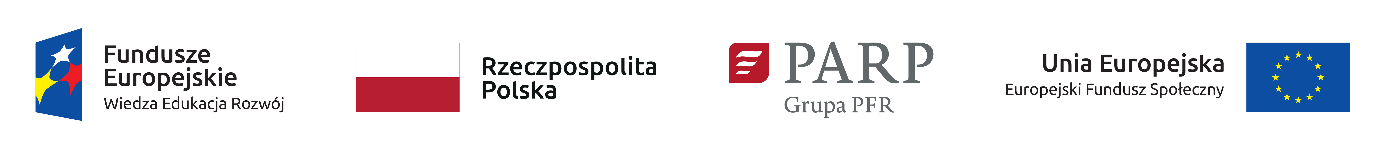 KARTA OCENY MERYTORYCZNEJ WNIOSKU O DOFINANSOWANIE PROJEKTU KONKURSOWEGO 
W RAMACH PO WER INSTYTUCJA PRZYJMUJĄCA WNIOSEK: ………………………………………………………………………………………………NR KONKURSU: …………………………………………………………………………………………………………………………………. DATA WPŁYWU WNIOSKU:…………………………………………………………………………………………………………………NR KANCELARYJNY WNIOSKU:.......................................................................................................SUMA KONTROLNA WNIOSKU: ...............................................................................................................TYTUŁ PROJEKTU: .....................................................................................................................................NAZWA WNIOSKODAWCY: ......................................................................................................................OCENIAJĄCY: ..................................................................................................................................................................................						                           .........................................podpis oceniającego									dataZałącznik 2  – Wzór karty weryfikacji kryterium kończącego negocjacje wniosku o dofinansowanie projektu konkursowego w ramach PO WERKARTA WERYFIKACJI KRYTERIUM KOŃCZĄCEGO NEGOCJACJE WNIOSKU O DOFINANSOWANIE PROJEKTU KONKURSOWEGO W RAMACH PO WERINSTYTUCJA OGŁASZAJĄCA KONKURS:……………………………………………………………………………….NR KONKURSU:……………………………………………………………………………………………………………………DATA WPŁYWU WNIOSKU: ................................................................................................NR WNIOSKU:............................................................................................SUMA KONTROLNA WNIOSKU:...........................................................................................TYTUŁ PROJEKTU:…………………………………………………………………………………………………………………NAZWA WNIOSKODAWCY:………………………………………………………………………………………………….OCENIAJĄCY:…………………………………………………………………………………………………………………………Podpis członka KOP										data………………………………										Załącznik 3 – Wzór deklaracji poufności dla członka KOP z prawem dokonywania ocenyZałącznik 4 – Wzór oświadczenia pracownika IOK o bezstronności Załącznik 5 – Wzór oświadczenia eksperta o bezstronnościZałącznik 6 – Wzór deklaracji poufności dla obserwatora uczestniczącego w pracach KOPZałącznik 8 – Wzór wniosku o dofinansowanie projektu Lp.MakroregionMaksymalna wartość projektuMaksymalna wartość dofinansowania projektu1Makroregion 1 – województwo: kujawsko-pomorskie, podlaskie, pomorskie, warmińsko-mazurskie9 642 500,00 PLN8 678 250,00 PLN2Makroregion 2 – województwo: lubelskie, mazowieckie11 136 000, 00 PLN10 022 400,00 PLN3Makroregion 3 – województwo: małopolskie, podkarpackie, świętokrzyskie9 251 000, 00 PLN8 325 900,00 PLN4Makroregion 4 – województwo: łódzkie, opolskie, śląskie10 657 500, 00 PLN9 591 750,00 PLN5Makroregion 5 – województwo: dolnośląskie, lubuskie, zachodnio-pomorskie, wielkopolskie14 891 500,00 PLN13 402 350,00 PLNRAZEM:RAZEM:55 578 500,00 PLN50 020 650,00 PLNNr kryteriumBrzmienie kryteriumZnaczenie kryteriumKryterium nr 1W projekcie wsparcie udzielane przedsiębiorcom i ich pracownikom polega na: 1) współfinansowaniu analizy potrzeb rozwojowych MŚP, o ile przedsiębiorstwo nie dysponuje taką analizą, oraz opartej na niej analizy potrzeb rozwojowych kadry menadżerskiej lub pracowników MŚP przewidzianych do objęcia stanowiska kierowniczego. Wybór usługodawcy analizy potrzeb rozwojowych następuje za pośrednictwem Bazy Usług Rozwojowych przy wsparciu wnioskodawcy lub partnera (o ile występuje). Wykonawcą usługi nie może być wnioskodawca lub partner (o ile występuje);2) współfinansowaniu usług rozwojowych dla kadry menadżerskiej lub pracowników MŚP przewidzianych do objęcia stanowiska kierowniczego, których potrzeba wynika z analiz 
z punktu 1. Wybór usługodawcy następuje za pośrednictwem Bazy Usług Rozwojowych przy wsparciu wnioskodawcy lub partnera (o ile występuje). Wykonawcą usługi nie może być wnioskodawca lub partner (o ile występuje).Spełnienie tego kryterium będzie oceniane na etapie oceny merytorycznej, na podstawie informacji zawartej w części III – punkt 3.2 i punkt 3.4  oraz w części IV punkt 4.1  wniosku 
o dofinansowanie.W przypadku braku informacji lub wątpliwości co do ich brzmienia, PARP wezwie jednorazowo  Wnioskodawcę do złożenia wyjaśnień  lub złożenia oświadczenia, że zapisy we wniosku zostaną poprawione/uzupełnione na etapie negocjacji. Jeśli w ciągu 7 dni kalendarzowych Wnioskodawca nie złoży wyjaśnień dotyczących treści wniosku lub nie złoży oświadczenia, że zapisy we wniosku zostaną poprawione/uzupełnione na etapie negocjacji, wniosek otrzyma negatywną ocenę komisji oceny projektów w zakresie spełniania przez projekt kryteriów wyboru projektów.MOŻLIWOŚĆ JEDNORAZOWEGO UZUPEŁNIENIA/POPRAWIENIA 
W TRAKCIE OCENY WNIOSKU 
O DOFINANSOWANIEUzasadnienie kryterium:Dotychczasowe doświadczenie w realizacji projektów mających na celu podnoszenie kompetencji osób dorosłych 
w miejscu pracy wskazuje, że projekty edukacyjne są najbardziej efektywne wtedy, gdy ich rezultaty mogą zostać spożytkowane bezpośrednio po zakończeniu usługi. Aby temu sprostać, usługa edukacyjna musi być adekwatna do zidentyfikowanych luk kompetencyjnych pracownika/przedsiębiorcy i osadzona w kontekście rozwoju przedsiębiorstwa i danego miejsca pracy. Z tego względu usługę edukacyjną powinna poprzedzać diagnoza potrzeb przedsiębiorcy i kadry menadżerskiej lub osób przewidzianych do objęcia stanowiska kierowniczego. Diagnoza przedsiębiorcy musi spełniać standardy określone przez IOK w dokumentacji konkursowej. Jeśli przedsiębiorca na etapie aplikowania o środki, będzie posiadać diagnozę, ale nie będzie ona spełniała warunków IOK, to konieczne będzie jej uzupełnienie lub przeprowadzenie na nowo. Usługi rozwojowe, które będą współfinansowane w ramach projektu będą prowadziły do nabycia kompetencji określonych przez IOK w standardzie opisanym w dokumentacji konkursowej. Wybór wykonawcy usług za pośrednictwem Bazy Usług Rozwojowych zapewni podejście popytowe do dystrybucji środków projektu. Ograniczenie dotyczące braku możliwości świadczenia usług przez Wnioskodawcę lub partnera (o ile występuje) ma na celu wyeliminowanie możliwego konfliktu interesów pomiędzy wnioskodawcą albo partnerami a usługodawcami.Uzasadnienie kryterium:Dotychczasowe doświadczenie w realizacji projektów mających na celu podnoszenie kompetencji osób dorosłych 
w miejscu pracy wskazuje, że projekty edukacyjne są najbardziej efektywne wtedy, gdy ich rezultaty mogą zostać spożytkowane bezpośrednio po zakończeniu usługi. Aby temu sprostać, usługa edukacyjna musi być adekwatna do zidentyfikowanych luk kompetencyjnych pracownika/przedsiębiorcy i osadzona w kontekście rozwoju przedsiębiorstwa i danego miejsca pracy. Z tego względu usługę edukacyjną powinna poprzedzać diagnoza potrzeb przedsiębiorcy i kadry menadżerskiej lub osób przewidzianych do objęcia stanowiska kierowniczego. Diagnoza przedsiębiorcy musi spełniać standardy określone przez IOK w dokumentacji konkursowej. Jeśli przedsiębiorca na etapie aplikowania o środki, będzie posiadać diagnozę, ale nie będzie ona spełniała warunków IOK, to konieczne będzie jej uzupełnienie lub przeprowadzenie na nowo. Usługi rozwojowe, które będą współfinansowane w ramach projektu będą prowadziły do nabycia kompetencji określonych przez IOK w standardzie opisanym w dokumentacji konkursowej. Wybór wykonawcy usług za pośrednictwem Bazy Usług Rozwojowych zapewni podejście popytowe do dystrybucji środków projektu. Ograniczenie dotyczące braku możliwości świadczenia usług przez Wnioskodawcę lub partnera (o ile występuje) ma na celu wyeliminowanie możliwego konfliktu interesów pomiędzy wnioskodawcą albo partnerami a usługodawcami.Sposób oceny kryterium:Kryterium będzie weryfikowane na podstawie zapisów wniosku, szczególnie na podstawie punktów 3.4 – Krótki opis projektu, 3.2 – Grupy docelowe i 4.1 – Zadania.Sposób oceny kryterium:Kryterium będzie weryfikowane na podstawie zapisów wniosku, szczególnie na podstawie punktów 3.4 – Krótki opis projektu, 3.2 – Grupy docelowe i 4.1 – Zadania.Nr kryteriumBrzmienie kryteriumZnaczenie kryteriumKryterium nr 2Okres realizacji projektu nie przekracza 48 miesięcy, a projekt rozpoczyna się nie później niż 3 miesiące od daty rozstrzygnięcia konkursu.W szczególnie uzasadnionych przypadkach, na wniosek beneficjenta i za zgodą IOK będzie istniała możliwość zmiany okresu realizacji projektu poza limit określony w kryterium, jeśli w opinii IOK taka zmiana przyczyni się do osiągnięcia założeń projektu i umożliwi rozliczenie projektu w wymaganym przez IOK terminie.Spełnienie tego kryterium będzie oceniane na etapie oceny merytorycznej na podstawie informacji zawartej w części I pkt 1.7 wniosku o dofinansowanie projektu.W przypadku, gdy okres realizacji projektu  przekracza 48 miesięcy, 
a projekt rozpoczyna się później niż 3 miesiące od daty rozstrzygnięcia konkursu, PARP wezwie jednorazowo  Wnioskodawcę do wyjaśnienia 
i potwierdzenia, że zapisy zostaną poprawione/uzupełnione na etapie negocjacji. Jeśli w ciągu 7 dni kalendarzowych Wnioskodawca nie potwierdzi, że zapisy zostaną poprawione/uzupełnione lub nie dokona wymaganych zmian/uzupełnień na etapie negocjacji wniosek otrzyma negatywną ocenę komisji oceny projektów w zakresie spełniania przez projekt kryteriów wyboru projektów.Sugerujemy, aby planować projekty nie krótsze niż 30 miesięcy, co pozwoli finansować długie formy wsparcia, jak np. dwuletnie studia podyplomowe. MOŻLIWOŚĆ JEDNORAZOWEGO UZUPEŁNIENIA/POPRAWIENIA 
W TRAKCIE OCENY WNIOSKU 
O DOFINANSOWANIEUzasadnienie kryterium:Zaproponowany okres realizacji projektu umożliwia przeprowadzenie wszystkich działań projektowych. Data rozpoczęcia realizacji projektu nie późniejsza niż 3 miesiące od daty rozstrzygnięcia konkursu ma zapobiec składaniu projektów, w których realizacja działań jest bardzo odległa. Sytuacja taka byłaby bardzo niekorzystna z punktu widzenia rozliczeń finansowych – generuje dodatkowe koszty po stronie zarządzania projektami.Uzasadnienie kryterium:Zaproponowany okres realizacji projektu umożliwia przeprowadzenie wszystkich działań projektowych. Data rozpoczęcia realizacji projektu nie późniejsza niż 3 miesiące od daty rozstrzygnięcia konkursu ma zapobiec składaniu projektów, w których realizacja działań jest bardzo odległa. Sytuacja taka byłaby bardzo niekorzystna z punktu widzenia rozliczeń finansowych – generuje dodatkowe koszty po stronie zarządzania projektami.Spełnienie tego kryterium będzie oceniane na etapie oceny merytorycznej na podstawie informacji zawartej w części I pkt 1.7 wniosku o dofinansowanie projektu.W przypadku, gdy okres realizacji projektu  przekracza 48 miesięcy, 
a projekt rozpoczyna się później niż 3 miesiące od daty rozstrzygnięcia konkursu, PARP wezwie jednorazowo  Wnioskodawcę do wyjaśnienia 
i potwierdzenia, że zapisy zostaną poprawione/uzupełnione na etapie negocjacji. Jeśli w ciągu 7 dni kalendarzowych Wnioskodawca nie potwierdzi, że zapisy zostaną poprawione/uzupełnione lub nie dokona wymaganych zmian/uzupełnień na etapie negocjacji wniosek otrzyma negatywną ocenę komisji oceny projektów w zakresie spełniania przez projekt kryteriów wyboru projektów.Sugerujemy, aby planować projekty nie krótsze niż 30 miesięcy, co pozwoli finansować długie formy wsparcia, jak np. dwuletnie studia podyplomowe. MOŻLIWOŚĆ JEDNORAZOWEGO UZUPEŁNIENIA/POPRAWIENIA 
W TRAKCIE OCENY WNIOSKU 
O DOFINANSOWANIESposób oceny kryterium:Kryterium będzie oceniane na podstawie treści wniosku 
o dofinansowanie.Sposób oceny kryterium:Kryterium będzie oceniane na podstawie treści wniosku 
o dofinansowanie.Spełnienie tego kryterium będzie oceniane na etapie oceny merytorycznej na podstawie informacji zawartej w części I pkt 1.7 wniosku o dofinansowanie projektu.W przypadku, gdy okres realizacji projektu  przekracza 48 miesięcy, 
a projekt rozpoczyna się później niż 3 miesiące od daty rozstrzygnięcia konkursu, PARP wezwie jednorazowo  Wnioskodawcę do wyjaśnienia 
i potwierdzenia, że zapisy zostaną poprawione/uzupełnione na etapie negocjacji. Jeśli w ciągu 7 dni kalendarzowych Wnioskodawca nie potwierdzi, że zapisy zostaną poprawione/uzupełnione lub nie dokona wymaganych zmian/uzupełnień na etapie negocjacji wniosek otrzyma negatywną ocenę komisji oceny projektów w zakresie spełniania przez projekt kryteriów wyboru projektów.Sugerujemy, aby planować projekty nie krótsze niż 30 miesięcy, co pozwoli finansować długie formy wsparcia, jak np. dwuletnie studia podyplomowe. MOŻLIWOŚĆ JEDNORAZOWEGO UZUPEŁNIENIA/POPRAWIENIA 
W TRAKCIE OCENY WNIOSKU 
O DOFINANSOWANIENr kryteriumBrzmienie kryteriumZnaczenie kryteriumKryterium nr 3Jeden podmiot może wystąpić w ramach konkursu - jako wnioskodawca albo partner - nie więcej niż 1 raz we wnioskach o dofinansowanie złożonych w konkursie.Spełnienie tego kryterium będzie oceniane na etapie oceny merytorycznej na podstawie informacji zawartej w części II pkt 2.1 
i pkt 2.9 wniosku o dofinansowanie projektu oraz w oparciu o zestawienie złożonych wniosków 
o dofinansowanie przygotowanych przez PARP dla KOP. Projekt niespełniający tego kryterium otrzyma negatywną ocenę w zakresie spełniania przez projekt kryteriów wyboru projektów na etapie oceny merytorycznej.BRAK MOŻLIWOŚCI UZUPEŁNIENIA/POPRAWIENIA 
W TRAKCIE OCENY WNIOSKU 
O DOFINANSOWANIE.Uzasadnienie kryterium:Ograniczenie ma na celu zwiększenie liczby podmiotów, które będą aplikowały o środki i podniesienie motywacji do składania lepszych jakościowo projektów. Uzasadnienie kryterium:Ograniczenie ma na celu zwiększenie liczby podmiotów, które będą aplikowały o środki i podniesienie motywacji do składania lepszych jakościowo projektów. Spełnienie tego kryterium będzie oceniane na etapie oceny merytorycznej na podstawie informacji zawartej w części II pkt 2.1 
i pkt 2.9 wniosku o dofinansowanie projektu oraz w oparciu o zestawienie złożonych wniosków 
o dofinansowanie przygotowanych przez PARP dla KOP. Projekt niespełniający tego kryterium otrzyma negatywną ocenę w zakresie spełniania przez projekt kryteriów wyboru projektów na etapie oceny merytorycznej.BRAK MOŻLIWOŚCI UZUPEŁNIENIA/POPRAWIENIA 
W TRAKCIE OCENY WNIOSKU 
O DOFINANSOWANIE.Sposób oceny kryterium:Kryterium będzie oceniane na podstawie treści wniosku o dofinansowanie oraz w oparciu o zestawienie złożonych wniosków o dofinansowanie przygotowanych przez PARP dla KOP. Sposób oceny kryterium:Kryterium będzie oceniane na podstawie treści wniosku o dofinansowanie oraz w oparciu o zestawienie złożonych wniosków o dofinansowanie przygotowanych przez PARP dla KOP. Spełnienie tego kryterium będzie oceniane na etapie oceny merytorycznej na podstawie informacji zawartej w części II pkt 2.1 
i pkt 2.9 wniosku o dofinansowanie projektu oraz w oparciu o zestawienie złożonych wniosków 
o dofinansowanie przygotowanych przez PARP dla KOP. Projekt niespełniający tego kryterium otrzyma negatywną ocenę w zakresie spełniania przez projekt kryteriów wyboru projektów na etapie oceny merytorycznej.BRAK MOŻLIWOŚCI UZUPEŁNIENIA/POPRAWIENIA 
W TRAKCIE OCENY WNIOSKU 
O DOFINANSOWANIE.Nr kryteriumBrzmienie kryteriumZnaczenie kryteriumKryterium nr 4Projekty zakładają osiągnięcie następujących minimalnych poziomów wskaźników produktu 
i rezultatu określonych dla konkursu: Makroregion nr 1 (Województwo: kujawsko-pomorskie; podlaskie; pomorskie; warmińsko-mazurskie): 16,63% przy maksymalnej wartości projektu nie przekraczającej kwoty: 9 642 500 zł Makroregion nr 2 (Województwo: lubelskie; mazowieckie): 21,33% przy maksymalnej wartości projektu nie przekraczającej kwoty: 11 136 000 złMakroregion nr 3 (Województwo: małopolskie; podkarpackie; świętokrzyskie): 15,95% przy maksymalnej wartości projektu nie przekraczającej kwoty: 9 251 000 złMakroregion nr 4 (Województwo: łódzkie; opolskie; śląskie): 20,42% przy maksymalnej wartości projektu nie przekraczającej kwoty: 10 657 500  złMakroregion nr 5 (Województwo dolnośląskie; lubuskie; zachodnio-pomorskie; wielkopolskie): 25,67% przy maksymalnej wartości projektu nie przekraczającej kwoty: 14 891 500 złWskaźniki dotyczące województwa mazowieckiego nie mogą przekroczyć 13,6% wskaźników ogółem określonych dla konkursu.Spełnienie tego kryterium będzie oceniane na etapie oceny merytorycznej na podstawie informacji zawartych w części III pkt 3.1.1 oraz w części V wniosku 
o dofinansowanie projektu. W przypadku omyłki 
w numeracji Makroregionu i/lub we wskazaniu jego obszaru i/lub wartości dostępnego maksymalnego dofinansowania projektu 
w danym Makroregionie PARP wezwie jednorazowo do wyjaśnienia i potwierdzenia, że zapisy zostaną poprawione/uzupełnione na etapie negocjacji. Jeśli w ciągu 7 dni kalendarzowych Wnioskodawca nie potwierdzi, że zapisy zostaną poprawione/uzupełnione lub nie dokona wymaganych zmian/uzupełnień na etapie negocjacji wniosek otrzyma negatywną ocenę w zakresie spełniania przez projekt kryteriów wyboru projektów.MOŻLIWOŚĆ JEDNORAZOWEGO UZUPEŁNIENIA/POPRAWIENIA W TRAKCIE OCENY WNIOSKU O DOFINANSOWANIEUzasadnienie kryterium:Kryterium ma na celu zapewnienie wyłonienia Beneficjenta znającego potrzeby przedsiębiorców funkcjonujących na terenie danego makroregionu i zapewnić realizację wskaźników zapisanych w Programie Operacyjnym. Określenie proporcji wskaźnika dla województwa mazowieckiego odpowiada alokacjom finansowym przeznaczonym dla tego województwa w Działaniu 2.21. Uzasadnienie kryterium:Kryterium ma na celu zapewnienie wyłonienia Beneficjenta znającego potrzeby przedsiębiorców funkcjonujących na terenie danego makroregionu i zapewnić realizację wskaźników zapisanych w Programie Operacyjnym. Określenie proporcji wskaźnika dla województwa mazowieckiego odpowiada alokacjom finansowym przeznaczonym dla tego województwa w Działaniu 2.21. Spełnienie tego kryterium będzie oceniane na etapie oceny merytorycznej na podstawie informacji zawartych w części III pkt 3.1.1 oraz w części V wniosku 
o dofinansowanie projektu. W przypadku omyłki 
w numeracji Makroregionu i/lub we wskazaniu jego obszaru i/lub wartości dostępnego maksymalnego dofinansowania projektu 
w danym Makroregionie PARP wezwie jednorazowo do wyjaśnienia i potwierdzenia, że zapisy zostaną poprawione/uzupełnione na etapie negocjacji. Jeśli w ciągu 7 dni kalendarzowych Wnioskodawca nie potwierdzi, że zapisy zostaną poprawione/uzupełnione lub nie dokona wymaganych zmian/uzupełnień na etapie negocjacji wniosek otrzyma negatywną ocenę w zakresie spełniania przez projekt kryteriów wyboru projektów.MOŻLIWOŚĆ JEDNORAZOWEGO UZUPEŁNIENIA/POPRAWIENIA W TRAKCIE OCENY WNIOSKU O DOFINANSOWANIESposób oceny kryterium:Kryterium będzie oceniane na podstawie treści wniosku 
o dofinansowanie projektu.  Sposób oceny kryterium:Kryterium będzie oceniane na podstawie treści wniosku 
o dofinansowanie projektu.  Spełnienie tego kryterium będzie oceniane na etapie oceny merytorycznej na podstawie informacji zawartych w części III pkt 3.1.1 oraz w części V wniosku 
o dofinansowanie projektu. W przypadku omyłki 
w numeracji Makroregionu i/lub we wskazaniu jego obszaru i/lub wartości dostępnego maksymalnego dofinansowania projektu 
w danym Makroregionie PARP wezwie jednorazowo do wyjaśnienia i potwierdzenia, że zapisy zostaną poprawione/uzupełnione na etapie negocjacji. Jeśli w ciągu 7 dni kalendarzowych Wnioskodawca nie potwierdzi, że zapisy zostaną poprawione/uzupełnione lub nie dokona wymaganych zmian/uzupełnień na etapie negocjacji wniosek otrzyma negatywną ocenę w zakresie spełniania przez projekt kryteriów wyboru projektów.MOŻLIWOŚĆ JEDNORAZOWEGO UZUPEŁNIENIA/POPRAWIENIA W TRAKCIE OCENY WNIOSKU O DOFINANSOWANIENr kryteriumBrzmienie kryteriumZnaczenie kryteriumKryterium nr 5Wnioskodawca łącznie z partnerami (jeśli występują w projekcie) spełniają następujące warunki: 1) legitymują się doświadczeniem 
w zarządzaniu i realizacji w ciągu ostatnich 5 lat projektów na rzecz MŚP i ich pracowników, w których wsparciem objęto minimum 500 osób łącznie oraz2) legitymują się doświadczeniem 
w udzielaniu pomocy publicznej przedsiębiorcom (min. 250 przedsiębiorców w okresie ostatnich 5 lat) oraz3) legitymują się doświadczeniem 
w zarządzaniu i zrealizowaniu projektów wskazanych w punkcie 1 lub 2, których wartość wyniosła łącznie nie mniej niż 50% wartości projektu, o którym mowa 
w kryterium 4.Spełnienie tego kryterium będzie oceniane na etapie oceny merytorycznej na podstawie informacji zawartych w części IV pkt 4.4 wniosku o dofinansowanie projektu.  W przypadku braku informacji lub wątpliwości co do ich brzmienia PARP wezwie jednorazowo  Wnioskodawcę do złożenia wyjaśnień  lub złożenia oświadczenia, że zapisy we wniosku zostaną poprawione/uzupełnione na etapie negocjacji. Jeśli w ciągu 7 dni kalendarzowych Wnioskodawca nie złoży wyjaśnień dotyczących treści wniosku lub nie złoży oświadczenia, że zapisy we wniosku zostaną poprawione/uzupełnione na etapie negocjacji, wniosek otrzyma negatywną ocenę w zakresie spełniania przez projekt kryteriów wyboru projektów.MOŻLIWOŚĆ JEDNORAZOWEGO UZUPEŁNIENIA/POPRAWIENIA 
W TRAKCIE OCENY WNIOSKU 
O DOFINANSOWANIEUzasadnienie kryterium:Kryterium ma na celu wybranie Beneficjenta posiadającego doświadczenie w zarządzaniu dużymi projektami dotyczącymi udzielania wsparcia MŚP oraz ma  zapewnić poprawne rozliczanie udzielanej przedsiębiorcom pomocy publicznej.Pod pojęciem Projekt rozumie się przedsięwzięcie 
o charakterze jednorazowym składające się z zestawu powiązanych ze sobą zadań, podejmowane dla osiągnięcia 
z góry określonych celów.Uzasadnienie kryterium:Kryterium ma na celu wybranie Beneficjenta posiadającego doświadczenie w zarządzaniu dużymi projektami dotyczącymi udzielania wsparcia MŚP oraz ma  zapewnić poprawne rozliczanie udzielanej przedsiębiorcom pomocy publicznej.Pod pojęciem Projekt rozumie się przedsięwzięcie 
o charakterze jednorazowym składające się z zestawu powiązanych ze sobą zadań, podejmowane dla osiągnięcia 
z góry określonych celów.Spełnienie tego kryterium będzie oceniane na etapie oceny merytorycznej na podstawie informacji zawartych w części IV pkt 4.4 wniosku o dofinansowanie projektu.  W przypadku braku informacji lub wątpliwości co do ich brzmienia PARP wezwie jednorazowo  Wnioskodawcę do złożenia wyjaśnień  lub złożenia oświadczenia, że zapisy we wniosku zostaną poprawione/uzupełnione na etapie negocjacji. Jeśli w ciągu 7 dni kalendarzowych Wnioskodawca nie złoży wyjaśnień dotyczących treści wniosku lub nie złoży oświadczenia, że zapisy we wniosku zostaną poprawione/uzupełnione na etapie negocjacji, wniosek otrzyma negatywną ocenę w zakresie spełniania przez projekt kryteriów wyboru projektów.MOŻLIWOŚĆ JEDNORAZOWEGO UZUPEŁNIENIA/POPRAWIENIA 
W TRAKCIE OCENY WNIOSKU 
O DOFINANSOWANIESposób oceny kryterium:Ocena dokonywana będzie na podstawie informacji zawartych we  wniosku o dofinansowanie projektu.  Sposób oceny kryterium:Ocena dokonywana będzie na podstawie informacji zawartych we  wniosku o dofinansowanie projektu.  Spełnienie tego kryterium będzie oceniane na etapie oceny merytorycznej na podstawie informacji zawartych w części IV pkt 4.4 wniosku o dofinansowanie projektu.  W przypadku braku informacji lub wątpliwości co do ich brzmienia PARP wezwie jednorazowo  Wnioskodawcę do złożenia wyjaśnień  lub złożenia oświadczenia, że zapisy we wniosku zostaną poprawione/uzupełnione na etapie negocjacji. Jeśli w ciągu 7 dni kalendarzowych Wnioskodawca nie złoży wyjaśnień dotyczących treści wniosku lub nie złoży oświadczenia, że zapisy we wniosku zostaną poprawione/uzupełnione na etapie negocjacji, wniosek otrzyma negatywną ocenę w zakresie spełniania przez projekt kryteriów wyboru projektów.MOŻLIWOŚĆ JEDNORAZOWEGO UZUPEŁNIENIA/POPRAWIENIA 
W TRAKCIE OCENY WNIOSKU 
O DOFINANSOWANIENr kryteriumBrzmienie kryteriumZnaczenie kryteriumKryterium nr 6Wnioskodawca łącznie z partnerami (jeśli występują 
w projekcie) zapewni również zdalne udzielanie wsparcia, z wykorzystaniem narzędzi informatycznych np. za pośrednictwem internetu.Spełnienie tego kryterium będzie oceniane na etapie oceny merytorycznej na podstawie informacji zawartych w części IV pkt 4.1 wniosku o dofinansowanie projektu.W przypadku braku zapisów lub wątpliwości co do ich brzmienia PARP wezwie jednorazowo  Wnioskodawcę do złożenia wyjaśnień  lub złożenia oświadczenia, że zapisy we wniosku zostaną poprawione/uzupełnione na etapie negocjacji. Jeśli w ciągu 7 dni kalendarzowych Wnioskodawca nie złoży wyjaśnień dotyczących treści wniosku lub nie złoży oświadczenia, że zapisy we wniosku zostaną poprawione/uzupełnione na etapie negocjacji, wniosek otrzyma negatywną ocenę 
w zakresie spełniania przez projekt kryteriów wyboru projektów.MOŻLIWOŚĆ JEDNORAZOWEGO UZUPEŁNIENIA/POPRAWIENIA W TRAKCIE OCENY WNIOSKU O DOFINANSOWANIEUzasadnienie kryterium:Kryterium ma na celu uproszczenie i ułatwienie przedsiębiorcom 
i pracownikom aplikowania o środki na finansowanie usług. Uzasadnienie kryterium:Kryterium ma na celu uproszczenie i ułatwienie przedsiębiorcom 
i pracownikom aplikowania o środki na finansowanie usług. Spełnienie tego kryterium będzie oceniane na etapie oceny merytorycznej na podstawie informacji zawartych w części IV pkt 4.1 wniosku o dofinansowanie projektu.W przypadku braku zapisów lub wątpliwości co do ich brzmienia PARP wezwie jednorazowo  Wnioskodawcę do złożenia wyjaśnień  lub złożenia oświadczenia, że zapisy we wniosku zostaną poprawione/uzupełnione na etapie negocjacji. Jeśli w ciągu 7 dni kalendarzowych Wnioskodawca nie złoży wyjaśnień dotyczących treści wniosku lub nie złoży oświadczenia, że zapisy we wniosku zostaną poprawione/uzupełnione na etapie negocjacji, wniosek otrzyma negatywną ocenę 
w zakresie spełniania przez projekt kryteriów wyboru projektów.MOŻLIWOŚĆ JEDNORAZOWEGO UZUPEŁNIENIA/POPRAWIENIA W TRAKCIE OCENY WNIOSKU O DOFINANSOWANIESposób oceny kryterium:Ocena dokonywana będzie na podstawie informacji zawartej we wniosku o dofinansowanie projektu.Sposób oceny kryterium:Ocena dokonywana będzie na podstawie informacji zawartej we wniosku o dofinansowanie projektu.Spełnienie tego kryterium będzie oceniane na etapie oceny merytorycznej na podstawie informacji zawartych w części IV pkt 4.1 wniosku o dofinansowanie projektu.W przypadku braku zapisów lub wątpliwości co do ich brzmienia PARP wezwie jednorazowo  Wnioskodawcę do złożenia wyjaśnień  lub złożenia oświadczenia, że zapisy we wniosku zostaną poprawione/uzupełnione na etapie negocjacji. Jeśli w ciągu 7 dni kalendarzowych Wnioskodawca nie złoży wyjaśnień dotyczących treści wniosku lub nie złoży oświadczenia, że zapisy we wniosku zostaną poprawione/uzupełnione na etapie negocjacji, wniosek otrzyma negatywną ocenę 
w zakresie spełniania przez projekt kryteriów wyboru projektów.MOŻLIWOŚĆ JEDNORAZOWEGO UZUPEŁNIENIA/POPRAWIENIA W TRAKCIE OCENY WNIOSKU O DOFINANSOWANIENr kryteriumBrzmienie kryteriumZnaczenie kryteriumKryterium nr 7W projekcie przewidziano, że jeśli usługi szkoleniowe lub doradcze mające podlegać współfinansowaniu, wynikają z planu rozwoju opracowanego w ramach Działania 2.2 PO WER, to przedsiębiorcy i ich pracownicy mają pierwszeństwo w otrzymaniu wsparcia.Spełnienie tego kryterium będzie oceniane na etapie oceny merytorycznej na podstawie informacji zawartej w części III pkt 3.2 oraz IV pkt 4.1 wniosku o dofinansowanie projektu.W przypadku braku zapisów lub wątpliwości co do ich brzmienia PARP wezwie jednorazowo  Wnioskodawcę do złożenia wyjaśnień  lub złożenia oświadczenia, że zapisy we wniosku zostaną poprawione/uzupełnione na etapie negocjacji. Jeśli w ciągu 7 dni kalendarzowych Wnioskodawca nie złoży wyjaśnień dotyczących treści wniosku lub nie złoży oświadczenia, że zapisy we wniosku zostaną poprawione/uzupełnione na etapie negocjacji, wniosek otrzyma negatywną ocenę 
w zakresie spełniania przez projekt kryteriów wyboru projektów.MOŻLIWOŚĆ JEDNORAZOWEGO UZUPEŁNIENIA/POPRAWIENIA W TRAKCIE OCENY WNIOSKU O DOFINANSOWANIEUzasadnienie kryterium:Kryterium ma na celu zapewnienie synergii działań finansowanych
z PO WER i wspierania przedsiębiorców, mających opracowaną strategię rozwoju. Ocena w ramach tego kryterium dokonywana będzie w oparciu o zapisy wniosku o dofinansowanie.Uzasadnienie kryterium:Kryterium ma na celu zapewnienie synergii działań finansowanych
z PO WER i wspierania przedsiębiorców, mających opracowaną strategię rozwoju. Ocena w ramach tego kryterium dokonywana będzie w oparciu o zapisy wniosku o dofinansowanie.Spełnienie tego kryterium będzie oceniane na etapie oceny merytorycznej na podstawie informacji zawartej w części III pkt 3.2 oraz IV pkt 4.1 wniosku o dofinansowanie projektu.W przypadku braku zapisów lub wątpliwości co do ich brzmienia PARP wezwie jednorazowo  Wnioskodawcę do złożenia wyjaśnień  lub złożenia oświadczenia, że zapisy we wniosku zostaną poprawione/uzupełnione na etapie negocjacji. Jeśli w ciągu 7 dni kalendarzowych Wnioskodawca nie złoży wyjaśnień dotyczących treści wniosku lub nie złoży oświadczenia, że zapisy we wniosku zostaną poprawione/uzupełnione na etapie negocjacji, wniosek otrzyma negatywną ocenę 
w zakresie spełniania przez projekt kryteriów wyboru projektów.MOŻLIWOŚĆ JEDNORAZOWEGO UZUPEŁNIENIA/POPRAWIENIA W TRAKCIE OCENY WNIOSKU O DOFINANSOWANIESposób oceny kryterium:Ocena dokonywana będzie na podstawie informacji zawartej we wniosku o dofinansowanie projektu.Sposób oceny kryterium:Ocena dokonywana będzie na podstawie informacji zawartej we wniosku o dofinansowanie projektu.Spełnienie tego kryterium będzie oceniane na etapie oceny merytorycznej na podstawie informacji zawartej w części III pkt 3.2 oraz IV pkt 4.1 wniosku o dofinansowanie projektu.W przypadku braku zapisów lub wątpliwości co do ich brzmienia PARP wezwie jednorazowo  Wnioskodawcę do złożenia wyjaśnień  lub złożenia oświadczenia, że zapisy we wniosku zostaną poprawione/uzupełnione na etapie negocjacji. Jeśli w ciągu 7 dni kalendarzowych Wnioskodawca nie złoży wyjaśnień dotyczących treści wniosku lub nie złoży oświadczenia, że zapisy we wniosku zostaną poprawione/uzupełnione na etapie negocjacji, wniosek otrzyma negatywną ocenę 
w zakresie spełniania przez projekt kryteriów wyboru projektów.MOŻLIWOŚĆ JEDNORAZOWEGO UZUPEŁNIENIA/POPRAWIENIA W TRAKCIE OCENY WNIOSKU O DOFINANSOWANIELp.ProjektWskaźnik rezultatuWskaźnik produktu1Projekt dla Makroregionu 1 – województwo: kujawsko-pomorskie, podlaskie, pomorskie, warmińsko-mazurskie5996652Projekt dla Makroregionu 2 – województwo: lubelskie, mazowieckie7688533Projekt dla Makroregionu 3 – województwo: małopolskie, podkarpackie, świętokrzyskie5746384Projekt dla Makroregionu 4 – województwo: łódzkie, opolskie, śląskie7358175Projekt dla Makroregionu 5 – województwo: dolnośląskie, lubuskie, zachodnio-pomorskie, wielkopolskie9241027RAZEM:RAZEM:3 6004 000Lp.DziałanieTermin1Składanie wniosków o dofinansowanie projektów za pośrednictwem SOWA.30 marca 2018 r. do 18 maja 2018 r.2Ocena merytoryczna wniosków przez Komisję Oceny Projektów. Czas poświęcony ocenie wniosków jest różny w zależności od liczby złożonych wniosków w odpowiedzi na ogłoszenie o konkursie – maksymalnie 120 dni.Przy liczbie złożonych wniosków od 1 do 200 – ocena trwa 60 dni od dnia dokonania oceny wszystkich wniosków, które podlegały ocenie merytorycznej.Przy każdym kolejnym wzroście liczby wniosków o 200 termin dokonania oceny merytorycznej może zostać wydłużony o kolejne 30 dni, jednakże ocena nie może trwać dłużej niż 120 dni. 3Poinformowanie na piśmie wszystkich Wnioskodawców, których projekty skierowane zostały do negocjacji o możliwości podjęcia negocjacji (pisemnych lub ustnych) za pośrednictwem systemu SOWA lub w formie e-mail.7 dni od przekazana wszystkich kart oceny do przewodniczącego KOP albo innej osoby upoważnionej przez przewodniczącego KOP 4Zamieszczenie na stronie PARP i portalu listy wszystkich projektów, które podlegały ocenie, uszeregowanych w kolejności malejącej liczby uzyskanych punktów. Przekazanie Wnioskodawcy pisemnej informacji o wynikach oceny.37 dni po zakończeniu negocjacji wszystkich projektów. Ocena wniosków zakończy się najpóźniej w ciągu 164 dni od dnia zakończenia naboru wniosków. Ocena wniosków zakończy się najpóźniej w ciągu 164 dni od dnia zakończenia naboru wniosków. Ocena wniosków zakończy się najpóźniej w ciągu 164 dni od dnia zakończenia naboru wniosków. CZĘŚĆ A. KRYTERIA MERYTORYCZNE OCENIANE 0-1 CZĘŚĆ A. KRYTERIA MERYTORYCZNE OCENIANE 0-1 CZĘŚĆ A. KRYTERIA MERYTORYCZNE OCENIANE 0-1 CZĘŚĆ A. KRYTERIA MERYTORYCZNE OCENIANE 0-1 CZĘŚĆ A. KRYTERIA MERYTORYCZNE OCENIANE 0-1 CZĘŚĆ A. KRYTERIA MERYTORYCZNE OCENIANE 0-1 CZĘŚĆ A. KRYTERIA MERYTORYCZNE OCENIANE 0-1 CZĘŚĆ A. KRYTERIA MERYTORYCZNE OCENIANE 0-1 CZĘŚĆ A. KRYTERIA MERYTORYCZNE OCENIANE 0-1 CZĘŚĆ A. KRYTERIA MERYTORYCZNE OCENIANE 0-1 CZĘŚĆ A. KRYTERIA MERYTORYCZNE OCENIANE 0-1 CZĘŚĆ A. KRYTERIA MERYTORYCZNE OCENIANE 0-1 CZĘŚĆ A. KRYTERIA MERYTORYCZNE OCENIANE 0-1 CZĘŚĆ A. KRYTERIA MERYTORYCZNE OCENIANE 0-1 CZĘŚĆ A. KRYTERIA MERYTORYCZNE OCENIANE 0-1 CZĘŚĆ A. KRYTERIA MERYTORYCZNE OCENIANE 0-1 CZĘŚĆ A. KRYTERIA MERYTORYCZNE OCENIANE 0-1 CZĘŚĆ A. KRYTERIA MERYTORYCZNE OCENIANE 0-1 CZĘŚĆ A. KRYTERIA MERYTORYCZNE OCENIANE 0-1 CZĘŚĆ A. KRYTERIA MERYTORYCZNE OCENIANE 0-1 CZĘŚĆ A. KRYTERIA MERYTORYCZNE OCENIANE 0-1 CZĘŚĆ A. KRYTERIA MERYTORYCZNE OCENIANE 0-1 CZĘŚĆ A. KRYTERIA MERYTORYCZNE OCENIANE 0-1 CZĘŚĆ A. KRYTERIA MERYTORYCZNE OCENIANE 0-1 CZĘŚĆ A. KRYTERIA MERYTORYCZNE OCENIANE 0-1 CZĘŚĆ A. KRYTERIA MERYTORYCZNE OCENIANE 0-1 CZĘŚĆ A. KRYTERIA MERYTORYCZNE OCENIANE 0-1 CZĘŚĆ A. KRYTERIA MERYTORYCZNE OCENIANE 0-1 CZĘŚĆ A. KRYTERIA MERYTORYCZNE OCENIANE 0-1 1.Czy wnioskodawca zgodnie ze Szczegółowym Opisem Osi Priorytetowych PO WER jest podmiotem uprawnionym do ubiegania się 
o dofinansowanie w ramach właściwego Działania/Podziałania PO WER?1.Czy wnioskodawca zgodnie ze Szczegółowym Opisem Osi Priorytetowych PO WER jest podmiotem uprawnionym do ubiegania się 
o dofinansowanie w ramach właściwego Działania/Podziałania PO WER?1.Czy wnioskodawca zgodnie ze Szczegółowym Opisem Osi Priorytetowych PO WER jest podmiotem uprawnionym do ubiegania się 
o dofinansowanie w ramach właściwego Działania/Podziałania PO WER?1.Czy wnioskodawca zgodnie ze Szczegółowym Opisem Osi Priorytetowych PO WER jest podmiotem uprawnionym do ubiegania się 
o dofinansowanie w ramach właściwego Działania/Podziałania PO WER?1.Czy wnioskodawca zgodnie ze Szczegółowym Opisem Osi Priorytetowych PO WER jest podmiotem uprawnionym do ubiegania się 
o dofinansowanie w ramach właściwego Działania/Podziałania PO WER?1.Czy wnioskodawca zgodnie ze Szczegółowym Opisem Osi Priorytetowych PO WER jest podmiotem uprawnionym do ubiegania się 
o dofinansowanie w ramach właściwego Działania/Podziałania PO WER?1.Czy wnioskodawca zgodnie ze Szczegółowym Opisem Osi Priorytetowych PO WER jest podmiotem uprawnionym do ubiegania się 
o dofinansowanie w ramach właściwego Działania/Podziałania PO WER?1.Czy wnioskodawca zgodnie ze Szczegółowym Opisem Osi Priorytetowych PO WER jest podmiotem uprawnionym do ubiegania się 
o dofinansowanie w ramach właściwego Działania/Podziałania PO WER?1.Czy wnioskodawca zgodnie ze Szczegółowym Opisem Osi Priorytetowych PO WER jest podmiotem uprawnionym do ubiegania się 
o dofinansowanie w ramach właściwego Działania/Podziałania PO WER?1.Czy wnioskodawca zgodnie ze Szczegółowym Opisem Osi Priorytetowych PO WER jest podmiotem uprawnionym do ubiegania się 
o dofinansowanie w ramach właściwego Działania/Podziałania PO WER?1.Czy wnioskodawca zgodnie ze Szczegółowym Opisem Osi Priorytetowych PO WER jest podmiotem uprawnionym do ubiegania się 
o dofinansowanie w ramach właściwego Działania/Podziałania PO WER?1.Czy wnioskodawca zgodnie ze Szczegółowym Opisem Osi Priorytetowych PO WER jest podmiotem uprawnionym do ubiegania się 
o dofinansowanie w ramach właściwego Działania/Podziałania PO WER?1.Czy wnioskodawca zgodnie ze Szczegółowym Opisem Osi Priorytetowych PO WER jest podmiotem uprawnionym do ubiegania się 
o dofinansowanie w ramach właściwego Działania/Podziałania PO WER?1.Czy wnioskodawca zgodnie ze Szczegółowym Opisem Osi Priorytetowych PO WER jest podmiotem uprawnionym do ubiegania się 
o dofinansowanie w ramach właściwego Działania/Podziałania PO WER?1.Czy wnioskodawca zgodnie ze Szczegółowym Opisem Osi Priorytetowych PO WER jest podmiotem uprawnionym do ubiegania się 
o dofinansowanie w ramach właściwego Działania/Podziałania PO WER?1.Czy wnioskodawca zgodnie ze Szczegółowym Opisem Osi Priorytetowych PO WER jest podmiotem uprawnionym do ubiegania się 
o dofinansowanie w ramach właściwego Działania/Podziałania PO WER?1.Czy wnioskodawca zgodnie ze Szczegółowym Opisem Osi Priorytetowych PO WER jest podmiotem uprawnionym do ubiegania się 
o dofinansowanie w ramach właściwego Działania/Podziałania PO WER?1.Czy wnioskodawca zgodnie ze Szczegółowym Opisem Osi Priorytetowych PO WER jest podmiotem uprawnionym do ubiegania się 
o dofinansowanie w ramach właściwego Działania/Podziałania PO WER?1.Czy wnioskodawca zgodnie ze Szczegółowym Opisem Osi Priorytetowych PO WER jest podmiotem uprawnionym do ubiegania się 
o dofinansowanie w ramach właściwego Działania/Podziałania PO WER?1.Czy wnioskodawca zgodnie ze Szczegółowym Opisem Osi Priorytetowych PO WER jest podmiotem uprawnionym do ubiegania się 
o dofinansowanie w ramach właściwego Działania/Podziałania PO WER?1.Czy wnioskodawca zgodnie ze Szczegółowym Opisem Osi Priorytetowych PO WER jest podmiotem uprawnionym do ubiegania się 
o dofinansowanie w ramach właściwego Działania/Podziałania PO WER?1.Czy wnioskodawca zgodnie ze Szczegółowym Opisem Osi Priorytetowych PO WER jest podmiotem uprawnionym do ubiegania się 
o dofinansowanie w ramach właściwego Działania/Podziałania PO WER?1.Czy wnioskodawca zgodnie ze Szczegółowym Opisem Osi Priorytetowych PO WER jest podmiotem uprawnionym do ubiegania się 
o dofinansowanie w ramach właściwego Działania/Podziałania PO WER?1.Czy wnioskodawca zgodnie ze Szczegółowym Opisem Osi Priorytetowych PO WER jest podmiotem uprawnionym do ubiegania się 
o dofinansowanie w ramach właściwego Działania/Podziałania PO WER?1.Czy wnioskodawca zgodnie ze Szczegółowym Opisem Osi Priorytetowych PO WER jest podmiotem uprawnionym do ubiegania się 
o dofinansowanie w ramach właściwego Działania/Podziałania PO WER?1.Czy wnioskodawca zgodnie ze Szczegółowym Opisem Osi Priorytetowych PO WER jest podmiotem uprawnionym do ubiegania się 
o dofinansowanie w ramach właściwego Działania/Podziałania PO WER?1.Czy wnioskodawca zgodnie ze Szczegółowym Opisem Osi Priorytetowych PO WER jest podmiotem uprawnionym do ubiegania się 
o dofinansowanie w ramach właściwego Działania/Podziałania PO WER?1.Czy wnioskodawca zgodnie ze Szczegółowym Opisem Osi Priorytetowych PO WER jest podmiotem uprawnionym do ubiegania się 
o dofinansowanie w ramach właściwego Działania/Podziałania PO WER?1.Czy wnioskodawca zgodnie ze Szczegółowym Opisem Osi Priorytetowych PO WER jest podmiotem uprawnionym do ubiegania się 
o dofinansowanie w ramach właściwego Działania/Podziałania PO WER?□ Tak □ Tak □ Tak □ Tak □ Tak □ Tak □ Tak □ Tak □ Tak □ Tak □ Tak □ Tak □ Tak □ Tak □ Tak □ Tak □ Tak □ Tak □ Tak □ Tak □ Tak □ Nie □ Nie □ Nie □ Nie □ Nie □ Nie □ Nie □ Nie 2. Czy w przypadku projektu partnerskiego spełnione zostały wymogi dotyczące:wyboru partnerów, o których mowa w art. 33 ust. 2-4a ustawy z dnia 11 lipca 2014 r. o zasadach realizacji programów w zakresie polityki spójności finansowanych w perspektywie 2014-2020 (o ile dotyczy); utworzenia albo zainicjowania partnerstwa w terminie zgodnym z art. 33 ust. 3 i SzOOP, tj. przed złożeniem wniosku o dofinansowanie albo przed rozpoczęciem realizacji projektu, o ile data ta jest wcześniejsza od daty złożenia wniosku o dofinansowanie?2. Czy w przypadku projektu partnerskiego spełnione zostały wymogi dotyczące:wyboru partnerów, o których mowa w art. 33 ust. 2-4a ustawy z dnia 11 lipca 2014 r. o zasadach realizacji programów w zakresie polityki spójności finansowanych w perspektywie 2014-2020 (o ile dotyczy); utworzenia albo zainicjowania partnerstwa w terminie zgodnym z art. 33 ust. 3 i SzOOP, tj. przed złożeniem wniosku o dofinansowanie albo przed rozpoczęciem realizacji projektu, o ile data ta jest wcześniejsza od daty złożenia wniosku o dofinansowanie?2. Czy w przypadku projektu partnerskiego spełnione zostały wymogi dotyczące:wyboru partnerów, o których mowa w art. 33 ust. 2-4a ustawy z dnia 11 lipca 2014 r. o zasadach realizacji programów w zakresie polityki spójności finansowanych w perspektywie 2014-2020 (o ile dotyczy); utworzenia albo zainicjowania partnerstwa w terminie zgodnym z art. 33 ust. 3 i SzOOP, tj. przed złożeniem wniosku o dofinansowanie albo przed rozpoczęciem realizacji projektu, o ile data ta jest wcześniejsza od daty złożenia wniosku o dofinansowanie?2. Czy w przypadku projektu partnerskiego spełnione zostały wymogi dotyczące:wyboru partnerów, o których mowa w art. 33 ust. 2-4a ustawy z dnia 11 lipca 2014 r. o zasadach realizacji programów w zakresie polityki spójności finansowanych w perspektywie 2014-2020 (o ile dotyczy); utworzenia albo zainicjowania partnerstwa w terminie zgodnym z art. 33 ust. 3 i SzOOP, tj. przed złożeniem wniosku o dofinansowanie albo przed rozpoczęciem realizacji projektu, o ile data ta jest wcześniejsza od daty złożenia wniosku o dofinansowanie?2. Czy w przypadku projektu partnerskiego spełnione zostały wymogi dotyczące:wyboru partnerów, o których mowa w art. 33 ust. 2-4a ustawy z dnia 11 lipca 2014 r. o zasadach realizacji programów w zakresie polityki spójności finansowanych w perspektywie 2014-2020 (o ile dotyczy); utworzenia albo zainicjowania partnerstwa w terminie zgodnym z art. 33 ust. 3 i SzOOP, tj. przed złożeniem wniosku o dofinansowanie albo przed rozpoczęciem realizacji projektu, o ile data ta jest wcześniejsza od daty złożenia wniosku o dofinansowanie?2. Czy w przypadku projektu partnerskiego spełnione zostały wymogi dotyczące:wyboru partnerów, o których mowa w art. 33 ust. 2-4a ustawy z dnia 11 lipca 2014 r. o zasadach realizacji programów w zakresie polityki spójności finansowanych w perspektywie 2014-2020 (o ile dotyczy); utworzenia albo zainicjowania partnerstwa w terminie zgodnym z art. 33 ust. 3 i SzOOP, tj. przed złożeniem wniosku o dofinansowanie albo przed rozpoczęciem realizacji projektu, o ile data ta jest wcześniejsza od daty złożenia wniosku o dofinansowanie?2. Czy w przypadku projektu partnerskiego spełnione zostały wymogi dotyczące:wyboru partnerów, o których mowa w art. 33 ust. 2-4a ustawy z dnia 11 lipca 2014 r. o zasadach realizacji programów w zakresie polityki spójności finansowanych w perspektywie 2014-2020 (o ile dotyczy); utworzenia albo zainicjowania partnerstwa w terminie zgodnym z art. 33 ust. 3 i SzOOP, tj. przed złożeniem wniosku o dofinansowanie albo przed rozpoczęciem realizacji projektu, o ile data ta jest wcześniejsza od daty złożenia wniosku o dofinansowanie?2. Czy w przypadku projektu partnerskiego spełnione zostały wymogi dotyczące:wyboru partnerów, o których mowa w art. 33 ust. 2-4a ustawy z dnia 11 lipca 2014 r. o zasadach realizacji programów w zakresie polityki spójności finansowanych w perspektywie 2014-2020 (o ile dotyczy); utworzenia albo zainicjowania partnerstwa w terminie zgodnym z art. 33 ust. 3 i SzOOP, tj. przed złożeniem wniosku o dofinansowanie albo przed rozpoczęciem realizacji projektu, o ile data ta jest wcześniejsza od daty złożenia wniosku o dofinansowanie?2. Czy w przypadku projektu partnerskiego spełnione zostały wymogi dotyczące:wyboru partnerów, o których mowa w art. 33 ust. 2-4a ustawy z dnia 11 lipca 2014 r. o zasadach realizacji programów w zakresie polityki spójności finansowanych w perspektywie 2014-2020 (o ile dotyczy); utworzenia albo zainicjowania partnerstwa w terminie zgodnym z art. 33 ust. 3 i SzOOP, tj. przed złożeniem wniosku o dofinansowanie albo przed rozpoczęciem realizacji projektu, o ile data ta jest wcześniejsza od daty złożenia wniosku o dofinansowanie?2. Czy w przypadku projektu partnerskiego spełnione zostały wymogi dotyczące:wyboru partnerów, o których mowa w art. 33 ust. 2-4a ustawy z dnia 11 lipca 2014 r. o zasadach realizacji programów w zakresie polityki spójności finansowanych w perspektywie 2014-2020 (o ile dotyczy); utworzenia albo zainicjowania partnerstwa w terminie zgodnym z art. 33 ust. 3 i SzOOP, tj. przed złożeniem wniosku o dofinansowanie albo przed rozpoczęciem realizacji projektu, o ile data ta jest wcześniejsza od daty złożenia wniosku o dofinansowanie?2. Czy w przypadku projektu partnerskiego spełnione zostały wymogi dotyczące:wyboru partnerów, o których mowa w art. 33 ust. 2-4a ustawy z dnia 11 lipca 2014 r. o zasadach realizacji programów w zakresie polityki spójności finansowanych w perspektywie 2014-2020 (o ile dotyczy); utworzenia albo zainicjowania partnerstwa w terminie zgodnym z art. 33 ust. 3 i SzOOP, tj. przed złożeniem wniosku o dofinansowanie albo przed rozpoczęciem realizacji projektu, o ile data ta jest wcześniejsza od daty złożenia wniosku o dofinansowanie?2. Czy w przypadku projektu partnerskiego spełnione zostały wymogi dotyczące:wyboru partnerów, o których mowa w art. 33 ust. 2-4a ustawy z dnia 11 lipca 2014 r. o zasadach realizacji programów w zakresie polityki spójności finansowanych w perspektywie 2014-2020 (o ile dotyczy); utworzenia albo zainicjowania partnerstwa w terminie zgodnym z art. 33 ust. 3 i SzOOP, tj. przed złożeniem wniosku o dofinansowanie albo przed rozpoczęciem realizacji projektu, o ile data ta jest wcześniejsza od daty złożenia wniosku o dofinansowanie?2. Czy w przypadku projektu partnerskiego spełnione zostały wymogi dotyczące:wyboru partnerów, o których mowa w art. 33 ust. 2-4a ustawy z dnia 11 lipca 2014 r. o zasadach realizacji programów w zakresie polityki spójności finansowanych w perspektywie 2014-2020 (o ile dotyczy); utworzenia albo zainicjowania partnerstwa w terminie zgodnym z art. 33 ust. 3 i SzOOP, tj. przed złożeniem wniosku o dofinansowanie albo przed rozpoczęciem realizacji projektu, o ile data ta jest wcześniejsza od daty złożenia wniosku o dofinansowanie?2. Czy w przypadku projektu partnerskiego spełnione zostały wymogi dotyczące:wyboru partnerów, o których mowa w art. 33 ust. 2-4a ustawy z dnia 11 lipca 2014 r. o zasadach realizacji programów w zakresie polityki spójności finansowanych w perspektywie 2014-2020 (o ile dotyczy); utworzenia albo zainicjowania partnerstwa w terminie zgodnym z art. 33 ust. 3 i SzOOP, tj. przed złożeniem wniosku o dofinansowanie albo przed rozpoczęciem realizacji projektu, o ile data ta jest wcześniejsza od daty złożenia wniosku o dofinansowanie?2. Czy w przypadku projektu partnerskiego spełnione zostały wymogi dotyczące:wyboru partnerów, o których mowa w art. 33 ust. 2-4a ustawy z dnia 11 lipca 2014 r. o zasadach realizacji programów w zakresie polityki spójności finansowanych w perspektywie 2014-2020 (o ile dotyczy); utworzenia albo zainicjowania partnerstwa w terminie zgodnym z art. 33 ust. 3 i SzOOP, tj. przed złożeniem wniosku o dofinansowanie albo przed rozpoczęciem realizacji projektu, o ile data ta jest wcześniejsza od daty złożenia wniosku o dofinansowanie?2. Czy w przypadku projektu partnerskiego spełnione zostały wymogi dotyczące:wyboru partnerów, o których mowa w art. 33 ust. 2-4a ustawy z dnia 11 lipca 2014 r. o zasadach realizacji programów w zakresie polityki spójności finansowanych w perspektywie 2014-2020 (o ile dotyczy); utworzenia albo zainicjowania partnerstwa w terminie zgodnym z art. 33 ust. 3 i SzOOP, tj. przed złożeniem wniosku o dofinansowanie albo przed rozpoczęciem realizacji projektu, o ile data ta jest wcześniejsza od daty złożenia wniosku o dofinansowanie?2. Czy w przypadku projektu partnerskiego spełnione zostały wymogi dotyczące:wyboru partnerów, o których mowa w art. 33 ust. 2-4a ustawy z dnia 11 lipca 2014 r. o zasadach realizacji programów w zakresie polityki spójności finansowanych w perspektywie 2014-2020 (o ile dotyczy); utworzenia albo zainicjowania partnerstwa w terminie zgodnym z art. 33 ust. 3 i SzOOP, tj. przed złożeniem wniosku o dofinansowanie albo przed rozpoczęciem realizacji projektu, o ile data ta jest wcześniejsza od daty złożenia wniosku o dofinansowanie?2. Czy w przypadku projektu partnerskiego spełnione zostały wymogi dotyczące:wyboru partnerów, o których mowa w art. 33 ust. 2-4a ustawy z dnia 11 lipca 2014 r. o zasadach realizacji programów w zakresie polityki spójności finansowanych w perspektywie 2014-2020 (o ile dotyczy); utworzenia albo zainicjowania partnerstwa w terminie zgodnym z art. 33 ust. 3 i SzOOP, tj. przed złożeniem wniosku o dofinansowanie albo przed rozpoczęciem realizacji projektu, o ile data ta jest wcześniejsza od daty złożenia wniosku o dofinansowanie?2. Czy w przypadku projektu partnerskiego spełnione zostały wymogi dotyczące:wyboru partnerów, o których mowa w art. 33 ust. 2-4a ustawy z dnia 11 lipca 2014 r. o zasadach realizacji programów w zakresie polityki spójności finansowanych w perspektywie 2014-2020 (o ile dotyczy); utworzenia albo zainicjowania partnerstwa w terminie zgodnym z art. 33 ust. 3 i SzOOP, tj. przed złożeniem wniosku o dofinansowanie albo przed rozpoczęciem realizacji projektu, o ile data ta jest wcześniejsza od daty złożenia wniosku o dofinansowanie?2. Czy w przypadku projektu partnerskiego spełnione zostały wymogi dotyczące:wyboru partnerów, o których mowa w art. 33 ust. 2-4a ustawy z dnia 11 lipca 2014 r. o zasadach realizacji programów w zakresie polityki spójności finansowanych w perspektywie 2014-2020 (o ile dotyczy); utworzenia albo zainicjowania partnerstwa w terminie zgodnym z art. 33 ust. 3 i SzOOP, tj. przed złożeniem wniosku o dofinansowanie albo przed rozpoczęciem realizacji projektu, o ile data ta jest wcześniejsza od daty złożenia wniosku o dofinansowanie?2. Czy w przypadku projektu partnerskiego spełnione zostały wymogi dotyczące:wyboru partnerów, o których mowa w art. 33 ust. 2-4a ustawy z dnia 11 lipca 2014 r. o zasadach realizacji programów w zakresie polityki spójności finansowanych w perspektywie 2014-2020 (o ile dotyczy); utworzenia albo zainicjowania partnerstwa w terminie zgodnym z art. 33 ust. 3 i SzOOP, tj. przed złożeniem wniosku o dofinansowanie albo przed rozpoczęciem realizacji projektu, o ile data ta jest wcześniejsza od daty złożenia wniosku o dofinansowanie?2. Czy w przypadku projektu partnerskiego spełnione zostały wymogi dotyczące:wyboru partnerów, o których mowa w art. 33 ust. 2-4a ustawy z dnia 11 lipca 2014 r. o zasadach realizacji programów w zakresie polityki spójności finansowanych w perspektywie 2014-2020 (o ile dotyczy); utworzenia albo zainicjowania partnerstwa w terminie zgodnym z art. 33 ust. 3 i SzOOP, tj. przed złożeniem wniosku o dofinansowanie albo przed rozpoczęciem realizacji projektu, o ile data ta jest wcześniejsza od daty złożenia wniosku o dofinansowanie?2. Czy w przypadku projektu partnerskiego spełnione zostały wymogi dotyczące:wyboru partnerów, o których mowa w art. 33 ust. 2-4a ustawy z dnia 11 lipca 2014 r. o zasadach realizacji programów w zakresie polityki spójności finansowanych w perspektywie 2014-2020 (o ile dotyczy); utworzenia albo zainicjowania partnerstwa w terminie zgodnym z art. 33 ust. 3 i SzOOP, tj. przed złożeniem wniosku o dofinansowanie albo przed rozpoczęciem realizacji projektu, o ile data ta jest wcześniejsza od daty złożenia wniosku o dofinansowanie?2. Czy w przypadku projektu partnerskiego spełnione zostały wymogi dotyczące:wyboru partnerów, o których mowa w art. 33 ust. 2-4a ustawy z dnia 11 lipca 2014 r. o zasadach realizacji programów w zakresie polityki spójności finansowanych w perspektywie 2014-2020 (o ile dotyczy); utworzenia albo zainicjowania partnerstwa w terminie zgodnym z art. 33 ust. 3 i SzOOP, tj. przed złożeniem wniosku o dofinansowanie albo przed rozpoczęciem realizacji projektu, o ile data ta jest wcześniejsza od daty złożenia wniosku o dofinansowanie?2. Czy w przypadku projektu partnerskiego spełnione zostały wymogi dotyczące:wyboru partnerów, o których mowa w art. 33 ust. 2-4a ustawy z dnia 11 lipca 2014 r. o zasadach realizacji programów w zakresie polityki spójności finansowanych w perspektywie 2014-2020 (o ile dotyczy); utworzenia albo zainicjowania partnerstwa w terminie zgodnym z art. 33 ust. 3 i SzOOP, tj. przed złożeniem wniosku o dofinansowanie albo przed rozpoczęciem realizacji projektu, o ile data ta jest wcześniejsza od daty złożenia wniosku o dofinansowanie?2. Czy w przypadku projektu partnerskiego spełnione zostały wymogi dotyczące:wyboru partnerów, o których mowa w art. 33 ust. 2-4a ustawy z dnia 11 lipca 2014 r. o zasadach realizacji programów w zakresie polityki spójności finansowanych w perspektywie 2014-2020 (o ile dotyczy); utworzenia albo zainicjowania partnerstwa w terminie zgodnym z art. 33 ust. 3 i SzOOP, tj. przed złożeniem wniosku o dofinansowanie albo przed rozpoczęciem realizacji projektu, o ile data ta jest wcześniejsza od daty złożenia wniosku o dofinansowanie?2. Czy w przypadku projektu partnerskiego spełnione zostały wymogi dotyczące:wyboru partnerów, o których mowa w art. 33 ust. 2-4a ustawy z dnia 11 lipca 2014 r. o zasadach realizacji programów w zakresie polityki spójności finansowanych w perspektywie 2014-2020 (o ile dotyczy); utworzenia albo zainicjowania partnerstwa w terminie zgodnym z art. 33 ust. 3 i SzOOP, tj. przed złożeniem wniosku o dofinansowanie albo przed rozpoczęciem realizacji projektu, o ile data ta jest wcześniejsza od daty złożenia wniosku o dofinansowanie?2. Czy w przypadku projektu partnerskiego spełnione zostały wymogi dotyczące:wyboru partnerów, o których mowa w art. 33 ust. 2-4a ustawy z dnia 11 lipca 2014 r. o zasadach realizacji programów w zakresie polityki spójności finansowanych w perspektywie 2014-2020 (o ile dotyczy); utworzenia albo zainicjowania partnerstwa w terminie zgodnym z art. 33 ust. 3 i SzOOP, tj. przed złożeniem wniosku o dofinansowanie albo przed rozpoczęciem realizacji projektu, o ile data ta jest wcześniejsza od daty złożenia wniosku o dofinansowanie?2. Czy w przypadku projektu partnerskiego spełnione zostały wymogi dotyczące:wyboru partnerów, o których mowa w art. 33 ust. 2-4a ustawy z dnia 11 lipca 2014 r. o zasadach realizacji programów w zakresie polityki spójności finansowanych w perspektywie 2014-2020 (o ile dotyczy); utworzenia albo zainicjowania partnerstwa w terminie zgodnym z art. 33 ust. 3 i SzOOP, tj. przed złożeniem wniosku o dofinansowanie albo przed rozpoczęciem realizacji projektu, o ile data ta jest wcześniejsza od daty złożenia wniosku o dofinansowanie?□ Tak□ Tak□ Tak□ Tak□ Tak□ Tak□ Tak□ Tak□ Tak□ Tak□ Tak□ Tak□ Tak□ Tak□ Tak□ NIE□ NIE□ NIE□ NIE□ NIE□ NIE□ NIE□ Nie dotyczy □ Nie dotyczy □ Nie dotyczy □ Nie dotyczy □ Nie dotyczy □ Nie dotyczy □ Nie dotyczy 3. Czy wnioskodawca oraz partnerzy krajowi (o ile dotyczy), ponoszący wydatki w danym projekcie z EFS, posiadają łączny obrót za ostatni zatwierdzony rok obrotowy zgodnie z ustawą z dnia 29 września 1994 r. o rachunkowości (Dz. U. z 2018 r. poz. 395, z późn. zm.) (jeśli dotyczy) lub za ostatni zamknięty i zatwierdzony rok kalendarzowy równy lub wyższy od łącznych rocznych wydatków 
w ocenianym projekcie i innych projektach realizowanych w ramach EFS, których stroną umowy o dofinansowanie jest instytucja, w której dokonywana jest ocena merytoryczna wniosku w roku kalendarzowym, w którym wydatki są najwyższe?3. Czy wnioskodawca oraz partnerzy krajowi (o ile dotyczy), ponoszący wydatki w danym projekcie z EFS, posiadają łączny obrót za ostatni zatwierdzony rok obrotowy zgodnie z ustawą z dnia 29 września 1994 r. o rachunkowości (Dz. U. z 2018 r. poz. 395, z późn. zm.) (jeśli dotyczy) lub za ostatni zamknięty i zatwierdzony rok kalendarzowy równy lub wyższy od łącznych rocznych wydatków 
w ocenianym projekcie i innych projektach realizowanych w ramach EFS, których stroną umowy o dofinansowanie jest instytucja, w której dokonywana jest ocena merytoryczna wniosku w roku kalendarzowym, w którym wydatki są najwyższe?3. Czy wnioskodawca oraz partnerzy krajowi (o ile dotyczy), ponoszący wydatki w danym projekcie z EFS, posiadają łączny obrót za ostatni zatwierdzony rok obrotowy zgodnie z ustawą z dnia 29 września 1994 r. o rachunkowości (Dz. U. z 2018 r. poz. 395, z późn. zm.) (jeśli dotyczy) lub za ostatni zamknięty i zatwierdzony rok kalendarzowy równy lub wyższy od łącznych rocznych wydatków 
w ocenianym projekcie i innych projektach realizowanych w ramach EFS, których stroną umowy o dofinansowanie jest instytucja, w której dokonywana jest ocena merytoryczna wniosku w roku kalendarzowym, w którym wydatki są najwyższe?3. Czy wnioskodawca oraz partnerzy krajowi (o ile dotyczy), ponoszący wydatki w danym projekcie z EFS, posiadają łączny obrót za ostatni zatwierdzony rok obrotowy zgodnie z ustawą z dnia 29 września 1994 r. o rachunkowości (Dz. U. z 2018 r. poz. 395, z późn. zm.) (jeśli dotyczy) lub za ostatni zamknięty i zatwierdzony rok kalendarzowy równy lub wyższy od łącznych rocznych wydatków 
w ocenianym projekcie i innych projektach realizowanych w ramach EFS, których stroną umowy o dofinansowanie jest instytucja, w której dokonywana jest ocena merytoryczna wniosku w roku kalendarzowym, w którym wydatki są najwyższe?3. Czy wnioskodawca oraz partnerzy krajowi (o ile dotyczy), ponoszący wydatki w danym projekcie z EFS, posiadają łączny obrót za ostatni zatwierdzony rok obrotowy zgodnie z ustawą z dnia 29 września 1994 r. o rachunkowości (Dz. U. z 2018 r. poz. 395, z późn. zm.) (jeśli dotyczy) lub za ostatni zamknięty i zatwierdzony rok kalendarzowy równy lub wyższy od łącznych rocznych wydatków 
w ocenianym projekcie i innych projektach realizowanych w ramach EFS, których stroną umowy o dofinansowanie jest instytucja, w której dokonywana jest ocena merytoryczna wniosku w roku kalendarzowym, w którym wydatki są najwyższe?3. Czy wnioskodawca oraz partnerzy krajowi (o ile dotyczy), ponoszący wydatki w danym projekcie z EFS, posiadają łączny obrót za ostatni zatwierdzony rok obrotowy zgodnie z ustawą z dnia 29 września 1994 r. o rachunkowości (Dz. U. z 2018 r. poz. 395, z późn. zm.) (jeśli dotyczy) lub za ostatni zamknięty i zatwierdzony rok kalendarzowy równy lub wyższy od łącznych rocznych wydatków 
w ocenianym projekcie i innych projektach realizowanych w ramach EFS, których stroną umowy o dofinansowanie jest instytucja, w której dokonywana jest ocena merytoryczna wniosku w roku kalendarzowym, w którym wydatki są najwyższe?3. Czy wnioskodawca oraz partnerzy krajowi (o ile dotyczy), ponoszący wydatki w danym projekcie z EFS, posiadają łączny obrót za ostatni zatwierdzony rok obrotowy zgodnie z ustawą z dnia 29 września 1994 r. o rachunkowości (Dz. U. z 2018 r. poz. 395, z późn. zm.) (jeśli dotyczy) lub za ostatni zamknięty i zatwierdzony rok kalendarzowy równy lub wyższy od łącznych rocznych wydatków 
w ocenianym projekcie i innych projektach realizowanych w ramach EFS, których stroną umowy o dofinansowanie jest instytucja, w której dokonywana jest ocena merytoryczna wniosku w roku kalendarzowym, w którym wydatki są najwyższe?3. Czy wnioskodawca oraz partnerzy krajowi (o ile dotyczy), ponoszący wydatki w danym projekcie z EFS, posiadają łączny obrót za ostatni zatwierdzony rok obrotowy zgodnie z ustawą z dnia 29 września 1994 r. o rachunkowości (Dz. U. z 2018 r. poz. 395, z późn. zm.) (jeśli dotyczy) lub za ostatni zamknięty i zatwierdzony rok kalendarzowy równy lub wyższy od łącznych rocznych wydatków 
w ocenianym projekcie i innych projektach realizowanych w ramach EFS, których stroną umowy o dofinansowanie jest instytucja, w której dokonywana jest ocena merytoryczna wniosku w roku kalendarzowym, w którym wydatki są najwyższe?3. Czy wnioskodawca oraz partnerzy krajowi (o ile dotyczy), ponoszący wydatki w danym projekcie z EFS, posiadają łączny obrót za ostatni zatwierdzony rok obrotowy zgodnie z ustawą z dnia 29 września 1994 r. o rachunkowości (Dz. U. z 2018 r. poz. 395, z późn. zm.) (jeśli dotyczy) lub za ostatni zamknięty i zatwierdzony rok kalendarzowy równy lub wyższy od łącznych rocznych wydatków 
w ocenianym projekcie i innych projektach realizowanych w ramach EFS, których stroną umowy o dofinansowanie jest instytucja, w której dokonywana jest ocena merytoryczna wniosku w roku kalendarzowym, w którym wydatki są najwyższe?3. Czy wnioskodawca oraz partnerzy krajowi (o ile dotyczy), ponoszący wydatki w danym projekcie z EFS, posiadają łączny obrót za ostatni zatwierdzony rok obrotowy zgodnie z ustawą z dnia 29 września 1994 r. o rachunkowości (Dz. U. z 2018 r. poz. 395, z późn. zm.) (jeśli dotyczy) lub za ostatni zamknięty i zatwierdzony rok kalendarzowy równy lub wyższy od łącznych rocznych wydatków 
w ocenianym projekcie i innych projektach realizowanych w ramach EFS, których stroną umowy o dofinansowanie jest instytucja, w której dokonywana jest ocena merytoryczna wniosku w roku kalendarzowym, w którym wydatki są najwyższe?3. Czy wnioskodawca oraz partnerzy krajowi (o ile dotyczy), ponoszący wydatki w danym projekcie z EFS, posiadają łączny obrót za ostatni zatwierdzony rok obrotowy zgodnie z ustawą z dnia 29 września 1994 r. o rachunkowości (Dz. U. z 2018 r. poz. 395, z późn. zm.) (jeśli dotyczy) lub za ostatni zamknięty i zatwierdzony rok kalendarzowy równy lub wyższy od łącznych rocznych wydatków 
w ocenianym projekcie i innych projektach realizowanych w ramach EFS, których stroną umowy o dofinansowanie jest instytucja, w której dokonywana jest ocena merytoryczna wniosku w roku kalendarzowym, w którym wydatki są najwyższe?3. Czy wnioskodawca oraz partnerzy krajowi (o ile dotyczy), ponoszący wydatki w danym projekcie z EFS, posiadają łączny obrót za ostatni zatwierdzony rok obrotowy zgodnie z ustawą z dnia 29 września 1994 r. o rachunkowości (Dz. U. z 2018 r. poz. 395, z późn. zm.) (jeśli dotyczy) lub za ostatni zamknięty i zatwierdzony rok kalendarzowy równy lub wyższy od łącznych rocznych wydatków 
w ocenianym projekcie i innych projektach realizowanych w ramach EFS, których stroną umowy o dofinansowanie jest instytucja, w której dokonywana jest ocena merytoryczna wniosku w roku kalendarzowym, w którym wydatki są najwyższe?3. Czy wnioskodawca oraz partnerzy krajowi (o ile dotyczy), ponoszący wydatki w danym projekcie z EFS, posiadają łączny obrót za ostatni zatwierdzony rok obrotowy zgodnie z ustawą z dnia 29 września 1994 r. o rachunkowości (Dz. U. z 2018 r. poz. 395, z późn. zm.) (jeśli dotyczy) lub za ostatni zamknięty i zatwierdzony rok kalendarzowy równy lub wyższy od łącznych rocznych wydatków 
w ocenianym projekcie i innych projektach realizowanych w ramach EFS, których stroną umowy o dofinansowanie jest instytucja, w której dokonywana jest ocena merytoryczna wniosku w roku kalendarzowym, w którym wydatki są najwyższe?3. Czy wnioskodawca oraz partnerzy krajowi (o ile dotyczy), ponoszący wydatki w danym projekcie z EFS, posiadają łączny obrót za ostatni zatwierdzony rok obrotowy zgodnie z ustawą z dnia 29 września 1994 r. o rachunkowości (Dz. U. z 2018 r. poz. 395, z późn. zm.) (jeśli dotyczy) lub za ostatni zamknięty i zatwierdzony rok kalendarzowy równy lub wyższy od łącznych rocznych wydatków 
w ocenianym projekcie i innych projektach realizowanych w ramach EFS, których stroną umowy o dofinansowanie jest instytucja, w której dokonywana jest ocena merytoryczna wniosku w roku kalendarzowym, w którym wydatki są najwyższe?3. Czy wnioskodawca oraz partnerzy krajowi (o ile dotyczy), ponoszący wydatki w danym projekcie z EFS, posiadają łączny obrót za ostatni zatwierdzony rok obrotowy zgodnie z ustawą z dnia 29 września 1994 r. o rachunkowości (Dz. U. z 2018 r. poz. 395, z późn. zm.) (jeśli dotyczy) lub za ostatni zamknięty i zatwierdzony rok kalendarzowy równy lub wyższy od łącznych rocznych wydatków 
w ocenianym projekcie i innych projektach realizowanych w ramach EFS, których stroną umowy o dofinansowanie jest instytucja, w której dokonywana jest ocena merytoryczna wniosku w roku kalendarzowym, w którym wydatki są najwyższe?3. Czy wnioskodawca oraz partnerzy krajowi (o ile dotyczy), ponoszący wydatki w danym projekcie z EFS, posiadają łączny obrót za ostatni zatwierdzony rok obrotowy zgodnie z ustawą z dnia 29 września 1994 r. o rachunkowości (Dz. U. z 2018 r. poz. 395, z późn. zm.) (jeśli dotyczy) lub za ostatni zamknięty i zatwierdzony rok kalendarzowy równy lub wyższy od łącznych rocznych wydatków 
w ocenianym projekcie i innych projektach realizowanych w ramach EFS, których stroną umowy o dofinansowanie jest instytucja, w której dokonywana jest ocena merytoryczna wniosku w roku kalendarzowym, w którym wydatki są najwyższe?3. Czy wnioskodawca oraz partnerzy krajowi (o ile dotyczy), ponoszący wydatki w danym projekcie z EFS, posiadają łączny obrót za ostatni zatwierdzony rok obrotowy zgodnie z ustawą z dnia 29 września 1994 r. o rachunkowości (Dz. U. z 2018 r. poz. 395, z późn. zm.) (jeśli dotyczy) lub za ostatni zamknięty i zatwierdzony rok kalendarzowy równy lub wyższy od łącznych rocznych wydatków 
w ocenianym projekcie i innych projektach realizowanych w ramach EFS, których stroną umowy o dofinansowanie jest instytucja, w której dokonywana jest ocena merytoryczna wniosku w roku kalendarzowym, w którym wydatki są najwyższe?3. Czy wnioskodawca oraz partnerzy krajowi (o ile dotyczy), ponoszący wydatki w danym projekcie z EFS, posiadają łączny obrót za ostatni zatwierdzony rok obrotowy zgodnie z ustawą z dnia 29 września 1994 r. o rachunkowości (Dz. U. z 2018 r. poz. 395, z późn. zm.) (jeśli dotyczy) lub za ostatni zamknięty i zatwierdzony rok kalendarzowy równy lub wyższy od łącznych rocznych wydatków 
w ocenianym projekcie i innych projektach realizowanych w ramach EFS, których stroną umowy o dofinansowanie jest instytucja, w której dokonywana jest ocena merytoryczna wniosku w roku kalendarzowym, w którym wydatki są najwyższe?3. Czy wnioskodawca oraz partnerzy krajowi (o ile dotyczy), ponoszący wydatki w danym projekcie z EFS, posiadają łączny obrót za ostatni zatwierdzony rok obrotowy zgodnie z ustawą z dnia 29 września 1994 r. o rachunkowości (Dz. U. z 2018 r. poz. 395, z późn. zm.) (jeśli dotyczy) lub za ostatni zamknięty i zatwierdzony rok kalendarzowy równy lub wyższy od łącznych rocznych wydatków 
w ocenianym projekcie i innych projektach realizowanych w ramach EFS, których stroną umowy o dofinansowanie jest instytucja, w której dokonywana jest ocena merytoryczna wniosku w roku kalendarzowym, w którym wydatki są najwyższe?3. Czy wnioskodawca oraz partnerzy krajowi (o ile dotyczy), ponoszący wydatki w danym projekcie z EFS, posiadają łączny obrót za ostatni zatwierdzony rok obrotowy zgodnie z ustawą z dnia 29 września 1994 r. o rachunkowości (Dz. U. z 2018 r. poz. 395, z późn. zm.) (jeśli dotyczy) lub za ostatni zamknięty i zatwierdzony rok kalendarzowy równy lub wyższy od łącznych rocznych wydatków 
w ocenianym projekcie i innych projektach realizowanych w ramach EFS, których stroną umowy o dofinansowanie jest instytucja, w której dokonywana jest ocena merytoryczna wniosku w roku kalendarzowym, w którym wydatki są najwyższe?3. Czy wnioskodawca oraz partnerzy krajowi (o ile dotyczy), ponoszący wydatki w danym projekcie z EFS, posiadają łączny obrót za ostatni zatwierdzony rok obrotowy zgodnie z ustawą z dnia 29 września 1994 r. o rachunkowości (Dz. U. z 2018 r. poz. 395, z późn. zm.) (jeśli dotyczy) lub za ostatni zamknięty i zatwierdzony rok kalendarzowy równy lub wyższy od łącznych rocznych wydatków 
w ocenianym projekcie i innych projektach realizowanych w ramach EFS, których stroną umowy o dofinansowanie jest instytucja, w której dokonywana jest ocena merytoryczna wniosku w roku kalendarzowym, w którym wydatki są najwyższe?3. Czy wnioskodawca oraz partnerzy krajowi (o ile dotyczy), ponoszący wydatki w danym projekcie z EFS, posiadają łączny obrót za ostatni zatwierdzony rok obrotowy zgodnie z ustawą z dnia 29 września 1994 r. o rachunkowości (Dz. U. z 2018 r. poz. 395, z późn. zm.) (jeśli dotyczy) lub za ostatni zamknięty i zatwierdzony rok kalendarzowy równy lub wyższy od łącznych rocznych wydatków 
w ocenianym projekcie i innych projektach realizowanych w ramach EFS, których stroną umowy o dofinansowanie jest instytucja, w której dokonywana jest ocena merytoryczna wniosku w roku kalendarzowym, w którym wydatki są najwyższe?3. Czy wnioskodawca oraz partnerzy krajowi (o ile dotyczy), ponoszący wydatki w danym projekcie z EFS, posiadają łączny obrót za ostatni zatwierdzony rok obrotowy zgodnie z ustawą z dnia 29 września 1994 r. o rachunkowości (Dz. U. z 2018 r. poz. 395, z późn. zm.) (jeśli dotyczy) lub za ostatni zamknięty i zatwierdzony rok kalendarzowy równy lub wyższy od łącznych rocznych wydatków 
w ocenianym projekcie i innych projektach realizowanych w ramach EFS, których stroną umowy o dofinansowanie jest instytucja, w której dokonywana jest ocena merytoryczna wniosku w roku kalendarzowym, w którym wydatki są najwyższe?3. Czy wnioskodawca oraz partnerzy krajowi (o ile dotyczy), ponoszący wydatki w danym projekcie z EFS, posiadają łączny obrót za ostatni zatwierdzony rok obrotowy zgodnie z ustawą z dnia 29 września 1994 r. o rachunkowości (Dz. U. z 2018 r. poz. 395, z późn. zm.) (jeśli dotyczy) lub za ostatni zamknięty i zatwierdzony rok kalendarzowy równy lub wyższy od łącznych rocznych wydatków 
w ocenianym projekcie i innych projektach realizowanych w ramach EFS, których stroną umowy o dofinansowanie jest instytucja, w której dokonywana jest ocena merytoryczna wniosku w roku kalendarzowym, w którym wydatki są najwyższe?3. Czy wnioskodawca oraz partnerzy krajowi (o ile dotyczy), ponoszący wydatki w danym projekcie z EFS, posiadają łączny obrót za ostatni zatwierdzony rok obrotowy zgodnie z ustawą z dnia 29 września 1994 r. o rachunkowości (Dz. U. z 2018 r. poz. 395, z późn. zm.) (jeśli dotyczy) lub za ostatni zamknięty i zatwierdzony rok kalendarzowy równy lub wyższy od łącznych rocznych wydatków 
w ocenianym projekcie i innych projektach realizowanych w ramach EFS, których stroną umowy o dofinansowanie jest instytucja, w której dokonywana jest ocena merytoryczna wniosku w roku kalendarzowym, w którym wydatki są najwyższe?3. Czy wnioskodawca oraz partnerzy krajowi (o ile dotyczy), ponoszący wydatki w danym projekcie z EFS, posiadają łączny obrót za ostatni zatwierdzony rok obrotowy zgodnie z ustawą z dnia 29 września 1994 r. o rachunkowości (Dz. U. z 2018 r. poz. 395, z późn. zm.) (jeśli dotyczy) lub za ostatni zamknięty i zatwierdzony rok kalendarzowy równy lub wyższy od łącznych rocznych wydatków 
w ocenianym projekcie i innych projektach realizowanych w ramach EFS, których stroną umowy o dofinansowanie jest instytucja, w której dokonywana jest ocena merytoryczna wniosku w roku kalendarzowym, w którym wydatki są najwyższe?3. Czy wnioskodawca oraz partnerzy krajowi (o ile dotyczy), ponoszący wydatki w danym projekcie z EFS, posiadają łączny obrót za ostatni zatwierdzony rok obrotowy zgodnie z ustawą z dnia 29 września 1994 r. o rachunkowości (Dz. U. z 2018 r. poz. 395, z późn. zm.) (jeśli dotyczy) lub za ostatni zamknięty i zatwierdzony rok kalendarzowy równy lub wyższy od łącznych rocznych wydatków 
w ocenianym projekcie i innych projektach realizowanych w ramach EFS, których stroną umowy o dofinansowanie jest instytucja, w której dokonywana jest ocena merytoryczna wniosku w roku kalendarzowym, w którym wydatki są najwyższe?3. Czy wnioskodawca oraz partnerzy krajowi (o ile dotyczy), ponoszący wydatki w danym projekcie z EFS, posiadają łączny obrót za ostatni zatwierdzony rok obrotowy zgodnie z ustawą z dnia 29 września 1994 r. o rachunkowości (Dz. U. z 2018 r. poz. 395, z późn. zm.) (jeśli dotyczy) lub za ostatni zamknięty i zatwierdzony rok kalendarzowy równy lub wyższy od łącznych rocznych wydatków 
w ocenianym projekcie i innych projektach realizowanych w ramach EFS, których stroną umowy o dofinansowanie jest instytucja, w której dokonywana jest ocena merytoryczna wniosku w roku kalendarzowym, w którym wydatki są najwyższe?3. Czy wnioskodawca oraz partnerzy krajowi (o ile dotyczy), ponoszący wydatki w danym projekcie z EFS, posiadają łączny obrót za ostatni zatwierdzony rok obrotowy zgodnie z ustawą z dnia 29 września 1994 r. o rachunkowości (Dz. U. z 2018 r. poz. 395, z późn. zm.) (jeśli dotyczy) lub za ostatni zamknięty i zatwierdzony rok kalendarzowy równy lub wyższy od łącznych rocznych wydatków 
w ocenianym projekcie i innych projektach realizowanych w ramach EFS, których stroną umowy o dofinansowanie jest instytucja, w której dokonywana jest ocena merytoryczna wniosku w roku kalendarzowym, w którym wydatki są najwyższe?□ Tak□ Tak□ Tak□ Tak□ Tak□ Tak□ Tak□ Tak□ Tak□ Tak□ Tak□ Tak□ Tak□ Tak□ Tak□ Tak□ Tak□ Tak□ Tak□ Tak□ Tak□ NIE□ NIE□ NIE□ NIE□ NIE□ NIE□ NIE□ NIEUZASADNIENIE OCENY SPEŁNIANIA KRYTERIÓW MERYTORYCZNYCH 0-1 (WYPEŁNIĆ W PRZYPADKU ZAZNACZENIA ODPOWIEDZI „NIE” POWYŻEJ)UZASADNIENIE OCENY SPEŁNIANIA KRYTERIÓW MERYTORYCZNYCH 0-1 (WYPEŁNIĆ W PRZYPADKU ZAZNACZENIA ODPOWIEDZI „NIE” POWYŻEJ)UZASADNIENIE OCENY SPEŁNIANIA KRYTERIÓW MERYTORYCZNYCH 0-1 (WYPEŁNIĆ W PRZYPADKU ZAZNACZENIA ODPOWIEDZI „NIE” POWYŻEJ)UZASADNIENIE OCENY SPEŁNIANIA KRYTERIÓW MERYTORYCZNYCH 0-1 (WYPEŁNIĆ W PRZYPADKU ZAZNACZENIA ODPOWIEDZI „NIE” POWYŻEJ)UZASADNIENIE OCENY SPEŁNIANIA KRYTERIÓW MERYTORYCZNYCH 0-1 (WYPEŁNIĆ W PRZYPADKU ZAZNACZENIA ODPOWIEDZI „NIE” POWYŻEJ)UZASADNIENIE OCENY SPEŁNIANIA KRYTERIÓW MERYTORYCZNYCH 0-1 (WYPEŁNIĆ W PRZYPADKU ZAZNACZENIA ODPOWIEDZI „NIE” POWYŻEJ)UZASADNIENIE OCENY SPEŁNIANIA KRYTERIÓW MERYTORYCZNYCH 0-1 (WYPEŁNIĆ W PRZYPADKU ZAZNACZENIA ODPOWIEDZI „NIE” POWYŻEJ)UZASADNIENIE OCENY SPEŁNIANIA KRYTERIÓW MERYTORYCZNYCH 0-1 (WYPEŁNIĆ W PRZYPADKU ZAZNACZENIA ODPOWIEDZI „NIE” POWYŻEJ)UZASADNIENIE OCENY SPEŁNIANIA KRYTERIÓW MERYTORYCZNYCH 0-1 (WYPEŁNIĆ W PRZYPADKU ZAZNACZENIA ODPOWIEDZI „NIE” POWYŻEJ)UZASADNIENIE OCENY SPEŁNIANIA KRYTERIÓW MERYTORYCZNYCH 0-1 (WYPEŁNIĆ W PRZYPADKU ZAZNACZENIA ODPOWIEDZI „NIE” POWYŻEJ)UZASADNIENIE OCENY SPEŁNIANIA KRYTERIÓW MERYTORYCZNYCH 0-1 (WYPEŁNIĆ W PRZYPADKU ZAZNACZENIA ODPOWIEDZI „NIE” POWYŻEJ)UZASADNIENIE OCENY SPEŁNIANIA KRYTERIÓW MERYTORYCZNYCH 0-1 (WYPEŁNIĆ W PRZYPADKU ZAZNACZENIA ODPOWIEDZI „NIE” POWYŻEJ)UZASADNIENIE OCENY SPEŁNIANIA KRYTERIÓW MERYTORYCZNYCH 0-1 (WYPEŁNIĆ W PRZYPADKU ZAZNACZENIA ODPOWIEDZI „NIE” POWYŻEJ)UZASADNIENIE OCENY SPEŁNIANIA KRYTERIÓW MERYTORYCZNYCH 0-1 (WYPEŁNIĆ W PRZYPADKU ZAZNACZENIA ODPOWIEDZI „NIE” POWYŻEJ)UZASADNIENIE OCENY SPEŁNIANIA KRYTERIÓW MERYTORYCZNYCH 0-1 (WYPEŁNIĆ W PRZYPADKU ZAZNACZENIA ODPOWIEDZI „NIE” POWYŻEJ)UZASADNIENIE OCENY SPEŁNIANIA KRYTERIÓW MERYTORYCZNYCH 0-1 (WYPEŁNIĆ W PRZYPADKU ZAZNACZENIA ODPOWIEDZI „NIE” POWYŻEJ)UZASADNIENIE OCENY SPEŁNIANIA KRYTERIÓW MERYTORYCZNYCH 0-1 (WYPEŁNIĆ W PRZYPADKU ZAZNACZENIA ODPOWIEDZI „NIE” POWYŻEJ)UZASADNIENIE OCENY SPEŁNIANIA KRYTERIÓW MERYTORYCZNYCH 0-1 (WYPEŁNIĆ W PRZYPADKU ZAZNACZENIA ODPOWIEDZI „NIE” POWYŻEJ)UZASADNIENIE OCENY SPEŁNIANIA KRYTERIÓW MERYTORYCZNYCH 0-1 (WYPEŁNIĆ W PRZYPADKU ZAZNACZENIA ODPOWIEDZI „NIE” POWYŻEJ)UZASADNIENIE OCENY SPEŁNIANIA KRYTERIÓW MERYTORYCZNYCH 0-1 (WYPEŁNIĆ W PRZYPADKU ZAZNACZENIA ODPOWIEDZI „NIE” POWYŻEJ)UZASADNIENIE OCENY SPEŁNIANIA KRYTERIÓW MERYTORYCZNYCH 0-1 (WYPEŁNIĆ W PRZYPADKU ZAZNACZENIA ODPOWIEDZI „NIE” POWYŻEJ)UZASADNIENIE OCENY SPEŁNIANIA KRYTERIÓW MERYTORYCZNYCH 0-1 (WYPEŁNIĆ W PRZYPADKU ZAZNACZENIA ODPOWIEDZI „NIE” POWYŻEJ)UZASADNIENIE OCENY SPEŁNIANIA KRYTERIÓW MERYTORYCZNYCH 0-1 (WYPEŁNIĆ W PRZYPADKU ZAZNACZENIA ODPOWIEDZI „NIE” POWYŻEJ)UZASADNIENIE OCENY SPEŁNIANIA KRYTERIÓW MERYTORYCZNYCH 0-1 (WYPEŁNIĆ W PRZYPADKU ZAZNACZENIA ODPOWIEDZI „NIE” POWYŻEJ)UZASADNIENIE OCENY SPEŁNIANIA KRYTERIÓW MERYTORYCZNYCH 0-1 (WYPEŁNIĆ W PRZYPADKU ZAZNACZENIA ODPOWIEDZI „NIE” POWYŻEJ)UZASADNIENIE OCENY SPEŁNIANIA KRYTERIÓW MERYTORYCZNYCH 0-1 (WYPEŁNIĆ W PRZYPADKU ZAZNACZENIA ODPOWIEDZI „NIE” POWYŻEJ)UZASADNIENIE OCENY SPEŁNIANIA KRYTERIÓW MERYTORYCZNYCH 0-1 (WYPEŁNIĆ W PRZYPADKU ZAZNACZENIA ODPOWIEDZI „NIE” POWYŻEJ)UZASADNIENIE OCENY SPEŁNIANIA KRYTERIÓW MERYTORYCZNYCH 0-1 (WYPEŁNIĆ W PRZYPADKU ZAZNACZENIA ODPOWIEDZI „NIE” POWYŻEJ)UZASADNIENIE OCENY SPEŁNIANIA KRYTERIÓW MERYTORYCZNYCH 0-1 (WYPEŁNIĆ W PRZYPADKU ZAZNACZENIA ODPOWIEDZI „NIE” POWYŻEJ)CZĘŚĆ B. KRYTERIA DOSTĘPU (zaznaczyć właściwe znakiem „X”)CZĘŚĆ B. KRYTERIA DOSTĘPU (zaznaczyć właściwe znakiem „X”)CZĘŚĆ B. KRYTERIA DOSTĘPU (zaznaczyć właściwe znakiem „X”)CZĘŚĆ B. KRYTERIA DOSTĘPU (zaznaczyć właściwe znakiem „X”)CZĘŚĆ B. KRYTERIA DOSTĘPU (zaznaczyć właściwe znakiem „X”)CZĘŚĆ B. KRYTERIA DOSTĘPU (zaznaczyć właściwe znakiem „X”)CZĘŚĆ B. KRYTERIA DOSTĘPU (zaznaczyć właściwe znakiem „X”)CZĘŚĆ B. KRYTERIA DOSTĘPU (zaznaczyć właściwe znakiem „X”)CZĘŚĆ B. KRYTERIA DOSTĘPU (zaznaczyć właściwe znakiem „X”)CZĘŚĆ B. KRYTERIA DOSTĘPU (zaznaczyć właściwe znakiem „X”)CZĘŚĆ B. KRYTERIA DOSTĘPU (zaznaczyć właściwe znakiem „X”)CZĘŚĆ B. KRYTERIA DOSTĘPU (zaznaczyć właściwe znakiem „X”)CZĘŚĆ B. KRYTERIA DOSTĘPU (zaznaczyć właściwe znakiem „X”)CZĘŚĆ B. KRYTERIA DOSTĘPU (zaznaczyć właściwe znakiem „X”)CZĘŚĆ B. KRYTERIA DOSTĘPU (zaznaczyć właściwe znakiem „X”)CZĘŚĆ B. KRYTERIA DOSTĘPU (zaznaczyć właściwe znakiem „X”)CZĘŚĆ B. KRYTERIA DOSTĘPU (zaznaczyć właściwe znakiem „X”)CZĘŚĆ B. KRYTERIA DOSTĘPU (zaznaczyć właściwe znakiem „X”)CZĘŚĆ B. KRYTERIA DOSTĘPU (zaznaczyć właściwe znakiem „X”)CZĘŚĆ B. KRYTERIA DOSTĘPU (zaznaczyć właściwe znakiem „X”)CZĘŚĆ B. KRYTERIA DOSTĘPU (zaznaczyć właściwe znakiem „X”)CZĘŚĆ B. KRYTERIA DOSTĘPU (zaznaczyć właściwe znakiem „X”)CZĘŚĆ B. KRYTERIA DOSTĘPU (zaznaczyć właściwe znakiem „X”)CZĘŚĆ B. KRYTERIA DOSTĘPU (zaznaczyć właściwe znakiem „X”)CZĘŚĆ B. KRYTERIA DOSTĘPU (zaznaczyć właściwe znakiem „X”)CZĘŚĆ B. KRYTERIA DOSTĘPU (zaznaczyć właściwe znakiem „X”)CZĘŚĆ B. KRYTERIA DOSTĘPU (zaznaczyć właściwe znakiem „X”)CZĘŚĆ B. KRYTERIA DOSTĘPU (zaznaczyć właściwe znakiem „X”)CZĘŚĆ B. KRYTERIA DOSTĘPU (zaznaczyć właściwe znakiem „X”)KRYTERIA DOSTĘPU (wypełnia IOK zgodnie z zapisami właściwego Rocznego Planu Działania) KRYTERIA DOSTĘPU (wypełnia IOK zgodnie z zapisami właściwego Rocznego Planu Działania) KRYTERIA DOSTĘPU (wypełnia IOK zgodnie z zapisami właściwego Rocznego Planu Działania) KRYTERIA DOSTĘPU (wypełnia IOK zgodnie z zapisami właściwego Rocznego Planu Działania) KRYTERIA DOSTĘPU (wypełnia IOK zgodnie z zapisami właściwego Rocznego Planu Działania) KRYTERIA DOSTĘPU (wypełnia IOK zgodnie z zapisami właściwego Rocznego Planu Działania) KRYTERIA DOSTĘPU (wypełnia IOK zgodnie z zapisami właściwego Rocznego Planu Działania) KRYTERIA DOSTĘPU (wypełnia IOK zgodnie z zapisami właściwego Rocznego Planu Działania) KRYTERIA DOSTĘPU (wypełnia IOK zgodnie z zapisami właściwego Rocznego Planu Działania) KRYTERIA DOSTĘPU (wypełnia IOK zgodnie z zapisami właściwego Rocznego Planu Działania) KRYTERIA DOSTĘPU (wypełnia IOK zgodnie z zapisami właściwego Rocznego Planu Działania) KRYTERIA DOSTĘPU (wypełnia IOK zgodnie z zapisami właściwego Rocznego Planu Działania) KRYTERIA DOSTĘPU (wypełnia IOK zgodnie z zapisami właściwego Rocznego Planu Działania) KRYTERIA DOSTĘPU (wypełnia IOK zgodnie z zapisami właściwego Rocznego Planu Działania) KRYTERIA DOSTĘPU (wypełnia IOK zgodnie z zapisami właściwego Rocznego Planu Działania) KRYTERIA DOSTĘPU (wypełnia IOK zgodnie z zapisami właściwego Rocznego Planu Działania) KRYTERIA DOSTĘPU (wypełnia IOK zgodnie z zapisami właściwego Rocznego Planu Działania) KRYTERIA DOSTĘPU (wypełnia IOK zgodnie z zapisami właściwego Rocznego Planu Działania) KRYTERIA DOSTĘPU (wypełnia IOK zgodnie z zapisami właściwego Rocznego Planu Działania) KRYTERIA DOSTĘPU (wypełnia IOK zgodnie z zapisami właściwego Rocznego Planu Działania) KRYTERIA DOSTĘPU (wypełnia IOK zgodnie z zapisami właściwego Rocznego Planu Działania) KRYTERIA DOSTĘPU (wypełnia IOK zgodnie z zapisami właściwego Rocznego Planu Działania) KRYTERIA DOSTĘPU (wypełnia IOK zgodnie z zapisami właściwego Rocznego Planu Działania) KRYTERIA DOSTĘPU (wypełnia IOK zgodnie z zapisami właściwego Rocznego Planu Działania) KRYTERIA DOSTĘPU (wypełnia IOK zgodnie z zapisami właściwego Rocznego Planu Działania) KRYTERIA DOSTĘPU (wypełnia IOK zgodnie z zapisami właściwego Rocznego Planu Działania) KRYTERIA DOSTĘPU (wypełnia IOK zgodnie z zapisami właściwego Rocznego Planu Działania) KRYTERIA DOSTĘPU (wypełnia IOK zgodnie z zapisami właściwego Rocznego Planu Działania) KRYTERIA DOSTĘPU (wypełnia IOK zgodnie z zapisami właściwego Rocznego Planu Działania) Kryterium nr 1  W projekcie wsparcie udzielane przedsiębiorcom i ich pracownikom polega na: współfinansowaniu analizy potrzeb rozwojowych MŚP, o ile przedsiębiorstwo nie dysponuje taką analizą, oraz opartej na niej analizy potrzeb rozwojowych kadry menadżerskiej lub pracowników MŚP przewidzianych do objęcia stanowiska kierowniczego. Wybór usługodawcy analizy potrzeb rozwojowych następuje za pośrednictwem Bazy Usług Rozwojowych przy wsparciu wnioskodawcy lub partnera (o ile występuje). Wykonawcą usługi nie może być wnioskodawca lub partner (o ile występuje);współfinansowaniu usług rozwojowych dla kadry menadżerskiej lub pracowników MŚP przewidzianych do objęcia stanowiska kierowniczego, których potrzeba wynika z analiz z punktu 1. Wybór usługodawcy następuje za pośrednictwem Bazy Usług Rozwojowych przy wsparciu wnioskodawcy lub partnera (o ile występuje). Wykonawcą usługi nie może być wnioskodawca lub partner (o ile występuje).Kryterium nr 2Okres realizacji projektu nie przekracza 48 miesięcy, a projekt rozpoczyna się nie później niż 3 miesiące od daty rozstrzygnięcia konkursu.W szczególnie uzasadnionych przypadkach, na wniosek beneficjenta i za zgodą IOK będzie istniała możliwość zmiany okresu realizacji projektu poza limit określony w kryterium, jeśli w opinii IOK taka zmiana przyczyni się do osiągnięcia założeń projektu i umożliwi rozliczenie projektu w wymaganym przez IOK terminie.Kryterium nr 3Jeden podmiot może wystąpić w ramach konkursu - jako wnioskodawca albo partner - nie więcej niż 1 raz we wnioskach o dofinansowanie złożonych w konkursie.Kryterium nr 4 Projekty zakładają osiągnięcie następujących minimalnych poziomów wskaźników produktu i rezultatu określonych dla konkursu: Makroregion nr 1 (Województwo: kujawsko-pomorskie; podlaskie; pomorskie; warmińsko-mazurskie): 16,63% przy maksymalnej wartości projektu nie przekraczającej kwoty: 9 642 500 zł  Makroregion nr 2 (Województwo: lubelskie; mazowieckie): 21,33% przy maksymalnej wartości projektu nie przekraczającej kwoty: 11 136 000 złMakroregion nr 3 (Województwo: małopolskie; podkarpackie; świętokrzyskie): 15,95% przy maksymalnej wartości projektu nie przekraczającej kwoty: 9 251 000 złMakroregion nr 4 (Województwo: łódzkie; opolskie; śląskie): 20,42% przy maksymalnej wartości projektu nie przekraczającej kwoty: 10 657 500 złMakroregion nr 5 (Województwo dolnośląskie; lubuskie; zachodnio-pomorskie; wielkopolskie): 25,67% przy maksymalnej wartości projektu nie przekraczającej kwoty: 14 891 500 złWskaźniki dotyczące województwa mazowieckiego nie mogą przekroczyć 13,6% wskaźników ogółem określonych dla konkursu.Kryterium nr 5 Wnioskodawca łącznie z partnerami (jeśli występują w projekcie) spełniają następujące warunki: legitymują się doświadczeniem w zarządzaniu i realizacji w ciągu ostatnich 5 lat projektów na rzecz MŚP i ich pracowników, w których wsparciem objęto minimum 500 osób łącznie orazlegitymują się doświadczeniem w udzielaniu pomocy publicznej przedsiębiorcom (min. 250 przedsiębiorców w okresie ostatnich 5 lat) orazlegitymują się doświadczeniem w zarządzaniu i zrealizowaniu projektów wskazanych w punkcie 1. lub 2, których wartość wyniosła łącznie nie mniej niż 50% wartości projektu, o którym mowa w kryterium 4.Kryterium nr 6 Wnioskodawca łącznie z partnerami (jeśli występują w projekcie) zapewni również zdalne udzielanie wsparcia, z wykorzystaniem narzędzi informatycznych np. za pośrednictwem internetu.Kryterium nr 7W projekcie przewidziano, że jeśli usługi szkoleniowe lub doradcze mające podlegać współfinansowaniu, wynikają z planu rozwoju opracowanego w ramach Działania 2.2 PO WER, to przedsiębiorcy i ich pracownicy mają pierwszeństwo w otrzymaniu wsparcia.Kryterium nr 1  W projekcie wsparcie udzielane przedsiębiorcom i ich pracownikom polega na: współfinansowaniu analizy potrzeb rozwojowych MŚP, o ile przedsiębiorstwo nie dysponuje taką analizą, oraz opartej na niej analizy potrzeb rozwojowych kadry menadżerskiej lub pracowników MŚP przewidzianych do objęcia stanowiska kierowniczego. Wybór usługodawcy analizy potrzeb rozwojowych następuje za pośrednictwem Bazy Usług Rozwojowych przy wsparciu wnioskodawcy lub partnera (o ile występuje). Wykonawcą usługi nie może być wnioskodawca lub partner (o ile występuje);współfinansowaniu usług rozwojowych dla kadry menadżerskiej lub pracowników MŚP przewidzianych do objęcia stanowiska kierowniczego, których potrzeba wynika z analiz z punktu 1. Wybór usługodawcy następuje za pośrednictwem Bazy Usług Rozwojowych przy wsparciu wnioskodawcy lub partnera (o ile występuje). Wykonawcą usługi nie może być wnioskodawca lub partner (o ile występuje).Kryterium nr 2Okres realizacji projektu nie przekracza 48 miesięcy, a projekt rozpoczyna się nie później niż 3 miesiące od daty rozstrzygnięcia konkursu.W szczególnie uzasadnionych przypadkach, na wniosek beneficjenta i za zgodą IOK będzie istniała możliwość zmiany okresu realizacji projektu poza limit określony w kryterium, jeśli w opinii IOK taka zmiana przyczyni się do osiągnięcia założeń projektu i umożliwi rozliczenie projektu w wymaganym przez IOK terminie.Kryterium nr 3Jeden podmiot może wystąpić w ramach konkursu - jako wnioskodawca albo partner - nie więcej niż 1 raz we wnioskach o dofinansowanie złożonych w konkursie.Kryterium nr 4 Projekty zakładają osiągnięcie następujących minimalnych poziomów wskaźników produktu i rezultatu określonych dla konkursu: Makroregion nr 1 (Województwo: kujawsko-pomorskie; podlaskie; pomorskie; warmińsko-mazurskie): 16,63% przy maksymalnej wartości projektu nie przekraczającej kwoty: 9 642 500 zł  Makroregion nr 2 (Województwo: lubelskie; mazowieckie): 21,33% przy maksymalnej wartości projektu nie przekraczającej kwoty: 11 136 000 złMakroregion nr 3 (Województwo: małopolskie; podkarpackie; świętokrzyskie): 15,95% przy maksymalnej wartości projektu nie przekraczającej kwoty: 9 251 000 złMakroregion nr 4 (Województwo: łódzkie; opolskie; śląskie): 20,42% przy maksymalnej wartości projektu nie przekraczającej kwoty: 10 657 500 złMakroregion nr 5 (Województwo dolnośląskie; lubuskie; zachodnio-pomorskie; wielkopolskie): 25,67% przy maksymalnej wartości projektu nie przekraczającej kwoty: 14 891 500 złWskaźniki dotyczące województwa mazowieckiego nie mogą przekroczyć 13,6% wskaźników ogółem określonych dla konkursu.Kryterium nr 5 Wnioskodawca łącznie z partnerami (jeśli występują w projekcie) spełniają następujące warunki: legitymują się doświadczeniem w zarządzaniu i realizacji w ciągu ostatnich 5 lat projektów na rzecz MŚP i ich pracowników, w których wsparciem objęto minimum 500 osób łącznie orazlegitymują się doświadczeniem w udzielaniu pomocy publicznej przedsiębiorcom (min. 250 przedsiębiorców w okresie ostatnich 5 lat) orazlegitymują się doświadczeniem w zarządzaniu i zrealizowaniu projektów wskazanych w punkcie 1. lub 2, których wartość wyniosła łącznie nie mniej niż 50% wartości projektu, o którym mowa w kryterium 4.Kryterium nr 6 Wnioskodawca łącznie z partnerami (jeśli występują w projekcie) zapewni również zdalne udzielanie wsparcia, z wykorzystaniem narzędzi informatycznych np. za pośrednictwem internetu.Kryterium nr 7W projekcie przewidziano, że jeśli usługi szkoleniowe lub doradcze mające podlegać współfinansowaniu, wynikają z planu rozwoju opracowanego w ramach Działania 2.2 PO WER, to przedsiębiorcy i ich pracownicy mają pierwszeństwo w otrzymaniu wsparcia.Kryterium nr 1  W projekcie wsparcie udzielane przedsiębiorcom i ich pracownikom polega na: współfinansowaniu analizy potrzeb rozwojowych MŚP, o ile przedsiębiorstwo nie dysponuje taką analizą, oraz opartej na niej analizy potrzeb rozwojowych kadry menadżerskiej lub pracowników MŚP przewidzianych do objęcia stanowiska kierowniczego. Wybór usługodawcy analizy potrzeb rozwojowych następuje za pośrednictwem Bazy Usług Rozwojowych przy wsparciu wnioskodawcy lub partnera (o ile występuje). Wykonawcą usługi nie może być wnioskodawca lub partner (o ile występuje);współfinansowaniu usług rozwojowych dla kadry menadżerskiej lub pracowników MŚP przewidzianych do objęcia stanowiska kierowniczego, których potrzeba wynika z analiz z punktu 1. Wybór usługodawcy następuje za pośrednictwem Bazy Usług Rozwojowych przy wsparciu wnioskodawcy lub partnera (o ile występuje). Wykonawcą usługi nie może być wnioskodawca lub partner (o ile występuje).Kryterium nr 2Okres realizacji projektu nie przekracza 48 miesięcy, a projekt rozpoczyna się nie później niż 3 miesiące od daty rozstrzygnięcia konkursu.W szczególnie uzasadnionych przypadkach, na wniosek beneficjenta i za zgodą IOK będzie istniała możliwość zmiany okresu realizacji projektu poza limit określony w kryterium, jeśli w opinii IOK taka zmiana przyczyni się do osiągnięcia założeń projektu i umożliwi rozliczenie projektu w wymaganym przez IOK terminie.Kryterium nr 3Jeden podmiot może wystąpić w ramach konkursu - jako wnioskodawca albo partner - nie więcej niż 1 raz we wnioskach o dofinansowanie złożonych w konkursie.Kryterium nr 4 Projekty zakładają osiągnięcie następujących minimalnych poziomów wskaźników produktu i rezultatu określonych dla konkursu: Makroregion nr 1 (Województwo: kujawsko-pomorskie; podlaskie; pomorskie; warmińsko-mazurskie): 16,63% przy maksymalnej wartości projektu nie przekraczającej kwoty: 9 642 500 zł  Makroregion nr 2 (Województwo: lubelskie; mazowieckie): 21,33% przy maksymalnej wartości projektu nie przekraczającej kwoty: 11 136 000 złMakroregion nr 3 (Województwo: małopolskie; podkarpackie; świętokrzyskie): 15,95% przy maksymalnej wartości projektu nie przekraczającej kwoty: 9 251 000 złMakroregion nr 4 (Województwo: łódzkie; opolskie; śląskie): 20,42% przy maksymalnej wartości projektu nie przekraczającej kwoty: 10 657 500 złMakroregion nr 5 (Województwo dolnośląskie; lubuskie; zachodnio-pomorskie; wielkopolskie): 25,67% przy maksymalnej wartości projektu nie przekraczającej kwoty: 14 891 500 złWskaźniki dotyczące województwa mazowieckiego nie mogą przekroczyć 13,6% wskaźników ogółem określonych dla konkursu.Kryterium nr 5 Wnioskodawca łącznie z partnerami (jeśli występują w projekcie) spełniają następujące warunki: legitymują się doświadczeniem w zarządzaniu i realizacji w ciągu ostatnich 5 lat projektów na rzecz MŚP i ich pracowników, w których wsparciem objęto minimum 500 osób łącznie orazlegitymują się doświadczeniem w udzielaniu pomocy publicznej przedsiębiorcom (min. 250 przedsiębiorców w okresie ostatnich 5 lat) orazlegitymują się doświadczeniem w zarządzaniu i zrealizowaniu projektów wskazanych w punkcie 1. lub 2, których wartość wyniosła łącznie nie mniej niż 50% wartości projektu, o którym mowa w kryterium 4.Kryterium nr 6 Wnioskodawca łącznie z partnerami (jeśli występują w projekcie) zapewni również zdalne udzielanie wsparcia, z wykorzystaniem narzędzi informatycznych np. za pośrednictwem internetu.Kryterium nr 7W projekcie przewidziano, że jeśli usługi szkoleniowe lub doradcze mające podlegać współfinansowaniu, wynikają z planu rozwoju opracowanego w ramach Działania 2.2 PO WER, to przedsiębiorcy i ich pracownicy mają pierwszeństwo w otrzymaniu wsparcia.Kryterium nr 1  W projekcie wsparcie udzielane przedsiębiorcom i ich pracownikom polega na: współfinansowaniu analizy potrzeb rozwojowych MŚP, o ile przedsiębiorstwo nie dysponuje taką analizą, oraz opartej na niej analizy potrzeb rozwojowych kadry menadżerskiej lub pracowników MŚP przewidzianych do objęcia stanowiska kierowniczego. Wybór usługodawcy analizy potrzeb rozwojowych następuje za pośrednictwem Bazy Usług Rozwojowych przy wsparciu wnioskodawcy lub partnera (o ile występuje). Wykonawcą usługi nie może być wnioskodawca lub partner (o ile występuje);współfinansowaniu usług rozwojowych dla kadry menadżerskiej lub pracowników MŚP przewidzianych do objęcia stanowiska kierowniczego, których potrzeba wynika z analiz z punktu 1. Wybór usługodawcy następuje za pośrednictwem Bazy Usług Rozwojowych przy wsparciu wnioskodawcy lub partnera (o ile występuje). Wykonawcą usługi nie może być wnioskodawca lub partner (o ile występuje).Kryterium nr 2Okres realizacji projektu nie przekracza 48 miesięcy, a projekt rozpoczyna się nie później niż 3 miesiące od daty rozstrzygnięcia konkursu.W szczególnie uzasadnionych przypadkach, na wniosek beneficjenta i za zgodą IOK będzie istniała możliwość zmiany okresu realizacji projektu poza limit określony w kryterium, jeśli w opinii IOK taka zmiana przyczyni się do osiągnięcia założeń projektu i umożliwi rozliczenie projektu w wymaganym przez IOK terminie.Kryterium nr 3Jeden podmiot może wystąpić w ramach konkursu - jako wnioskodawca albo partner - nie więcej niż 1 raz we wnioskach o dofinansowanie złożonych w konkursie.Kryterium nr 4 Projekty zakładają osiągnięcie następujących minimalnych poziomów wskaźników produktu i rezultatu określonych dla konkursu: Makroregion nr 1 (Województwo: kujawsko-pomorskie; podlaskie; pomorskie; warmińsko-mazurskie): 16,63% przy maksymalnej wartości projektu nie przekraczającej kwoty: 9 642 500 zł  Makroregion nr 2 (Województwo: lubelskie; mazowieckie): 21,33% przy maksymalnej wartości projektu nie przekraczającej kwoty: 11 136 000 złMakroregion nr 3 (Województwo: małopolskie; podkarpackie; świętokrzyskie): 15,95% przy maksymalnej wartości projektu nie przekraczającej kwoty: 9 251 000 złMakroregion nr 4 (Województwo: łódzkie; opolskie; śląskie): 20,42% przy maksymalnej wartości projektu nie przekraczającej kwoty: 10 657 500 złMakroregion nr 5 (Województwo dolnośląskie; lubuskie; zachodnio-pomorskie; wielkopolskie): 25,67% przy maksymalnej wartości projektu nie przekraczającej kwoty: 14 891 500 złWskaźniki dotyczące województwa mazowieckiego nie mogą przekroczyć 13,6% wskaźników ogółem określonych dla konkursu.Kryterium nr 5 Wnioskodawca łącznie z partnerami (jeśli występują w projekcie) spełniają następujące warunki: legitymują się doświadczeniem w zarządzaniu i realizacji w ciągu ostatnich 5 lat projektów na rzecz MŚP i ich pracowników, w których wsparciem objęto minimum 500 osób łącznie orazlegitymują się doświadczeniem w udzielaniu pomocy publicznej przedsiębiorcom (min. 250 przedsiębiorców w okresie ostatnich 5 lat) orazlegitymują się doświadczeniem w zarządzaniu i zrealizowaniu projektów wskazanych w punkcie 1. lub 2, których wartość wyniosła łącznie nie mniej niż 50% wartości projektu, o którym mowa w kryterium 4.Kryterium nr 6 Wnioskodawca łącznie z partnerami (jeśli występują w projekcie) zapewni również zdalne udzielanie wsparcia, z wykorzystaniem narzędzi informatycznych np. za pośrednictwem internetu.Kryterium nr 7W projekcie przewidziano, że jeśli usługi szkoleniowe lub doradcze mające podlegać współfinansowaniu, wynikają z planu rozwoju opracowanego w ramach Działania 2.2 PO WER, to przedsiębiorcy i ich pracownicy mają pierwszeństwo w otrzymaniu wsparcia.Kryterium nr 1  W projekcie wsparcie udzielane przedsiębiorcom i ich pracownikom polega na: współfinansowaniu analizy potrzeb rozwojowych MŚP, o ile przedsiębiorstwo nie dysponuje taką analizą, oraz opartej na niej analizy potrzeb rozwojowych kadry menadżerskiej lub pracowników MŚP przewidzianych do objęcia stanowiska kierowniczego. Wybór usługodawcy analizy potrzeb rozwojowych następuje za pośrednictwem Bazy Usług Rozwojowych przy wsparciu wnioskodawcy lub partnera (o ile występuje). Wykonawcą usługi nie może być wnioskodawca lub partner (o ile występuje);współfinansowaniu usług rozwojowych dla kadry menadżerskiej lub pracowników MŚP przewidzianych do objęcia stanowiska kierowniczego, których potrzeba wynika z analiz z punktu 1. Wybór usługodawcy następuje za pośrednictwem Bazy Usług Rozwojowych przy wsparciu wnioskodawcy lub partnera (o ile występuje). Wykonawcą usługi nie może być wnioskodawca lub partner (o ile występuje).Kryterium nr 2Okres realizacji projektu nie przekracza 48 miesięcy, a projekt rozpoczyna się nie później niż 3 miesiące od daty rozstrzygnięcia konkursu.W szczególnie uzasadnionych przypadkach, na wniosek beneficjenta i za zgodą IOK będzie istniała możliwość zmiany okresu realizacji projektu poza limit określony w kryterium, jeśli w opinii IOK taka zmiana przyczyni się do osiągnięcia założeń projektu i umożliwi rozliczenie projektu w wymaganym przez IOK terminie.Kryterium nr 3Jeden podmiot może wystąpić w ramach konkursu - jako wnioskodawca albo partner - nie więcej niż 1 raz we wnioskach o dofinansowanie złożonych w konkursie.Kryterium nr 4 Projekty zakładają osiągnięcie następujących minimalnych poziomów wskaźników produktu i rezultatu określonych dla konkursu: Makroregion nr 1 (Województwo: kujawsko-pomorskie; podlaskie; pomorskie; warmińsko-mazurskie): 16,63% przy maksymalnej wartości projektu nie przekraczającej kwoty: 9 642 500 zł  Makroregion nr 2 (Województwo: lubelskie; mazowieckie): 21,33% przy maksymalnej wartości projektu nie przekraczającej kwoty: 11 136 000 złMakroregion nr 3 (Województwo: małopolskie; podkarpackie; świętokrzyskie): 15,95% przy maksymalnej wartości projektu nie przekraczającej kwoty: 9 251 000 złMakroregion nr 4 (Województwo: łódzkie; opolskie; śląskie): 20,42% przy maksymalnej wartości projektu nie przekraczającej kwoty: 10 657 500 złMakroregion nr 5 (Województwo dolnośląskie; lubuskie; zachodnio-pomorskie; wielkopolskie): 25,67% przy maksymalnej wartości projektu nie przekraczającej kwoty: 14 891 500 złWskaźniki dotyczące województwa mazowieckiego nie mogą przekroczyć 13,6% wskaźników ogółem określonych dla konkursu.Kryterium nr 5 Wnioskodawca łącznie z partnerami (jeśli występują w projekcie) spełniają następujące warunki: legitymują się doświadczeniem w zarządzaniu i realizacji w ciągu ostatnich 5 lat projektów na rzecz MŚP i ich pracowników, w których wsparciem objęto minimum 500 osób łącznie orazlegitymują się doświadczeniem w udzielaniu pomocy publicznej przedsiębiorcom (min. 250 przedsiębiorców w okresie ostatnich 5 lat) orazlegitymują się doświadczeniem w zarządzaniu i zrealizowaniu projektów wskazanych w punkcie 1. lub 2, których wartość wyniosła łącznie nie mniej niż 50% wartości projektu, o którym mowa w kryterium 4.Kryterium nr 6 Wnioskodawca łącznie z partnerami (jeśli występują w projekcie) zapewni również zdalne udzielanie wsparcia, z wykorzystaniem narzędzi informatycznych np. za pośrednictwem internetu.Kryterium nr 7W projekcie przewidziano, że jeśli usługi szkoleniowe lub doradcze mające podlegać współfinansowaniu, wynikają z planu rozwoju opracowanego w ramach Działania 2.2 PO WER, to przedsiębiorcy i ich pracownicy mają pierwszeństwo w otrzymaniu wsparcia.Kryterium nr 1  W projekcie wsparcie udzielane przedsiębiorcom i ich pracownikom polega na: współfinansowaniu analizy potrzeb rozwojowych MŚP, o ile przedsiębiorstwo nie dysponuje taką analizą, oraz opartej na niej analizy potrzeb rozwojowych kadry menadżerskiej lub pracowników MŚP przewidzianych do objęcia stanowiska kierowniczego. Wybór usługodawcy analizy potrzeb rozwojowych następuje za pośrednictwem Bazy Usług Rozwojowych przy wsparciu wnioskodawcy lub partnera (o ile występuje). Wykonawcą usługi nie może być wnioskodawca lub partner (o ile występuje);współfinansowaniu usług rozwojowych dla kadry menadżerskiej lub pracowników MŚP przewidzianych do objęcia stanowiska kierowniczego, których potrzeba wynika z analiz z punktu 1. Wybór usługodawcy następuje za pośrednictwem Bazy Usług Rozwojowych przy wsparciu wnioskodawcy lub partnera (o ile występuje). Wykonawcą usługi nie może być wnioskodawca lub partner (o ile występuje).Kryterium nr 2Okres realizacji projektu nie przekracza 48 miesięcy, a projekt rozpoczyna się nie później niż 3 miesiące od daty rozstrzygnięcia konkursu.W szczególnie uzasadnionych przypadkach, na wniosek beneficjenta i za zgodą IOK będzie istniała możliwość zmiany okresu realizacji projektu poza limit określony w kryterium, jeśli w opinii IOK taka zmiana przyczyni się do osiągnięcia założeń projektu i umożliwi rozliczenie projektu w wymaganym przez IOK terminie.Kryterium nr 3Jeden podmiot może wystąpić w ramach konkursu - jako wnioskodawca albo partner - nie więcej niż 1 raz we wnioskach o dofinansowanie złożonych w konkursie.Kryterium nr 4 Projekty zakładają osiągnięcie następujących minimalnych poziomów wskaźników produktu i rezultatu określonych dla konkursu: Makroregion nr 1 (Województwo: kujawsko-pomorskie; podlaskie; pomorskie; warmińsko-mazurskie): 16,63% przy maksymalnej wartości projektu nie przekraczającej kwoty: 9 642 500 zł  Makroregion nr 2 (Województwo: lubelskie; mazowieckie): 21,33% przy maksymalnej wartości projektu nie przekraczającej kwoty: 11 136 000 złMakroregion nr 3 (Województwo: małopolskie; podkarpackie; świętokrzyskie): 15,95% przy maksymalnej wartości projektu nie przekraczającej kwoty: 9 251 000 złMakroregion nr 4 (Województwo: łódzkie; opolskie; śląskie): 20,42% przy maksymalnej wartości projektu nie przekraczającej kwoty: 10 657 500 złMakroregion nr 5 (Województwo dolnośląskie; lubuskie; zachodnio-pomorskie; wielkopolskie): 25,67% przy maksymalnej wartości projektu nie przekraczającej kwoty: 14 891 500 złWskaźniki dotyczące województwa mazowieckiego nie mogą przekroczyć 13,6% wskaźników ogółem określonych dla konkursu.Kryterium nr 5 Wnioskodawca łącznie z partnerami (jeśli występują w projekcie) spełniają następujące warunki: legitymują się doświadczeniem w zarządzaniu i realizacji w ciągu ostatnich 5 lat projektów na rzecz MŚP i ich pracowników, w których wsparciem objęto minimum 500 osób łącznie orazlegitymują się doświadczeniem w udzielaniu pomocy publicznej przedsiębiorcom (min. 250 przedsiębiorców w okresie ostatnich 5 lat) orazlegitymują się doświadczeniem w zarządzaniu i zrealizowaniu projektów wskazanych w punkcie 1. lub 2, których wartość wyniosła łącznie nie mniej niż 50% wartości projektu, o którym mowa w kryterium 4.Kryterium nr 6 Wnioskodawca łącznie z partnerami (jeśli występują w projekcie) zapewni również zdalne udzielanie wsparcia, z wykorzystaniem narzędzi informatycznych np. za pośrednictwem internetu.Kryterium nr 7W projekcie przewidziano, że jeśli usługi szkoleniowe lub doradcze mające podlegać współfinansowaniu, wynikają z planu rozwoju opracowanego w ramach Działania 2.2 PO WER, to przedsiębiorcy i ich pracownicy mają pierwszeństwo w otrzymaniu wsparcia.Kryterium nr 1  W projekcie wsparcie udzielane przedsiębiorcom i ich pracownikom polega na: współfinansowaniu analizy potrzeb rozwojowych MŚP, o ile przedsiębiorstwo nie dysponuje taką analizą, oraz opartej na niej analizy potrzeb rozwojowych kadry menadżerskiej lub pracowników MŚP przewidzianych do objęcia stanowiska kierowniczego. Wybór usługodawcy analizy potrzeb rozwojowych następuje za pośrednictwem Bazy Usług Rozwojowych przy wsparciu wnioskodawcy lub partnera (o ile występuje). Wykonawcą usługi nie może być wnioskodawca lub partner (o ile występuje);współfinansowaniu usług rozwojowych dla kadry menadżerskiej lub pracowników MŚP przewidzianych do objęcia stanowiska kierowniczego, których potrzeba wynika z analiz z punktu 1. Wybór usługodawcy następuje za pośrednictwem Bazy Usług Rozwojowych przy wsparciu wnioskodawcy lub partnera (o ile występuje). Wykonawcą usługi nie może być wnioskodawca lub partner (o ile występuje).Kryterium nr 2Okres realizacji projektu nie przekracza 48 miesięcy, a projekt rozpoczyna się nie później niż 3 miesiące od daty rozstrzygnięcia konkursu.W szczególnie uzasadnionych przypadkach, na wniosek beneficjenta i za zgodą IOK będzie istniała możliwość zmiany okresu realizacji projektu poza limit określony w kryterium, jeśli w opinii IOK taka zmiana przyczyni się do osiągnięcia założeń projektu i umożliwi rozliczenie projektu w wymaganym przez IOK terminie.Kryterium nr 3Jeden podmiot może wystąpić w ramach konkursu - jako wnioskodawca albo partner - nie więcej niż 1 raz we wnioskach o dofinansowanie złożonych w konkursie.Kryterium nr 4 Projekty zakładają osiągnięcie następujących minimalnych poziomów wskaźników produktu i rezultatu określonych dla konkursu: Makroregion nr 1 (Województwo: kujawsko-pomorskie; podlaskie; pomorskie; warmińsko-mazurskie): 16,63% przy maksymalnej wartości projektu nie przekraczającej kwoty: 9 642 500 zł  Makroregion nr 2 (Województwo: lubelskie; mazowieckie): 21,33% przy maksymalnej wartości projektu nie przekraczającej kwoty: 11 136 000 złMakroregion nr 3 (Województwo: małopolskie; podkarpackie; świętokrzyskie): 15,95% przy maksymalnej wartości projektu nie przekraczającej kwoty: 9 251 000 złMakroregion nr 4 (Województwo: łódzkie; opolskie; śląskie): 20,42% przy maksymalnej wartości projektu nie przekraczającej kwoty: 10 657 500 złMakroregion nr 5 (Województwo dolnośląskie; lubuskie; zachodnio-pomorskie; wielkopolskie): 25,67% przy maksymalnej wartości projektu nie przekraczającej kwoty: 14 891 500 złWskaźniki dotyczące województwa mazowieckiego nie mogą przekroczyć 13,6% wskaźników ogółem określonych dla konkursu.Kryterium nr 5 Wnioskodawca łącznie z partnerami (jeśli występują w projekcie) spełniają następujące warunki: legitymują się doświadczeniem w zarządzaniu i realizacji w ciągu ostatnich 5 lat projektów na rzecz MŚP i ich pracowników, w których wsparciem objęto minimum 500 osób łącznie orazlegitymują się doświadczeniem w udzielaniu pomocy publicznej przedsiębiorcom (min. 250 przedsiębiorców w okresie ostatnich 5 lat) orazlegitymują się doświadczeniem w zarządzaniu i zrealizowaniu projektów wskazanych w punkcie 1. lub 2, których wartość wyniosła łącznie nie mniej niż 50% wartości projektu, o którym mowa w kryterium 4.Kryterium nr 6 Wnioskodawca łącznie z partnerami (jeśli występują w projekcie) zapewni również zdalne udzielanie wsparcia, z wykorzystaniem narzędzi informatycznych np. za pośrednictwem internetu.Kryterium nr 7W projekcie przewidziano, że jeśli usługi szkoleniowe lub doradcze mające podlegać współfinansowaniu, wynikają z planu rozwoju opracowanego w ramach Działania 2.2 PO WER, to przedsiębiorcy i ich pracownicy mają pierwszeństwo w otrzymaniu wsparcia.Kryterium nr 1  W projekcie wsparcie udzielane przedsiębiorcom i ich pracownikom polega na: współfinansowaniu analizy potrzeb rozwojowych MŚP, o ile przedsiębiorstwo nie dysponuje taką analizą, oraz opartej na niej analizy potrzeb rozwojowych kadry menadżerskiej lub pracowników MŚP przewidzianych do objęcia stanowiska kierowniczego. Wybór usługodawcy analizy potrzeb rozwojowych następuje za pośrednictwem Bazy Usług Rozwojowych przy wsparciu wnioskodawcy lub partnera (o ile występuje). Wykonawcą usługi nie może być wnioskodawca lub partner (o ile występuje);współfinansowaniu usług rozwojowych dla kadry menadżerskiej lub pracowników MŚP przewidzianych do objęcia stanowiska kierowniczego, których potrzeba wynika z analiz z punktu 1. Wybór usługodawcy następuje za pośrednictwem Bazy Usług Rozwojowych przy wsparciu wnioskodawcy lub partnera (o ile występuje). Wykonawcą usługi nie może być wnioskodawca lub partner (o ile występuje).Kryterium nr 2Okres realizacji projektu nie przekracza 48 miesięcy, a projekt rozpoczyna się nie później niż 3 miesiące od daty rozstrzygnięcia konkursu.W szczególnie uzasadnionych przypadkach, na wniosek beneficjenta i za zgodą IOK będzie istniała możliwość zmiany okresu realizacji projektu poza limit określony w kryterium, jeśli w opinii IOK taka zmiana przyczyni się do osiągnięcia założeń projektu i umożliwi rozliczenie projektu w wymaganym przez IOK terminie.Kryterium nr 3Jeden podmiot może wystąpić w ramach konkursu - jako wnioskodawca albo partner - nie więcej niż 1 raz we wnioskach o dofinansowanie złożonych w konkursie.Kryterium nr 4 Projekty zakładają osiągnięcie następujących minimalnych poziomów wskaźników produktu i rezultatu określonych dla konkursu: Makroregion nr 1 (Województwo: kujawsko-pomorskie; podlaskie; pomorskie; warmińsko-mazurskie): 16,63% przy maksymalnej wartości projektu nie przekraczającej kwoty: 9 642 500 zł  Makroregion nr 2 (Województwo: lubelskie; mazowieckie): 21,33% przy maksymalnej wartości projektu nie przekraczającej kwoty: 11 136 000 złMakroregion nr 3 (Województwo: małopolskie; podkarpackie; świętokrzyskie): 15,95% przy maksymalnej wartości projektu nie przekraczającej kwoty: 9 251 000 złMakroregion nr 4 (Województwo: łódzkie; opolskie; śląskie): 20,42% przy maksymalnej wartości projektu nie przekraczającej kwoty: 10 657 500 złMakroregion nr 5 (Województwo dolnośląskie; lubuskie; zachodnio-pomorskie; wielkopolskie): 25,67% przy maksymalnej wartości projektu nie przekraczającej kwoty: 14 891 500 złWskaźniki dotyczące województwa mazowieckiego nie mogą przekroczyć 13,6% wskaźników ogółem określonych dla konkursu.Kryterium nr 5 Wnioskodawca łącznie z partnerami (jeśli występują w projekcie) spełniają następujące warunki: legitymują się doświadczeniem w zarządzaniu i realizacji w ciągu ostatnich 5 lat projektów na rzecz MŚP i ich pracowników, w których wsparciem objęto minimum 500 osób łącznie orazlegitymują się doświadczeniem w udzielaniu pomocy publicznej przedsiębiorcom (min. 250 przedsiębiorców w okresie ostatnich 5 lat) orazlegitymują się doświadczeniem w zarządzaniu i zrealizowaniu projektów wskazanych w punkcie 1. lub 2, których wartość wyniosła łącznie nie mniej niż 50% wartości projektu, o którym mowa w kryterium 4.Kryterium nr 6 Wnioskodawca łącznie z partnerami (jeśli występują w projekcie) zapewni również zdalne udzielanie wsparcia, z wykorzystaniem narzędzi informatycznych np. za pośrednictwem internetu.Kryterium nr 7W projekcie przewidziano, że jeśli usługi szkoleniowe lub doradcze mające podlegać współfinansowaniu, wynikają z planu rozwoju opracowanego w ramach Działania 2.2 PO WER, to przedsiębiorcy i ich pracownicy mają pierwszeństwo w otrzymaniu wsparcia.Kryterium nr 1  W projekcie wsparcie udzielane przedsiębiorcom i ich pracownikom polega na: współfinansowaniu analizy potrzeb rozwojowych MŚP, o ile przedsiębiorstwo nie dysponuje taką analizą, oraz opartej na niej analizy potrzeb rozwojowych kadry menadżerskiej lub pracowników MŚP przewidzianych do objęcia stanowiska kierowniczego. Wybór usługodawcy analizy potrzeb rozwojowych następuje za pośrednictwem Bazy Usług Rozwojowych przy wsparciu wnioskodawcy lub partnera (o ile występuje). Wykonawcą usługi nie może być wnioskodawca lub partner (o ile występuje);współfinansowaniu usług rozwojowych dla kadry menadżerskiej lub pracowników MŚP przewidzianych do objęcia stanowiska kierowniczego, których potrzeba wynika z analiz z punktu 1. Wybór usługodawcy następuje za pośrednictwem Bazy Usług Rozwojowych przy wsparciu wnioskodawcy lub partnera (o ile występuje). Wykonawcą usługi nie może być wnioskodawca lub partner (o ile występuje).Kryterium nr 2Okres realizacji projektu nie przekracza 48 miesięcy, a projekt rozpoczyna się nie później niż 3 miesiące od daty rozstrzygnięcia konkursu.W szczególnie uzasadnionych przypadkach, na wniosek beneficjenta i za zgodą IOK będzie istniała możliwość zmiany okresu realizacji projektu poza limit określony w kryterium, jeśli w opinii IOK taka zmiana przyczyni się do osiągnięcia założeń projektu i umożliwi rozliczenie projektu w wymaganym przez IOK terminie.Kryterium nr 3Jeden podmiot może wystąpić w ramach konkursu - jako wnioskodawca albo partner - nie więcej niż 1 raz we wnioskach o dofinansowanie złożonych w konkursie.Kryterium nr 4 Projekty zakładają osiągnięcie następujących minimalnych poziomów wskaźników produktu i rezultatu określonych dla konkursu: Makroregion nr 1 (Województwo: kujawsko-pomorskie; podlaskie; pomorskie; warmińsko-mazurskie): 16,63% przy maksymalnej wartości projektu nie przekraczającej kwoty: 9 642 500 zł  Makroregion nr 2 (Województwo: lubelskie; mazowieckie): 21,33% przy maksymalnej wartości projektu nie przekraczającej kwoty: 11 136 000 złMakroregion nr 3 (Województwo: małopolskie; podkarpackie; świętokrzyskie): 15,95% przy maksymalnej wartości projektu nie przekraczającej kwoty: 9 251 000 złMakroregion nr 4 (Województwo: łódzkie; opolskie; śląskie): 20,42% przy maksymalnej wartości projektu nie przekraczającej kwoty: 10 657 500 złMakroregion nr 5 (Województwo dolnośląskie; lubuskie; zachodnio-pomorskie; wielkopolskie): 25,67% przy maksymalnej wartości projektu nie przekraczającej kwoty: 14 891 500 złWskaźniki dotyczące województwa mazowieckiego nie mogą przekroczyć 13,6% wskaźników ogółem określonych dla konkursu.Kryterium nr 5 Wnioskodawca łącznie z partnerami (jeśli występują w projekcie) spełniają następujące warunki: legitymują się doświadczeniem w zarządzaniu i realizacji w ciągu ostatnich 5 lat projektów na rzecz MŚP i ich pracowników, w których wsparciem objęto minimum 500 osób łącznie orazlegitymują się doświadczeniem w udzielaniu pomocy publicznej przedsiębiorcom (min. 250 przedsiębiorców w okresie ostatnich 5 lat) orazlegitymują się doświadczeniem w zarządzaniu i zrealizowaniu projektów wskazanych w punkcie 1. lub 2, których wartość wyniosła łącznie nie mniej niż 50% wartości projektu, o którym mowa w kryterium 4.Kryterium nr 6 Wnioskodawca łącznie z partnerami (jeśli występują w projekcie) zapewni również zdalne udzielanie wsparcia, z wykorzystaniem narzędzi informatycznych np. za pośrednictwem internetu.Kryterium nr 7W projekcie przewidziano, że jeśli usługi szkoleniowe lub doradcze mające podlegać współfinansowaniu, wynikają z planu rozwoju opracowanego w ramach Działania 2.2 PO WER, to przedsiębiorcy i ich pracownicy mają pierwszeństwo w otrzymaniu wsparcia.Kryterium nr 1  W projekcie wsparcie udzielane przedsiębiorcom i ich pracownikom polega na: współfinansowaniu analizy potrzeb rozwojowych MŚP, o ile przedsiębiorstwo nie dysponuje taką analizą, oraz opartej na niej analizy potrzeb rozwojowych kadry menadżerskiej lub pracowników MŚP przewidzianych do objęcia stanowiska kierowniczego. Wybór usługodawcy analizy potrzeb rozwojowych następuje za pośrednictwem Bazy Usług Rozwojowych przy wsparciu wnioskodawcy lub partnera (o ile występuje). Wykonawcą usługi nie może być wnioskodawca lub partner (o ile występuje);współfinansowaniu usług rozwojowych dla kadry menadżerskiej lub pracowników MŚP przewidzianych do objęcia stanowiska kierowniczego, których potrzeba wynika z analiz z punktu 1. Wybór usługodawcy następuje za pośrednictwem Bazy Usług Rozwojowych przy wsparciu wnioskodawcy lub partnera (o ile występuje). Wykonawcą usługi nie może być wnioskodawca lub partner (o ile występuje).Kryterium nr 2Okres realizacji projektu nie przekracza 48 miesięcy, a projekt rozpoczyna się nie później niż 3 miesiące od daty rozstrzygnięcia konkursu.W szczególnie uzasadnionych przypadkach, na wniosek beneficjenta i za zgodą IOK będzie istniała możliwość zmiany okresu realizacji projektu poza limit określony w kryterium, jeśli w opinii IOK taka zmiana przyczyni się do osiągnięcia założeń projektu i umożliwi rozliczenie projektu w wymaganym przez IOK terminie.Kryterium nr 3Jeden podmiot może wystąpić w ramach konkursu - jako wnioskodawca albo partner - nie więcej niż 1 raz we wnioskach o dofinansowanie złożonych w konkursie.Kryterium nr 4 Projekty zakładają osiągnięcie następujących minimalnych poziomów wskaźników produktu i rezultatu określonych dla konkursu: Makroregion nr 1 (Województwo: kujawsko-pomorskie; podlaskie; pomorskie; warmińsko-mazurskie): 16,63% przy maksymalnej wartości projektu nie przekraczającej kwoty: 9 642 500 zł  Makroregion nr 2 (Województwo: lubelskie; mazowieckie): 21,33% przy maksymalnej wartości projektu nie przekraczającej kwoty: 11 136 000 złMakroregion nr 3 (Województwo: małopolskie; podkarpackie; świętokrzyskie): 15,95% przy maksymalnej wartości projektu nie przekraczającej kwoty: 9 251 000 złMakroregion nr 4 (Województwo: łódzkie; opolskie; śląskie): 20,42% przy maksymalnej wartości projektu nie przekraczającej kwoty: 10 657 500 złMakroregion nr 5 (Województwo dolnośląskie; lubuskie; zachodnio-pomorskie; wielkopolskie): 25,67% przy maksymalnej wartości projektu nie przekraczającej kwoty: 14 891 500 złWskaźniki dotyczące województwa mazowieckiego nie mogą przekroczyć 13,6% wskaźników ogółem określonych dla konkursu.Kryterium nr 5 Wnioskodawca łącznie z partnerami (jeśli występują w projekcie) spełniają następujące warunki: legitymują się doświadczeniem w zarządzaniu i realizacji w ciągu ostatnich 5 lat projektów na rzecz MŚP i ich pracowników, w których wsparciem objęto minimum 500 osób łącznie orazlegitymują się doświadczeniem w udzielaniu pomocy publicznej przedsiębiorcom (min. 250 przedsiębiorców w okresie ostatnich 5 lat) orazlegitymują się doświadczeniem w zarządzaniu i zrealizowaniu projektów wskazanych w punkcie 1. lub 2, których wartość wyniosła łącznie nie mniej niż 50% wartości projektu, o którym mowa w kryterium 4.Kryterium nr 6 Wnioskodawca łącznie z partnerami (jeśli występują w projekcie) zapewni również zdalne udzielanie wsparcia, z wykorzystaniem narzędzi informatycznych np. za pośrednictwem internetu.Kryterium nr 7W projekcie przewidziano, że jeśli usługi szkoleniowe lub doradcze mające podlegać współfinansowaniu, wynikają z planu rozwoju opracowanego w ramach Działania 2.2 PO WER, to przedsiębiorcy i ich pracownicy mają pierwszeństwo w otrzymaniu wsparcia.Kryterium nr 1  W projekcie wsparcie udzielane przedsiębiorcom i ich pracownikom polega na: współfinansowaniu analizy potrzeb rozwojowych MŚP, o ile przedsiębiorstwo nie dysponuje taką analizą, oraz opartej na niej analizy potrzeb rozwojowych kadry menadżerskiej lub pracowników MŚP przewidzianych do objęcia stanowiska kierowniczego. Wybór usługodawcy analizy potrzeb rozwojowych następuje za pośrednictwem Bazy Usług Rozwojowych przy wsparciu wnioskodawcy lub partnera (o ile występuje). Wykonawcą usługi nie może być wnioskodawca lub partner (o ile występuje);współfinansowaniu usług rozwojowych dla kadry menadżerskiej lub pracowników MŚP przewidzianych do objęcia stanowiska kierowniczego, których potrzeba wynika z analiz z punktu 1. Wybór usługodawcy następuje za pośrednictwem Bazy Usług Rozwojowych przy wsparciu wnioskodawcy lub partnera (o ile występuje). Wykonawcą usługi nie może być wnioskodawca lub partner (o ile występuje).Kryterium nr 2Okres realizacji projektu nie przekracza 48 miesięcy, a projekt rozpoczyna się nie później niż 3 miesiące od daty rozstrzygnięcia konkursu.W szczególnie uzasadnionych przypadkach, na wniosek beneficjenta i za zgodą IOK będzie istniała możliwość zmiany okresu realizacji projektu poza limit określony w kryterium, jeśli w opinii IOK taka zmiana przyczyni się do osiągnięcia założeń projektu i umożliwi rozliczenie projektu w wymaganym przez IOK terminie.Kryterium nr 3Jeden podmiot może wystąpić w ramach konkursu - jako wnioskodawca albo partner - nie więcej niż 1 raz we wnioskach o dofinansowanie złożonych w konkursie.Kryterium nr 4 Projekty zakładają osiągnięcie następujących minimalnych poziomów wskaźników produktu i rezultatu określonych dla konkursu: Makroregion nr 1 (Województwo: kujawsko-pomorskie; podlaskie; pomorskie; warmińsko-mazurskie): 16,63% przy maksymalnej wartości projektu nie przekraczającej kwoty: 9 642 500 zł  Makroregion nr 2 (Województwo: lubelskie; mazowieckie): 21,33% przy maksymalnej wartości projektu nie przekraczającej kwoty: 11 136 000 złMakroregion nr 3 (Województwo: małopolskie; podkarpackie; świętokrzyskie): 15,95% przy maksymalnej wartości projektu nie przekraczającej kwoty: 9 251 000 złMakroregion nr 4 (Województwo: łódzkie; opolskie; śląskie): 20,42% przy maksymalnej wartości projektu nie przekraczającej kwoty: 10 657 500 złMakroregion nr 5 (Województwo dolnośląskie; lubuskie; zachodnio-pomorskie; wielkopolskie): 25,67% przy maksymalnej wartości projektu nie przekraczającej kwoty: 14 891 500 złWskaźniki dotyczące województwa mazowieckiego nie mogą przekroczyć 13,6% wskaźników ogółem określonych dla konkursu.Kryterium nr 5 Wnioskodawca łącznie z partnerami (jeśli występują w projekcie) spełniają następujące warunki: legitymują się doświadczeniem w zarządzaniu i realizacji w ciągu ostatnich 5 lat projektów na rzecz MŚP i ich pracowników, w których wsparciem objęto minimum 500 osób łącznie orazlegitymują się doświadczeniem w udzielaniu pomocy publicznej przedsiębiorcom (min. 250 przedsiębiorców w okresie ostatnich 5 lat) orazlegitymują się doświadczeniem w zarządzaniu i zrealizowaniu projektów wskazanych w punkcie 1. lub 2, których wartość wyniosła łącznie nie mniej niż 50% wartości projektu, o którym mowa w kryterium 4.Kryterium nr 6 Wnioskodawca łącznie z partnerami (jeśli występują w projekcie) zapewni również zdalne udzielanie wsparcia, z wykorzystaniem narzędzi informatycznych np. za pośrednictwem internetu.Kryterium nr 7W projekcie przewidziano, że jeśli usługi szkoleniowe lub doradcze mające podlegać współfinansowaniu, wynikają z planu rozwoju opracowanego w ramach Działania 2.2 PO WER, to przedsiębiorcy i ich pracownicy mają pierwszeństwo w otrzymaniu wsparcia.Kryterium nr 1  W projekcie wsparcie udzielane przedsiębiorcom i ich pracownikom polega na: współfinansowaniu analizy potrzeb rozwojowych MŚP, o ile przedsiębiorstwo nie dysponuje taką analizą, oraz opartej na niej analizy potrzeb rozwojowych kadry menadżerskiej lub pracowników MŚP przewidzianych do objęcia stanowiska kierowniczego. Wybór usługodawcy analizy potrzeb rozwojowych następuje za pośrednictwem Bazy Usług Rozwojowych przy wsparciu wnioskodawcy lub partnera (o ile występuje). Wykonawcą usługi nie może być wnioskodawca lub partner (o ile występuje);współfinansowaniu usług rozwojowych dla kadry menadżerskiej lub pracowników MŚP przewidzianych do objęcia stanowiska kierowniczego, których potrzeba wynika z analiz z punktu 1. Wybór usługodawcy następuje za pośrednictwem Bazy Usług Rozwojowych przy wsparciu wnioskodawcy lub partnera (o ile występuje). Wykonawcą usługi nie może być wnioskodawca lub partner (o ile występuje).Kryterium nr 2Okres realizacji projektu nie przekracza 48 miesięcy, a projekt rozpoczyna się nie później niż 3 miesiące od daty rozstrzygnięcia konkursu.W szczególnie uzasadnionych przypadkach, na wniosek beneficjenta i za zgodą IOK będzie istniała możliwość zmiany okresu realizacji projektu poza limit określony w kryterium, jeśli w opinii IOK taka zmiana przyczyni się do osiągnięcia założeń projektu i umożliwi rozliczenie projektu w wymaganym przez IOK terminie.Kryterium nr 3Jeden podmiot może wystąpić w ramach konkursu - jako wnioskodawca albo partner - nie więcej niż 1 raz we wnioskach o dofinansowanie złożonych w konkursie.Kryterium nr 4 Projekty zakładają osiągnięcie następujących minimalnych poziomów wskaźników produktu i rezultatu określonych dla konkursu: Makroregion nr 1 (Województwo: kujawsko-pomorskie; podlaskie; pomorskie; warmińsko-mazurskie): 16,63% przy maksymalnej wartości projektu nie przekraczającej kwoty: 9 642 500 zł  Makroregion nr 2 (Województwo: lubelskie; mazowieckie): 21,33% przy maksymalnej wartości projektu nie przekraczającej kwoty: 11 136 000 złMakroregion nr 3 (Województwo: małopolskie; podkarpackie; świętokrzyskie): 15,95% przy maksymalnej wartości projektu nie przekraczającej kwoty: 9 251 000 złMakroregion nr 4 (Województwo: łódzkie; opolskie; śląskie): 20,42% przy maksymalnej wartości projektu nie przekraczającej kwoty: 10 657 500 złMakroregion nr 5 (Województwo dolnośląskie; lubuskie; zachodnio-pomorskie; wielkopolskie): 25,67% przy maksymalnej wartości projektu nie przekraczającej kwoty: 14 891 500 złWskaźniki dotyczące województwa mazowieckiego nie mogą przekroczyć 13,6% wskaźników ogółem określonych dla konkursu.Kryterium nr 5 Wnioskodawca łącznie z partnerami (jeśli występują w projekcie) spełniają następujące warunki: legitymują się doświadczeniem w zarządzaniu i realizacji w ciągu ostatnich 5 lat projektów na rzecz MŚP i ich pracowników, w których wsparciem objęto minimum 500 osób łącznie orazlegitymują się doświadczeniem w udzielaniu pomocy publicznej przedsiębiorcom (min. 250 przedsiębiorców w okresie ostatnich 5 lat) orazlegitymują się doświadczeniem w zarządzaniu i zrealizowaniu projektów wskazanych w punkcie 1. lub 2, których wartość wyniosła łącznie nie mniej niż 50% wartości projektu, o którym mowa w kryterium 4.Kryterium nr 6 Wnioskodawca łącznie z partnerami (jeśli występują w projekcie) zapewni również zdalne udzielanie wsparcia, z wykorzystaniem narzędzi informatycznych np. za pośrednictwem internetu.Kryterium nr 7W projekcie przewidziano, że jeśli usługi szkoleniowe lub doradcze mające podlegać współfinansowaniu, wynikają z planu rozwoju opracowanego w ramach Działania 2.2 PO WER, to przedsiębiorcy i ich pracownicy mają pierwszeństwo w otrzymaniu wsparcia.Kryterium nr 1  W projekcie wsparcie udzielane przedsiębiorcom i ich pracownikom polega na: współfinansowaniu analizy potrzeb rozwojowych MŚP, o ile przedsiębiorstwo nie dysponuje taką analizą, oraz opartej na niej analizy potrzeb rozwojowych kadry menadżerskiej lub pracowników MŚP przewidzianych do objęcia stanowiska kierowniczego. Wybór usługodawcy analizy potrzeb rozwojowych następuje za pośrednictwem Bazy Usług Rozwojowych przy wsparciu wnioskodawcy lub partnera (o ile występuje). Wykonawcą usługi nie może być wnioskodawca lub partner (o ile występuje);współfinansowaniu usług rozwojowych dla kadry menadżerskiej lub pracowników MŚP przewidzianych do objęcia stanowiska kierowniczego, których potrzeba wynika z analiz z punktu 1. Wybór usługodawcy następuje za pośrednictwem Bazy Usług Rozwojowych przy wsparciu wnioskodawcy lub partnera (o ile występuje). Wykonawcą usługi nie może być wnioskodawca lub partner (o ile występuje).Kryterium nr 2Okres realizacji projektu nie przekracza 48 miesięcy, a projekt rozpoczyna się nie później niż 3 miesiące od daty rozstrzygnięcia konkursu.W szczególnie uzasadnionych przypadkach, na wniosek beneficjenta i za zgodą IOK będzie istniała możliwość zmiany okresu realizacji projektu poza limit określony w kryterium, jeśli w opinii IOK taka zmiana przyczyni się do osiągnięcia założeń projektu i umożliwi rozliczenie projektu w wymaganym przez IOK terminie.Kryterium nr 3Jeden podmiot może wystąpić w ramach konkursu - jako wnioskodawca albo partner - nie więcej niż 1 raz we wnioskach o dofinansowanie złożonych w konkursie.Kryterium nr 4 Projekty zakładają osiągnięcie następujących minimalnych poziomów wskaźników produktu i rezultatu określonych dla konkursu: Makroregion nr 1 (Województwo: kujawsko-pomorskie; podlaskie; pomorskie; warmińsko-mazurskie): 16,63% przy maksymalnej wartości projektu nie przekraczającej kwoty: 9 642 500 zł  Makroregion nr 2 (Województwo: lubelskie; mazowieckie): 21,33% przy maksymalnej wartości projektu nie przekraczającej kwoty: 11 136 000 złMakroregion nr 3 (Województwo: małopolskie; podkarpackie; świętokrzyskie): 15,95% przy maksymalnej wartości projektu nie przekraczającej kwoty: 9 251 000 złMakroregion nr 4 (Województwo: łódzkie; opolskie; śląskie): 20,42% przy maksymalnej wartości projektu nie przekraczającej kwoty: 10 657 500 złMakroregion nr 5 (Województwo dolnośląskie; lubuskie; zachodnio-pomorskie; wielkopolskie): 25,67% przy maksymalnej wartości projektu nie przekraczającej kwoty: 14 891 500 złWskaźniki dotyczące województwa mazowieckiego nie mogą przekroczyć 13,6% wskaźników ogółem określonych dla konkursu.Kryterium nr 5 Wnioskodawca łącznie z partnerami (jeśli występują w projekcie) spełniają następujące warunki: legitymują się doświadczeniem w zarządzaniu i realizacji w ciągu ostatnich 5 lat projektów na rzecz MŚP i ich pracowników, w których wsparciem objęto minimum 500 osób łącznie orazlegitymują się doświadczeniem w udzielaniu pomocy publicznej przedsiębiorcom (min. 250 przedsiębiorców w okresie ostatnich 5 lat) orazlegitymują się doświadczeniem w zarządzaniu i zrealizowaniu projektów wskazanych w punkcie 1. lub 2, których wartość wyniosła łącznie nie mniej niż 50% wartości projektu, o którym mowa w kryterium 4.Kryterium nr 6 Wnioskodawca łącznie z partnerami (jeśli występują w projekcie) zapewni również zdalne udzielanie wsparcia, z wykorzystaniem narzędzi informatycznych np. za pośrednictwem internetu.Kryterium nr 7W projekcie przewidziano, że jeśli usługi szkoleniowe lub doradcze mające podlegać współfinansowaniu, wynikają z planu rozwoju opracowanego w ramach Działania 2.2 PO WER, to przedsiębiorcy i ich pracownicy mają pierwszeństwo w otrzymaniu wsparcia.Kryterium nr 1  W projekcie wsparcie udzielane przedsiębiorcom i ich pracownikom polega na: współfinansowaniu analizy potrzeb rozwojowych MŚP, o ile przedsiębiorstwo nie dysponuje taką analizą, oraz opartej na niej analizy potrzeb rozwojowych kadry menadżerskiej lub pracowników MŚP przewidzianych do objęcia stanowiska kierowniczego. Wybór usługodawcy analizy potrzeb rozwojowych następuje za pośrednictwem Bazy Usług Rozwojowych przy wsparciu wnioskodawcy lub partnera (o ile występuje). Wykonawcą usługi nie może być wnioskodawca lub partner (o ile występuje);współfinansowaniu usług rozwojowych dla kadry menadżerskiej lub pracowników MŚP przewidzianych do objęcia stanowiska kierowniczego, których potrzeba wynika z analiz z punktu 1. Wybór usługodawcy następuje za pośrednictwem Bazy Usług Rozwojowych przy wsparciu wnioskodawcy lub partnera (o ile występuje). Wykonawcą usługi nie może być wnioskodawca lub partner (o ile występuje).Kryterium nr 2Okres realizacji projektu nie przekracza 48 miesięcy, a projekt rozpoczyna się nie później niż 3 miesiące od daty rozstrzygnięcia konkursu.W szczególnie uzasadnionych przypadkach, na wniosek beneficjenta i za zgodą IOK będzie istniała możliwość zmiany okresu realizacji projektu poza limit określony w kryterium, jeśli w opinii IOK taka zmiana przyczyni się do osiągnięcia założeń projektu i umożliwi rozliczenie projektu w wymaganym przez IOK terminie.Kryterium nr 3Jeden podmiot może wystąpić w ramach konkursu - jako wnioskodawca albo partner - nie więcej niż 1 raz we wnioskach o dofinansowanie złożonych w konkursie.Kryterium nr 4 Projekty zakładają osiągnięcie następujących minimalnych poziomów wskaźników produktu i rezultatu określonych dla konkursu: Makroregion nr 1 (Województwo: kujawsko-pomorskie; podlaskie; pomorskie; warmińsko-mazurskie): 16,63% przy maksymalnej wartości projektu nie przekraczającej kwoty: 9 642 500 zł  Makroregion nr 2 (Województwo: lubelskie; mazowieckie): 21,33% przy maksymalnej wartości projektu nie przekraczającej kwoty: 11 136 000 złMakroregion nr 3 (Województwo: małopolskie; podkarpackie; świętokrzyskie): 15,95% przy maksymalnej wartości projektu nie przekraczającej kwoty: 9 251 000 złMakroregion nr 4 (Województwo: łódzkie; opolskie; śląskie): 20,42% przy maksymalnej wartości projektu nie przekraczającej kwoty: 10 657 500 złMakroregion nr 5 (Województwo dolnośląskie; lubuskie; zachodnio-pomorskie; wielkopolskie): 25,67% przy maksymalnej wartości projektu nie przekraczającej kwoty: 14 891 500 złWskaźniki dotyczące województwa mazowieckiego nie mogą przekroczyć 13,6% wskaźników ogółem określonych dla konkursu.Kryterium nr 5 Wnioskodawca łącznie z partnerami (jeśli występują w projekcie) spełniają następujące warunki: legitymują się doświadczeniem w zarządzaniu i realizacji w ciągu ostatnich 5 lat projektów na rzecz MŚP i ich pracowników, w których wsparciem objęto minimum 500 osób łącznie orazlegitymują się doświadczeniem w udzielaniu pomocy publicznej przedsiębiorcom (min. 250 przedsiębiorców w okresie ostatnich 5 lat) orazlegitymują się doświadczeniem w zarządzaniu i zrealizowaniu projektów wskazanych w punkcie 1. lub 2, których wartość wyniosła łącznie nie mniej niż 50% wartości projektu, o którym mowa w kryterium 4.Kryterium nr 6 Wnioskodawca łącznie z partnerami (jeśli występują w projekcie) zapewni również zdalne udzielanie wsparcia, z wykorzystaniem narzędzi informatycznych np. za pośrednictwem internetu.Kryterium nr 7W projekcie przewidziano, że jeśli usługi szkoleniowe lub doradcze mające podlegać współfinansowaniu, wynikają z planu rozwoju opracowanego w ramach Działania 2.2 PO WER, to przedsiębiorcy i ich pracownicy mają pierwszeństwo w otrzymaniu wsparcia.Kryterium nr 1  W projekcie wsparcie udzielane przedsiębiorcom i ich pracownikom polega na: współfinansowaniu analizy potrzeb rozwojowych MŚP, o ile przedsiębiorstwo nie dysponuje taką analizą, oraz opartej na niej analizy potrzeb rozwojowych kadry menadżerskiej lub pracowników MŚP przewidzianych do objęcia stanowiska kierowniczego. Wybór usługodawcy analizy potrzeb rozwojowych następuje za pośrednictwem Bazy Usług Rozwojowych przy wsparciu wnioskodawcy lub partnera (o ile występuje). Wykonawcą usługi nie może być wnioskodawca lub partner (o ile występuje);współfinansowaniu usług rozwojowych dla kadry menadżerskiej lub pracowników MŚP przewidzianych do objęcia stanowiska kierowniczego, których potrzeba wynika z analiz z punktu 1. Wybór usługodawcy następuje za pośrednictwem Bazy Usług Rozwojowych przy wsparciu wnioskodawcy lub partnera (o ile występuje). Wykonawcą usługi nie może być wnioskodawca lub partner (o ile występuje).Kryterium nr 2Okres realizacji projektu nie przekracza 48 miesięcy, a projekt rozpoczyna się nie później niż 3 miesiące od daty rozstrzygnięcia konkursu.W szczególnie uzasadnionych przypadkach, na wniosek beneficjenta i za zgodą IOK będzie istniała możliwość zmiany okresu realizacji projektu poza limit określony w kryterium, jeśli w opinii IOK taka zmiana przyczyni się do osiągnięcia założeń projektu i umożliwi rozliczenie projektu w wymaganym przez IOK terminie.Kryterium nr 3Jeden podmiot może wystąpić w ramach konkursu - jako wnioskodawca albo partner - nie więcej niż 1 raz we wnioskach o dofinansowanie złożonych w konkursie.Kryterium nr 4 Projekty zakładają osiągnięcie następujących minimalnych poziomów wskaźników produktu i rezultatu określonych dla konkursu: Makroregion nr 1 (Województwo: kujawsko-pomorskie; podlaskie; pomorskie; warmińsko-mazurskie): 16,63% przy maksymalnej wartości projektu nie przekraczającej kwoty: 9 642 500 zł  Makroregion nr 2 (Województwo: lubelskie; mazowieckie): 21,33% przy maksymalnej wartości projektu nie przekraczającej kwoty: 11 136 000 złMakroregion nr 3 (Województwo: małopolskie; podkarpackie; świętokrzyskie): 15,95% przy maksymalnej wartości projektu nie przekraczającej kwoty: 9 251 000 złMakroregion nr 4 (Województwo: łódzkie; opolskie; śląskie): 20,42% przy maksymalnej wartości projektu nie przekraczającej kwoty: 10 657 500 złMakroregion nr 5 (Województwo dolnośląskie; lubuskie; zachodnio-pomorskie; wielkopolskie): 25,67% przy maksymalnej wartości projektu nie przekraczającej kwoty: 14 891 500 złWskaźniki dotyczące województwa mazowieckiego nie mogą przekroczyć 13,6% wskaźników ogółem określonych dla konkursu.Kryterium nr 5 Wnioskodawca łącznie z partnerami (jeśli występują w projekcie) spełniają następujące warunki: legitymują się doświadczeniem w zarządzaniu i realizacji w ciągu ostatnich 5 lat projektów na rzecz MŚP i ich pracowników, w których wsparciem objęto minimum 500 osób łącznie orazlegitymują się doświadczeniem w udzielaniu pomocy publicznej przedsiębiorcom (min. 250 przedsiębiorców w okresie ostatnich 5 lat) orazlegitymują się doświadczeniem w zarządzaniu i zrealizowaniu projektów wskazanych w punkcie 1. lub 2, których wartość wyniosła łącznie nie mniej niż 50% wartości projektu, o którym mowa w kryterium 4.Kryterium nr 6 Wnioskodawca łącznie z partnerami (jeśli występują w projekcie) zapewni również zdalne udzielanie wsparcia, z wykorzystaniem narzędzi informatycznych np. za pośrednictwem internetu.Kryterium nr 7W projekcie przewidziano, że jeśli usługi szkoleniowe lub doradcze mające podlegać współfinansowaniu, wynikają z planu rozwoju opracowanego w ramach Działania 2.2 PO WER, to przedsiębiorcy i ich pracownicy mają pierwszeństwo w otrzymaniu wsparcia.Kryterium nr 1  W projekcie wsparcie udzielane przedsiębiorcom i ich pracownikom polega na: współfinansowaniu analizy potrzeb rozwojowych MŚP, o ile przedsiębiorstwo nie dysponuje taką analizą, oraz opartej na niej analizy potrzeb rozwojowych kadry menadżerskiej lub pracowników MŚP przewidzianych do objęcia stanowiska kierowniczego. Wybór usługodawcy analizy potrzeb rozwojowych następuje za pośrednictwem Bazy Usług Rozwojowych przy wsparciu wnioskodawcy lub partnera (o ile występuje). Wykonawcą usługi nie może być wnioskodawca lub partner (o ile występuje);współfinansowaniu usług rozwojowych dla kadry menadżerskiej lub pracowników MŚP przewidzianych do objęcia stanowiska kierowniczego, których potrzeba wynika z analiz z punktu 1. Wybór usługodawcy następuje za pośrednictwem Bazy Usług Rozwojowych przy wsparciu wnioskodawcy lub partnera (o ile występuje). Wykonawcą usługi nie może być wnioskodawca lub partner (o ile występuje).Kryterium nr 2Okres realizacji projektu nie przekracza 48 miesięcy, a projekt rozpoczyna się nie później niż 3 miesiące od daty rozstrzygnięcia konkursu.W szczególnie uzasadnionych przypadkach, na wniosek beneficjenta i za zgodą IOK będzie istniała możliwość zmiany okresu realizacji projektu poza limit określony w kryterium, jeśli w opinii IOK taka zmiana przyczyni się do osiągnięcia założeń projektu i umożliwi rozliczenie projektu w wymaganym przez IOK terminie.Kryterium nr 3Jeden podmiot może wystąpić w ramach konkursu - jako wnioskodawca albo partner - nie więcej niż 1 raz we wnioskach o dofinansowanie złożonych w konkursie.Kryterium nr 4 Projekty zakładają osiągnięcie następujących minimalnych poziomów wskaźników produktu i rezultatu określonych dla konkursu: Makroregion nr 1 (Województwo: kujawsko-pomorskie; podlaskie; pomorskie; warmińsko-mazurskie): 16,63% przy maksymalnej wartości projektu nie przekraczającej kwoty: 9 642 500 zł  Makroregion nr 2 (Województwo: lubelskie; mazowieckie): 21,33% przy maksymalnej wartości projektu nie przekraczającej kwoty: 11 136 000 złMakroregion nr 3 (Województwo: małopolskie; podkarpackie; świętokrzyskie): 15,95% przy maksymalnej wartości projektu nie przekraczającej kwoty: 9 251 000 złMakroregion nr 4 (Województwo: łódzkie; opolskie; śląskie): 20,42% przy maksymalnej wartości projektu nie przekraczającej kwoty: 10 657 500 złMakroregion nr 5 (Województwo dolnośląskie; lubuskie; zachodnio-pomorskie; wielkopolskie): 25,67% przy maksymalnej wartości projektu nie przekraczającej kwoty: 14 891 500 złWskaźniki dotyczące województwa mazowieckiego nie mogą przekroczyć 13,6% wskaźników ogółem określonych dla konkursu.Kryterium nr 5 Wnioskodawca łącznie z partnerami (jeśli występują w projekcie) spełniają następujące warunki: legitymują się doświadczeniem w zarządzaniu i realizacji w ciągu ostatnich 5 lat projektów na rzecz MŚP i ich pracowników, w których wsparciem objęto minimum 500 osób łącznie orazlegitymują się doświadczeniem w udzielaniu pomocy publicznej przedsiębiorcom (min. 250 przedsiębiorców w okresie ostatnich 5 lat) orazlegitymują się doświadczeniem w zarządzaniu i zrealizowaniu projektów wskazanych w punkcie 1. lub 2, których wartość wyniosła łącznie nie mniej niż 50% wartości projektu, o którym mowa w kryterium 4.Kryterium nr 6 Wnioskodawca łącznie z partnerami (jeśli występują w projekcie) zapewni również zdalne udzielanie wsparcia, z wykorzystaniem narzędzi informatycznych np. za pośrednictwem internetu.Kryterium nr 7W projekcie przewidziano, że jeśli usługi szkoleniowe lub doradcze mające podlegać współfinansowaniu, wynikają z planu rozwoju opracowanego w ramach Działania 2.2 PO WER, to przedsiębiorcy i ich pracownicy mają pierwszeństwo w otrzymaniu wsparcia.Kryterium nr 1  W projekcie wsparcie udzielane przedsiębiorcom i ich pracownikom polega na: współfinansowaniu analizy potrzeb rozwojowych MŚP, o ile przedsiębiorstwo nie dysponuje taką analizą, oraz opartej na niej analizy potrzeb rozwojowych kadry menadżerskiej lub pracowników MŚP przewidzianych do objęcia stanowiska kierowniczego. Wybór usługodawcy analizy potrzeb rozwojowych następuje za pośrednictwem Bazy Usług Rozwojowych przy wsparciu wnioskodawcy lub partnera (o ile występuje). Wykonawcą usługi nie może być wnioskodawca lub partner (o ile występuje);współfinansowaniu usług rozwojowych dla kadry menadżerskiej lub pracowników MŚP przewidzianych do objęcia stanowiska kierowniczego, których potrzeba wynika z analiz z punktu 1. Wybór usługodawcy następuje za pośrednictwem Bazy Usług Rozwojowych przy wsparciu wnioskodawcy lub partnera (o ile występuje). Wykonawcą usługi nie może być wnioskodawca lub partner (o ile występuje).Kryterium nr 2Okres realizacji projektu nie przekracza 48 miesięcy, a projekt rozpoczyna się nie później niż 3 miesiące od daty rozstrzygnięcia konkursu.W szczególnie uzasadnionych przypadkach, na wniosek beneficjenta i za zgodą IOK będzie istniała możliwość zmiany okresu realizacji projektu poza limit określony w kryterium, jeśli w opinii IOK taka zmiana przyczyni się do osiągnięcia założeń projektu i umożliwi rozliczenie projektu w wymaganym przez IOK terminie.Kryterium nr 3Jeden podmiot może wystąpić w ramach konkursu - jako wnioskodawca albo partner - nie więcej niż 1 raz we wnioskach o dofinansowanie złożonych w konkursie.Kryterium nr 4 Projekty zakładają osiągnięcie następujących minimalnych poziomów wskaźników produktu i rezultatu określonych dla konkursu: Makroregion nr 1 (Województwo: kujawsko-pomorskie; podlaskie; pomorskie; warmińsko-mazurskie): 16,63% przy maksymalnej wartości projektu nie przekraczającej kwoty: 9 642 500 zł  Makroregion nr 2 (Województwo: lubelskie; mazowieckie): 21,33% przy maksymalnej wartości projektu nie przekraczającej kwoty: 11 136 000 złMakroregion nr 3 (Województwo: małopolskie; podkarpackie; świętokrzyskie): 15,95% przy maksymalnej wartości projektu nie przekraczającej kwoty: 9 251 000 złMakroregion nr 4 (Województwo: łódzkie; opolskie; śląskie): 20,42% przy maksymalnej wartości projektu nie przekraczającej kwoty: 10 657 500 złMakroregion nr 5 (Województwo dolnośląskie; lubuskie; zachodnio-pomorskie; wielkopolskie): 25,67% przy maksymalnej wartości projektu nie przekraczającej kwoty: 14 891 500 złWskaźniki dotyczące województwa mazowieckiego nie mogą przekroczyć 13,6% wskaźników ogółem określonych dla konkursu.Kryterium nr 5 Wnioskodawca łącznie z partnerami (jeśli występują w projekcie) spełniają następujące warunki: legitymują się doświadczeniem w zarządzaniu i realizacji w ciągu ostatnich 5 lat projektów na rzecz MŚP i ich pracowników, w których wsparciem objęto minimum 500 osób łącznie orazlegitymują się doświadczeniem w udzielaniu pomocy publicznej przedsiębiorcom (min. 250 przedsiębiorców w okresie ostatnich 5 lat) orazlegitymują się doświadczeniem w zarządzaniu i zrealizowaniu projektów wskazanych w punkcie 1. lub 2, których wartość wyniosła łącznie nie mniej niż 50% wartości projektu, o którym mowa w kryterium 4.Kryterium nr 6 Wnioskodawca łącznie z partnerami (jeśli występują w projekcie) zapewni również zdalne udzielanie wsparcia, z wykorzystaniem narzędzi informatycznych np. za pośrednictwem internetu.Kryterium nr 7W projekcie przewidziano, że jeśli usługi szkoleniowe lub doradcze mające podlegać współfinansowaniu, wynikają z planu rozwoju opracowanego w ramach Działania 2.2 PO WER, to przedsiębiorcy i ich pracownicy mają pierwszeństwo w otrzymaniu wsparcia.Kryterium nr 1  W projekcie wsparcie udzielane przedsiębiorcom i ich pracownikom polega na: współfinansowaniu analizy potrzeb rozwojowych MŚP, o ile przedsiębiorstwo nie dysponuje taką analizą, oraz opartej na niej analizy potrzeb rozwojowych kadry menadżerskiej lub pracowników MŚP przewidzianych do objęcia stanowiska kierowniczego. Wybór usługodawcy analizy potrzeb rozwojowych następuje za pośrednictwem Bazy Usług Rozwojowych przy wsparciu wnioskodawcy lub partnera (o ile występuje). Wykonawcą usługi nie może być wnioskodawca lub partner (o ile występuje);współfinansowaniu usług rozwojowych dla kadry menadżerskiej lub pracowników MŚP przewidzianych do objęcia stanowiska kierowniczego, których potrzeba wynika z analiz z punktu 1. Wybór usługodawcy następuje za pośrednictwem Bazy Usług Rozwojowych przy wsparciu wnioskodawcy lub partnera (o ile występuje). Wykonawcą usługi nie może być wnioskodawca lub partner (o ile występuje).Kryterium nr 2Okres realizacji projektu nie przekracza 48 miesięcy, a projekt rozpoczyna się nie później niż 3 miesiące od daty rozstrzygnięcia konkursu.W szczególnie uzasadnionych przypadkach, na wniosek beneficjenta i za zgodą IOK będzie istniała możliwość zmiany okresu realizacji projektu poza limit określony w kryterium, jeśli w opinii IOK taka zmiana przyczyni się do osiągnięcia założeń projektu i umożliwi rozliczenie projektu w wymaganym przez IOK terminie.Kryterium nr 3Jeden podmiot może wystąpić w ramach konkursu - jako wnioskodawca albo partner - nie więcej niż 1 raz we wnioskach o dofinansowanie złożonych w konkursie.Kryterium nr 4 Projekty zakładają osiągnięcie następujących minimalnych poziomów wskaźników produktu i rezultatu określonych dla konkursu: Makroregion nr 1 (Województwo: kujawsko-pomorskie; podlaskie; pomorskie; warmińsko-mazurskie): 16,63% przy maksymalnej wartości projektu nie przekraczającej kwoty: 9 642 500 zł  Makroregion nr 2 (Województwo: lubelskie; mazowieckie): 21,33% przy maksymalnej wartości projektu nie przekraczającej kwoty: 11 136 000 złMakroregion nr 3 (Województwo: małopolskie; podkarpackie; świętokrzyskie): 15,95% przy maksymalnej wartości projektu nie przekraczającej kwoty: 9 251 000 złMakroregion nr 4 (Województwo: łódzkie; opolskie; śląskie): 20,42% przy maksymalnej wartości projektu nie przekraczającej kwoty: 10 657 500 złMakroregion nr 5 (Województwo dolnośląskie; lubuskie; zachodnio-pomorskie; wielkopolskie): 25,67% przy maksymalnej wartości projektu nie przekraczającej kwoty: 14 891 500 złWskaźniki dotyczące województwa mazowieckiego nie mogą przekroczyć 13,6% wskaźników ogółem określonych dla konkursu.Kryterium nr 5 Wnioskodawca łącznie z partnerami (jeśli występują w projekcie) spełniają następujące warunki: legitymują się doświadczeniem w zarządzaniu i realizacji w ciągu ostatnich 5 lat projektów na rzecz MŚP i ich pracowników, w których wsparciem objęto minimum 500 osób łącznie orazlegitymują się doświadczeniem w udzielaniu pomocy publicznej przedsiębiorcom (min. 250 przedsiębiorców w okresie ostatnich 5 lat) orazlegitymują się doświadczeniem w zarządzaniu i zrealizowaniu projektów wskazanych w punkcie 1. lub 2, których wartość wyniosła łącznie nie mniej niż 50% wartości projektu, o którym mowa w kryterium 4.Kryterium nr 6 Wnioskodawca łącznie z partnerami (jeśli występują w projekcie) zapewni również zdalne udzielanie wsparcia, z wykorzystaniem narzędzi informatycznych np. za pośrednictwem internetu.Kryterium nr 7W projekcie przewidziano, że jeśli usługi szkoleniowe lub doradcze mające podlegać współfinansowaniu, wynikają z planu rozwoju opracowanego w ramach Działania 2.2 PO WER, to przedsiębiorcy i ich pracownicy mają pierwszeństwo w otrzymaniu wsparcia.Kryterium nr 1  W projekcie wsparcie udzielane przedsiębiorcom i ich pracownikom polega na: współfinansowaniu analizy potrzeb rozwojowych MŚP, o ile przedsiębiorstwo nie dysponuje taką analizą, oraz opartej na niej analizy potrzeb rozwojowych kadry menadżerskiej lub pracowników MŚP przewidzianych do objęcia stanowiska kierowniczego. Wybór usługodawcy analizy potrzeb rozwojowych następuje za pośrednictwem Bazy Usług Rozwojowych przy wsparciu wnioskodawcy lub partnera (o ile występuje). Wykonawcą usługi nie może być wnioskodawca lub partner (o ile występuje);współfinansowaniu usług rozwojowych dla kadry menadżerskiej lub pracowników MŚP przewidzianych do objęcia stanowiska kierowniczego, których potrzeba wynika z analiz z punktu 1. Wybór usługodawcy następuje za pośrednictwem Bazy Usług Rozwojowych przy wsparciu wnioskodawcy lub partnera (o ile występuje). Wykonawcą usługi nie może być wnioskodawca lub partner (o ile występuje).Kryterium nr 2Okres realizacji projektu nie przekracza 48 miesięcy, a projekt rozpoczyna się nie później niż 3 miesiące od daty rozstrzygnięcia konkursu.W szczególnie uzasadnionych przypadkach, na wniosek beneficjenta i za zgodą IOK będzie istniała możliwość zmiany okresu realizacji projektu poza limit określony w kryterium, jeśli w opinii IOK taka zmiana przyczyni się do osiągnięcia założeń projektu i umożliwi rozliczenie projektu w wymaganym przez IOK terminie.Kryterium nr 3Jeden podmiot może wystąpić w ramach konkursu - jako wnioskodawca albo partner - nie więcej niż 1 raz we wnioskach o dofinansowanie złożonych w konkursie.Kryterium nr 4 Projekty zakładają osiągnięcie następujących minimalnych poziomów wskaźników produktu i rezultatu określonych dla konkursu: Makroregion nr 1 (Województwo: kujawsko-pomorskie; podlaskie; pomorskie; warmińsko-mazurskie): 16,63% przy maksymalnej wartości projektu nie przekraczającej kwoty: 9 642 500 zł  Makroregion nr 2 (Województwo: lubelskie; mazowieckie): 21,33% przy maksymalnej wartości projektu nie przekraczającej kwoty: 11 136 000 złMakroregion nr 3 (Województwo: małopolskie; podkarpackie; świętokrzyskie): 15,95% przy maksymalnej wartości projektu nie przekraczającej kwoty: 9 251 000 złMakroregion nr 4 (Województwo: łódzkie; opolskie; śląskie): 20,42% przy maksymalnej wartości projektu nie przekraczającej kwoty: 10 657 500 złMakroregion nr 5 (Województwo dolnośląskie; lubuskie; zachodnio-pomorskie; wielkopolskie): 25,67% przy maksymalnej wartości projektu nie przekraczającej kwoty: 14 891 500 złWskaźniki dotyczące województwa mazowieckiego nie mogą przekroczyć 13,6% wskaźników ogółem określonych dla konkursu.Kryterium nr 5 Wnioskodawca łącznie z partnerami (jeśli występują w projekcie) spełniają następujące warunki: legitymują się doświadczeniem w zarządzaniu i realizacji w ciągu ostatnich 5 lat projektów na rzecz MŚP i ich pracowników, w których wsparciem objęto minimum 500 osób łącznie orazlegitymują się doświadczeniem w udzielaniu pomocy publicznej przedsiębiorcom (min. 250 przedsiębiorców w okresie ostatnich 5 lat) orazlegitymują się doświadczeniem w zarządzaniu i zrealizowaniu projektów wskazanych w punkcie 1. lub 2, których wartość wyniosła łącznie nie mniej niż 50% wartości projektu, o którym mowa w kryterium 4.Kryterium nr 6 Wnioskodawca łącznie z partnerami (jeśli występują w projekcie) zapewni również zdalne udzielanie wsparcia, z wykorzystaniem narzędzi informatycznych np. za pośrednictwem internetu.Kryterium nr 7W projekcie przewidziano, że jeśli usługi szkoleniowe lub doradcze mające podlegać współfinansowaniu, wynikają z planu rozwoju opracowanego w ramach Działania 2.2 PO WER, to przedsiębiorcy i ich pracownicy mają pierwszeństwo w otrzymaniu wsparcia.Kryterium nr 1  W projekcie wsparcie udzielane przedsiębiorcom i ich pracownikom polega na: współfinansowaniu analizy potrzeb rozwojowych MŚP, o ile przedsiębiorstwo nie dysponuje taką analizą, oraz opartej na niej analizy potrzeb rozwojowych kadry menadżerskiej lub pracowników MŚP przewidzianych do objęcia stanowiska kierowniczego. Wybór usługodawcy analizy potrzeb rozwojowych następuje za pośrednictwem Bazy Usług Rozwojowych przy wsparciu wnioskodawcy lub partnera (o ile występuje). Wykonawcą usługi nie może być wnioskodawca lub partner (o ile występuje);współfinansowaniu usług rozwojowych dla kadry menadżerskiej lub pracowników MŚP przewidzianych do objęcia stanowiska kierowniczego, których potrzeba wynika z analiz z punktu 1. Wybór usługodawcy następuje za pośrednictwem Bazy Usług Rozwojowych przy wsparciu wnioskodawcy lub partnera (o ile występuje). Wykonawcą usługi nie może być wnioskodawca lub partner (o ile występuje).Kryterium nr 2Okres realizacji projektu nie przekracza 48 miesięcy, a projekt rozpoczyna się nie później niż 3 miesiące od daty rozstrzygnięcia konkursu.W szczególnie uzasadnionych przypadkach, na wniosek beneficjenta i za zgodą IOK będzie istniała możliwość zmiany okresu realizacji projektu poza limit określony w kryterium, jeśli w opinii IOK taka zmiana przyczyni się do osiągnięcia założeń projektu i umożliwi rozliczenie projektu w wymaganym przez IOK terminie.Kryterium nr 3Jeden podmiot może wystąpić w ramach konkursu - jako wnioskodawca albo partner - nie więcej niż 1 raz we wnioskach o dofinansowanie złożonych w konkursie.Kryterium nr 4 Projekty zakładają osiągnięcie następujących minimalnych poziomów wskaźników produktu i rezultatu określonych dla konkursu: Makroregion nr 1 (Województwo: kujawsko-pomorskie; podlaskie; pomorskie; warmińsko-mazurskie): 16,63% przy maksymalnej wartości projektu nie przekraczającej kwoty: 9 642 500 zł  Makroregion nr 2 (Województwo: lubelskie; mazowieckie): 21,33% przy maksymalnej wartości projektu nie przekraczającej kwoty: 11 136 000 złMakroregion nr 3 (Województwo: małopolskie; podkarpackie; świętokrzyskie): 15,95% przy maksymalnej wartości projektu nie przekraczającej kwoty: 9 251 000 złMakroregion nr 4 (Województwo: łódzkie; opolskie; śląskie): 20,42% przy maksymalnej wartości projektu nie przekraczającej kwoty: 10 657 500 złMakroregion nr 5 (Województwo dolnośląskie; lubuskie; zachodnio-pomorskie; wielkopolskie): 25,67% przy maksymalnej wartości projektu nie przekraczającej kwoty: 14 891 500 złWskaźniki dotyczące województwa mazowieckiego nie mogą przekroczyć 13,6% wskaźników ogółem określonych dla konkursu.Kryterium nr 5 Wnioskodawca łącznie z partnerami (jeśli występują w projekcie) spełniają następujące warunki: legitymują się doświadczeniem w zarządzaniu i realizacji w ciągu ostatnich 5 lat projektów na rzecz MŚP i ich pracowników, w których wsparciem objęto minimum 500 osób łącznie orazlegitymują się doświadczeniem w udzielaniu pomocy publicznej przedsiębiorcom (min. 250 przedsiębiorców w okresie ostatnich 5 lat) orazlegitymują się doświadczeniem w zarządzaniu i zrealizowaniu projektów wskazanych w punkcie 1. lub 2, których wartość wyniosła łącznie nie mniej niż 50% wartości projektu, o którym mowa w kryterium 4.Kryterium nr 6 Wnioskodawca łącznie z partnerami (jeśli występują w projekcie) zapewni również zdalne udzielanie wsparcia, z wykorzystaniem narzędzi informatycznych np. za pośrednictwem internetu.Kryterium nr 7W projekcie przewidziano, że jeśli usługi szkoleniowe lub doradcze mające podlegać współfinansowaniu, wynikają z planu rozwoju opracowanego w ramach Działania 2.2 PO WER, to przedsiębiorcy i ich pracownicy mają pierwszeństwo w otrzymaniu wsparcia.Kryterium nr 1  W projekcie wsparcie udzielane przedsiębiorcom i ich pracownikom polega na: współfinansowaniu analizy potrzeb rozwojowych MŚP, o ile przedsiębiorstwo nie dysponuje taką analizą, oraz opartej na niej analizy potrzeb rozwojowych kadry menadżerskiej lub pracowników MŚP przewidzianych do objęcia stanowiska kierowniczego. Wybór usługodawcy analizy potrzeb rozwojowych następuje za pośrednictwem Bazy Usług Rozwojowych przy wsparciu wnioskodawcy lub partnera (o ile występuje). Wykonawcą usługi nie może być wnioskodawca lub partner (o ile występuje);współfinansowaniu usług rozwojowych dla kadry menadżerskiej lub pracowników MŚP przewidzianych do objęcia stanowiska kierowniczego, których potrzeba wynika z analiz z punktu 1. Wybór usługodawcy następuje za pośrednictwem Bazy Usług Rozwojowych przy wsparciu wnioskodawcy lub partnera (o ile występuje). Wykonawcą usługi nie może być wnioskodawca lub partner (o ile występuje).Kryterium nr 2Okres realizacji projektu nie przekracza 48 miesięcy, a projekt rozpoczyna się nie później niż 3 miesiące od daty rozstrzygnięcia konkursu.W szczególnie uzasadnionych przypadkach, na wniosek beneficjenta i za zgodą IOK będzie istniała możliwość zmiany okresu realizacji projektu poza limit określony w kryterium, jeśli w opinii IOK taka zmiana przyczyni się do osiągnięcia założeń projektu i umożliwi rozliczenie projektu w wymaganym przez IOK terminie.Kryterium nr 3Jeden podmiot może wystąpić w ramach konkursu - jako wnioskodawca albo partner - nie więcej niż 1 raz we wnioskach o dofinansowanie złożonych w konkursie.Kryterium nr 4 Projekty zakładają osiągnięcie następujących minimalnych poziomów wskaźników produktu i rezultatu określonych dla konkursu: Makroregion nr 1 (Województwo: kujawsko-pomorskie; podlaskie; pomorskie; warmińsko-mazurskie): 16,63% przy maksymalnej wartości projektu nie przekraczającej kwoty: 9 642 500 zł  Makroregion nr 2 (Województwo: lubelskie; mazowieckie): 21,33% przy maksymalnej wartości projektu nie przekraczającej kwoty: 11 136 000 złMakroregion nr 3 (Województwo: małopolskie; podkarpackie; świętokrzyskie): 15,95% przy maksymalnej wartości projektu nie przekraczającej kwoty: 9 251 000 złMakroregion nr 4 (Województwo: łódzkie; opolskie; śląskie): 20,42% przy maksymalnej wartości projektu nie przekraczającej kwoty: 10 657 500 złMakroregion nr 5 (Województwo dolnośląskie; lubuskie; zachodnio-pomorskie; wielkopolskie): 25,67% przy maksymalnej wartości projektu nie przekraczającej kwoty: 14 891 500 złWskaźniki dotyczące województwa mazowieckiego nie mogą przekroczyć 13,6% wskaźników ogółem określonych dla konkursu.Kryterium nr 5 Wnioskodawca łącznie z partnerami (jeśli występują w projekcie) spełniają następujące warunki: legitymują się doświadczeniem w zarządzaniu i realizacji w ciągu ostatnich 5 lat projektów na rzecz MŚP i ich pracowników, w których wsparciem objęto minimum 500 osób łącznie orazlegitymują się doświadczeniem w udzielaniu pomocy publicznej przedsiębiorcom (min. 250 przedsiębiorców w okresie ostatnich 5 lat) orazlegitymują się doświadczeniem w zarządzaniu i zrealizowaniu projektów wskazanych w punkcie 1. lub 2, których wartość wyniosła łącznie nie mniej niż 50% wartości projektu, o którym mowa w kryterium 4.Kryterium nr 6 Wnioskodawca łącznie z partnerami (jeśli występują w projekcie) zapewni również zdalne udzielanie wsparcia, z wykorzystaniem narzędzi informatycznych np. za pośrednictwem internetu.Kryterium nr 7W projekcie przewidziano, że jeśli usługi szkoleniowe lub doradcze mające podlegać współfinansowaniu, wynikają z planu rozwoju opracowanego w ramach Działania 2.2 PO WER, to przedsiębiorcy i ich pracownicy mają pierwszeństwo w otrzymaniu wsparcia.Kryterium nr 1  W projekcie wsparcie udzielane przedsiębiorcom i ich pracownikom polega na: współfinansowaniu analizy potrzeb rozwojowych MŚP, o ile przedsiębiorstwo nie dysponuje taką analizą, oraz opartej na niej analizy potrzeb rozwojowych kadry menadżerskiej lub pracowników MŚP przewidzianych do objęcia stanowiska kierowniczego. Wybór usługodawcy analizy potrzeb rozwojowych następuje za pośrednictwem Bazy Usług Rozwojowych przy wsparciu wnioskodawcy lub partnera (o ile występuje). Wykonawcą usługi nie może być wnioskodawca lub partner (o ile występuje);współfinansowaniu usług rozwojowych dla kadry menadżerskiej lub pracowników MŚP przewidzianych do objęcia stanowiska kierowniczego, których potrzeba wynika z analiz z punktu 1. Wybór usługodawcy następuje za pośrednictwem Bazy Usług Rozwojowych przy wsparciu wnioskodawcy lub partnera (o ile występuje). Wykonawcą usługi nie może być wnioskodawca lub partner (o ile występuje).Kryterium nr 2Okres realizacji projektu nie przekracza 48 miesięcy, a projekt rozpoczyna się nie później niż 3 miesiące od daty rozstrzygnięcia konkursu.W szczególnie uzasadnionych przypadkach, na wniosek beneficjenta i za zgodą IOK będzie istniała możliwość zmiany okresu realizacji projektu poza limit określony w kryterium, jeśli w opinii IOK taka zmiana przyczyni się do osiągnięcia założeń projektu i umożliwi rozliczenie projektu w wymaganym przez IOK terminie.Kryterium nr 3Jeden podmiot może wystąpić w ramach konkursu - jako wnioskodawca albo partner - nie więcej niż 1 raz we wnioskach o dofinansowanie złożonych w konkursie.Kryterium nr 4 Projekty zakładają osiągnięcie następujących minimalnych poziomów wskaźników produktu i rezultatu określonych dla konkursu: Makroregion nr 1 (Województwo: kujawsko-pomorskie; podlaskie; pomorskie; warmińsko-mazurskie): 16,63% przy maksymalnej wartości projektu nie przekraczającej kwoty: 9 642 500 zł  Makroregion nr 2 (Województwo: lubelskie; mazowieckie): 21,33% przy maksymalnej wartości projektu nie przekraczającej kwoty: 11 136 000 złMakroregion nr 3 (Województwo: małopolskie; podkarpackie; świętokrzyskie): 15,95% przy maksymalnej wartości projektu nie przekraczającej kwoty: 9 251 000 złMakroregion nr 4 (Województwo: łódzkie; opolskie; śląskie): 20,42% przy maksymalnej wartości projektu nie przekraczającej kwoty: 10 657 500 złMakroregion nr 5 (Województwo dolnośląskie; lubuskie; zachodnio-pomorskie; wielkopolskie): 25,67% przy maksymalnej wartości projektu nie przekraczającej kwoty: 14 891 500 złWskaźniki dotyczące województwa mazowieckiego nie mogą przekroczyć 13,6% wskaźników ogółem określonych dla konkursu.Kryterium nr 5 Wnioskodawca łącznie z partnerami (jeśli występują w projekcie) spełniają następujące warunki: legitymują się doświadczeniem w zarządzaniu i realizacji w ciągu ostatnich 5 lat projektów na rzecz MŚP i ich pracowników, w których wsparciem objęto minimum 500 osób łącznie orazlegitymują się doświadczeniem w udzielaniu pomocy publicznej przedsiębiorcom (min. 250 przedsiębiorców w okresie ostatnich 5 lat) orazlegitymują się doświadczeniem w zarządzaniu i zrealizowaniu projektów wskazanych w punkcie 1. lub 2, których wartość wyniosła łącznie nie mniej niż 50% wartości projektu, o którym mowa w kryterium 4.Kryterium nr 6 Wnioskodawca łącznie z partnerami (jeśli występują w projekcie) zapewni również zdalne udzielanie wsparcia, z wykorzystaniem narzędzi informatycznych np. za pośrednictwem internetu.Kryterium nr 7W projekcie przewidziano, że jeśli usługi szkoleniowe lub doradcze mające podlegać współfinansowaniu, wynikają z planu rozwoju opracowanego w ramach Działania 2.2 PO WER, to przedsiębiorcy i ich pracownicy mają pierwszeństwo w otrzymaniu wsparcia.Kryterium nr 1  W projekcie wsparcie udzielane przedsiębiorcom i ich pracownikom polega na: współfinansowaniu analizy potrzeb rozwojowych MŚP, o ile przedsiębiorstwo nie dysponuje taką analizą, oraz opartej na niej analizy potrzeb rozwojowych kadry menadżerskiej lub pracowników MŚP przewidzianych do objęcia stanowiska kierowniczego. Wybór usługodawcy analizy potrzeb rozwojowych następuje za pośrednictwem Bazy Usług Rozwojowych przy wsparciu wnioskodawcy lub partnera (o ile występuje). Wykonawcą usługi nie może być wnioskodawca lub partner (o ile występuje);współfinansowaniu usług rozwojowych dla kadry menadżerskiej lub pracowników MŚP przewidzianych do objęcia stanowiska kierowniczego, których potrzeba wynika z analiz z punktu 1. Wybór usługodawcy następuje za pośrednictwem Bazy Usług Rozwojowych przy wsparciu wnioskodawcy lub partnera (o ile występuje). Wykonawcą usługi nie może być wnioskodawca lub partner (o ile występuje).Kryterium nr 2Okres realizacji projektu nie przekracza 48 miesięcy, a projekt rozpoczyna się nie później niż 3 miesiące od daty rozstrzygnięcia konkursu.W szczególnie uzasadnionych przypadkach, na wniosek beneficjenta i za zgodą IOK będzie istniała możliwość zmiany okresu realizacji projektu poza limit określony w kryterium, jeśli w opinii IOK taka zmiana przyczyni się do osiągnięcia założeń projektu i umożliwi rozliczenie projektu w wymaganym przez IOK terminie.Kryterium nr 3Jeden podmiot może wystąpić w ramach konkursu - jako wnioskodawca albo partner - nie więcej niż 1 raz we wnioskach o dofinansowanie złożonych w konkursie.Kryterium nr 4 Projekty zakładają osiągnięcie następujących minimalnych poziomów wskaźników produktu i rezultatu określonych dla konkursu: Makroregion nr 1 (Województwo: kujawsko-pomorskie; podlaskie; pomorskie; warmińsko-mazurskie): 16,63% przy maksymalnej wartości projektu nie przekraczającej kwoty: 9 642 500 zł  Makroregion nr 2 (Województwo: lubelskie; mazowieckie): 21,33% przy maksymalnej wartości projektu nie przekraczającej kwoty: 11 136 000 złMakroregion nr 3 (Województwo: małopolskie; podkarpackie; świętokrzyskie): 15,95% przy maksymalnej wartości projektu nie przekraczającej kwoty: 9 251 000 złMakroregion nr 4 (Województwo: łódzkie; opolskie; śląskie): 20,42% przy maksymalnej wartości projektu nie przekraczającej kwoty: 10 657 500 złMakroregion nr 5 (Województwo dolnośląskie; lubuskie; zachodnio-pomorskie; wielkopolskie): 25,67% przy maksymalnej wartości projektu nie przekraczającej kwoty: 14 891 500 złWskaźniki dotyczące województwa mazowieckiego nie mogą przekroczyć 13,6% wskaźników ogółem określonych dla konkursu.Kryterium nr 5 Wnioskodawca łącznie z partnerami (jeśli występują w projekcie) spełniają następujące warunki: legitymują się doświadczeniem w zarządzaniu i realizacji w ciągu ostatnich 5 lat projektów na rzecz MŚP i ich pracowników, w których wsparciem objęto minimum 500 osób łącznie orazlegitymują się doświadczeniem w udzielaniu pomocy publicznej przedsiębiorcom (min. 250 przedsiębiorców w okresie ostatnich 5 lat) orazlegitymują się doświadczeniem w zarządzaniu i zrealizowaniu projektów wskazanych w punkcie 1. lub 2, których wartość wyniosła łącznie nie mniej niż 50% wartości projektu, o którym mowa w kryterium 4.Kryterium nr 6 Wnioskodawca łącznie z partnerami (jeśli występują w projekcie) zapewni również zdalne udzielanie wsparcia, z wykorzystaniem narzędzi informatycznych np. za pośrednictwem internetu.Kryterium nr 7W projekcie przewidziano, że jeśli usługi szkoleniowe lub doradcze mające podlegać współfinansowaniu, wynikają z planu rozwoju opracowanego w ramach Działania 2.2 PO WER, to przedsiębiorcy i ich pracownicy mają pierwszeństwo w otrzymaniu wsparcia.Kryterium nr 1  W projekcie wsparcie udzielane przedsiębiorcom i ich pracownikom polega na: współfinansowaniu analizy potrzeb rozwojowych MŚP, o ile przedsiębiorstwo nie dysponuje taką analizą, oraz opartej na niej analizy potrzeb rozwojowych kadry menadżerskiej lub pracowników MŚP przewidzianych do objęcia stanowiska kierowniczego. Wybór usługodawcy analizy potrzeb rozwojowych następuje za pośrednictwem Bazy Usług Rozwojowych przy wsparciu wnioskodawcy lub partnera (o ile występuje). Wykonawcą usługi nie może być wnioskodawca lub partner (o ile występuje);współfinansowaniu usług rozwojowych dla kadry menadżerskiej lub pracowników MŚP przewidzianych do objęcia stanowiska kierowniczego, których potrzeba wynika z analiz z punktu 1. Wybór usługodawcy następuje za pośrednictwem Bazy Usług Rozwojowych przy wsparciu wnioskodawcy lub partnera (o ile występuje). Wykonawcą usługi nie może być wnioskodawca lub partner (o ile występuje).Kryterium nr 2Okres realizacji projektu nie przekracza 48 miesięcy, a projekt rozpoczyna się nie później niż 3 miesiące od daty rozstrzygnięcia konkursu.W szczególnie uzasadnionych przypadkach, na wniosek beneficjenta i za zgodą IOK będzie istniała możliwość zmiany okresu realizacji projektu poza limit określony w kryterium, jeśli w opinii IOK taka zmiana przyczyni się do osiągnięcia założeń projektu i umożliwi rozliczenie projektu w wymaganym przez IOK terminie.Kryterium nr 3Jeden podmiot może wystąpić w ramach konkursu - jako wnioskodawca albo partner - nie więcej niż 1 raz we wnioskach o dofinansowanie złożonych w konkursie.Kryterium nr 4 Projekty zakładają osiągnięcie następujących minimalnych poziomów wskaźników produktu i rezultatu określonych dla konkursu: Makroregion nr 1 (Województwo: kujawsko-pomorskie; podlaskie; pomorskie; warmińsko-mazurskie): 16,63% przy maksymalnej wartości projektu nie przekraczającej kwoty: 9 642 500 zł  Makroregion nr 2 (Województwo: lubelskie; mazowieckie): 21,33% przy maksymalnej wartości projektu nie przekraczającej kwoty: 11 136 000 złMakroregion nr 3 (Województwo: małopolskie; podkarpackie; świętokrzyskie): 15,95% przy maksymalnej wartości projektu nie przekraczającej kwoty: 9 251 000 złMakroregion nr 4 (Województwo: łódzkie; opolskie; śląskie): 20,42% przy maksymalnej wartości projektu nie przekraczającej kwoty: 10 657 500 złMakroregion nr 5 (Województwo dolnośląskie; lubuskie; zachodnio-pomorskie; wielkopolskie): 25,67% przy maksymalnej wartości projektu nie przekraczającej kwoty: 14 891 500 złWskaźniki dotyczące województwa mazowieckiego nie mogą przekroczyć 13,6% wskaźników ogółem określonych dla konkursu.Kryterium nr 5 Wnioskodawca łącznie z partnerami (jeśli występują w projekcie) spełniają następujące warunki: legitymują się doświadczeniem w zarządzaniu i realizacji w ciągu ostatnich 5 lat projektów na rzecz MŚP i ich pracowników, w których wsparciem objęto minimum 500 osób łącznie orazlegitymują się doświadczeniem w udzielaniu pomocy publicznej przedsiębiorcom (min. 250 przedsiębiorców w okresie ostatnich 5 lat) orazlegitymują się doświadczeniem w zarządzaniu i zrealizowaniu projektów wskazanych w punkcie 1. lub 2, których wartość wyniosła łącznie nie mniej niż 50% wartości projektu, o którym mowa w kryterium 4.Kryterium nr 6 Wnioskodawca łącznie z partnerami (jeśli występują w projekcie) zapewni również zdalne udzielanie wsparcia, z wykorzystaniem narzędzi informatycznych np. za pośrednictwem internetu.Kryterium nr 7W projekcie przewidziano, że jeśli usługi szkoleniowe lub doradcze mające podlegać współfinansowaniu, wynikają z planu rozwoju opracowanego w ramach Działania 2.2 PO WER, to przedsiębiorcy i ich pracownicy mają pierwszeństwo w otrzymaniu wsparcia.Kryterium nr 1  W projekcie wsparcie udzielane przedsiębiorcom i ich pracownikom polega na: współfinansowaniu analizy potrzeb rozwojowych MŚP, o ile przedsiębiorstwo nie dysponuje taką analizą, oraz opartej na niej analizy potrzeb rozwojowych kadry menadżerskiej lub pracowników MŚP przewidzianych do objęcia stanowiska kierowniczego. Wybór usługodawcy analizy potrzeb rozwojowych następuje za pośrednictwem Bazy Usług Rozwojowych przy wsparciu wnioskodawcy lub partnera (o ile występuje). Wykonawcą usługi nie może być wnioskodawca lub partner (o ile występuje);współfinansowaniu usług rozwojowych dla kadry menadżerskiej lub pracowników MŚP przewidzianych do objęcia stanowiska kierowniczego, których potrzeba wynika z analiz z punktu 1. Wybór usługodawcy następuje za pośrednictwem Bazy Usług Rozwojowych przy wsparciu wnioskodawcy lub partnera (o ile występuje). Wykonawcą usługi nie może być wnioskodawca lub partner (o ile występuje).Kryterium nr 2Okres realizacji projektu nie przekracza 48 miesięcy, a projekt rozpoczyna się nie później niż 3 miesiące od daty rozstrzygnięcia konkursu.W szczególnie uzasadnionych przypadkach, na wniosek beneficjenta i za zgodą IOK będzie istniała możliwość zmiany okresu realizacji projektu poza limit określony w kryterium, jeśli w opinii IOK taka zmiana przyczyni się do osiągnięcia założeń projektu i umożliwi rozliczenie projektu w wymaganym przez IOK terminie.Kryterium nr 3Jeden podmiot może wystąpić w ramach konkursu - jako wnioskodawca albo partner - nie więcej niż 1 raz we wnioskach o dofinansowanie złożonych w konkursie.Kryterium nr 4 Projekty zakładają osiągnięcie następujących minimalnych poziomów wskaźników produktu i rezultatu określonych dla konkursu: Makroregion nr 1 (Województwo: kujawsko-pomorskie; podlaskie; pomorskie; warmińsko-mazurskie): 16,63% przy maksymalnej wartości projektu nie przekraczającej kwoty: 9 642 500 zł  Makroregion nr 2 (Województwo: lubelskie; mazowieckie): 21,33% przy maksymalnej wartości projektu nie przekraczającej kwoty: 11 136 000 złMakroregion nr 3 (Województwo: małopolskie; podkarpackie; świętokrzyskie): 15,95% przy maksymalnej wartości projektu nie przekraczającej kwoty: 9 251 000 złMakroregion nr 4 (Województwo: łódzkie; opolskie; śląskie): 20,42% przy maksymalnej wartości projektu nie przekraczającej kwoty: 10 657 500 złMakroregion nr 5 (Województwo dolnośląskie; lubuskie; zachodnio-pomorskie; wielkopolskie): 25,67% przy maksymalnej wartości projektu nie przekraczającej kwoty: 14 891 500 złWskaźniki dotyczące województwa mazowieckiego nie mogą przekroczyć 13,6% wskaźników ogółem określonych dla konkursu.Kryterium nr 5 Wnioskodawca łącznie z partnerami (jeśli występują w projekcie) spełniają następujące warunki: legitymują się doświadczeniem w zarządzaniu i realizacji w ciągu ostatnich 5 lat projektów na rzecz MŚP i ich pracowników, w których wsparciem objęto minimum 500 osób łącznie orazlegitymują się doświadczeniem w udzielaniu pomocy publicznej przedsiębiorcom (min. 250 przedsiębiorców w okresie ostatnich 5 lat) orazlegitymują się doświadczeniem w zarządzaniu i zrealizowaniu projektów wskazanych w punkcie 1. lub 2, których wartość wyniosła łącznie nie mniej niż 50% wartości projektu, o którym mowa w kryterium 4.Kryterium nr 6 Wnioskodawca łącznie z partnerami (jeśli występują w projekcie) zapewni również zdalne udzielanie wsparcia, z wykorzystaniem narzędzi informatycznych np. za pośrednictwem internetu.Kryterium nr 7W projekcie przewidziano, że jeśli usługi szkoleniowe lub doradcze mające podlegać współfinansowaniu, wynikają z planu rozwoju opracowanego w ramach Działania 2.2 PO WER, to przedsiębiorcy i ich pracownicy mają pierwszeństwo w otrzymaniu wsparcia.Kryterium nr 1  W projekcie wsparcie udzielane przedsiębiorcom i ich pracownikom polega na: współfinansowaniu analizy potrzeb rozwojowych MŚP, o ile przedsiębiorstwo nie dysponuje taką analizą, oraz opartej na niej analizy potrzeb rozwojowych kadry menadżerskiej lub pracowników MŚP przewidzianych do objęcia stanowiska kierowniczego. Wybór usługodawcy analizy potrzeb rozwojowych następuje za pośrednictwem Bazy Usług Rozwojowych przy wsparciu wnioskodawcy lub partnera (o ile występuje). Wykonawcą usługi nie może być wnioskodawca lub partner (o ile występuje);współfinansowaniu usług rozwojowych dla kadry menadżerskiej lub pracowników MŚP przewidzianych do objęcia stanowiska kierowniczego, których potrzeba wynika z analiz z punktu 1. Wybór usługodawcy następuje za pośrednictwem Bazy Usług Rozwojowych przy wsparciu wnioskodawcy lub partnera (o ile występuje). Wykonawcą usługi nie może być wnioskodawca lub partner (o ile występuje).Kryterium nr 2Okres realizacji projektu nie przekracza 48 miesięcy, a projekt rozpoczyna się nie później niż 3 miesiące od daty rozstrzygnięcia konkursu.W szczególnie uzasadnionych przypadkach, na wniosek beneficjenta i za zgodą IOK będzie istniała możliwość zmiany okresu realizacji projektu poza limit określony w kryterium, jeśli w opinii IOK taka zmiana przyczyni się do osiągnięcia założeń projektu i umożliwi rozliczenie projektu w wymaganym przez IOK terminie.Kryterium nr 3Jeden podmiot może wystąpić w ramach konkursu - jako wnioskodawca albo partner - nie więcej niż 1 raz we wnioskach o dofinansowanie złożonych w konkursie.Kryterium nr 4 Projekty zakładają osiągnięcie następujących minimalnych poziomów wskaźników produktu i rezultatu określonych dla konkursu: Makroregion nr 1 (Województwo: kujawsko-pomorskie; podlaskie; pomorskie; warmińsko-mazurskie): 16,63% przy maksymalnej wartości projektu nie przekraczającej kwoty: 9 642 500 zł  Makroregion nr 2 (Województwo: lubelskie; mazowieckie): 21,33% przy maksymalnej wartości projektu nie przekraczającej kwoty: 11 136 000 złMakroregion nr 3 (Województwo: małopolskie; podkarpackie; świętokrzyskie): 15,95% przy maksymalnej wartości projektu nie przekraczającej kwoty: 9 251 000 złMakroregion nr 4 (Województwo: łódzkie; opolskie; śląskie): 20,42% przy maksymalnej wartości projektu nie przekraczającej kwoty: 10 657 500 złMakroregion nr 5 (Województwo dolnośląskie; lubuskie; zachodnio-pomorskie; wielkopolskie): 25,67% przy maksymalnej wartości projektu nie przekraczającej kwoty: 14 891 500 złWskaźniki dotyczące województwa mazowieckiego nie mogą przekroczyć 13,6% wskaźników ogółem określonych dla konkursu.Kryterium nr 5 Wnioskodawca łącznie z partnerami (jeśli występują w projekcie) spełniają następujące warunki: legitymują się doświadczeniem w zarządzaniu i realizacji w ciągu ostatnich 5 lat projektów na rzecz MŚP i ich pracowników, w których wsparciem objęto minimum 500 osób łącznie orazlegitymują się doświadczeniem w udzielaniu pomocy publicznej przedsiębiorcom (min. 250 przedsiębiorców w okresie ostatnich 5 lat) orazlegitymują się doświadczeniem w zarządzaniu i zrealizowaniu projektów wskazanych w punkcie 1. lub 2, których wartość wyniosła łącznie nie mniej niż 50% wartości projektu, o którym mowa w kryterium 4.Kryterium nr 6 Wnioskodawca łącznie z partnerami (jeśli występują w projekcie) zapewni również zdalne udzielanie wsparcia, z wykorzystaniem narzędzi informatycznych np. za pośrednictwem internetu.Kryterium nr 7W projekcie przewidziano, że jeśli usługi szkoleniowe lub doradcze mające podlegać współfinansowaniu, wynikają z planu rozwoju opracowanego w ramach Działania 2.2 PO WER, to przedsiębiorcy i ich pracownicy mają pierwszeństwo w otrzymaniu wsparcia.Kryterium nr 1  W projekcie wsparcie udzielane przedsiębiorcom i ich pracownikom polega na: współfinansowaniu analizy potrzeb rozwojowych MŚP, o ile przedsiębiorstwo nie dysponuje taką analizą, oraz opartej na niej analizy potrzeb rozwojowych kadry menadżerskiej lub pracowników MŚP przewidzianych do objęcia stanowiska kierowniczego. Wybór usługodawcy analizy potrzeb rozwojowych następuje za pośrednictwem Bazy Usług Rozwojowych przy wsparciu wnioskodawcy lub partnera (o ile występuje). Wykonawcą usługi nie może być wnioskodawca lub partner (o ile występuje);współfinansowaniu usług rozwojowych dla kadry menadżerskiej lub pracowników MŚP przewidzianych do objęcia stanowiska kierowniczego, których potrzeba wynika z analiz z punktu 1. Wybór usługodawcy następuje za pośrednictwem Bazy Usług Rozwojowych przy wsparciu wnioskodawcy lub partnera (o ile występuje). Wykonawcą usługi nie może być wnioskodawca lub partner (o ile występuje).Kryterium nr 2Okres realizacji projektu nie przekracza 48 miesięcy, a projekt rozpoczyna się nie później niż 3 miesiące od daty rozstrzygnięcia konkursu.W szczególnie uzasadnionych przypadkach, na wniosek beneficjenta i za zgodą IOK będzie istniała możliwość zmiany okresu realizacji projektu poza limit określony w kryterium, jeśli w opinii IOK taka zmiana przyczyni się do osiągnięcia założeń projektu i umożliwi rozliczenie projektu w wymaganym przez IOK terminie.Kryterium nr 3Jeden podmiot może wystąpić w ramach konkursu - jako wnioskodawca albo partner - nie więcej niż 1 raz we wnioskach o dofinansowanie złożonych w konkursie.Kryterium nr 4 Projekty zakładają osiągnięcie następujących minimalnych poziomów wskaźników produktu i rezultatu określonych dla konkursu: Makroregion nr 1 (Województwo: kujawsko-pomorskie; podlaskie; pomorskie; warmińsko-mazurskie): 16,63% przy maksymalnej wartości projektu nie przekraczającej kwoty: 9 642 500 zł  Makroregion nr 2 (Województwo: lubelskie; mazowieckie): 21,33% przy maksymalnej wartości projektu nie przekraczającej kwoty: 11 136 000 złMakroregion nr 3 (Województwo: małopolskie; podkarpackie; świętokrzyskie): 15,95% przy maksymalnej wartości projektu nie przekraczającej kwoty: 9 251 000 złMakroregion nr 4 (Województwo: łódzkie; opolskie; śląskie): 20,42% przy maksymalnej wartości projektu nie przekraczającej kwoty: 10 657 500 złMakroregion nr 5 (Województwo dolnośląskie; lubuskie; zachodnio-pomorskie; wielkopolskie): 25,67% przy maksymalnej wartości projektu nie przekraczającej kwoty: 14 891 500 złWskaźniki dotyczące województwa mazowieckiego nie mogą przekroczyć 13,6% wskaźników ogółem określonych dla konkursu.Kryterium nr 5 Wnioskodawca łącznie z partnerami (jeśli występują w projekcie) spełniają następujące warunki: legitymują się doświadczeniem w zarządzaniu i realizacji w ciągu ostatnich 5 lat projektów na rzecz MŚP i ich pracowników, w których wsparciem objęto minimum 500 osób łącznie orazlegitymują się doświadczeniem w udzielaniu pomocy publicznej przedsiębiorcom (min. 250 przedsiębiorców w okresie ostatnich 5 lat) orazlegitymują się doświadczeniem w zarządzaniu i zrealizowaniu projektów wskazanych w punkcie 1. lub 2, których wartość wyniosła łącznie nie mniej niż 50% wartości projektu, o którym mowa w kryterium 4.Kryterium nr 6 Wnioskodawca łącznie z partnerami (jeśli występują w projekcie) zapewni również zdalne udzielanie wsparcia, z wykorzystaniem narzędzi informatycznych np. za pośrednictwem internetu.Kryterium nr 7W projekcie przewidziano, że jeśli usługi szkoleniowe lub doradcze mające podlegać współfinansowaniu, wynikają z planu rozwoju opracowanego w ramach Działania 2.2 PO WER, to przedsiębiorcy i ich pracownicy mają pierwszeństwo w otrzymaniu wsparcia.Kryterium nr 1  W projekcie wsparcie udzielane przedsiębiorcom i ich pracownikom polega na: współfinansowaniu analizy potrzeb rozwojowych MŚP, o ile przedsiębiorstwo nie dysponuje taką analizą, oraz opartej na niej analizy potrzeb rozwojowych kadry menadżerskiej lub pracowników MŚP przewidzianych do objęcia stanowiska kierowniczego. Wybór usługodawcy analizy potrzeb rozwojowych następuje za pośrednictwem Bazy Usług Rozwojowych przy wsparciu wnioskodawcy lub partnera (o ile występuje). Wykonawcą usługi nie może być wnioskodawca lub partner (o ile występuje);współfinansowaniu usług rozwojowych dla kadry menadżerskiej lub pracowników MŚP przewidzianych do objęcia stanowiska kierowniczego, których potrzeba wynika z analiz z punktu 1. Wybór usługodawcy następuje za pośrednictwem Bazy Usług Rozwojowych przy wsparciu wnioskodawcy lub partnera (o ile występuje). Wykonawcą usługi nie może być wnioskodawca lub partner (o ile występuje).Kryterium nr 2Okres realizacji projektu nie przekracza 48 miesięcy, a projekt rozpoczyna się nie później niż 3 miesiące od daty rozstrzygnięcia konkursu.W szczególnie uzasadnionych przypadkach, na wniosek beneficjenta i za zgodą IOK będzie istniała możliwość zmiany okresu realizacji projektu poza limit określony w kryterium, jeśli w opinii IOK taka zmiana przyczyni się do osiągnięcia założeń projektu i umożliwi rozliczenie projektu w wymaganym przez IOK terminie.Kryterium nr 3Jeden podmiot może wystąpić w ramach konkursu - jako wnioskodawca albo partner - nie więcej niż 1 raz we wnioskach o dofinansowanie złożonych w konkursie.Kryterium nr 4 Projekty zakładają osiągnięcie następujących minimalnych poziomów wskaźników produktu i rezultatu określonych dla konkursu: Makroregion nr 1 (Województwo: kujawsko-pomorskie; podlaskie; pomorskie; warmińsko-mazurskie): 16,63% przy maksymalnej wartości projektu nie przekraczającej kwoty: 9 642 500 zł  Makroregion nr 2 (Województwo: lubelskie; mazowieckie): 21,33% przy maksymalnej wartości projektu nie przekraczającej kwoty: 11 136 000 złMakroregion nr 3 (Województwo: małopolskie; podkarpackie; świętokrzyskie): 15,95% przy maksymalnej wartości projektu nie przekraczającej kwoty: 9 251 000 złMakroregion nr 4 (Województwo: łódzkie; opolskie; śląskie): 20,42% przy maksymalnej wartości projektu nie przekraczającej kwoty: 10 657 500 złMakroregion nr 5 (Województwo dolnośląskie; lubuskie; zachodnio-pomorskie; wielkopolskie): 25,67% przy maksymalnej wartości projektu nie przekraczającej kwoty: 14 891 500 złWskaźniki dotyczące województwa mazowieckiego nie mogą przekroczyć 13,6% wskaźników ogółem określonych dla konkursu.Kryterium nr 5 Wnioskodawca łącznie z partnerami (jeśli występują w projekcie) spełniają następujące warunki: legitymują się doświadczeniem w zarządzaniu i realizacji w ciągu ostatnich 5 lat projektów na rzecz MŚP i ich pracowników, w których wsparciem objęto minimum 500 osób łącznie orazlegitymują się doświadczeniem w udzielaniu pomocy publicznej przedsiębiorcom (min. 250 przedsiębiorców w okresie ostatnich 5 lat) orazlegitymują się doświadczeniem w zarządzaniu i zrealizowaniu projektów wskazanych w punkcie 1. lub 2, których wartość wyniosła łącznie nie mniej niż 50% wartości projektu, o którym mowa w kryterium 4.Kryterium nr 6 Wnioskodawca łącznie z partnerami (jeśli występują w projekcie) zapewni również zdalne udzielanie wsparcia, z wykorzystaniem narzędzi informatycznych np. za pośrednictwem internetu.Kryterium nr 7W projekcie przewidziano, że jeśli usługi szkoleniowe lub doradcze mające podlegać współfinansowaniu, wynikają z planu rozwoju opracowanego w ramach Działania 2.2 PO WER, to przedsiębiorcy i ich pracownicy mają pierwszeństwo w otrzymaniu wsparcia.Kryterium nr 1  W projekcie wsparcie udzielane przedsiębiorcom i ich pracownikom polega na: współfinansowaniu analizy potrzeb rozwojowych MŚP, o ile przedsiębiorstwo nie dysponuje taką analizą, oraz opartej na niej analizy potrzeb rozwojowych kadry menadżerskiej lub pracowników MŚP przewidzianych do objęcia stanowiska kierowniczego. Wybór usługodawcy analizy potrzeb rozwojowych następuje za pośrednictwem Bazy Usług Rozwojowych przy wsparciu wnioskodawcy lub partnera (o ile występuje). Wykonawcą usługi nie może być wnioskodawca lub partner (o ile występuje);współfinansowaniu usług rozwojowych dla kadry menadżerskiej lub pracowników MŚP przewidzianych do objęcia stanowiska kierowniczego, których potrzeba wynika z analiz z punktu 1. Wybór usługodawcy następuje za pośrednictwem Bazy Usług Rozwojowych przy wsparciu wnioskodawcy lub partnera (o ile występuje). Wykonawcą usługi nie może być wnioskodawca lub partner (o ile występuje).Kryterium nr 2Okres realizacji projektu nie przekracza 48 miesięcy, a projekt rozpoczyna się nie później niż 3 miesiące od daty rozstrzygnięcia konkursu.W szczególnie uzasadnionych przypadkach, na wniosek beneficjenta i za zgodą IOK będzie istniała możliwość zmiany okresu realizacji projektu poza limit określony w kryterium, jeśli w opinii IOK taka zmiana przyczyni się do osiągnięcia założeń projektu i umożliwi rozliczenie projektu w wymaganym przez IOK terminie.Kryterium nr 3Jeden podmiot może wystąpić w ramach konkursu - jako wnioskodawca albo partner - nie więcej niż 1 raz we wnioskach o dofinansowanie złożonych w konkursie.Kryterium nr 4 Projekty zakładają osiągnięcie następujących minimalnych poziomów wskaźników produktu i rezultatu określonych dla konkursu: Makroregion nr 1 (Województwo: kujawsko-pomorskie; podlaskie; pomorskie; warmińsko-mazurskie): 16,63% przy maksymalnej wartości projektu nie przekraczającej kwoty: 9 642 500 zł  Makroregion nr 2 (Województwo: lubelskie; mazowieckie): 21,33% przy maksymalnej wartości projektu nie przekraczającej kwoty: 11 136 000 złMakroregion nr 3 (Województwo: małopolskie; podkarpackie; świętokrzyskie): 15,95% przy maksymalnej wartości projektu nie przekraczającej kwoty: 9 251 000 złMakroregion nr 4 (Województwo: łódzkie; opolskie; śląskie): 20,42% przy maksymalnej wartości projektu nie przekraczającej kwoty: 10 657 500 złMakroregion nr 5 (Województwo dolnośląskie; lubuskie; zachodnio-pomorskie; wielkopolskie): 25,67% przy maksymalnej wartości projektu nie przekraczającej kwoty: 14 891 500 złWskaźniki dotyczące województwa mazowieckiego nie mogą przekroczyć 13,6% wskaźników ogółem określonych dla konkursu.Kryterium nr 5 Wnioskodawca łącznie z partnerami (jeśli występują w projekcie) spełniają następujące warunki: legitymują się doświadczeniem w zarządzaniu i realizacji w ciągu ostatnich 5 lat projektów na rzecz MŚP i ich pracowników, w których wsparciem objęto minimum 500 osób łącznie orazlegitymują się doświadczeniem w udzielaniu pomocy publicznej przedsiębiorcom (min. 250 przedsiębiorców w okresie ostatnich 5 lat) orazlegitymują się doświadczeniem w zarządzaniu i zrealizowaniu projektów wskazanych w punkcie 1. lub 2, których wartość wyniosła łącznie nie mniej niż 50% wartości projektu, o którym mowa w kryterium 4.Kryterium nr 6 Wnioskodawca łącznie z partnerami (jeśli występują w projekcie) zapewni również zdalne udzielanie wsparcia, z wykorzystaniem narzędzi informatycznych np. za pośrednictwem internetu.Kryterium nr 7W projekcie przewidziano, że jeśli usługi szkoleniowe lub doradcze mające podlegać współfinansowaniu, wynikają z planu rozwoju opracowanego w ramach Działania 2.2 PO WER, to przedsiębiorcy i ich pracownicy mają pierwszeństwo w otrzymaniu wsparcia.Czy projekt spełnia wszystkie kryteria dostępu w zakresie spełniania których PARP nie dopuszcza możliwości skierowaniu projektu do negocjacji ?Czy projekt spełnia wszystkie kryteria dostępu w zakresie spełniania których PARP nie dopuszcza możliwości skierowaniu projektu do negocjacji ?Czy projekt spełnia wszystkie kryteria dostępu w zakresie spełniania których PARP nie dopuszcza możliwości skierowaniu projektu do negocjacji ?Czy projekt spełnia wszystkie kryteria dostępu w zakresie spełniania których PARP nie dopuszcza możliwości skierowaniu projektu do negocjacji ?Czy projekt spełnia wszystkie kryteria dostępu w zakresie spełniania których PARP nie dopuszcza możliwości skierowaniu projektu do negocjacji ?Czy projekt spełnia wszystkie kryteria dostępu w zakresie spełniania których PARP nie dopuszcza możliwości skierowaniu projektu do negocjacji ?Czy projekt spełnia wszystkie kryteria dostępu w zakresie spełniania których PARP nie dopuszcza możliwości skierowaniu projektu do negocjacji ?Czy projekt spełnia wszystkie kryteria dostępu w zakresie spełniania których PARP nie dopuszcza możliwości skierowaniu projektu do negocjacji ?Czy projekt spełnia wszystkie kryteria dostępu w zakresie spełniania których PARP nie dopuszcza możliwości skierowaniu projektu do negocjacji ?Czy projekt spełnia wszystkie kryteria dostępu w zakresie spełniania których PARP nie dopuszcza możliwości skierowaniu projektu do negocjacji ?Czy projekt spełnia wszystkie kryteria dostępu w zakresie spełniania których PARP nie dopuszcza możliwości skierowaniu projektu do negocjacji ?Czy projekt spełnia wszystkie kryteria dostępu w zakresie spełniania których PARP nie dopuszcza możliwości skierowaniu projektu do negocjacji ?Czy projekt spełnia wszystkie kryteria dostępu w zakresie spełniania których PARP nie dopuszcza możliwości skierowaniu projektu do negocjacji ?Czy projekt spełnia wszystkie kryteria dostępu w zakresie spełniania których PARP nie dopuszcza możliwości skierowaniu projektu do negocjacji ?Czy projekt spełnia wszystkie kryteria dostępu w zakresie spełniania których PARP nie dopuszcza możliwości skierowaniu projektu do negocjacji ?Czy projekt spełnia wszystkie kryteria dostępu w zakresie spełniania których PARP nie dopuszcza możliwości skierowaniu projektu do negocjacji ?Czy projekt spełnia wszystkie kryteria dostępu w zakresie spełniania których PARP nie dopuszcza możliwości skierowaniu projektu do negocjacji ?Czy projekt spełnia wszystkie kryteria dostępu w zakresie spełniania których PARP nie dopuszcza możliwości skierowaniu projektu do negocjacji ?Czy projekt spełnia wszystkie kryteria dostępu w zakresie spełniania których PARP nie dopuszcza możliwości skierowaniu projektu do negocjacji ?Czy projekt spełnia wszystkie kryteria dostępu w zakresie spełniania których PARP nie dopuszcza możliwości skierowaniu projektu do negocjacji ?Czy projekt spełnia wszystkie kryteria dostępu w zakresie spełniania których PARP nie dopuszcza możliwości skierowaniu projektu do negocjacji ?Czy projekt spełnia wszystkie kryteria dostępu w zakresie spełniania których PARP nie dopuszcza możliwości skierowaniu projektu do negocjacji ?Czy projekt spełnia wszystkie kryteria dostępu w zakresie spełniania których PARP nie dopuszcza możliwości skierowaniu projektu do negocjacji ?Czy projekt spełnia wszystkie kryteria dostępu w zakresie spełniania których PARP nie dopuszcza możliwości skierowaniu projektu do negocjacji ?Czy projekt spełnia wszystkie kryteria dostępu w zakresie spełniania których PARP nie dopuszcza możliwości skierowaniu projektu do negocjacji ?Czy projekt spełnia wszystkie kryteria dostępu w zakresie spełniania których PARP nie dopuszcza możliwości skierowaniu projektu do negocjacji ?Czy projekt spełnia wszystkie kryteria dostępu w zakresie spełniania których PARP nie dopuszcza możliwości skierowaniu projektu do negocjacji ?Czy projekt spełnia wszystkie kryteria dostępu w zakresie spełniania których PARP nie dopuszcza możliwości skierowaniu projektu do negocjacji ?Czy projekt spełnia wszystkie kryteria dostępu w zakresie spełniania których PARP nie dopuszcza możliwości skierowaniu projektu do negocjacji ?□ Tak – wypełnić część C□ Tak – wypełnić część C□ Tak – wypełnić część C□ Tak – wypełnić część C□ Tak – wypełnić część C□ Tak – wypełnić część C□ Tak – wypełnić część C□ Tak – wypełnić część C□ Tak – wypełnić część C□ Tak – wypełnić część C□ Tak – wypełnić część C□ Tak – wypełnić część C□ Tak – wypełnić część C□ Nie – uzasadnić i odrzucić projekt □ Nie – uzasadnić i odrzucić projekt □ Nie – uzasadnić i odrzucić projekt □ Nie – uzasadnić i odrzucić projekt □ Nie – uzasadnić i odrzucić projekt □ Nie – uzasadnić i odrzucić projekt □ Nie – uzasadnić i odrzucić projekt □ Nie – uzasadnić i odrzucić projekt □ Nie – uzasadnić i odrzucić projekt □ Nie dotyczy□ Nie dotyczy□ Nie dotyczy□ Nie dotyczy□ Nie dotyczy□ Nie dotyczy□ Nie dotyczyCzy projekt wymaga skierowania do negocjacji w zakresie spełniania kryteriów dostępu w odniesieniu do których PARP dopuszcza możliwości skierowania projektu do negocjacji ?Czy projekt wymaga skierowania do negocjacji w zakresie spełniania kryteriów dostępu w odniesieniu do których PARP dopuszcza możliwości skierowania projektu do negocjacji ?Czy projekt wymaga skierowania do negocjacji w zakresie spełniania kryteriów dostępu w odniesieniu do których PARP dopuszcza możliwości skierowania projektu do negocjacji ?Czy projekt wymaga skierowania do negocjacji w zakresie spełniania kryteriów dostępu w odniesieniu do których PARP dopuszcza możliwości skierowania projektu do negocjacji ?Czy projekt wymaga skierowania do negocjacji w zakresie spełniania kryteriów dostępu w odniesieniu do których PARP dopuszcza możliwości skierowania projektu do negocjacji ?Czy projekt wymaga skierowania do negocjacji w zakresie spełniania kryteriów dostępu w odniesieniu do których PARP dopuszcza możliwości skierowania projektu do negocjacji ?Czy projekt wymaga skierowania do negocjacji w zakresie spełniania kryteriów dostępu w odniesieniu do których PARP dopuszcza możliwości skierowania projektu do negocjacji ?Czy projekt wymaga skierowania do negocjacji w zakresie spełniania kryteriów dostępu w odniesieniu do których PARP dopuszcza możliwości skierowania projektu do negocjacji ?Czy projekt wymaga skierowania do negocjacji w zakresie spełniania kryteriów dostępu w odniesieniu do których PARP dopuszcza możliwości skierowania projektu do negocjacji ?Czy projekt wymaga skierowania do negocjacji w zakresie spełniania kryteriów dostępu w odniesieniu do których PARP dopuszcza możliwości skierowania projektu do negocjacji ?Czy projekt wymaga skierowania do negocjacji w zakresie spełniania kryteriów dostępu w odniesieniu do których PARP dopuszcza możliwości skierowania projektu do negocjacji ?Czy projekt wymaga skierowania do negocjacji w zakresie spełniania kryteriów dostępu w odniesieniu do których PARP dopuszcza możliwości skierowania projektu do negocjacji ?Czy projekt wymaga skierowania do negocjacji w zakresie spełniania kryteriów dostępu w odniesieniu do których PARP dopuszcza możliwości skierowania projektu do negocjacji ?Czy projekt wymaga skierowania do negocjacji w zakresie spełniania kryteriów dostępu w odniesieniu do których PARP dopuszcza możliwości skierowania projektu do negocjacji ?Czy projekt wymaga skierowania do negocjacji w zakresie spełniania kryteriów dostępu w odniesieniu do których PARP dopuszcza możliwości skierowania projektu do negocjacji ?Czy projekt wymaga skierowania do negocjacji w zakresie spełniania kryteriów dostępu w odniesieniu do których PARP dopuszcza możliwości skierowania projektu do negocjacji ?Czy projekt wymaga skierowania do negocjacji w zakresie spełniania kryteriów dostępu w odniesieniu do których PARP dopuszcza możliwości skierowania projektu do negocjacji ?Czy projekt wymaga skierowania do negocjacji w zakresie spełniania kryteriów dostępu w odniesieniu do których PARP dopuszcza możliwości skierowania projektu do negocjacji ?Czy projekt wymaga skierowania do negocjacji w zakresie spełniania kryteriów dostępu w odniesieniu do których PARP dopuszcza możliwości skierowania projektu do negocjacji ?Czy projekt wymaga skierowania do negocjacji w zakresie spełniania kryteriów dostępu w odniesieniu do których PARP dopuszcza możliwości skierowania projektu do negocjacji ?Czy projekt wymaga skierowania do negocjacji w zakresie spełniania kryteriów dostępu w odniesieniu do których PARP dopuszcza możliwości skierowania projektu do negocjacji ?Czy projekt wymaga skierowania do negocjacji w zakresie spełniania kryteriów dostępu w odniesieniu do których PARP dopuszcza możliwości skierowania projektu do negocjacji ?Czy projekt wymaga skierowania do negocjacji w zakresie spełniania kryteriów dostępu w odniesieniu do których PARP dopuszcza możliwości skierowania projektu do negocjacji ?Czy projekt wymaga skierowania do negocjacji w zakresie spełniania kryteriów dostępu w odniesieniu do których PARP dopuszcza możliwości skierowania projektu do negocjacji ?Czy projekt wymaga skierowania do negocjacji w zakresie spełniania kryteriów dostępu w odniesieniu do których PARP dopuszcza możliwości skierowania projektu do negocjacji ?Czy projekt wymaga skierowania do negocjacji w zakresie spełniania kryteriów dostępu w odniesieniu do których PARP dopuszcza możliwości skierowania projektu do negocjacji ?Czy projekt wymaga skierowania do negocjacji w zakresie spełniania kryteriów dostępu w odniesieniu do których PARP dopuszcza możliwości skierowania projektu do negocjacji ?Czy projekt wymaga skierowania do negocjacji w zakresie spełniania kryteriów dostępu w odniesieniu do których PARP dopuszcza możliwości skierowania projektu do negocjacji ?Czy projekt wymaga skierowania do negocjacji w zakresie spełniania kryteriów dostępu w odniesieniu do których PARP dopuszcza możliwości skierowania projektu do negocjacji ?□ Tak – DO NEGOCJACJI wypełnić część C□ Tak – DO NEGOCJACJI wypełnić część C□ Tak – DO NEGOCJACJI wypełnić część C□ Tak – DO NEGOCJACJI wypełnić część C□ Tak – DO NEGOCJACJI wypełnić część C□ Tak – DO NEGOCJACJI wypełnić część C□ Tak – DO NEGOCJACJI wypełnić część C□ Tak – DO NEGOCJACJI wypełnić część C□ Tak – DO NEGOCJACJI wypełnić część C□ Tak – DO NEGOCJACJI wypełnić część C□ Tak – DO NEGOCJACJI wypełnić część C□ Tak – DO NEGOCJACJI wypełnić część C□ Tak – DO NEGOCJACJI wypełnić część C□ Nie□ Nie□ Nie□ Nie□ Nie□ Nie□ Nie□ Nie□ Nie□ Nie dotyczy□ Nie dotyczy□ Nie dotyczy□ Nie dotyczy□ Nie dotyczy□ Nie dotyczy□ Nie dotyczyUZASADNIENIE OCENY SPEŁNIANIA KRYTERIÓW DOSTĘPU (WYPEŁNIĆ W PRZYPADKU ZAZNACZENIA ODPOWIEDZI „NIE” w zakresie kryteriów bez możliwości skierowania projektu do negocjacji lub „TAK- DO NEGOCJACJI”, w zakresie kryteriów z możliwością skierowania projektu do negocjacji) W przypadku spełnienia przez projekt warunków przystąpienia do negocjacji uzasadnienie z części B należy uwzględnić w części G.  UZASADNIENIE OCENY SPEŁNIANIA KRYTERIÓW DOSTĘPU (WYPEŁNIĆ W PRZYPADKU ZAZNACZENIA ODPOWIEDZI „NIE” w zakresie kryteriów bez możliwości skierowania projektu do negocjacji lub „TAK- DO NEGOCJACJI”, w zakresie kryteriów z możliwością skierowania projektu do negocjacji) W przypadku spełnienia przez projekt warunków przystąpienia do negocjacji uzasadnienie z części B należy uwzględnić w części G.  UZASADNIENIE OCENY SPEŁNIANIA KRYTERIÓW DOSTĘPU (WYPEŁNIĆ W PRZYPADKU ZAZNACZENIA ODPOWIEDZI „NIE” w zakresie kryteriów bez możliwości skierowania projektu do negocjacji lub „TAK- DO NEGOCJACJI”, w zakresie kryteriów z możliwością skierowania projektu do negocjacji) W przypadku spełnienia przez projekt warunków przystąpienia do negocjacji uzasadnienie z części B należy uwzględnić w części G.  UZASADNIENIE OCENY SPEŁNIANIA KRYTERIÓW DOSTĘPU (WYPEŁNIĆ W PRZYPADKU ZAZNACZENIA ODPOWIEDZI „NIE” w zakresie kryteriów bez możliwości skierowania projektu do negocjacji lub „TAK- DO NEGOCJACJI”, w zakresie kryteriów z możliwością skierowania projektu do negocjacji) W przypadku spełnienia przez projekt warunków przystąpienia do negocjacji uzasadnienie z części B należy uwzględnić w części G.  UZASADNIENIE OCENY SPEŁNIANIA KRYTERIÓW DOSTĘPU (WYPEŁNIĆ W PRZYPADKU ZAZNACZENIA ODPOWIEDZI „NIE” w zakresie kryteriów bez możliwości skierowania projektu do negocjacji lub „TAK- DO NEGOCJACJI”, w zakresie kryteriów z możliwością skierowania projektu do negocjacji) W przypadku spełnienia przez projekt warunków przystąpienia do negocjacji uzasadnienie z części B należy uwzględnić w części G.  UZASADNIENIE OCENY SPEŁNIANIA KRYTERIÓW DOSTĘPU (WYPEŁNIĆ W PRZYPADKU ZAZNACZENIA ODPOWIEDZI „NIE” w zakresie kryteriów bez możliwości skierowania projektu do negocjacji lub „TAK- DO NEGOCJACJI”, w zakresie kryteriów z możliwością skierowania projektu do negocjacji) W przypadku spełnienia przez projekt warunków przystąpienia do negocjacji uzasadnienie z części B należy uwzględnić w części G.  UZASADNIENIE OCENY SPEŁNIANIA KRYTERIÓW DOSTĘPU (WYPEŁNIĆ W PRZYPADKU ZAZNACZENIA ODPOWIEDZI „NIE” w zakresie kryteriów bez możliwości skierowania projektu do negocjacji lub „TAK- DO NEGOCJACJI”, w zakresie kryteriów z możliwością skierowania projektu do negocjacji) W przypadku spełnienia przez projekt warunków przystąpienia do negocjacji uzasadnienie z części B należy uwzględnić w części G.  UZASADNIENIE OCENY SPEŁNIANIA KRYTERIÓW DOSTĘPU (WYPEŁNIĆ W PRZYPADKU ZAZNACZENIA ODPOWIEDZI „NIE” w zakresie kryteriów bez możliwości skierowania projektu do negocjacji lub „TAK- DO NEGOCJACJI”, w zakresie kryteriów z możliwością skierowania projektu do negocjacji) W przypadku spełnienia przez projekt warunków przystąpienia do negocjacji uzasadnienie z części B należy uwzględnić w części G.  UZASADNIENIE OCENY SPEŁNIANIA KRYTERIÓW DOSTĘPU (WYPEŁNIĆ W PRZYPADKU ZAZNACZENIA ODPOWIEDZI „NIE” w zakresie kryteriów bez możliwości skierowania projektu do negocjacji lub „TAK- DO NEGOCJACJI”, w zakresie kryteriów z możliwością skierowania projektu do negocjacji) W przypadku spełnienia przez projekt warunków przystąpienia do negocjacji uzasadnienie z części B należy uwzględnić w części G.  UZASADNIENIE OCENY SPEŁNIANIA KRYTERIÓW DOSTĘPU (WYPEŁNIĆ W PRZYPADKU ZAZNACZENIA ODPOWIEDZI „NIE” w zakresie kryteriów bez możliwości skierowania projektu do negocjacji lub „TAK- DO NEGOCJACJI”, w zakresie kryteriów z możliwością skierowania projektu do negocjacji) W przypadku spełnienia przez projekt warunków przystąpienia do negocjacji uzasadnienie z części B należy uwzględnić w części G.  UZASADNIENIE OCENY SPEŁNIANIA KRYTERIÓW DOSTĘPU (WYPEŁNIĆ W PRZYPADKU ZAZNACZENIA ODPOWIEDZI „NIE” w zakresie kryteriów bez możliwości skierowania projektu do negocjacji lub „TAK- DO NEGOCJACJI”, w zakresie kryteriów z możliwością skierowania projektu do negocjacji) W przypadku spełnienia przez projekt warunków przystąpienia do negocjacji uzasadnienie z części B należy uwzględnić w części G.  UZASADNIENIE OCENY SPEŁNIANIA KRYTERIÓW DOSTĘPU (WYPEŁNIĆ W PRZYPADKU ZAZNACZENIA ODPOWIEDZI „NIE” w zakresie kryteriów bez możliwości skierowania projektu do negocjacji lub „TAK- DO NEGOCJACJI”, w zakresie kryteriów z możliwością skierowania projektu do negocjacji) W przypadku spełnienia przez projekt warunków przystąpienia do negocjacji uzasadnienie z części B należy uwzględnić w części G.  UZASADNIENIE OCENY SPEŁNIANIA KRYTERIÓW DOSTĘPU (WYPEŁNIĆ W PRZYPADKU ZAZNACZENIA ODPOWIEDZI „NIE” w zakresie kryteriów bez możliwości skierowania projektu do negocjacji lub „TAK- DO NEGOCJACJI”, w zakresie kryteriów z możliwością skierowania projektu do negocjacji) W przypadku spełnienia przez projekt warunków przystąpienia do negocjacji uzasadnienie z części B należy uwzględnić w części G.  UZASADNIENIE OCENY SPEŁNIANIA KRYTERIÓW DOSTĘPU (WYPEŁNIĆ W PRZYPADKU ZAZNACZENIA ODPOWIEDZI „NIE” w zakresie kryteriów bez możliwości skierowania projektu do negocjacji lub „TAK- DO NEGOCJACJI”, w zakresie kryteriów z możliwością skierowania projektu do negocjacji) W przypadku spełnienia przez projekt warunków przystąpienia do negocjacji uzasadnienie z części B należy uwzględnić w części G.  UZASADNIENIE OCENY SPEŁNIANIA KRYTERIÓW DOSTĘPU (WYPEŁNIĆ W PRZYPADKU ZAZNACZENIA ODPOWIEDZI „NIE” w zakresie kryteriów bez możliwości skierowania projektu do negocjacji lub „TAK- DO NEGOCJACJI”, w zakresie kryteriów z możliwością skierowania projektu do negocjacji) W przypadku spełnienia przez projekt warunków przystąpienia do negocjacji uzasadnienie z części B należy uwzględnić w części G.  UZASADNIENIE OCENY SPEŁNIANIA KRYTERIÓW DOSTĘPU (WYPEŁNIĆ W PRZYPADKU ZAZNACZENIA ODPOWIEDZI „NIE” w zakresie kryteriów bez możliwości skierowania projektu do negocjacji lub „TAK- DO NEGOCJACJI”, w zakresie kryteriów z możliwością skierowania projektu do negocjacji) W przypadku spełnienia przez projekt warunków przystąpienia do negocjacji uzasadnienie z części B należy uwzględnić w części G.  UZASADNIENIE OCENY SPEŁNIANIA KRYTERIÓW DOSTĘPU (WYPEŁNIĆ W PRZYPADKU ZAZNACZENIA ODPOWIEDZI „NIE” w zakresie kryteriów bez możliwości skierowania projektu do negocjacji lub „TAK- DO NEGOCJACJI”, w zakresie kryteriów z możliwością skierowania projektu do negocjacji) W przypadku spełnienia przez projekt warunków przystąpienia do negocjacji uzasadnienie z części B należy uwzględnić w części G.  UZASADNIENIE OCENY SPEŁNIANIA KRYTERIÓW DOSTĘPU (WYPEŁNIĆ W PRZYPADKU ZAZNACZENIA ODPOWIEDZI „NIE” w zakresie kryteriów bez możliwości skierowania projektu do negocjacji lub „TAK- DO NEGOCJACJI”, w zakresie kryteriów z możliwością skierowania projektu do negocjacji) W przypadku spełnienia przez projekt warunków przystąpienia do negocjacji uzasadnienie z części B należy uwzględnić w części G.  UZASADNIENIE OCENY SPEŁNIANIA KRYTERIÓW DOSTĘPU (WYPEŁNIĆ W PRZYPADKU ZAZNACZENIA ODPOWIEDZI „NIE” w zakresie kryteriów bez możliwości skierowania projektu do negocjacji lub „TAK- DO NEGOCJACJI”, w zakresie kryteriów z możliwością skierowania projektu do negocjacji) W przypadku spełnienia przez projekt warunków przystąpienia do negocjacji uzasadnienie z części B należy uwzględnić w części G.  UZASADNIENIE OCENY SPEŁNIANIA KRYTERIÓW DOSTĘPU (WYPEŁNIĆ W PRZYPADKU ZAZNACZENIA ODPOWIEDZI „NIE” w zakresie kryteriów bez możliwości skierowania projektu do negocjacji lub „TAK- DO NEGOCJACJI”, w zakresie kryteriów z możliwością skierowania projektu do negocjacji) W przypadku spełnienia przez projekt warunków przystąpienia do negocjacji uzasadnienie z części B należy uwzględnić w części G.  UZASADNIENIE OCENY SPEŁNIANIA KRYTERIÓW DOSTĘPU (WYPEŁNIĆ W PRZYPADKU ZAZNACZENIA ODPOWIEDZI „NIE” w zakresie kryteriów bez możliwości skierowania projektu do negocjacji lub „TAK- DO NEGOCJACJI”, w zakresie kryteriów z możliwością skierowania projektu do negocjacji) W przypadku spełnienia przez projekt warunków przystąpienia do negocjacji uzasadnienie z części B należy uwzględnić w części G.  UZASADNIENIE OCENY SPEŁNIANIA KRYTERIÓW DOSTĘPU (WYPEŁNIĆ W PRZYPADKU ZAZNACZENIA ODPOWIEDZI „NIE” w zakresie kryteriów bez możliwości skierowania projektu do negocjacji lub „TAK- DO NEGOCJACJI”, w zakresie kryteriów z możliwością skierowania projektu do negocjacji) W przypadku spełnienia przez projekt warunków przystąpienia do negocjacji uzasadnienie z części B należy uwzględnić w części G.  UZASADNIENIE OCENY SPEŁNIANIA KRYTERIÓW DOSTĘPU (WYPEŁNIĆ W PRZYPADKU ZAZNACZENIA ODPOWIEDZI „NIE” w zakresie kryteriów bez możliwości skierowania projektu do negocjacji lub „TAK- DO NEGOCJACJI”, w zakresie kryteriów z możliwością skierowania projektu do negocjacji) W przypadku spełnienia przez projekt warunków przystąpienia do negocjacji uzasadnienie z części B należy uwzględnić w części G.  UZASADNIENIE OCENY SPEŁNIANIA KRYTERIÓW DOSTĘPU (WYPEŁNIĆ W PRZYPADKU ZAZNACZENIA ODPOWIEDZI „NIE” w zakresie kryteriów bez możliwości skierowania projektu do negocjacji lub „TAK- DO NEGOCJACJI”, w zakresie kryteriów z możliwością skierowania projektu do negocjacji) W przypadku spełnienia przez projekt warunków przystąpienia do negocjacji uzasadnienie z części B należy uwzględnić w części G.  UZASADNIENIE OCENY SPEŁNIANIA KRYTERIÓW DOSTĘPU (WYPEŁNIĆ W PRZYPADKU ZAZNACZENIA ODPOWIEDZI „NIE” w zakresie kryteriów bez możliwości skierowania projektu do negocjacji lub „TAK- DO NEGOCJACJI”, w zakresie kryteriów z możliwością skierowania projektu do negocjacji) W przypadku spełnienia przez projekt warunków przystąpienia do negocjacji uzasadnienie z części B należy uwzględnić w części G.  UZASADNIENIE OCENY SPEŁNIANIA KRYTERIÓW DOSTĘPU (WYPEŁNIĆ W PRZYPADKU ZAZNACZENIA ODPOWIEDZI „NIE” w zakresie kryteriów bez możliwości skierowania projektu do negocjacji lub „TAK- DO NEGOCJACJI”, w zakresie kryteriów z możliwością skierowania projektu do negocjacji) W przypadku spełnienia przez projekt warunków przystąpienia do negocjacji uzasadnienie z części B należy uwzględnić w części G.  UZASADNIENIE OCENY SPEŁNIANIA KRYTERIÓW DOSTĘPU (WYPEŁNIĆ W PRZYPADKU ZAZNACZENIA ODPOWIEDZI „NIE” w zakresie kryteriów bez możliwości skierowania projektu do negocjacji lub „TAK- DO NEGOCJACJI”, w zakresie kryteriów z możliwością skierowania projektu do negocjacji) W przypadku spełnienia przez projekt warunków przystąpienia do negocjacji uzasadnienie z części B należy uwzględnić w części G.  UZASADNIENIE OCENY SPEŁNIANIA KRYTERIÓW DOSTĘPU (WYPEŁNIĆ W PRZYPADKU ZAZNACZENIA ODPOWIEDZI „NIE” w zakresie kryteriów bez możliwości skierowania projektu do negocjacji lub „TAK- DO NEGOCJACJI”, w zakresie kryteriów z możliwością skierowania projektu do negocjacji) W przypadku spełnienia przez projekt warunków przystąpienia do negocjacji uzasadnienie z części B należy uwzględnić w części G.  UZASADNIENIE OCENY SPEŁNIANIA KRYTERIÓW DOSTĘPU (WYPEŁNIĆ W PRZYPADKU ZAZNACZENIA ODPOWIEDZI „NIE” w zakresie kryteriów bez możliwości skierowania projektu do negocjacji lub „TAK- DO NEGOCJACJI”, w zakresie kryteriów z możliwością skierowania projektu do negocjacji) W przypadku spełnienia przez projekt warunków przystąpienia do negocjacji uzasadnienie z części B należy uwzględnić w części G.  CZĘŚĆ C. KRYTERIA HORYZONTALNE (każdorazowo zaznaczyć właściwe znakiem „X”)CZĘŚĆ C. KRYTERIA HORYZONTALNE (każdorazowo zaznaczyć właściwe znakiem „X”)CZĘŚĆ C. KRYTERIA HORYZONTALNE (każdorazowo zaznaczyć właściwe znakiem „X”)CZĘŚĆ C. KRYTERIA HORYZONTALNE (każdorazowo zaznaczyć właściwe znakiem „X”)CZĘŚĆ C. KRYTERIA HORYZONTALNE (każdorazowo zaznaczyć właściwe znakiem „X”)CZĘŚĆ C. KRYTERIA HORYZONTALNE (każdorazowo zaznaczyć właściwe znakiem „X”)CZĘŚĆ C. KRYTERIA HORYZONTALNE (każdorazowo zaznaczyć właściwe znakiem „X”)CZĘŚĆ C. KRYTERIA HORYZONTALNE (każdorazowo zaznaczyć właściwe znakiem „X”)CZĘŚĆ C. KRYTERIA HORYZONTALNE (każdorazowo zaznaczyć właściwe znakiem „X”)CZĘŚĆ C. KRYTERIA HORYZONTALNE (każdorazowo zaznaczyć właściwe znakiem „X”)CZĘŚĆ C. KRYTERIA HORYZONTALNE (każdorazowo zaznaczyć właściwe znakiem „X”)CZĘŚĆ C. KRYTERIA HORYZONTALNE (każdorazowo zaznaczyć właściwe znakiem „X”)CZĘŚĆ C. KRYTERIA HORYZONTALNE (każdorazowo zaznaczyć właściwe znakiem „X”)CZĘŚĆ C. KRYTERIA HORYZONTALNE (każdorazowo zaznaczyć właściwe znakiem „X”)CZĘŚĆ C. KRYTERIA HORYZONTALNE (każdorazowo zaznaczyć właściwe znakiem „X”)CZĘŚĆ C. KRYTERIA HORYZONTALNE (każdorazowo zaznaczyć właściwe znakiem „X”)CZĘŚĆ C. KRYTERIA HORYZONTALNE (każdorazowo zaznaczyć właściwe znakiem „X”)CZĘŚĆ C. KRYTERIA HORYZONTALNE (każdorazowo zaznaczyć właściwe znakiem „X”)CZĘŚĆ C. KRYTERIA HORYZONTALNE (każdorazowo zaznaczyć właściwe znakiem „X”)CZĘŚĆ C. KRYTERIA HORYZONTALNE (każdorazowo zaznaczyć właściwe znakiem „X”)CZĘŚĆ C. KRYTERIA HORYZONTALNE (każdorazowo zaznaczyć właściwe znakiem „X”)CZĘŚĆ C. KRYTERIA HORYZONTALNE (każdorazowo zaznaczyć właściwe znakiem „X”)CZĘŚĆ C. KRYTERIA HORYZONTALNE (każdorazowo zaznaczyć właściwe znakiem „X”)CZĘŚĆ C. KRYTERIA HORYZONTALNE (każdorazowo zaznaczyć właściwe znakiem „X”)CZĘŚĆ C. KRYTERIA HORYZONTALNE (każdorazowo zaznaczyć właściwe znakiem „X”)CZĘŚĆ C. KRYTERIA HORYZONTALNE (każdorazowo zaznaczyć właściwe znakiem „X”)CZĘŚĆ C. KRYTERIA HORYZONTALNE (każdorazowo zaznaczyć właściwe znakiem „X”)CZĘŚĆ C. KRYTERIA HORYZONTALNE (każdorazowo zaznaczyć właściwe znakiem „X”)CZĘŚĆ C. KRYTERIA HORYZONTALNE (każdorazowo zaznaczyć właściwe znakiem „X”)1.1.1.Czy projekt jest zgodny z prawodawstwem krajowym w zakresie odnoszącym się do sposobu realizacji i zakresu projektu?Czy projekt jest zgodny z prawodawstwem krajowym w zakresie odnoszącym się do sposobu realizacji i zakresu projektu?Czy projekt jest zgodny z prawodawstwem krajowym w zakresie odnoszącym się do sposobu realizacji i zakresu projektu?Czy projekt jest zgodny z prawodawstwem krajowym w zakresie odnoszącym się do sposobu realizacji i zakresu projektu?Czy projekt jest zgodny z prawodawstwem krajowym w zakresie odnoszącym się do sposobu realizacji i zakresu projektu?Czy projekt jest zgodny z prawodawstwem krajowym w zakresie odnoszącym się do sposobu realizacji i zakresu projektu?Czy projekt jest zgodny z prawodawstwem krajowym w zakresie odnoszącym się do sposobu realizacji i zakresu projektu?Czy projekt jest zgodny z prawodawstwem krajowym w zakresie odnoszącym się do sposobu realizacji i zakresu projektu?Czy projekt jest zgodny z prawodawstwem krajowym w zakresie odnoszącym się do sposobu realizacji i zakresu projektu?Czy projekt jest zgodny z prawodawstwem krajowym w zakresie odnoszącym się do sposobu realizacji i zakresu projektu?Czy projekt jest zgodny z prawodawstwem krajowym w zakresie odnoszącym się do sposobu realizacji i zakresu projektu?Czy projekt jest zgodny z prawodawstwem krajowym w zakresie odnoszącym się do sposobu realizacji i zakresu projektu?Czy projekt jest zgodny z prawodawstwem krajowym w zakresie odnoszącym się do sposobu realizacji i zakresu projektu?Czy projekt jest zgodny z prawodawstwem krajowym w zakresie odnoszącym się do sposobu realizacji i zakresu projektu?Czy projekt jest zgodny z prawodawstwem krajowym w zakresie odnoszącym się do sposobu realizacji i zakresu projektu?Czy projekt jest zgodny z prawodawstwem krajowym w zakresie odnoszącym się do sposobu realizacji i zakresu projektu?Czy projekt jest zgodny z prawodawstwem krajowym w zakresie odnoszącym się do sposobu realizacji i zakresu projektu?Czy projekt jest zgodny z prawodawstwem krajowym w zakresie odnoszącym się do sposobu realizacji i zakresu projektu?Czy projekt jest zgodny z prawodawstwem krajowym w zakresie odnoszącym się do sposobu realizacji i zakresu projektu?Czy projekt jest zgodny z prawodawstwem krajowym w zakresie odnoszącym się do sposobu realizacji i zakresu projektu?Czy projekt jest zgodny z prawodawstwem krajowym w zakresie odnoszącym się do sposobu realizacji i zakresu projektu?Czy projekt jest zgodny z prawodawstwem krajowym w zakresie odnoszącym się do sposobu realizacji i zakresu projektu?Czy projekt jest zgodny z prawodawstwem krajowym w zakresie odnoszącym się do sposobu realizacji i zakresu projektu?Czy projekt jest zgodny z prawodawstwem krajowym w zakresie odnoszącym się do sposobu realizacji i zakresu projektu?Czy projekt jest zgodny z prawodawstwem krajowym w zakresie odnoszącym się do sposobu realizacji i zakresu projektu?Czy projekt jest zgodny z prawodawstwem krajowym w zakresie odnoszącym się do sposobu realizacji i zakresu projektu?1.1.1.□ Tak  □ Tak  □ Tak  □ Tak  □ Tak  □ Tak  □ Do negocjacji□ Do negocjacji□ Do negocjacji□ Do negocjacji□ Do negocjacji□ Do negocjacji□ Do negocjacji□ Do negocjacji□ Do negocjacji□ Do negocjacji□ Do negocjacji□ Do negocjacji□ Do negocjacji□ Do negocjacji□ Do negocjacji□ Do negocjacji□ Do negocjacji□ Nie□ Nie□ Nie2.2.2.Czy projekt należy do wyjątku, co do którego nie stosuje się standardu minimum?Czy projekt należy do wyjątku, co do którego nie stosuje się standardu minimum?Czy projekt należy do wyjątku, co do którego nie stosuje się standardu minimum?Czy projekt należy do wyjątku, co do którego nie stosuje się standardu minimum?Czy projekt należy do wyjątku, co do którego nie stosuje się standardu minimum?Czy projekt należy do wyjątku, co do którego nie stosuje się standardu minimum?Czy projekt należy do wyjątku, co do którego nie stosuje się standardu minimum?Czy projekt należy do wyjątku, co do którego nie stosuje się standardu minimum?Czy projekt należy do wyjątku, co do którego nie stosuje się standardu minimum?Czy projekt należy do wyjątku, co do którego nie stosuje się standardu minimum?Czy projekt należy do wyjątku, co do którego nie stosuje się standardu minimum?Czy projekt należy do wyjątku, co do którego nie stosuje się standardu minimum?Czy projekt należy do wyjątku, co do którego nie stosuje się standardu minimum?Czy projekt należy do wyjątku, co do którego nie stosuje się standardu minimum?Czy projekt należy do wyjątku, co do którego nie stosuje się standardu minimum?Czy projekt należy do wyjątku, co do którego nie stosuje się standardu minimum?Czy projekt należy do wyjątku, co do którego nie stosuje się standardu minimum?Czy projekt należy do wyjątku, co do którego nie stosuje się standardu minimum?Czy projekt należy do wyjątku, co do którego nie stosuje się standardu minimum?Czy projekt należy do wyjątku, co do którego nie stosuje się standardu minimum?Czy projekt należy do wyjątku, co do którego nie stosuje się standardu minimum?Czy projekt należy do wyjątku, co do którego nie stosuje się standardu minimum?Czy projekt należy do wyjątku, co do którego nie stosuje się standardu minimum?Czy projekt należy do wyjątku, co do którego nie stosuje się standardu minimum?Czy projekt należy do wyjątku, co do którego nie stosuje się standardu minimum?Czy projekt należy do wyjątku, co do którego nie stosuje się standardu minimum?2.2.2.□ Tak	□ Tak	□ Tak	□ Tak	□ Tak	□ Tak	□ Tak	□ Tak	□ Tak	□ Tak	□ Tak	□ Tak	□ Tak	□ Tak	□ Tak	□ Tak	□ Nie□ Nie□ Nie□ Nie□ Nie□ Nie□ Nie□ Nie□ Nie□ Nie2.2.2.Wyjątki, co do których nie stosuje się standardu minimum:profil działalności beneficjenta (ograniczenia statutowe),zamknięta rekrutacja - projekt obejmuje (ze względu na swój zakres oddziaływania) wsparciem wszystkich pracowników/personel konkretnego podmiotu, wyodrębnionej organizacyjnie części danego podmiotu lub konkretnej grupy podmiotów wskazanych we wniosku o dofinansowanie projektu.W przypadku projektów które należą do wyjątków, zaleca się również planowanie działań zmierzających do przestrzegania zasady równości szans kobiet i mężczyzn.Wyjątki, co do których nie stosuje się standardu minimum:profil działalności beneficjenta (ograniczenia statutowe),zamknięta rekrutacja - projekt obejmuje (ze względu na swój zakres oddziaływania) wsparciem wszystkich pracowników/personel konkretnego podmiotu, wyodrębnionej organizacyjnie części danego podmiotu lub konkretnej grupy podmiotów wskazanych we wniosku o dofinansowanie projektu.W przypadku projektów które należą do wyjątków, zaleca się również planowanie działań zmierzających do przestrzegania zasady równości szans kobiet i mężczyzn.Wyjątki, co do których nie stosuje się standardu minimum:profil działalności beneficjenta (ograniczenia statutowe),zamknięta rekrutacja - projekt obejmuje (ze względu na swój zakres oddziaływania) wsparciem wszystkich pracowników/personel konkretnego podmiotu, wyodrębnionej organizacyjnie części danego podmiotu lub konkretnej grupy podmiotów wskazanych we wniosku o dofinansowanie projektu.W przypadku projektów które należą do wyjątków, zaleca się również planowanie działań zmierzających do przestrzegania zasady równości szans kobiet i mężczyzn.Wyjątki, co do których nie stosuje się standardu minimum:profil działalności beneficjenta (ograniczenia statutowe),zamknięta rekrutacja - projekt obejmuje (ze względu na swój zakres oddziaływania) wsparciem wszystkich pracowników/personel konkretnego podmiotu, wyodrębnionej organizacyjnie części danego podmiotu lub konkretnej grupy podmiotów wskazanych we wniosku o dofinansowanie projektu.W przypadku projektów które należą do wyjątków, zaleca się również planowanie działań zmierzających do przestrzegania zasady równości szans kobiet i mężczyzn.Wyjątki, co do których nie stosuje się standardu minimum:profil działalności beneficjenta (ograniczenia statutowe),zamknięta rekrutacja - projekt obejmuje (ze względu na swój zakres oddziaływania) wsparciem wszystkich pracowników/personel konkretnego podmiotu, wyodrębnionej organizacyjnie części danego podmiotu lub konkretnej grupy podmiotów wskazanych we wniosku o dofinansowanie projektu.W przypadku projektów które należą do wyjątków, zaleca się również planowanie działań zmierzających do przestrzegania zasady równości szans kobiet i mężczyzn.Wyjątki, co do których nie stosuje się standardu minimum:profil działalności beneficjenta (ograniczenia statutowe),zamknięta rekrutacja - projekt obejmuje (ze względu na swój zakres oddziaływania) wsparciem wszystkich pracowników/personel konkretnego podmiotu, wyodrębnionej organizacyjnie części danego podmiotu lub konkretnej grupy podmiotów wskazanych we wniosku o dofinansowanie projektu.W przypadku projektów które należą do wyjątków, zaleca się również planowanie działań zmierzających do przestrzegania zasady równości szans kobiet i mężczyzn.Wyjątki, co do których nie stosuje się standardu minimum:profil działalności beneficjenta (ograniczenia statutowe),zamknięta rekrutacja - projekt obejmuje (ze względu na swój zakres oddziaływania) wsparciem wszystkich pracowników/personel konkretnego podmiotu, wyodrębnionej organizacyjnie części danego podmiotu lub konkretnej grupy podmiotów wskazanych we wniosku o dofinansowanie projektu.W przypadku projektów które należą do wyjątków, zaleca się również planowanie działań zmierzających do przestrzegania zasady równości szans kobiet i mężczyzn.Wyjątki, co do których nie stosuje się standardu minimum:profil działalności beneficjenta (ograniczenia statutowe),zamknięta rekrutacja - projekt obejmuje (ze względu na swój zakres oddziaływania) wsparciem wszystkich pracowników/personel konkretnego podmiotu, wyodrębnionej organizacyjnie części danego podmiotu lub konkretnej grupy podmiotów wskazanych we wniosku o dofinansowanie projektu.W przypadku projektów które należą do wyjątków, zaleca się również planowanie działań zmierzających do przestrzegania zasady równości szans kobiet i mężczyzn.Wyjątki, co do których nie stosuje się standardu minimum:profil działalności beneficjenta (ograniczenia statutowe),zamknięta rekrutacja - projekt obejmuje (ze względu na swój zakres oddziaływania) wsparciem wszystkich pracowników/personel konkretnego podmiotu, wyodrębnionej organizacyjnie części danego podmiotu lub konkretnej grupy podmiotów wskazanych we wniosku o dofinansowanie projektu.W przypadku projektów które należą do wyjątków, zaleca się również planowanie działań zmierzających do przestrzegania zasady równości szans kobiet i mężczyzn.Wyjątki, co do których nie stosuje się standardu minimum:profil działalności beneficjenta (ograniczenia statutowe),zamknięta rekrutacja - projekt obejmuje (ze względu na swój zakres oddziaływania) wsparciem wszystkich pracowników/personel konkretnego podmiotu, wyodrębnionej organizacyjnie części danego podmiotu lub konkretnej grupy podmiotów wskazanych we wniosku o dofinansowanie projektu.W przypadku projektów które należą do wyjątków, zaleca się również planowanie działań zmierzających do przestrzegania zasady równości szans kobiet i mężczyzn.Wyjątki, co do których nie stosuje się standardu minimum:profil działalności beneficjenta (ograniczenia statutowe),zamknięta rekrutacja - projekt obejmuje (ze względu na swój zakres oddziaływania) wsparciem wszystkich pracowników/personel konkretnego podmiotu, wyodrębnionej organizacyjnie części danego podmiotu lub konkretnej grupy podmiotów wskazanych we wniosku o dofinansowanie projektu.W przypadku projektów które należą do wyjątków, zaleca się również planowanie działań zmierzających do przestrzegania zasady równości szans kobiet i mężczyzn.Wyjątki, co do których nie stosuje się standardu minimum:profil działalności beneficjenta (ograniczenia statutowe),zamknięta rekrutacja - projekt obejmuje (ze względu na swój zakres oddziaływania) wsparciem wszystkich pracowników/personel konkretnego podmiotu, wyodrębnionej organizacyjnie części danego podmiotu lub konkretnej grupy podmiotów wskazanych we wniosku o dofinansowanie projektu.W przypadku projektów które należą do wyjątków, zaleca się również planowanie działań zmierzających do przestrzegania zasady równości szans kobiet i mężczyzn.Wyjątki, co do których nie stosuje się standardu minimum:profil działalności beneficjenta (ograniczenia statutowe),zamknięta rekrutacja - projekt obejmuje (ze względu na swój zakres oddziaływania) wsparciem wszystkich pracowników/personel konkretnego podmiotu, wyodrębnionej organizacyjnie części danego podmiotu lub konkretnej grupy podmiotów wskazanych we wniosku o dofinansowanie projektu.W przypadku projektów które należą do wyjątków, zaleca się również planowanie działań zmierzających do przestrzegania zasady równości szans kobiet i mężczyzn.Wyjątki, co do których nie stosuje się standardu minimum:profil działalności beneficjenta (ograniczenia statutowe),zamknięta rekrutacja - projekt obejmuje (ze względu na swój zakres oddziaływania) wsparciem wszystkich pracowników/personel konkretnego podmiotu, wyodrębnionej organizacyjnie części danego podmiotu lub konkretnej grupy podmiotów wskazanych we wniosku o dofinansowanie projektu.W przypadku projektów które należą do wyjątków, zaleca się również planowanie działań zmierzających do przestrzegania zasady równości szans kobiet i mężczyzn.Wyjątki, co do których nie stosuje się standardu minimum:profil działalności beneficjenta (ograniczenia statutowe),zamknięta rekrutacja - projekt obejmuje (ze względu na swój zakres oddziaływania) wsparciem wszystkich pracowników/personel konkretnego podmiotu, wyodrębnionej organizacyjnie części danego podmiotu lub konkretnej grupy podmiotów wskazanych we wniosku o dofinansowanie projektu.W przypadku projektów które należą do wyjątków, zaleca się również planowanie działań zmierzających do przestrzegania zasady równości szans kobiet i mężczyzn.Wyjątki, co do których nie stosuje się standardu minimum:profil działalności beneficjenta (ograniczenia statutowe),zamknięta rekrutacja - projekt obejmuje (ze względu na swój zakres oddziaływania) wsparciem wszystkich pracowników/personel konkretnego podmiotu, wyodrębnionej organizacyjnie części danego podmiotu lub konkretnej grupy podmiotów wskazanych we wniosku o dofinansowanie projektu.W przypadku projektów które należą do wyjątków, zaleca się również planowanie działań zmierzających do przestrzegania zasady równości szans kobiet i mężczyzn.Wyjątki, co do których nie stosuje się standardu minimum:profil działalności beneficjenta (ograniczenia statutowe),zamknięta rekrutacja - projekt obejmuje (ze względu na swój zakres oddziaływania) wsparciem wszystkich pracowników/personel konkretnego podmiotu, wyodrębnionej organizacyjnie części danego podmiotu lub konkretnej grupy podmiotów wskazanych we wniosku o dofinansowanie projektu.W przypadku projektów które należą do wyjątków, zaleca się również planowanie działań zmierzających do przestrzegania zasady równości szans kobiet i mężczyzn.Wyjątki, co do których nie stosuje się standardu minimum:profil działalności beneficjenta (ograniczenia statutowe),zamknięta rekrutacja - projekt obejmuje (ze względu na swój zakres oddziaływania) wsparciem wszystkich pracowników/personel konkretnego podmiotu, wyodrębnionej organizacyjnie części danego podmiotu lub konkretnej grupy podmiotów wskazanych we wniosku o dofinansowanie projektu.W przypadku projektów które należą do wyjątków, zaleca się również planowanie działań zmierzających do przestrzegania zasady równości szans kobiet i mężczyzn.Wyjątki, co do których nie stosuje się standardu minimum:profil działalności beneficjenta (ograniczenia statutowe),zamknięta rekrutacja - projekt obejmuje (ze względu na swój zakres oddziaływania) wsparciem wszystkich pracowników/personel konkretnego podmiotu, wyodrębnionej organizacyjnie części danego podmiotu lub konkretnej grupy podmiotów wskazanych we wniosku o dofinansowanie projektu.W przypadku projektów które należą do wyjątków, zaleca się również planowanie działań zmierzających do przestrzegania zasady równości szans kobiet i mężczyzn.Wyjątki, co do których nie stosuje się standardu minimum:profil działalności beneficjenta (ograniczenia statutowe),zamknięta rekrutacja - projekt obejmuje (ze względu na swój zakres oddziaływania) wsparciem wszystkich pracowników/personel konkretnego podmiotu, wyodrębnionej organizacyjnie części danego podmiotu lub konkretnej grupy podmiotów wskazanych we wniosku o dofinansowanie projektu.W przypadku projektów które należą do wyjątków, zaleca się również planowanie działań zmierzających do przestrzegania zasady równości szans kobiet i mężczyzn.Wyjątki, co do których nie stosuje się standardu minimum:profil działalności beneficjenta (ograniczenia statutowe),zamknięta rekrutacja - projekt obejmuje (ze względu na swój zakres oddziaływania) wsparciem wszystkich pracowników/personel konkretnego podmiotu, wyodrębnionej organizacyjnie części danego podmiotu lub konkretnej grupy podmiotów wskazanych we wniosku o dofinansowanie projektu.W przypadku projektów które należą do wyjątków, zaleca się również planowanie działań zmierzających do przestrzegania zasady równości szans kobiet i mężczyzn.Wyjątki, co do których nie stosuje się standardu minimum:profil działalności beneficjenta (ograniczenia statutowe),zamknięta rekrutacja - projekt obejmuje (ze względu na swój zakres oddziaływania) wsparciem wszystkich pracowników/personel konkretnego podmiotu, wyodrębnionej organizacyjnie części danego podmiotu lub konkretnej grupy podmiotów wskazanych we wniosku o dofinansowanie projektu.W przypadku projektów które należą do wyjątków, zaleca się również planowanie działań zmierzających do przestrzegania zasady równości szans kobiet i mężczyzn.Wyjątki, co do których nie stosuje się standardu minimum:profil działalności beneficjenta (ograniczenia statutowe),zamknięta rekrutacja - projekt obejmuje (ze względu na swój zakres oddziaływania) wsparciem wszystkich pracowników/personel konkretnego podmiotu, wyodrębnionej organizacyjnie części danego podmiotu lub konkretnej grupy podmiotów wskazanych we wniosku o dofinansowanie projektu.W przypadku projektów które należą do wyjątków, zaleca się również planowanie działań zmierzających do przestrzegania zasady równości szans kobiet i mężczyzn.Wyjątki, co do których nie stosuje się standardu minimum:profil działalności beneficjenta (ograniczenia statutowe),zamknięta rekrutacja - projekt obejmuje (ze względu na swój zakres oddziaływania) wsparciem wszystkich pracowników/personel konkretnego podmiotu, wyodrębnionej organizacyjnie części danego podmiotu lub konkretnej grupy podmiotów wskazanych we wniosku o dofinansowanie projektu.W przypadku projektów które należą do wyjątków, zaleca się również planowanie działań zmierzających do przestrzegania zasady równości szans kobiet i mężczyzn.Wyjątki, co do których nie stosuje się standardu minimum:profil działalności beneficjenta (ograniczenia statutowe),zamknięta rekrutacja - projekt obejmuje (ze względu na swój zakres oddziaływania) wsparciem wszystkich pracowników/personel konkretnego podmiotu, wyodrębnionej organizacyjnie części danego podmiotu lub konkretnej grupy podmiotów wskazanych we wniosku o dofinansowanie projektu.W przypadku projektów które należą do wyjątków, zaleca się również planowanie działań zmierzających do przestrzegania zasady równości szans kobiet i mężczyzn.Wyjątki, co do których nie stosuje się standardu minimum:profil działalności beneficjenta (ograniczenia statutowe),zamknięta rekrutacja - projekt obejmuje (ze względu na swój zakres oddziaływania) wsparciem wszystkich pracowników/personel konkretnego podmiotu, wyodrębnionej organizacyjnie części danego podmiotu lub konkretnej grupy podmiotów wskazanych we wniosku o dofinansowanie projektu.W przypadku projektów które należą do wyjątków, zaleca się również planowanie działań zmierzających do przestrzegania zasady równości szans kobiet i mężczyzn.2.2.2.Standard minimum jest spełniony w przypadku uzyskania co najmniej 3 punktów za poniższe kryteria oceny.Standard minimum jest spełniony w przypadku uzyskania co najmniej 3 punktów za poniższe kryteria oceny.Standard minimum jest spełniony w przypadku uzyskania co najmniej 3 punktów za poniższe kryteria oceny.Standard minimum jest spełniony w przypadku uzyskania co najmniej 3 punktów za poniższe kryteria oceny.Standard minimum jest spełniony w przypadku uzyskania co najmniej 3 punktów za poniższe kryteria oceny.Standard minimum jest spełniony w przypadku uzyskania co najmniej 3 punktów za poniższe kryteria oceny.Standard minimum jest spełniony w przypadku uzyskania co najmniej 3 punktów za poniższe kryteria oceny.Standard minimum jest spełniony w przypadku uzyskania co najmniej 3 punktów za poniższe kryteria oceny.Standard minimum jest spełniony w przypadku uzyskania co najmniej 3 punktów za poniższe kryteria oceny.Standard minimum jest spełniony w przypadku uzyskania co najmniej 3 punktów za poniższe kryteria oceny.Standard minimum jest spełniony w przypadku uzyskania co najmniej 3 punktów za poniższe kryteria oceny.Standard minimum jest spełniony w przypadku uzyskania co najmniej 3 punktów za poniższe kryteria oceny.Standard minimum jest spełniony w przypadku uzyskania co najmniej 3 punktów za poniższe kryteria oceny.Standard minimum jest spełniony w przypadku uzyskania co najmniej 3 punktów za poniższe kryteria oceny.Standard minimum jest spełniony w przypadku uzyskania co najmniej 3 punktów za poniższe kryteria oceny.Standard minimum jest spełniony w przypadku uzyskania co najmniej 3 punktów za poniższe kryteria oceny.Standard minimum jest spełniony w przypadku uzyskania co najmniej 3 punktów za poniższe kryteria oceny.Standard minimum jest spełniony w przypadku uzyskania co najmniej 3 punktów za poniższe kryteria oceny.Standard minimum jest spełniony w przypadku uzyskania co najmniej 3 punktów za poniższe kryteria oceny.Standard minimum jest spełniony w przypadku uzyskania co najmniej 3 punktów za poniższe kryteria oceny.Standard minimum jest spełniony w przypadku uzyskania co najmniej 3 punktów za poniższe kryteria oceny.Standard minimum jest spełniony w przypadku uzyskania co najmniej 3 punktów za poniższe kryteria oceny.Standard minimum jest spełniony w przypadku uzyskania co najmniej 3 punktów za poniższe kryteria oceny.Standard minimum jest spełniony w przypadku uzyskania co najmniej 3 punktów za poniższe kryteria oceny.Standard minimum jest spełniony w przypadku uzyskania co najmniej 3 punktów za poniższe kryteria oceny.Standard minimum jest spełniony w przypadku uzyskania co najmniej 3 punktów za poniższe kryteria oceny.2.2.2.1.1.1.We wniosku o dofinansowanie projektu zawarte zostały informacje, które potwierdzają istnienie (albo brak istniejących) barier równościowych w obszarze tematycznym interwencji i/lub zasięgu oddziaływania projektu.  We wniosku o dofinansowanie projektu zawarte zostały informacje, które potwierdzają istnienie (albo brak istniejących) barier równościowych w obszarze tematycznym interwencji i/lub zasięgu oddziaływania projektu.  We wniosku o dofinansowanie projektu zawarte zostały informacje, które potwierdzają istnienie (albo brak istniejących) barier równościowych w obszarze tematycznym interwencji i/lub zasięgu oddziaływania projektu.  We wniosku o dofinansowanie projektu zawarte zostały informacje, które potwierdzają istnienie (albo brak istniejących) barier równościowych w obszarze tematycznym interwencji i/lub zasięgu oddziaływania projektu.  We wniosku o dofinansowanie projektu zawarte zostały informacje, które potwierdzają istnienie (albo brak istniejących) barier równościowych w obszarze tematycznym interwencji i/lub zasięgu oddziaływania projektu.  We wniosku o dofinansowanie projektu zawarte zostały informacje, które potwierdzają istnienie (albo brak istniejących) barier równościowych w obszarze tematycznym interwencji i/lub zasięgu oddziaływania projektu.  We wniosku o dofinansowanie projektu zawarte zostały informacje, które potwierdzają istnienie (albo brak istniejących) barier równościowych w obszarze tematycznym interwencji i/lub zasięgu oddziaływania projektu.  We wniosku o dofinansowanie projektu zawarte zostały informacje, które potwierdzają istnienie (albo brak istniejących) barier równościowych w obszarze tematycznym interwencji i/lub zasięgu oddziaływania projektu.  We wniosku o dofinansowanie projektu zawarte zostały informacje, które potwierdzają istnienie (albo brak istniejących) barier równościowych w obszarze tematycznym interwencji i/lub zasięgu oddziaływania projektu.  We wniosku o dofinansowanie projektu zawarte zostały informacje, które potwierdzają istnienie (albo brak istniejących) barier równościowych w obszarze tematycznym interwencji i/lub zasięgu oddziaływania projektu.  We wniosku o dofinansowanie projektu zawarte zostały informacje, które potwierdzają istnienie (albo brak istniejących) barier równościowych w obszarze tematycznym interwencji i/lub zasięgu oddziaływania projektu.  We wniosku o dofinansowanie projektu zawarte zostały informacje, które potwierdzają istnienie (albo brak istniejących) barier równościowych w obszarze tematycznym interwencji i/lub zasięgu oddziaływania projektu.  We wniosku o dofinansowanie projektu zawarte zostały informacje, które potwierdzają istnienie (albo brak istniejących) barier równościowych w obszarze tematycznym interwencji i/lub zasięgu oddziaływania projektu.  We wniosku o dofinansowanie projektu zawarte zostały informacje, które potwierdzają istnienie (albo brak istniejących) barier równościowych w obszarze tematycznym interwencji i/lub zasięgu oddziaływania projektu.  We wniosku o dofinansowanie projektu zawarte zostały informacje, które potwierdzają istnienie (albo brak istniejących) barier równościowych w obszarze tematycznym interwencji i/lub zasięgu oddziaływania projektu.  We wniosku o dofinansowanie projektu zawarte zostały informacje, które potwierdzają istnienie (albo brak istniejących) barier równościowych w obszarze tematycznym interwencji i/lub zasięgu oddziaływania projektu.  We wniosku o dofinansowanie projektu zawarte zostały informacje, które potwierdzają istnienie (albo brak istniejących) barier równościowych w obszarze tematycznym interwencji i/lub zasięgu oddziaływania projektu.  We wniosku o dofinansowanie projektu zawarte zostały informacje, które potwierdzają istnienie (albo brak istniejących) barier równościowych w obszarze tematycznym interwencji i/lub zasięgu oddziaływania projektu.  We wniosku o dofinansowanie projektu zawarte zostały informacje, które potwierdzają istnienie (albo brak istniejących) barier równościowych w obszarze tematycznym interwencji i/lub zasięgu oddziaływania projektu.  We wniosku o dofinansowanie projektu zawarte zostały informacje, które potwierdzają istnienie (albo brak istniejących) barier równościowych w obszarze tematycznym interwencji i/lub zasięgu oddziaływania projektu.  We wniosku o dofinansowanie projektu zawarte zostały informacje, które potwierdzają istnienie (albo brak istniejących) barier równościowych w obszarze tematycznym interwencji i/lub zasięgu oddziaływania projektu.  We wniosku o dofinansowanie projektu zawarte zostały informacje, które potwierdzają istnienie (albo brak istniejących) barier równościowych w obszarze tematycznym interwencji i/lub zasięgu oddziaływania projektu.  We wniosku o dofinansowanie projektu zawarte zostały informacje, które potwierdzają istnienie (albo brak istniejących) barier równościowych w obszarze tematycznym interwencji i/lub zasięgu oddziaływania projektu.  2.2.2.□ 0       □ 0       □ 0       □ 0       □ 0       □ 0       □ 0       □ 0       □ 0       □ 0       □ 0       □ 0       □ 0       □ 0       □ 0       □ 0       □ 1□ 1□ 1□ 1□ 1□ 1□ 1□ 1□ 1□ 12.2.2.2.2.2.Wniosek o dofinansowanie projektu zawiera działania odpowiadające na zidentyfikowane bariery równościowe w obszarze tematycznym interwencji i/lub zasięgu oddziaływania projektu.Wniosek o dofinansowanie projektu zawiera działania odpowiadające na zidentyfikowane bariery równościowe w obszarze tematycznym interwencji i/lub zasięgu oddziaływania projektu.Wniosek o dofinansowanie projektu zawiera działania odpowiadające na zidentyfikowane bariery równościowe w obszarze tematycznym interwencji i/lub zasięgu oddziaływania projektu.Wniosek o dofinansowanie projektu zawiera działania odpowiadające na zidentyfikowane bariery równościowe w obszarze tematycznym interwencji i/lub zasięgu oddziaływania projektu.Wniosek o dofinansowanie projektu zawiera działania odpowiadające na zidentyfikowane bariery równościowe w obszarze tematycznym interwencji i/lub zasięgu oddziaływania projektu.Wniosek o dofinansowanie projektu zawiera działania odpowiadające na zidentyfikowane bariery równościowe w obszarze tematycznym interwencji i/lub zasięgu oddziaływania projektu.Wniosek o dofinansowanie projektu zawiera działania odpowiadające na zidentyfikowane bariery równościowe w obszarze tematycznym interwencji i/lub zasięgu oddziaływania projektu.Wniosek o dofinansowanie projektu zawiera działania odpowiadające na zidentyfikowane bariery równościowe w obszarze tematycznym interwencji i/lub zasięgu oddziaływania projektu.Wniosek o dofinansowanie projektu zawiera działania odpowiadające na zidentyfikowane bariery równościowe w obszarze tematycznym interwencji i/lub zasięgu oddziaływania projektu.Wniosek o dofinansowanie projektu zawiera działania odpowiadające na zidentyfikowane bariery równościowe w obszarze tematycznym interwencji i/lub zasięgu oddziaływania projektu.Wniosek o dofinansowanie projektu zawiera działania odpowiadające na zidentyfikowane bariery równościowe w obszarze tematycznym interwencji i/lub zasięgu oddziaływania projektu.Wniosek o dofinansowanie projektu zawiera działania odpowiadające na zidentyfikowane bariery równościowe w obszarze tematycznym interwencji i/lub zasięgu oddziaływania projektu.Wniosek o dofinansowanie projektu zawiera działania odpowiadające na zidentyfikowane bariery równościowe w obszarze tematycznym interwencji i/lub zasięgu oddziaływania projektu.Wniosek o dofinansowanie projektu zawiera działania odpowiadające na zidentyfikowane bariery równościowe w obszarze tematycznym interwencji i/lub zasięgu oddziaływania projektu.Wniosek o dofinansowanie projektu zawiera działania odpowiadające na zidentyfikowane bariery równościowe w obszarze tematycznym interwencji i/lub zasięgu oddziaływania projektu.Wniosek o dofinansowanie projektu zawiera działania odpowiadające na zidentyfikowane bariery równościowe w obszarze tematycznym interwencji i/lub zasięgu oddziaływania projektu.Wniosek o dofinansowanie projektu zawiera działania odpowiadające na zidentyfikowane bariery równościowe w obszarze tematycznym interwencji i/lub zasięgu oddziaływania projektu.Wniosek o dofinansowanie projektu zawiera działania odpowiadające na zidentyfikowane bariery równościowe w obszarze tematycznym interwencji i/lub zasięgu oddziaływania projektu.Wniosek o dofinansowanie projektu zawiera działania odpowiadające na zidentyfikowane bariery równościowe w obszarze tematycznym interwencji i/lub zasięgu oddziaływania projektu.Wniosek o dofinansowanie projektu zawiera działania odpowiadające na zidentyfikowane bariery równościowe w obszarze tematycznym interwencji i/lub zasięgu oddziaływania projektu.Wniosek o dofinansowanie projektu zawiera działania odpowiadające na zidentyfikowane bariery równościowe w obszarze tematycznym interwencji i/lub zasięgu oddziaływania projektu.Wniosek o dofinansowanie projektu zawiera działania odpowiadające na zidentyfikowane bariery równościowe w obszarze tematycznym interwencji i/lub zasięgu oddziaływania projektu.Wniosek o dofinansowanie projektu zawiera działania odpowiadające na zidentyfikowane bariery równościowe w obszarze tematycznym interwencji i/lub zasięgu oddziaływania projektu.2.2.2.□ 0      □ 0      □ 0      □ 0      □ 0      □ 0      □ 0      □ 0      □ 1□ 1□ 1□ 1□ 1□ 1□ 1□ 1□ 2□ 2□ 2□ 2□ 2□ 2□ 2□ 2□ 2□ 22.2.2.3.3.3.W przypadku stwierdzenia braku barier równościowych, wniosek o dofinansowanie projektu zawiera działania, zapewniające przestrzeganie zasady równości szans kobiet i mężczyzn, tak aby na żadnym etapie realizacji projektu tego typu bariery nie wystąpiły. W przypadku stwierdzenia braku barier równościowych, wniosek o dofinansowanie projektu zawiera działania, zapewniające przestrzeganie zasady równości szans kobiet i mężczyzn, tak aby na żadnym etapie realizacji projektu tego typu bariery nie wystąpiły. W przypadku stwierdzenia braku barier równościowych, wniosek o dofinansowanie projektu zawiera działania, zapewniające przestrzeganie zasady równości szans kobiet i mężczyzn, tak aby na żadnym etapie realizacji projektu tego typu bariery nie wystąpiły. W przypadku stwierdzenia braku barier równościowych, wniosek o dofinansowanie projektu zawiera działania, zapewniające przestrzeganie zasady równości szans kobiet i mężczyzn, tak aby na żadnym etapie realizacji projektu tego typu bariery nie wystąpiły. W przypadku stwierdzenia braku barier równościowych, wniosek o dofinansowanie projektu zawiera działania, zapewniające przestrzeganie zasady równości szans kobiet i mężczyzn, tak aby na żadnym etapie realizacji projektu tego typu bariery nie wystąpiły. W przypadku stwierdzenia braku barier równościowych, wniosek o dofinansowanie projektu zawiera działania, zapewniające przestrzeganie zasady równości szans kobiet i mężczyzn, tak aby na żadnym etapie realizacji projektu tego typu bariery nie wystąpiły. W przypadku stwierdzenia braku barier równościowych, wniosek o dofinansowanie projektu zawiera działania, zapewniające przestrzeganie zasady równości szans kobiet i mężczyzn, tak aby na żadnym etapie realizacji projektu tego typu bariery nie wystąpiły. W przypadku stwierdzenia braku barier równościowych, wniosek o dofinansowanie projektu zawiera działania, zapewniające przestrzeganie zasady równości szans kobiet i mężczyzn, tak aby na żadnym etapie realizacji projektu tego typu bariery nie wystąpiły. W przypadku stwierdzenia braku barier równościowych, wniosek o dofinansowanie projektu zawiera działania, zapewniające przestrzeganie zasady równości szans kobiet i mężczyzn, tak aby na żadnym etapie realizacji projektu tego typu bariery nie wystąpiły. W przypadku stwierdzenia braku barier równościowych, wniosek o dofinansowanie projektu zawiera działania, zapewniające przestrzeganie zasady równości szans kobiet i mężczyzn, tak aby na żadnym etapie realizacji projektu tego typu bariery nie wystąpiły. W przypadku stwierdzenia braku barier równościowych, wniosek o dofinansowanie projektu zawiera działania, zapewniające przestrzeganie zasady równości szans kobiet i mężczyzn, tak aby na żadnym etapie realizacji projektu tego typu bariery nie wystąpiły. W przypadku stwierdzenia braku barier równościowych, wniosek o dofinansowanie projektu zawiera działania, zapewniające przestrzeganie zasady równości szans kobiet i mężczyzn, tak aby na żadnym etapie realizacji projektu tego typu bariery nie wystąpiły. W przypadku stwierdzenia braku barier równościowych, wniosek o dofinansowanie projektu zawiera działania, zapewniające przestrzeganie zasady równości szans kobiet i mężczyzn, tak aby na żadnym etapie realizacji projektu tego typu bariery nie wystąpiły. W przypadku stwierdzenia braku barier równościowych, wniosek o dofinansowanie projektu zawiera działania, zapewniające przestrzeganie zasady równości szans kobiet i mężczyzn, tak aby na żadnym etapie realizacji projektu tego typu bariery nie wystąpiły. W przypadku stwierdzenia braku barier równościowych, wniosek o dofinansowanie projektu zawiera działania, zapewniające przestrzeganie zasady równości szans kobiet i mężczyzn, tak aby na żadnym etapie realizacji projektu tego typu bariery nie wystąpiły. W przypadku stwierdzenia braku barier równościowych, wniosek o dofinansowanie projektu zawiera działania, zapewniające przestrzeganie zasady równości szans kobiet i mężczyzn, tak aby na żadnym etapie realizacji projektu tego typu bariery nie wystąpiły. W przypadku stwierdzenia braku barier równościowych, wniosek o dofinansowanie projektu zawiera działania, zapewniające przestrzeganie zasady równości szans kobiet i mężczyzn, tak aby na żadnym etapie realizacji projektu tego typu bariery nie wystąpiły. W przypadku stwierdzenia braku barier równościowych, wniosek o dofinansowanie projektu zawiera działania, zapewniające przestrzeganie zasady równości szans kobiet i mężczyzn, tak aby na żadnym etapie realizacji projektu tego typu bariery nie wystąpiły. W przypadku stwierdzenia braku barier równościowych, wniosek o dofinansowanie projektu zawiera działania, zapewniające przestrzeganie zasady równości szans kobiet i mężczyzn, tak aby na żadnym etapie realizacji projektu tego typu bariery nie wystąpiły. W przypadku stwierdzenia braku barier równościowych, wniosek o dofinansowanie projektu zawiera działania, zapewniające przestrzeganie zasady równości szans kobiet i mężczyzn, tak aby na żadnym etapie realizacji projektu tego typu bariery nie wystąpiły. W przypadku stwierdzenia braku barier równościowych, wniosek o dofinansowanie projektu zawiera działania, zapewniające przestrzeganie zasady równości szans kobiet i mężczyzn, tak aby na żadnym etapie realizacji projektu tego typu bariery nie wystąpiły. W przypadku stwierdzenia braku barier równościowych, wniosek o dofinansowanie projektu zawiera działania, zapewniające przestrzeganie zasady równości szans kobiet i mężczyzn, tak aby na żadnym etapie realizacji projektu tego typu bariery nie wystąpiły. W przypadku stwierdzenia braku barier równościowych, wniosek o dofinansowanie projektu zawiera działania, zapewniające przestrzeganie zasady równości szans kobiet i mężczyzn, tak aby na żadnym etapie realizacji projektu tego typu bariery nie wystąpiły. 2.2.2.□ 0□ 0□ 0□ 0□ 0□ 0□ 0□ 0□ 1□ 1□ 1□ 1□ 1□ 1□ 1□ 1□ 2□ 2□ 2□ 2□ 2□ 2□ 2□ 2□ 2□ 22.2.2.4. 4. 4. Wskaźniki realizacji projektu zostały podane w podziale na płeć i/lub został umieszczony opis tego, w jaki sposób rezultaty przyczynią się do zmniejszenia barier równościowych, istniejących w obszarze tematycznym interwencji i/lub zasięgu oddziaływania projektu.Wskaźniki realizacji projektu zostały podane w podziale na płeć i/lub został umieszczony opis tego, w jaki sposób rezultaty przyczynią się do zmniejszenia barier równościowych, istniejących w obszarze tematycznym interwencji i/lub zasięgu oddziaływania projektu.Wskaźniki realizacji projektu zostały podane w podziale na płeć i/lub został umieszczony opis tego, w jaki sposób rezultaty przyczynią się do zmniejszenia barier równościowych, istniejących w obszarze tematycznym interwencji i/lub zasięgu oddziaływania projektu.Wskaźniki realizacji projektu zostały podane w podziale na płeć i/lub został umieszczony opis tego, w jaki sposób rezultaty przyczynią się do zmniejszenia barier równościowych, istniejących w obszarze tematycznym interwencji i/lub zasięgu oddziaływania projektu.Wskaźniki realizacji projektu zostały podane w podziale na płeć i/lub został umieszczony opis tego, w jaki sposób rezultaty przyczynią się do zmniejszenia barier równościowych, istniejących w obszarze tematycznym interwencji i/lub zasięgu oddziaływania projektu.Wskaźniki realizacji projektu zostały podane w podziale na płeć i/lub został umieszczony opis tego, w jaki sposób rezultaty przyczynią się do zmniejszenia barier równościowych, istniejących w obszarze tematycznym interwencji i/lub zasięgu oddziaływania projektu.Wskaźniki realizacji projektu zostały podane w podziale na płeć i/lub został umieszczony opis tego, w jaki sposób rezultaty przyczynią się do zmniejszenia barier równościowych, istniejących w obszarze tematycznym interwencji i/lub zasięgu oddziaływania projektu.Wskaźniki realizacji projektu zostały podane w podziale na płeć i/lub został umieszczony opis tego, w jaki sposób rezultaty przyczynią się do zmniejszenia barier równościowych, istniejących w obszarze tematycznym interwencji i/lub zasięgu oddziaływania projektu.Wskaźniki realizacji projektu zostały podane w podziale na płeć i/lub został umieszczony opis tego, w jaki sposób rezultaty przyczynią się do zmniejszenia barier równościowych, istniejących w obszarze tematycznym interwencji i/lub zasięgu oddziaływania projektu.Wskaźniki realizacji projektu zostały podane w podziale na płeć i/lub został umieszczony opis tego, w jaki sposób rezultaty przyczynią się do zmniejszenia barier równościowych, istniejących w obszarze tematycznym interwencji i/lub zasięgu oddziaływania projektu.Wskaźniki realizacji projektu zostały podane w podziale na płeć i/lub został umieszczony opis tego, w jaki sposób rezultaty przyczynią się do zmniejszenia barier równościowych, istniejących w obszarze tematycznym interwencji i/lub zasięgu oddziaływania projektu.Wskaźniki realizacji projektu zostały podane w podziale na płeć i/lub został umieszczony opis tego, w jaki sposób rezultaty przyczynią się do zmniejszenia barier równościowych, istniejących w obszarze tematycznym interwencji i/lub zasięgu oddziaływania projektu.Wskaźniki realizacji projektu zostały podane w podziale na płeć i/lub został umieszczony opis tego, w jaki sposób rezultaty przyczynią się do zmniejszenia barier równościowych, istniejących w obszarze tematycznym interwencji i/lub zasięgu oddziaływania projektu.Wskaźniki realizacji projektu zostały podane w podziale na płeć i/lub został umieszczony opis tego, w jaki sposób rezultaty przyczynią się do zmniejszenia barier równościowych, istniejących w obszarze tematycznym interwencji i/lub zasięgu oddziaływania projektu.Wskaźniki realizacji projektu zostały podane w podziale na płeć i/lub został umieszczony opis tego, w jaki sposób rezultaty przyczynią się do zmniejszenia barier równościowych, istniejących w obszarze tematycznym interwencji i/lub zasięgu oddziaływania projektu.Wskaźniki realizacji projektu zostały podane w podziale na płeć i/lub został umieszczony opis tego, w jaki sposób rezultaty przyczynią się do zmniejszenia barier równościowych, istniejących w obszarze tematycznym interwencji i/lub zasięgu oddziaływania projektu.Wskaźniki realizacji projektu zostały podane w podziale na płeć i/lub został umieszczony opis tego, w jaki sposób rezultaty przyczynią się do zmniejszenia barier równościowych, istniejących w obszarze tematycznym interwencji i/lub zasięgu oddziaływania projektu.Wskaźniki realizacji projektu zostały podane w podziale na płeć i/lub został umieszczony opis tego, w jaki sposób rezultaty przyczynią się do zmniejszenia barier równościowych, istniejących w obszarze tematycznym interwencji i/lub zasięgu oddziaływania projektu.Wskaźniki realizacji projektu zostały podane w podziale na płeć i/lub został umieszczony opis tego, w jaki sposób rezultaty przyczynią się do zmniejszenia barier równościowych, istniejących w obszarze tematycznym interwencji i/lub zasięgu oddziaływania projektu.Wskaźniki realizacji projektu zostały podane w podziale na płeć i/lub został umieszczony opis tego, w jaki sposób rezultaty przyczynią się do zmniejszenia barier równościowych, istniejących w obszarze tematycznym interwencji i/lub zasięgu oddziaływania projektu.Wskaźniki realizacji projektu zostały podane w podziale na płeć i/lub został umieszczony opis tego, w jaki sposób rezultaty przyczynią się do zmniejszenia barier równościowych, istniejących w obszarze tematycznym interwencji i/lub zasięgu oddziaływania projektu.Wskaźniki realizacji projektu zostały podane w podziale na płeć i/lub został umieszczony opis tego, w jaki sposób rezultaty przyczynią się do zmniejszenia barier równościowych, istniejących w obszarze tematycznym interwencji i/lub zasięgu oddziaływania projektu.Wskaźniki realizacji projektu zostały podane w podziale na płeć i/lub został umieszczony opis tego, w jaki sposób rezultaty przyczynią się do zmniejszenia barier równościowych, istniejących w obszarze tematycznym interwencji i/lub zasięgu oddziaływania projektu.2.2.2. □ 0   □ 0   □ 0   □ 0   □ 0   □ 0   □ 0   □ 0  □ 1□ 1□ 1□ 1□ 1□ 1□ 1□ 1□ 2□ 2□ 2□ 2□ 2□ 2□ 2□ 2□ 2□ 22.2.2.5.5.5.We wniosku o dofinansowanie projektu wskazano jakie działania zostaną podjęte w celu zapewnienia równościowego zarządzania projektem.We wniosku o dofinansowanie projektu wskazano jakie działania zostaną podjęte w celu zapewnienia równościowego zarządzania projektem.We wniosku o dofinansowanie projektu wskazano jakie działania zostaną podjęte w celu zapewnienia równościowego zarządzania projektem.We wniosku o dofinansowanie projektu wskazano jakie działania zostaną podjęte w celu zapewnienia równościowego zarządzania projektem.We wniosku o dofinansowanie projektu wskazano jakie działania zostaną podjęte w celu zapewnienia równościowego zarządzania projektem.We wniosku o dofinansowanie projektu wskazano jakie działania zostaną podjęte w celu zapewnienia równościowego zarządzania projektem.We wniosku o dofinansowanie projektu wskazano jakie działania zostaną podjęte w celu zapewnienia równościowego zarządzania projektem.We wniosku o dofinansowanie projektu wskazano jakie działania zostaną podjęte w celu zapewnienia równościowego zarządzania projektem.We wniosku o dofinansowanie projektu wskazano jakie działania zostaną podjęte w celu zapewnienia równościowego zarządzania projektem.We wniosku o dofinansowanie projektu wskazano jakie działania zostaną podjęte w celu zapewnienia równościowego zarządzania projektem.We wniosku o dofinansowanie projektu wskazano jakie działania zostaną podjęte w celu zapewnienia równościowego zarządzania projektem.We wniosku o dofinansowanie projektu wskazano jakie działania zostaną podjęte w celu zapewnienia równościowego zarządzania projektem.We wniosku o dofinansowanie projektu wskazano jakie działania zostaną podjęte w celu zapewnienia równościowego zarządzania projektem.We wniosku o dofinansowanie projektu wskazano jakie działania zostaną podjęte w celu zapewnienia równościowego zarządzania projektem.We wniosku o dofinansowanie projektu wskazano jakie działania zostaną podjęte w celu zapewnienia równościowego zarządzania projektem.We wniosku o dofinansowanie projektu wskazano jakie działania zostaną podjęte w celu zapewnienia równościowego zarządzania projektem.We wniosku o dofinansowanie projektu wskazano jakie działania zostaną podjęte w celu zapewnienia równościowego zarządzania projektem.We wniosku o dofinansowanie projektu wskazano jakie działania zostaną podjęte w celu zapewnienia równościowego zarządzania projektem.We wniosku o dofinansowanie projektu wskazano jakie działania zostaną podjęte w celu zapewnienia równościowego zarządzania projektem.We wniosku o dofinansowanie projektu wskazano jakie działania zostaną podjęte w celu zapewnienia równościowego zarządzania projektem.We wniosku o dofinansowanie projektu wskazano jakie działania zostaną podjęte w celu zapewnienia równościowego zarządzania projektem.We wniosku o dofinansowanie projektu wskazano jakie działania zostaną podjęte w celu zapewnienia równościowego zarządzania projektem.We wniosku o dofinansowanie projektu wskazano jakie działania zostaną podjęte w celu zapewnienia równościowego zarządzania projektem.2.2.2.□ 0□ 0□ 0□ 0□ 0□ 0□ 0□ 0□ 0□ 0□ 0□ 0□ 0□ 0□ 0□ 0□ 1□ 1□ 1□ 1□ 1□ 1□ 1□ 1□ 1□ 12.2.2.Czy projekt jest zgodny z zasadą równości szans kobiet i mężczyzn (na podstawie standardu minimum)?Czy projekt jest zgodny z zasadą równości szans kobiet i mężczyzn (na podstawie standardu minimum)?Czy projekt jest zgodny z zasadą równości szans kobiet i mężczyzn (na podstawie standardu minimum)?Czy projekt jest zgodny z zasadą równości szans kobiet i mężczyzn (na podstawie standardu minimum)?Czy projekt jest zgodny z zasadą równości szans kobiet i mężczyzn (na podstawie standardu minimum)?Czy projekt jest zgodny z zasadą równości szans kobiet i mężczyzn (na podstawie standardu minimum)?Czy projekt jest zgodny z zasadą równości szans kobiet i mężczyzn (na podstawie standardu minimum)?Czy projekt jest zgodny z zasadą równości szans kobiet i mężczyzn (na podstawie standardu minimum)?Czy projekt jest zgodny z zasadą równości szans kobiet i mężczyzn (na podstawie standardu minimum)?Czy projekt jest zgodny z zasadą równości szans kobiet i mężczyzn (na podstawie standardu minimum)?Czy projekt jest zgodny z zasadą równości szans kobiet i mężczyzn (na podstawie standardu minimum)?Czy projekt jest zgodny z zasadą równości szans kobiet i mężczyzn (na podstawie standardu minimum)?Czy projekt jest zgodny z zasadą równości szans kobiet i mężczyzn (na podstawie standardu minimum)?Czy projekt jest zgodny z zasadą równości szans kobiet i mężczyzn (na podstawie standardu minimum)?Czy projekt jest zgodny z zasadą równości szans kobiet i mężczyzn (na podstawie standardu minimum)?Czy projekt jest zgodny z zasadą równości szans kobiet i mężczyzn (na podstawie standardu minimum)?Czy projekt jest zgodny z zasadą równości szans kobiet i mężczyzn (na podstawie standardu minimum)?Czy projekt jest zgodny z zasadą równości szans kobiet i mężczyzn (na podstawie standardu minimum)?Czy projekt jest zgodny z zasadą równości szans kobiet i mężczyzn (na podstawie standardu minimum)?Czy projekt jest zgodny z zasadą równości szans kobiet i mężczyzn (na podstawie standardu minimum)?Czy projekt jest zgodny z zasadą równości szans kobiet i mężczyzn (na podstawie standardu minimum)?Czy projekt jest zgodny z zasadą równości szans kobiet i mężczyzn (na podstawie standardu minimum)?Czy projekt jest zgodny z zasadą równości szans kobiet i mężczyzn (na podstawie standardu minimum)?Czy projekt jest zgodny z zasadą równości szans kobiet i mężczyzn (na podstawie standardu minimum)?Czy projekt jest zgodny z zasadą równości szans kobiet i mężczyzn (na podstawie standardu minimum)?Czy projekt jest zgodny z zasadą równości szans kobiet i mężczyzn (na podstawie standardu minimum)?2.2.2.□ Tak □ Tak □ Tak □ Tak □ Tak □ Do negocjacji□ Do negocjacji□ Do negocjacji□ Do negocjacji□ Do negocjacji□ Do negocjacji□ Do negocjacji□ Do negocjacji□ Do negocjacji□ Do negocjacji□ Do negocjacji□ Do negocjacji□ Do negocjacji□ Do negocjacji□ Do negocjacji□ Do negocjacji□ Do negocjacji□ Do negocjacji□ Nie □ Nie □ Nie 3.3.3.Czy projekt jest zgodny z pozostałymi właściwymi zasadami unijnymi (w tym zasadą równości szans i niedyskryminacji, w tym dostępności dla osób z niepełnosprawnościami i zasadą zrównoważonego rozwoju) oraz z prawodawstwem unijnym?Czy projekt jest zgodny z pozostałymi właściwymi zasadami unijnymi (w tym zasadą równości szans i niedyskryminacji, w tym dostępności dla osób z niepełnosprawnościami i zasadą zrównoważonego rozwoju) oraz z prawodawstwem unijnym?Czy projekt jest zgodny z pozostałymi właściwymi zasadami unijnymi (w tym zasadą równości szans i niedyskryminacji, w tym dostępności dla osób z niepełnosprawnościami i zasadą zrównoważonego rozwoju) oraz z prawodawstwem unijnym?Czy projekt jest zgodny z pozostałymi właściwymi zasadami unijnymi (w tym zasadą równości szans i niedyskryminacji, w tym dostępności dla osób z niepełnosprawnościami i zasadą zrównoważonego rozwoju) oraz z prawodawstwem unijnym?Czy projekt jest zgodny z pozostałymi właściwymi zasadami unijnymi (w tym zasadą równości szans i niedyskryminacji, w tym dostępności dla osób z niepełnosprawnościami i zasadą zrównoważonego rozwoju) oraz z prawodawstwem unijnym?Czy projekt jest zgodny z pozostałymi właściwymi zasadami unijnymi (w tym zasadą równości szans i niedyskryminacji, w tym dostępności dla osób z niepełnosprawnościami i zasadą zrównoważonego rozwoju) oraz z prawodawstwem unijnym?Czy projekt jest zgodny z pozostałymi właściwymi zasadami unijnymi (w tym zasadą równości szans i niedyskryminacji, w tym dostępności dla osób z niepełnosprawnościami i zasadą zrównoważonego rozwoju) oraz z prawodawstwem unijnym?Czy projekt jest zgodny z pozostałymi właściwymi zasadami unijnymi (w tym zasadą równości szans i niedyskryminacji, w tym dostępności dla osób z niepełnosprawnościami i zasadą zrównoważonego rozwoju) oraz z prawodawstwem unijnym?Czy projekt jest zgodny z pozostałymi właściwymi zasadami unijnymi (w tym zasadą równości szans i niedyskryminacji, w tym dostępności dla osób z niepełnosprawnościami i zasadą zrównoważonego rozwoju) oraz z prawodawstwem unijnym?Czy projekt jest zgodny z pozostałymi właściwymi zasadami unijnymi (w tym zasadą równości szans i niedyskryminacji, w tym dostępności dla osób z niepełnosprawnościami i zasadą zrównoważonego rozwoju) oraz z prawodawstwem unijnym?Czy projekt jest zgodny z pozostałymi właściwymi zasadami unijnymi (w tym zasadą równości szans i niedyskryminacji, w tym dostępności dla osób z niepełnosprawnościami i zasadą zrównoważonego rozwoju) oraz z prawodawstwem unijnym?Czy projekt jest zgodny z pozostałymi właściwymi zasadami unijnymi (w tym zasadą równości szans i niedyskryminacji, w tym dostępności dla osób z niepełnosprawnościami i zasadą zrównoważonego rozwoju) oraz z prawodawstwem unijnym?Czy projekt jest zgodny z pozostałymi właściwymi zasadami unijnymi (w tym zasadą równości szans i niedyskryminacji, w tym dostępności dla osób z niepełnosprawnościami i zasadą zrównoważonego rozwoju) oraz z prawodawstwem unijnym?Czy projekt jest zgodny z pozostałymi właściwymi zasadami unijnymi (w tym zasadą równości szans i niedyskryminacji, w tym dostępności dla osób z niepełnosprawnościami i zasadą zrównoważonego rozwoju) oraz z prawodawstwem unijnym?Czy projekt jest zgodny z pozostałymi właściwymi zasadami unijnymi (w tym zasadą równości szans i niedyskryminacji, w tym dostępności dla osób z niepełnosprawnościami i zasadą zrównoważonego rozwoju) oraz z prawodawstwem unijnym?Czy projekt jest zgodny z pozostałymi właściwymi zasadami unijnymi (w tym zasadą równości szans i niedyskryminacji, w tym dostępności dla osób z niepełnosprawnościami i zasadą zrównoważonego rozwoju) oraz z prawodawstwem unijnym?Czy projekt jest zgodny z pozostałymi właściwymi zasadami unijnymi (w tym zasadą równości szans i niedyskryminacji, w tym dostępności dla osób z niepełnosprawnościami i zasadą zrównoważonego rozwoju) oraz z prawodawstwem unijnym?Czy projekt jest zgodny z pozostałymi właściwymi zasadami unijnymi (w tym zasadą równości szans i niedyskryminacji, w tym dostępności dla osób z niepełnosprawnościami i zasadą zrównoważonego rozwoju) oraz z prawodawstwem unijnym?Czy projekt jest zgodny z pozostałymi właściwymi zasadami unijnymi (w tym zasadą równości szans i niedyskryminacji, w tym dostępności dla osób z niepełnosprawnościami i zasadą zrównoważonego rozwoju) oraz z prawodawstwem unijnym?Czy projekt jest zgodny z pozostałymi właściwymi zasadami unijnymi (w tym zasadą równości szans i niedyskryminacji, w tym dostępności dla osób z niepełnosprawnościami i zasadą zrównoważonego rozwoju) oraz z prawodawstwem unijnym?Czy projekt jest zgodny z pozostałymi właściwymi zasadami unijnymi (w tym zasadą równości szans i niedyskryminacji, w tym dostępności dla osób z niepełnosprawnościami i zasadą zrównoważonego rozwoju) oraz z prawodawstwem unijnym?Czy projekt jest zgodny z pozostałymi właściwymi zasadami unijnymi (w tym zasadą równości szans i niedyskryminacji, w tym dostępności dla osób z niepełnosprawnościami i zasadą zrównoważonego rozwoju) oraz z prawodawstwem unijnym?Czy projekt jest zgodny z pozostałymi właściwymi zasadami unijnymi (w tym zasadą równości szans i niedyskryminacji, w tym dostępności dla osób z niepełnosprawnościami i zasadą zrównoważonego rozwoju) oraz z prawodawstwem unijnym?Czy projekt jest zgodny z pozostałymi właściwymi zasadami unijnymi (w tym zasadą równości szans i niedyskryminacji, w tym dostępności dla osób z niepełnosprawnościami i zasadą zrównoważonego rozwoju) oraz z prawodawstwem unijnym?Czy projekt jest zgodny z pozostałymi właściwymi zasadami unijnymi (w tym zasadą równości szans i niedyskryminacji, w tym dostępności dla osób z niepełnosprawnościami i zasadą zrównoważonego rozwoju) oraz z prawodawstwem unijnym?Czy projekt jest zgodny z pozostałymi właściwymi zasadami unijnymi (w tym zasadą równości szans i niedyskryminacji, w tym dostępności dla osób z niepełnosprawnościami i zasadą zrównoważonego rozwoju) oraz z prawodawstwem unijnym?3.3.3.□ Tak □ Tak □ Tak □ Tak □ Do negocjacji□ Do negocjacji□ Do negocjacji□ Do negocjacji□ Do negocjacji□ Do negocjacji□ Do negocjacji□ Do negocjacji□ Do negocjacji□ Do negocjacji□ Do negocjacji□ Do negocjacji□ Do negocjacji□ Do negocjacji□ Do negocjacji□ Do negocjacji□ Do negocjacji□ Do negocjacji□ Do negocjacji□ Nie □ Nie □ Nie 4.4.4.Czy projekt jest zgodny ze Szczegółowym Opisem Osi Priorytetowych PO WER?  Czy projekt jest zgodny ze Szczegółowym Opisem Osi Priorytetowych PO WER?  Czy projekt jest zgodny ze Szczegółowym Opisem Osi Priorytetowych PO WER?  Czy projekt jest zgodny ze Szczegółowym Opisem Osi Priorytetowych PO WER?  Czy projekt jest zgodny ze Szczegółowym Opisem Osi Priorytetowych PO WER?  Czy projekt jest zgodny ze Szczegółowym Opisem Osi Priorytetowych PO WER?  Czy projekt jest zgodny ze Szczegółowym Opisem Osi Priorytetowych PO WER?  Czy projekt jest zgodny ze Szczegółowym Opisem Osi Priorytetowych PO WER?  Czy projekt jest zgodny ze Szczegółowym Opisem Osi Priorytetowych PO WER?  Czy projekt jest zgodny ze Szczegółowym Opisem Osi Priorytetowych PO WER?  Czy projekt jest zgodny ze Szczegółowym Opisem Osi Priorytetowych PO WER?  Czy projekt jest zgodny ze Szczegółowym Opisem Osi Priorytetowych PO WER?  Czy projekt jest zgodny ze Szczegółowym Opisem Osi Priorytetowych PO WER?  Czy projekt jest zgodny ze Szczegółowym Opisem Osi Priorytetowych PO WER?  Czy projekt jest zgodny ze Szczegółowym Opisem Osi Priorytetowych PO WER?  Czy projekt jest zgodny ze Szczegółowym Opisem Osi Priorytetowych PO WER?  Czy projekt jest zgodny ze Szczegółowym Opisem Osi Priorytetowych PO WER?  Czy projekt jest zgodny ze Szczegółowym Opisem Osi Priorytetowych PO WER?  Czy projekt jest zgodny ze Szczegółowym Opisem Osi Priorytetowych PO WER?  Czy projekt jest zgodny ze Szczegółowym Opisem Osi Priorytetowych PO WER?  Czy projekt jest zgodny ze Szczegółowym Opisem Osi Priorytetowych PO WER?  Czy projekt jest zgodny ze Szczegółowym Opisem Osi Priorytetowych PO WER?  Czy projekt jest zgodny ze Szczegółowym Opisem Osi Priorytetowych PO WER?  Czy projekt jest zgodny ze Szczegółowym Opisem Osi Priorytetowych PO WER?  Czy projekt jest zgodny ze Szczegółowym Opisem Osi Priorytetowych PO WER?  Czy projekt jest zgodny ze Szczegółowym Opisem Osi Priorytetowych PO WER?  4.4.4.□ Tak □ Tak □ Tak □ Tak □ Do negocjacji□ Do negocjacji□ Do negocjacji□ Do negocjacji□ Do negocjacji□ Do negocjacji□ Do negocjacji□ Do negocjacji□ Do negocjacji□ Do negocjacji□ Do negocjacji□ Do negocjacji□ Do negocjacji□ Do negocjacji□ Do negocjacji□ Do negocjacji□ Do negocjacji□ Do negocjacji□ Do negocjacji□ Nie □ Nie □ Nie 5.5.5.Czy projekt jest zgodny z właściwym celem szczegółowym PO WER?  Czy projekt jest zgodny z właściwym celem szczegółowym PO WER?  Czy projekt jest zgodny z właściwym celem szczegółowym PO WER?  Czy projekt jest zgodny z właściwym celem szczegółowym PO WER?  Czy projekt jest zgodny z właściwym celem szczegółowym PO WER?  Czy projekt jest zgodny z właściwym celem szczegółowym PO WER?  Czy projekt jest zgodny z właściwym celem szczegółowym PO WER?  Czy projekt jest zgodny z właściwym celem szczegółowym PO WER?  Czy projekt jest zgodny z właściwym celem szczegółowym PO WER?  Czy projekt jest zgodny z właściwym celem szczegółowym PO WER?  Czy projekt jest zgodny z właściwym celem szczegółowym PO WER?  Czy projekt jest zgodny z właściwym celem szczegółowym PO WER?  Czy projekt jest zgodny z właściwym celem szczegółowym PO WER?  Czy projekt jest zgodny z właściwym celem szczegółowym PO WER?  Czy projekt jest zgodny z właściwym celem szczegółowym PO WER?  Czy projekt jest zgodny z właściwym celem szczegółowym PO WER?  Czy projekt jest zgodny z właściwym celem szczegółowym PO WER?  Czy projekt jest zgodny z właściwym celem szczegółowym PO WER?  Czy projekt jest zgodny z właściwym celem szczegółowym PO WER?  Czy projekt jest zgodny z właściwym celem szczegółowym PO WER?  Czy projekt jest zgodny z właściwym celem szczegółowym PO WER?  Czy projekt jest zgodny z właściwym celem szczegółowym PO WER?  Czy projekt jest zgodny z właściwym celem szczegółowym PO WER?  Czy projekt jest zgodny z właściwym celem szczegółowym PO WER?  Czy projekt jest zgodny z właściwym celem szczegółowym PO WER?  Czy projekt jest zgodny z właściwym celem szczegółowym PO WER?  5.5.5.□ Tak □ Tak □ Tak □ Tak □ Do negocjacji□ Do negocjacji□ Do negocjacji□ Do negocjacji□ Do negocjacji□ Do negocjacji□ Do negocjacji□ Do negocjacji□ Do negocjacji□ Do negocjacji□ Do negocjacji□ Do negocjacji□ Do negocjacji□ Do negocjacji□ Do negocjacji□ Do negocjacji□ Do negocjacji□ Do negocjacji□ Do negocjacji□ Nie □ Nie □ Nie Czy projekt spełnia wszystkie kryteria horyzontalne albo może być skierowany do negocjacji w zakresie wszystkich kryteriów horyzontalnych?Czy projekt spełnia wszystkie kryteria horyzontalne albo może być skierowany do negocjacji w zakresie wszystkich kryteriów horyzontalnych?Czy projekt spełnia wszystkie kryteria horyzontalne albo może być skierowany do negocjacji w zakresie wszystkich kryteriów horyzontalnych?Czy projekt spełnia wszystkie kryteria horyzontalne albo może być skierowany do negocjacji w zakresie wszystkich kryteriów horyzontalnych?Czy projekt spełnia wszystkie kryteria horyzontalne albo może być skierowany do negocjacji w zakresie wszystkich kryteriów horyzontalnych?Czy projekt spełnia wszystkie kryteria horyzontalne albo może być skierowany do negocjacji w zakresie wszystkich kryteriów horyzontalnych?Czy projekt spełnia wszystkie kryteria horyzontalne albo może być skierowany do negocjacji w zakresie wszystkich kryteriów horyzontalnych?Czy projekt spełnia wszystkie kryteria horyzontalne albo może być skierowany do negocjacji w zakresie wszystkich kryteriów horyzontalnych?Czy projekt spełnia wszystkie kryteria horyzontalne albo może być skierowany do negocjacji w zakresie wszystkich kryteriów horyzontalnych?Czy projekt spełnia wszystkie kryteria horyzontalne albo może być skierowany do negocjacji w zakresie wszystkich kryteriów horyzontalnych?Czy projekt spełnia wszystkie kryteria horyzontalne albo może być skierowany do negocjacji w zakresie wszystkich kryteriów horyzontalnych?Czy projekt spełnia wszystkie kryteria horyzontalne albo może być skierowany do negocjacji w zakresie wszystkich kryteriów horyzontalnych?Czy projekt spełnia wszystkie kryteria horyzontalne albo może być skierowany do negocjacji w zakresie wszystkich kryteriów horyzontalnych?Czy projekt spełnia wszystkie kryteria horyzontalne albo może być skierowany do negocjacji w zakresie wszystkich kryteriów horyzontalnych?Czy projekt spełnia wszystkie kryteria horyzontalne albo może być skierowany do negocjacji w zakresie wszystkich kryteriów horyzontalnych?Czy projekt spełnia wszystkie kryteria horyzontalne albo może być skierowany do negocjacji w zakresie wszystkich kryteriów horyzontalnych?Czy projekt spełnia wszystkie kryteria horyzontalne albo może być skierowany do negocjacji w zakresie wszystkich kryteriów horyzontalnych?Czy projekt spełnia wszystkie kryteria horyzontalne albo może być skierowany do negocjacji w zakresie wszystkich kryteriów horyzontalnych?Czy projekt spełnia wszystkie kryteria horyzontalne albo może być skierowany do negocjacji w zakresie wszystkich kryteriów horyzontalnych?Czy projekt spełnia wszystkie kryteria horyzontalne albo może być skierowany do negocjacji w zakresie wszystkich kryteriów horyzontalnych?Czy projekt spełnia wszystkie kryteria horyzontalne albo może być skierowany do negocjacji w zakresie wszystkich kryteriów horyzontalnych?Czy projekt spełnia wszystkie kryteria horyzontalne albo może być skierowany do negocjacji w zakresie wszystkich kryteriów horyzontalnych?Czy projekt spełnia wszystkie kryteria horyzontalne albo może być skierowany do negocjacji w zakresie wszystkich kryteriów horyzontalnych?Czy projekt spełnia wszystkie kryteria horyzontalne albo może być skierowany do negocjacji w zakresie wszystkich kryteriów horyzontalnych?Czy projekt spełnia wszystkie kryteria horyzontalne albo może być skierowany do negocjacji w zakresie wszystkich kryteriów horyzontalnych?Czy projekt spełnia wszystkie kryteria horyzontalne albo może być skierowany do negocjacji w zakresie wszystkich kryteriów horyzontalnych?Czy projekt spełnia wszystkie kryteria horyzontalne albo może być skierowany do negocjacji w zakresie wszystkich kryteriów horyzontalnych?Czy projekt spełnia wszystkie kryteria horyzontalne albo może być skierowany do negocjacji w zakresie wszystkich kryteriów horyzontalnych?Czy projekt spełnia wszystkie kryteria horyzontalne albo może być skierowany do negocjacji w zakresie wszystkich kryteriów horyzontalnych?□ Tak – wypełnić część D□ Tak – wypełnić część D□ Tak – wypełnić część D□ Tak – wypełnić część D□ Tak – wypełnić część D□ Tak – wypełnić część D□ Tak – wypełnić część D□ Tak – wypełnić część D□ Tak – wypełnić część D□ Tak – wypełnić część D□ Tak – wypełnić część D□ Tak – wypełnić część D□ Tak – wypełnić część D□ Tak – wypełnić część D□ Tak – wypełnić część D□ Tak – wypełnić część D□ Tak – wypełnić część D□ Tak – wypełnić część D□ Nie – uzasadnić i odrzucić projekt□ Nie – uzasadnić i odrzucić projekt□ Nie – uzasadnić i odrzucić projekt□ Nie – uzasadnić i odrzucić projekt□ Nie – uzasadnić i odrzucić projekt□ Nie – uzasadnić i odrzucić projekt□ Nie – uzasadnić i odrzucić projekt□ Nie – uzasadnić i odrzucić projekt□ Nie – uzasadnić i odrzucić projekt□ Nie – uzasadnić i odrzucić projekt□ Nie – uzasadnić i odrzucić projektUZASADNIENIE OCENY SPEŁNIANIA KRYTERIÓW HORYZONTALNYCH (WYPEŁNIĆ W PRZYPADKU ZAZNACZENIA ODPOWIEDZI „NIE” lub „DO NEGOCJACJI” powyżej). W przypadku spełnienia przez projekt warunków przystąpienia do negocjacji uzasadnienie z części C należy uwzględnić w części GUZASADNIENIE OCENY SPEŁNIANIA KRYTERIÓW HORYZONTALNYCH (WYPEŁNIĆ W PRZYPADKU ZAZNACZENIA ODPOWIEDZI „NIE” lub „DO NEGOCJACJI” powyżej). W przypadku spełnienia przez projekt warunków przystąpienia do negocjacji uzasadnienie z części C należy uwzględnić w części GUZASADNIENIE OCENY SPEŁNIANIA KRYTERIÓW HORYZONTALNYCH (WYPEŁNIĆ W PRZYPADKU ZAZNACZENIA ODPOWIEDZI „NIE” lub „DO NEGOCJACJI” powyżej). W przypadku spełnienia przez projekt warunków przystąpienia do negocjacji uzasadnienie z części C należy uwzględnić w części GUZASADNIENIE OCENY SPEŁNIANIA KRYTERIÓW HORYZONTALNYCH (WYPEŁNIĆ W PRZYPADKU ZAZNACZENIA ODPOWIEDZI „NIE” lub „DO NEGOCJACJI” powyżej). W przypadku spełnienia przez projekt warunków przystąpienia do negocjacji uzasadnienie z części C należy uwzględnić w części GUZASADNIENIE OCENY SPEŁNIANIA KRYTERIÓW HORYZONTALNYCH (WYPEŁNIĆ W PRZYPADKU ZAZNACZENIA ODPOWIEDZI „NIE” lub „DO NEGOCJACJI” powyżej). W przypadku spełnienia przez projekt warunków przystąpienia do negocjacji uzasadnienie z części C należy uwzględnić w części GUZASADNIENIE OCENY SPEŁNIANIA KRYTERIÓW HORYZONTALNYCH (WYPEŁNIĆ W PRZYPADKU ZAZNACZENIA ODPOWIEDZI „NIE” lub „DO NEGOCJACJI” powyżej). W przypadku spełnienia przez projekt warunków przystąpienia do negocjacji uzasadnienie z części C należy uwzględnić w części GUZASADNIENIE OCENY SPEŁNIANIA KRYTERIÓW HORYZONTALNYCH (WYPEŁNIĆ W PRZYPADKU ZAZNACZENIA ODPOWIEDZI „NIE” lub „DO NEGOCJACJI” powyżej). W przypadku spełnienia przez projekt warunków przystąpienia do negocjacji uzasadnienie z części C należy uwzględnić w części GUZASADNIENIE OCENY SPEŁNIANIA KRYTERIÓW HORYZONTALNYCH (WYPEŁNIĆ W PRZYPADKU ZAZNACZENIA ODPOWIEDZI „NIE” lub „DO NEGOCJACJI” powyżej). W przypadku spełnienia przez projekt warunków przystąpienia do negocjacji uzasadnienie z części C należy uwzględnić w części GUZASADNIENIE OCENY SPEŁNIANIA KRYTERIÓW HORYZONTALNYCH (WYPEŁNIĆ W PRZYPADKU ZAZNACZENIA ODPOWIEDZI „NIE” lub „DO NEGOCJACJI” powyżej). W przypadku spełnienia przez projekt warunków przystąpienia do negocjacji uzasadnienie z części C należy uwzględnić w części GUZASADNIENIE OCENY SPEŁNIANIA KRYTERIÓW HORYZONTALNYCH (WYPEŁNIĆ W PRZYPADKU ZAZNACZENIA ODPOWIEDZI „NIE” lub „DO NEGOCJACJI” powyżej). W przypadku spełnienia przez projekt warunków przystąpienia do negocjacji uzasadnienie z części C należy uwzględnić w części GUZASADNIENIE OCENY SPEŁNIANIA KRYTERIÓW HORYZONTALNYCH (WYPEŁNIĆ W PRZYPADKU ZAZNACZENIA ODPOWIEDZI „NIE” lub „DO NEGOCJACJI” powyżej). W przypadku spełnienia przez projekt warunków przystąpienia do negocjacji uzasadnienie z części C należy uwzględnić w części GUZASADNIENIE OCENY SPEŁNIANIA KRYTERIÓW HORYZONTALNYCH (WYPEŁNIĆ W PRZYPADKU ZAZNACZENIA ODPOWIEDZI „NIE” lub „DO NEGOCJACJI” powyżej). W przypadku spełnienia przez projekt warunków przystąpienia do negocjacji uzasadnienie z części C należy uwzględnić w części GUZASADNIENIE OCENY SPEŁNIANIA KRYTERIÓW HORYZONTALNYCH (WYPEŁNIĆ W PRZYPADKU ZAZNACZENIA ODPOWIEDZI „NIE” lub „DO NEGOCJACJI” powyżej). W przypadku spełnienia przez projekt warunków przystąpienia do negocjacji uzasadnienie z części C należy uwzględnić w części GUZASADNIENIE OCENY SPEŁNIANIA KRYTERIÓW HORYZONTALNYCH (WYPEŁNIĆ W PRZYPADKU ZAZNACZENIA ODPOWIEDZI „NIE” lub „DO NEGOCJACJI” powyżej). W przypadku spełnienia przez projekt warunków przystąpienia do negocjacji uzasadnienie z części C należy uwzględnić w części GUZASADNIENIE OCENY SPEŁNIANIA KRYTERIÓW HORYZONTALNYCH (WYPEŁNIĆ W PRZYPADKU ZAZNACZENIA ODPOWIEDZI „NIE” lub „DO NEGOCJACJI” powyżej). W przypadku spełnienia przez projekt warunków przystąpienia do negocjacji uzasadnienie z części C należy uwzględnić w części GUZASADNIENIE OCENY SPEŁNIANIA KRYTERIÓW HORYZONTALNYCH (WYPEŁNIĆ W PRZYPADKU ZAZNACZENIA ODPOWIEDZI „NIE” lub „DO NEGOCJACJI” powyżej). W przypadku spełnienia przez projekt warunków przystąpienia do negocjacji uzasadnienie z części C należy uwzględnić w części GUZASADNIENIE OCENY SPEŁNIANIA KRYTERIÓW HORYZONTALNYCH (WYPEŁNIĆ W PRZYPADKU ZAZNACZENIA ODPOWIEDZI „NIE” lub „DO NEGOCJACJI” powyżej). W przypadku spełnienia przez projekt warunków przystąpienia do negocjacji uzasadnienie z części C należy uwzględnić w części GUZASADNIENIE OCENY SPEŁNIANIA KRYTERIÓW HORYZONTALNYCH (WYPEŁNIĆ W PRZYPADKU ZAZNACZENIA ODPOWIEDZI „NIE” lub „DO NEGOCJACJI” powyżej). W przypadku spełnienia przez projekt warunków przystąpienia do negocjacji uzasadnienie z części C należy uwzględnić w części GUZASADNIENIE OCENY SPEŁNIANIA KRYTERIÓW HORYZONTALNYCH (WYPEŁNIĆ W PRZYPADKU ZAZNACZENIA ODPOWIEDZI „NIE” lub „DO NEGOCJACJI” powyżej). W przypadku spełnienia przez projekt warunków przystąpienia do negocjacji uzasadnienie z części C należy uwzględnić w części GUZASADNIENIE OCENY SPEŁNIANIA KRYTERIÓW HORYZONTALNYCH (WYPEŁNIĆ W PRZYPADKU ZAZNACZENIA ODPOWIEDZI „NIE” lub „DO NEGOCJACJI” powyżej). W przypadku spełnienia przez projekt warunków przystąpienia do negocjacji uzasadnienie z części C należy uwzględnić w części GUZASADNIENIE OCENY SPEŁNIANIA KRYTERIÓW HORYZONTALNYCH (WYPEŁNIĆ W PRZYPADKU ZAZNACZENIA ODPOWIEDZI „NIE” lub „DO NEGOCJACJI” powyżej). W przypadku spełnienia przez projekt warunków przystąpienia do negocjacji uzasadnienie z części C należy uwzględnić w części GUZASADNIENIE OCENY SPEŁNIANIA KRYTERIÓW HORYZONTALNYCH (WYPEŁNIĆ W PRZYPADKU ZAZNACZENIA ODPOWIEDZI „NIE” lub „DO NEGOCJACJI” powyżej). W przypadku spełnienia przez projekt warunków przystąpienia do negocjacji uzasadnienie z części C należy uwzględnić w części GUZASADNIENIE OCENY SPEŁNIANIA KRYTERIÓW HORYZONTALNYCH (WYPEŁNIĆ W PRZYPADKU ZAZNACZENIA ODPOWIEDZI „NIE” lub „DO NEGOCJACJI” powyżej). W przypadku spełnienia przez projekt warunków przystąpienia do negocjacji uzasadnienie z części C należy uwzględnić w części GUZASADNIENIE OCENY SPEŁNIANIA KRYTERIÓW HORYZONTALNYCH (WYPEŁNIĆ W PRZYPADKU ZAZNACZENIA ODPOWIEDZI „NIE” lub „DO NEGOCJACJI” powyżej). W przypadku spełnienia przez projekt warunków przystąpienia do negocjacji uzasadnienie z części C należy uwzględnić w części GUZASADNIENIE OCENY SPEŁNIANIA KRYTERIÓW HORYZONTALNYCH (WYPEŁNIĆ W PRZYPADKU ZAZNACZENIA ODPOWIEDZI „NIE” lub „DO NEGOCJACJI” powyżej). W przypadku spełnienia przez projekt warunków przystąpienia do negocjacji uzasadnienie z części C należy uwzględnić w części GUZASADNIENIE OCENY SPEŁNIANIA KRYTERIÓW HORYZONTALNYCH (WYPEŁNIĆ W PRZYPADKU ZAZNACZENIA ODPOWIEDZI „NIE” lub „DO NEGOCJACJI” powyżej). W przypadku spełnienia przez projekt warunków przystąpienia do negocjacji uzasadnienie z części C należy uwzględnić w części GUZASADNIENIE OCENY SPEŁNIANIA KRYTERIÓW HORYZONTALNYCH (WYPEŁNIĆ W PRZYPADKU ZAZNACZENIA ODPOWIEDZI „NIE” lub „DO NEGOCJACJI” powyżej). W przypadku spełnienia przez projekt warunków przystąpienia do negocjacji uzasadnienie z części C należy uwzględnić w części GUZASADNIENIE OCENY SPEŁNIANIA KRYTERIÓW HORYZONTALNYCH (WYPEŁNIĆ W PRZYPADKU ZAZNACZENIA ODPOWIEDZI „NIE” lub „DO NEGOCJACJI” powyżej). W przypadku spełnienia przez projekt warunków przystąpienia do negocjacji uzasadnienie z części C należy uwzględnić w części GUZASADNIENIE OCENY SPEŁNIANIA KRYTERIÓW HORYZONTALNYCH (WYPEŁNIĆ W PRZYPADKU ZAZNACZENIA ODPOWIEDZI „NIE” lub „DO NEGOCJACJI” powyżej). W przypadku spełnienia przez projekt warunków przystąpienia do negocjacji uzasadnienie z części C należy uwzględnić w części GCZĘŚĆ D. KRYTERIA MERYTORYCZNE PUNKTOWECZĘŚĆ D. KRYTERIA MERYTORYCZNE PUNKTOWECZĘŚĆ D. KRYTERIA MERYTORYCZNE PUNKTOWECZĘŚĆ D. KRYTERIA MERYTORYCZNE PUNKTOWECZĘŚĆ D. KRYTERIA MERYTORYCZNE PUNKTOWECZĘŚĆ D. KRYTERIA MERYTORYCZNE PUNKTOWECZĘŚĆ D. KRYTERIA MERYTORYCZNE PUNKTOWECZĘŚĆ D. KRYTERIA MERYTORYCZNE PUNKTOWECZĘŚĆ D. KRYTERIA MERYTORYCZNE PUNKTOWECZĘŚĆ D. KRYTERIA MERYTORYCZNE PUNKTOWECZĘŚĆ D. KRYTERIA MERYTORYCZNE PUNKTOWECZĘŚĆ D. KRYTERIA MERYTORYCZNE PUNKTOWECZĘŚĆ D. KRYTERIA MERYTORYCZNE PUNKTOWECZĘŚĆ D. KRYTERIA MERYTORYCZNE PUNKTOWECZĘŚĆ D. KRYTERIA MERYTORYCZNE PUNKTOWECZĘŚĆ D. KRYTERIA MERYTORYCZNE PUNKTOWECZĘŚĆ D. KRYTERIA MERYTORYCZNE PUNKTOWECZĘŚĆ D. KRYTERIA MERYTORYCZNE PUNKTOWECZĘŚĆ D. KRYTERIA MERYTORYCZNE PUNKTOWECZĘŚĆ D. KRYTERIA MERYTORYCZNE PUNKTOWECZĘŚĆ D. KRYTERIA MERYTORYCZNE PUNKTOWECZĘŚĆ D. KRYTERIA MERYTORYCZNE PUNKTOWECZĘŚĆ D. KRYTERIA MERYTORYCZNE PUNKTOWECZĘŚĆ D. KRYTERIA MERYTORYCZNE PUNKTOWECZĘŚĆ D. KRYTERIA MERYTORYCZNE PUNKTOWECZĘŚĆ D. KRYTERIA MERYTORYCZNE PUNKTOWECZĘŚĆ D. KRYTERIA MERYTORYCZNE PUNKTOWECZĘŚĆ D. KRYTERIA MERYTORYCZNE PUNKTOWECZĘŚĆ D. KRYTERIA MERYTORYCZNE PUNKTOWENr części wniosku o dofinansowanie projektu 
oraz kryterium merytoryczneNr części wniosku o dofinansowanie projektu 
oraz kryterium merytoryczneNr części wniosku o dofinansowanie projektu 
oraz kryterium merytoryczneNr części wniosku o dofinansowanie projektu 
oraz kryterium merytoryczneNr części wniosku o dofinansowanie projektu 
oraz kryterium merytoryczneNr części wniosku o dofinansowanie projektu 
oraz kryterium merytoryczneNr części wniosku o dofinansowanie projektu 
oraz kryterium merytoryczneNr części wniosku o dofinansowanie projektu 
oraz kryterium merytoryczneNr części wniosku o dofinansowanie projektu 
oraz kryterium merytoryczneNr części wniosku o dofinansowanie projektu 
oraz kryterium merytoryczneNr części wniosku o dofinansowanie projektu 
oraz kryterium merytoryczneNr części wniosku o dofinansowanie projektu 
oraz kryterium merytoryczneNr części wniosku o dofinansowanie projektu 
oraz kryterium merytoryczneNr części wniosku o dofinansowanie projektu 
oraz kryterium merytoryczneNr części wniosku o dofinansowanie projektu 
oraz kryterium merytoryczneMaksymalna / minimalna 
liczba punktów ogółemMaksymalna / minimalna 
liczba punktów ogółemMaksymalna / minimalna 
liczba punktów ogółemMaksymalna / minimalna 
liczba punktów ogółemLiczba przyznanych 
punktów Liczba przyznanych 
punktów Liczba przyznanych 
punktów Uzasadnienie oceny (w przypadku skierowania do negocjacji uzasadnienie należy uzupełnić także 
w części G karty) 
Uzasadnienie oceny (w przypadku skierowania do negocjacji uzasadnienie należy uzupełnić także 
w części G karty) 
Uzasadnienie oceny (w przypadku skierowania do negocjacji uzasadnienie należy uzupełnić także 
w części G karty) 
Uzasadnienie oceny (w przypadku skierowania do negocjacji uzasadnienie należy uzupełnić także 
w części G karty) 
Uzasadnienie oceny (w przypadku skierowania do negocjacji uzasadnienie należy uzupełnić także 
w części G karty) 
Uzasadnienie oceny (w przypadku skierowania do negocjacji uzasadnienie należy uzupełnić także 
w części G karty) 
Uzasadnienie oceny (w przypadku skierowania do negocjacji uzasadnienie należy uzupełnić także 
w części G karty) 
3.1  ADEKWATNOŚĆ DOBORU i OPISU WSKAŹNIKÓW REALIZACJI PROJEKTU 
(W TYM WSKAŹNIKÓW DOTYCZĄCYCH WŁAŚCIWEGO CELU SZCZEGÓŁOWEGO PO WER) ORAZ SPOSOBU ICH POMIARU3.1  ADEKWATNOŚĆ DOBORU i OPISU WSKAŹNIKÓW REALIZACJI PROJEKTU 
(W TYM WSKAŹNIKÓW DOTYCZĄCYCH WŁAŚCIWEGO CELU SZCZEGÓŁOWEGO PO WER) ORAZ SPOSOBU ICH POMIARU3.1  ADEKWATNOŚĆ DOBORU i OPISU WSKAŹNIKÓW REALIZACJI PROJEKTU 
(W TYM WSKAŹNIKÓW DOTYCZĄCYCH WŁAŚCIWEGO CELU SZCZEGÓŁOWEGO PO WER) ORAZ SPOSOBU ICH POMIARU3.1  ADEKWATNOŚĆ DOBORU i OPISU WSKAŹNIKÓW REALIZACJI PROJEKTU 
(W TYM WSKAŹNIKÓW DOTYCZĄCYCH WŁAŚCIWEGO CELU SZCZEGÓŁOWEGO PO WER) ORAZ SPOSOBU ICH POMIARU3.1  ADEKWATNOŚĆ DOBORU i OPISU WSKAŹNIKÓW REALIZACJI PROJEKTU 
(W TYM WSKAŹNIKÓW DOTYCZĄCYCH WŁAŚCIWEGO CELU SZCZEGÓŁOWEGO PO WER) ORAZ SPOSOBU ICH POMIARU3.1  ADEKWATNOŚĆ DOBORU i OPISU WSKAŹNIKÓW REALIZACJI PROJEKTU 
(W TYM WSKAŹNIKÓW DOTYCZĄCYCH WŁAŚCIWEGO CELU SZCZEGÓŁOWEGO PO WER) ORAZ SPOSOBU ICH POMIARU3.1  ADEKWATNOŚĆ DOBORU i OPISU WSKAŹNIKÓW REALIZACJI PROJEKTU 
(W TYM WSKAŹNIKÓW DOTYCZĄCYCH WŁAŚCIWEGO CELU SZCZEGÓŁOWEGO PO WER) ORAZ SPOSOBU ICH POMIARU3.1  ADEKWATNOŚĆ DOBORU i OPISU WSKAŹNIKÓW REALIZACJI PROJEKTU 
(W TYM WSKAŹNIKÓW DOTYCZĄCYCH WŁAŚCIWEGO CELU SZCZEGÓŁOWEGO PO WER) ORAZ SPOSOBU ICH POMIARU3.1  ADEKWATNOŚĆ DOBORU i OPISU WSKAŹNIKÓW REALIZACJI PROJEKTU 
(W TYM WSKAŹNIKÓW DOTYCZĄCYCH WŁAŚCIWEGO CELU SZCZEGÓŁOWEGO PO WER) ORAZ SPOSOBU ICH POMIARU3.1  ADEKWATNOŚĆ DOBORU i OPISU WSKAŹNIKÓW REALIZACJI PROJEKTU 
(W TYM WSKAŹNIKÓW DOTYCZĄCYCH WŁAŚCIWEGO CELU SZCZEGÓŁOWEGO PO WER) ORAZ SPOSOBU ICH POMIARU3.1  ADEKWATNOŚĆ DOBORU i OPISU WSKAŹNIKÓW REALIZACJI PROJEKTU 
(W TYM WSKAŹNIKÓW DOTYCZĄCYCH WŁAŚCIWEGO CELU SZCZEGÓŁOWEGO PO WER) ORAZ SPOSOBU ICH POMIARU3.1  ADEKWATNOŚĆ DOBORU i OPISU WSKAŹNIKÓW REALIZACJI PROJEKTU 
(W TYM WSKAŹNIKÓW DOTYCZĄCYCH WŁAŚCIWEGO CELU SZCZEGÓŁOWEGO PO WER) ORAZ SPOSOBU ICH POMIARU3.1  ADEKWATNOŚĆ DOBORU i OPISU WSKAŹNIKÓW REALIZACJI PROJEKTU 
(W TYM WSKAŹNIKÓW DOTYCZĄCYCH WŁAŚCIWEGO CELU SZCZEGÓŁOWEGO PO WER) ORAZ SPOSOBU ICH POMIARU3.1  ADEKWATNOŚĆ DOBORU i OPISU WSKAŹNIKÓW REALIZACJI PROJEKTU 
(W TYM WSKAŹNIKÓW DOTYCZĄCYCH WŁAŚCIWEGO CELU SZCZEGÓŁOWEGO PO WER) ORAZ SPOSOBU ICH POMIARU3.1  ADEKWATNOŚĆ DOBORU i OPISU WSKAŹNIKÓW REALIZACJI PROJEKTU 
(W TYM WSKAŹNIKÓW DOTYCZĄCYCH WŁAŚCIWEGO CELU SZCZEGÓŁOWEGO PO WER) ORAZ SPOSOBU ICH POMIARU10/6albo  (5/3)*10/6albo  (5/3)*10/6albo  (5/3)*10/6albo  (5/3)** dotyczy wyłącznie projektów, których wnioskowana kwota dofinansowania jest równa albo przekracza 2 mln zł* dotyczy wyłącznie projektów, których wnioskowana kwota dofinansowania jest równa albo przekracza 2 mln zł* dotyczy wyłącznie projektów, których wnioskowana kwota dofinansowania jest równa albo przekracza 2 mln zł* dotyczy wyłącznie projektów, których wnioskowana kwota dofinansowania jest równa albo przekracza 2 mln zł* dotyczy wyłącznie projektów, których wnioskowana kwota dofinansowania jest równa albo przekracza 2 mln zł* dotyczy wyłącznie projektów, których wnioskowana kwota dofinansowania jest równa albo przekracza 2 mln zł* dotyczy wyłącznie projektów, których wnioskowana kwota dofinansowania jest równa albo przekracza 2 mln zł* dotyczy wyłącznie projektów, których wnioskowana kwota dofinansowania jest równa albo przekracza 2 mln zł* dotyczy wyłącznie projektów, których wnioskowana kwota dofinansowania jest równa albo przekracza 2 mln zł* dotyczy wyłącznie projektów, których wnioskowana kwota dofinansowania jest równa albo przekracza 2 mln zł* dotyczy wyłącznie projektów, których wnioskowana kwota dofinansowania jest równa albo przekracza 2 mln zł* dotyczy wyłącznie projektów, których wnioskowana kwota dofinansowania jest równa albo przekracza 2 mln zł* dotyczy wyłącznie projektów, których wnioskowana kwota dofinansowania jest równa albo przekracza 2 mln zł* dotyczy wyłącznie projektów, których wnioskowana kwota dofinansowania jest równa albo przekracza 2 mln zł* dotyczy wyłącznie projektów, których wnioskowana kwota dofinansowania jest równa albo przekracza 2 mln zł* dotyczy wyłącznie projektów, których wnioskowana kwota dofinansowania jest równa albo przekracza 2 mln zł* dotyczy wyłącznie projektów, których wnioskowana kwota dofinansowania jest równa albo przekracza 2 mln zł* dotyczy wyłącznie projektów, których wnioskowana kwota dofinansowania jest równa albo przekracza 2 mln zł* dotyczy wyłącznie projektów, których wnioskowana kwota dofinansowania jest równa albo przekracza 2 mln zł* dotyczy wyłącznie projektów, których wnioskowana kwota dofinansowania jest równa albo przekracza 2 mln zł* dotyczy wyłącznie projektów, których wnioskowana kwota dofinansowania jest równa albo przekracza 2 mln zł* dotyczy wyłącznie projektów, których wnioskowana kwota dofinansowania jest równa albo przekracza 2 mln zł* dotyczy wyłącznie projektów, których wnioskowana kwota dofinansowania jest równa albo przekracza 2 mln zł* dotyczy wyłącznie projektów, których wnioskowana kwota dofinansowania jest równa albo przekracza 2 mln zł* dotyczy wyłącznie projektów, których wnioskowana kwota dofinansowania jest równa albo przekracza 2 mln zł* dotyczy wyłącznie projektów, których wnioskowana kwota dofinansowania jest równa albo przekracza 2 mln zł* dotyczy wyłącznie projektów, których wnioskowana kwota dofinansowania jest równa albo przekracza 2 mln zł* dotyczy wyłącznie projektów, których wnioskowana kwota dofinansowania jest równa albo przekracza 2 mln zł* dotyczy wyłącznie projektów, których wnioskowana kwota dofinansowania jest równa albo przekracza 2 mln zł3.2 ADEKWATNOŚĆ DOBORU GRUPY DOCELOWEJ* DO WŁAŚCIWEGO CELU SZCZEGÓŁOWEGO PO WER ORAZ JAKOŚCI DIAGNOZY SPECYFIKI TEJ GRUPY, w tym opis:istotnych cech uczestników (osób lub podmiotów), którzy zostaną objęci wsparciem;potrzeb i oczekiwań uczestników projektu w kontekście wsparcia, które ma być udzielane w ramach projektu;barier, na które napotykają uczestnicy projektu;sposobu rekrutacji uczestników projektu, w tym kryteriów rekrutacji i kwestii zapewnienia dostępności dla osób z niepełnosprawnościami.3.2 ADEKWATNOŚĆ DOBORU GRUPY DOCELOWEJ* DO WŁAŚCIWEGO CELU SZCZEGÓŁOWEGO PO WER ORAZ JAKOŚCI DIAGNOZY SPECYFIKI TEJ GRUPY, w tym opis:istotnych cech uczestników (osób lub podmiotów), którzy zostaną objęci wsparciem;potrzeb i oczekiwań uczestników projektu w kontekście wsparcia, które ma być udzielane w ramach projektu;barier, na które napotykają uczestnicy projektu;sposobu rekrutacji uczestników projektu, w tym kryteriów rekrutacji i kwestii zapewnienia dostępności dla osób z niepełnosprawnościami.3.2 ADEKWATNOŚĆ DOBORU GRUPY DOCELOWEJ* DO WŁAŚCIWEGO CELU SZCZEGÓŁOWEGO PO WER ORAZ JAKOŚCI DIAGNOZY SPECYFIKI TEJ GRUPY, w tym opis:istotnych cech uczestników (osób lub podmiotów), którzy zostaną objęci wsparciem;potrzeb i oczekiwań uczestników projektu w kontekście wsparcia, które ma być udzielane w ramach projektu;barier, na które napotykają uczestnicy projektu;sposobu rekrutacji uczestników projektu, w tym kryteriów rekrutacji i kwestii zapewnienia dostępności dla osób z niepełnosprawnościami.3.2 ADEKWATNOŚĆ DOBORU GRUPY DOCELOWEJ* DO WŁAŚCIWEGO CELU SZCZEGÓŁOWEGO PO WER ORAZ JAKOŚCI DIAGNOZY SPECYFIKI TEJ GRUPY, w tym opis:istotnych cech uczestników (osób lub podmiotów), którzy zostaną objęci wsparciem;potrzeb i oczekiwań uczestników projektu w kontekście wsparcia, które ma być udzielane w ramach projektu;barier, na które napotykają uczestnicy projektu;sposobu rekrutacji uczestników projektu, w tym kryteriów rekrutacji i kwestii zapewnienia dostępności dla osób z niepełnosprawnościami.3.2 ADEKWATNOŚĆ DOBORU GRUPY DOCELOWEJ* DO WŁAŚCIWEGO CELU SZCZEGÓŁOWEGO PO WER ORAZ JAKOŚCI DIAGNOZY SPECYFIKI TEJ GRUPY, w tym opis:istotnych cech uczestników (osób lub podmiotów), którzy zostaną objęci wsparciem;potrzeb i oczekiwań uczestników projektu w kontekście wsparcia, które ma być udzielane w ramach projektu;barier, na które napotykają uczestnicy projektu;sposobu rekrutacji uczestników projektu, w tym kryteriów rekrutacji i kwestii zapewnienia dostępności dla osób z niepełnosprawnościami.3.2 ADEKWATNOŚĆ DOBORU GRUPY DOCELOWEJ* DO WŁAŚCIWEGO CELU SZCZEGÓŁOWEGO PO WER ORAZ JAKOŚCI DIAGNOZY SPECYFIKI TEJ GRUPY, w tym opis:istotnych cech uczestników (osób lub podmiotów), którzy zostaną objęci wsparciem;potrzeb i oczekiwań uczestników projektu w kontekście wsparcia, które ma być udzielane w ramach projektu;barier, na które napotykają uczestnicy projektu;sposobu rekrutacji uczestników projektu, w tym kryteriów rekrutacji i kwestii zapewnienia dostępności dla osób z niepełnosprawnościami.3.2 ADEKWATNOŚĆ DOBORU GRUPY DOCELOWEJ* DO WŁAŚCIWEGO CELU SZCZEGÓŁOWEGO PO WER ORAZ JAKOŚCI DIAGNOZY SPECYFIKI TEJ GRUPY, w tym opis:istotnych cech uczestników (osób lub podmiotów), którzy zostaną objęci wsparciem;potrzeb i oczekiwań uczestników projektu w kontekście wsparcia, które ma być udzielane w ramach projektu;barier, na które napotykają uczestnicy projektu;sposobu rekrutacji uczestników projektu, w tym kryteriów rekrutacji i kwestii zapewnienia dostępności dla osób z niepełnosprawnościami.3.2 ADEKWATNOŚĆ DOBORU GRUPY DOCELOWEJ* DO WŁAŚCIWEGO CELU SZCZEGÓŁOWEGO PO WER ORAZ JAKOŚCI DIAGNOZY SPECYFIKI TEJ GRUPY, w tym opis:istotnych cech uczestników (osób lub podmiotów), którzy zostaną objęci wsparciem;potrzeb i oczekiwań uczestników projektu w kontekście wsparcia, które ma być udzielane w ramach projektu;barier, na które napotykają uczestnicy projektu;sposobu rekrutacji uczestników projektu, w tym kryteriów rekrutacji i kwestii zapewnienia dostępności dla osób z niepełnosprawnościami.3.2 ADEKWATNOŚĆ DOBORU GRUPY DOCELOWEJ* DO WŁAŚCIWEGO CELU SZCZEGÓŁOWEGO PO WER ORAZ JAKOŚCI DIAGNOZY SPECYFIKI TEJ GRUPY, w tym opis:istotnych cech uczestników (osób lub podmiotów), którzy zostaną objęci wsparciem;potrzeb i oczekiwań uczestników projektu w kontekście wsparcia, które ma być udzielane w ramach projektu;barier, na które napotykają uczestnicy projektu;sposobu rekrutacji uczestników projektu, w tym kryteriów rekrutacji i kwestii zapewnienia dostępności dla osób z niepełnosprawnościami.3.2 ADEKWATNOŚĆ DOBORU GRUPY DOCELOWEJ* DO WŁAŚCIWEGO CELU SZCZEGÓŁOWEGO PO WER ORAZ JAKOŚCI DIAGNOZY SPECYFIKI TEJ GRUPY, w tym opis:istotnych cech uczestników (osób lub podmiotów), którzy zostaną objęci wsparciem;potrzeb i oczekiwań uczestników projektu w kontekście wsparcia, które ma być udzielane w ramach projektu;barier, na które napotykają uczestnicy projektu;sposobu rekrutacji uczestników projektu, w tym kryteriów rekrutacji i kwestii zapewnienia dostępności dla osób z niepełnosprawnościami.3.2 ADEKWATNOŚĆ DOBORU GRUPY DOCELOWEJ* DO WŁAŚCIWEGO CELU SZCZEGÓŁOWEGO PO WER ORAZ JAKOŚCI DIAGNOZY SPECYFIKI TEJ GRUPY, w tym opis:istotnych cech uczestników (osób lub podmiotów), którzy zostaną objęci wsparciem;potrzeb i oczekiwań uczestników projektu w kontekście wsparcia, które ma być udzielane w ramach projektu;barier, na które napotykają uczestnicy projektu;sposobu rekrutacji uczestników projektu, w tym kryteriów rekrutacji i kwestii zapewnienia dostępności dla osób z niepełnosprawnościami.3.2 ADEKWATNOŚĆ DOBORU GRUPY DOCELOWEJ* DO WŁAŚCIWEGO CELU SZCZEGÓŁOWEGO PO WER ORAZ JAKOŚCI DIAGNOZY SPECYFIKI TEJ GRUPY, w tym opis:istotnych cech uczestników (osób lub podmiotów), którzy zostaną objęci wsparciem;potrzeb i oczekiwań uczestników projektu w kontekście wsparcia, które ma być udzielane w ramach projektu;barier, na które napotykają uczestnicy projektu;sposobu rekrutacji uczestników projektu, w tym kryteriów rekrutacji i kwestii zapewnienia dostępności dla osób z niepełnosprawnościami.3.2 ADEKWATNOŚĆ DOBORU GRUPY DOCELOWEJ* DO WŁAŚCIWEGO CELU SZCZEGÓŁOWEGO PO WER ORAZ JAKOŚCI DIAGNOZY SPECYFIKI TEJ GRUPY, w tym opis:istotnych cech uczestników (osób lub podmiotów), którzy zostaną objęci wsparciem;potrzeb i oczekiwań uczestników projektu w kontekście wsparcia, które ma być udzielane w ramach projektu;barier, na które napotykają uczestnicy projektu;sposobu rekrutacji uczestników projektu, w tym kryteriów rekrutacji i kwestii zapewnienia dostępności dla osób z niepełnosprawnościami.3.2 ADEKWATNOŚĆ DOBORU GRUPY DOCELOWEJ* DO WŁAŚCIWEGO CELU SZCZEGÓŁOWEGO PO WER ORAZ JAKOŚCI DIAGNOZY SPECYFIKI TEJ GRUPY, w tym opis:istotnych cech uczestników (osób lub podmiotów), którzy zostaną objęci wsparciem;potrzeb i oczekiwań uczestników projektu w kontekście wsparcia, które ma być udzielane w ramach projektu;barier, na które napotykają uczestnicy projektu;sposobu rekrutacji uczestników projektu, w tym kryteriów rekrutacji i kwestii zapewnienia dostępności dla osób z niepełnosprawnościami.3.2 ADEKWATNOŚĆ DOBORU GRUPY DOCELOWEJ* DO WŁAŚCIWEGO CELU SZCZEGÓŁOWEGO PO WER ORAZ JAKOŚCI DIAGNOZY SPECYFIKI TEJ GRUPY, w tym opis:istotnych cech uczestników (osób lub podmiotów), którzy zostaną objęci wsparciem;potrzeb i oczekiwań uczestników projektu w kontekście wsparcia, które ma być udzielane w ramach projektu;barier, na które napotykają uczestnicy projektu;sposobu rekrutacji uczestników projektu, w tym kryteriów rekrutacji i kwestii zapewnienia dostępności dla osób z niepełnosprawnościami.15/915/915/915/9* w przypadku projektów innowacyjnych (schemat mikro) określenie „grupa docelowa” we wniosku o dofinansowanie odnosi się do potencjalnych grantobiorców* w przypadku projektów innowacyjnych (schemat mikro) określenie „grupa docelowa” we wniosku o dofinansowanie odnosi się do potencjalnych grantobiorców* w przypadku projektów innowacyjnych (schemat mikro) określenie „grupa docelowa” we wniosku o dofinansowanie odnosi się do potencjalnych grantobiorców* w przypadku projektów innowacyjnych (schemat mikro) określenie „grupa docelowa” we wniosku o dofinansowanie odnosi się do potencjalnych grantobiorców* w przypadku projektów innowacyjnych (schemat mikro) określenie „grupa docelowa” we wniosku o dofinansowanie odnosi się do potencjalnych grantobiorców* w przypadku projektów innowacyjnych (schemat mikro) określenie „grupa docelowa” we wniosku o dofinansowanie odnosi się do potencjalnych grantobiorców* w przypadku projektów innowacyjnych (schemat mikro) określenie „grupa docelowa” we wniosku o dofinansowanie odnosi się do potencjalnych grantobiorców* w przypadku projektów innowacyjnych (schemat mikro) określenie „grupa docelowa” we wniosku o dofinansowanie odnosi się do potencjalnych grantobiorców* w przypadku projektów innowacyjnych (schemat mikro) określenie „grupa docelowa” we wniosku o dofinansowanie odnosi się do potencjalnych grantobiorców* w przypadku projektów innowacyjnych (schemat mikro) określenie „grupa docelowa” we wniosku o dofinansowanie odnosi się do potencjalnych grantobiorców* w przypadku projektów innowacyjnych (schemat mikro) określenie „grupa docelowa” we wniosku o dofinansowanie odnosi się do potencjalnych grantobiorców* w przypadku projektów innowacyjnych (schemat mikro) określenie „grupa docelowa” we wniosku o dofinansowanie odnosi się do potencjalnych grantobiorców* w przypadku projektów innowacyjnych (schemat mikro) określenie „grupa docelowa” we wniosku o dofinansowanie odnosi się do potencjalnych grantobiorców* w przypadku projektów innowacyjnych (schemat mikro) określenie „grupa docelowa” we wniosku o dofinansowanie odnosi się do potencjalnych grantobiorców* w przypadku projektów innowacyjnych (schemat mikro) określenie „grupa docelowa” we wniosku o dofinansowanie odnosi się do potencjalnych grantobiorców* w przypadku projektów innowacyjnych (schemat mikro) określenie „grupa docelowa” we wniosku o dofinansowanie odnosi się do potencjalnych grantobiorców* w przypadku projektów innowacyjnych (schemat mikro) określenie „grupa docelowa” we wniosku o dofinansowanie odnosi się do potencjalnych grantobiorców* w przypadku projektów innowacyjnych (schemat mikro) określenie „grupa docelowa” we wniosku o dofinansowanie odnosi się do potencjalnych grantobiorców* w przypadku projektów innowacyjnych (schemat mikro) określenie „grupa docelowa” we wniosku o dofinansowanie odnosi się do potencjalnych grantobiorców* w przypadku projektów innowacyjnych (schemat mikro) określenie „grupa docelowa” we wniosku o dofinansowanie odnosi się do potencjalnych grantobiorców* w przypadku projektów innowacyjnych (schemat mikro) określenie „grupa docelowa” we wniosku o dofinansowanie odnosi się do potencjalnych grantobiorców* w przypadku projektów innowacyjnych (schemat mikro) określenie „grupa docelowa” we wniosku o dofinansowanie odnosi się do potencjalnych grantobiorców* w przypadku projektów innowacyjnych (schemat mikro) określenie „grupa docelowa” we wniosku o dofinansowanie odnosi się do potencjalnych grantobiorców* w przypadku projektów innowacyjnych (schemat mikro) określenie „grupa docelowa” we wniosku o dofinansowanie odnosi się do potencjalnych grantobiorców* w przypadku projektów innowacyjnych (schemat mikro) określenie „grupa docelowa” we wniosku o dofinansowanie odnosi się do potencjalnych grantobiorców* w przypadku projektów innowacyjnych (schemat mikro) określenie „grupa docelowa” we wniosku o dofinansowanie odnosi się do potencjalnych grantobiorców* w przypadku projektów innowacyjnych (schemat mikro) określenie „grupa docelowa” we wniosku o dofinansowanie odnosi się do potencjalnych grantobiorców* w przypadku projektów innowacyjnych (schemat mikro) określenie „grupa docelowa” we wniosku o dofinansowanie odnosi się do potencjalnych grantobiorców* w przypadku projektów innowacyjnych (schemat mikro) określenie „grupa docelowa” we wniosku o dofinansowanie odnosi się do potencjalnych grantobiorców3.3 TRAFNOŚĆ OPISANEJ ANALIZY RYZYKA NIEOSIĄGNIĘCIA ZAŁOŻEŃ PROJEKTU, w tym opis:3.3 TRAFNOŚĆ OPISANEJ ANALIZY RYZYKA NIEOSIĄGNIĘCIA ZAŁOŻEŃ PROJEKTU, w tym opis:3.3 TRAFNOŚĆ OPISANEJ ANALIZY RYZYKA NIEOSIĄGNIĘCIA ZAŁOŻEŃ PROJEKTU, w tym opis:3.3 TRAFNOŚĆ OPISANEJ ANALIZY RYZYKA NIEOSIĄGNIĘCIA ZAŁOŻEŃ PROJEKTU, w tym opis:3.3 TRAFNOŚĆ OPISANEJ ANALIZY RYZYKA NIEOSIĄGNIĘCIA ZAŁOŻEŃ PROJEKTU, w tym opis:3.3 TRAFNOŚĆ OPISANEJ ANALIZY RYZYKA NIEOSIĄGNIĘCIA ZAŁOŻEŃ PROJEKTU, w tym opis:3.3 TRAFNOŚĆ OPISANEJ ANALIZY RYZYKA NIEOSIĄGNIĘCIA ZAŁOŻEŃ PROJEKTU, w tym opis:3.3 TRAFNOŚĆ OPISANEJ ANALIZY RYZYKA NIEOSIĄGNIĘCIA ZAŁOŻEŃ PROJEKTU, w tym opis:3.3 TRAFNOŚĆ OPISANEJ ANALIZY RYZYKA NIEOSIĄGNIĘCIA ZAŁOŻEŃ PROJEKTU, w tym opis:3.3 TRAFNOŚĆ OPISANEJ ANALIZY RYZYKA NIEOSIĄGNIĘCIA ZAŁOŻEŃ PROJEKTU, w tym opis:3.3 TRAFNOŚĆ OPISANEJ ANALIZY RYZYKA NIEOSIĄGNIĘCIA ZAŁOŻEŃ PROJEKTU, w tym opis:3.3 TRAFNOŚĆ OPISANEJ ANALIZY RYZYKA NIEOSIĄGNIĘCIA ZAŁOŻEŃ PROJEKTU, w tym opis:3.3 TRAFNOŚĆ OPISANEJ ANALIZY RYZYKA NIEOSIĄGNIĘCIA ZAŁOŻEŃ PROJEKTU, w tym opis:3.3 TRAFNOŚĆ OPISANEJ ANALIZY RYZYKA NIEOSIĄGNIĘCIA ZAŁOŻEŃ PROJEKTU, w tym opis:3.3 TRAFNOŚĆ OPISANEJ ANALIZY RYZYKA NIEOSIĄGNIĘCIA ZAŁOŻEŃ PROJEKTU, w tym opis:(5/3)*(5/3)*(5/3)*(5/3)*sytuacji, których wystąpienie utrudni lub uniemożliwi osiągnięcie wartości docelowej wskaźników rezultatu;sposobu identyfikacji wystąpienia takich sytuacji (zajścia ryzyka);działań, które zostaną podjęte, aby zapobiec wystąpieniu ryzyka i jakie będą mogły zostać podjęte, aby zminimalizować skutki wystąpienia ryzyka.sytuacji, których wystąpienie utrudni lub uniemożliwi osiągnięcie wartości docelowej wskaźników rezultatu;sposobu identyfikacji wystąpienia takich sytuacji (zajścia ryzyka);działań, które zostaną podjęte, aby zapobiec wystąpieniu ryzyka i jakie będą mogły zostać podjęte, aby zminimalizować skutki wystąpienia ryzyka.sytuacji, których wystąpienie utrudni lub uniemożliwi osiągnięcie wartości docelowej wskaźników rezultatu;sposobu identyfikacji wystąpienia takich sytuacji (zajścia ryzyka);działań, które zostaną podjęte, aby zapobiec wystąpieniu ryzyka i jakie będą mogły zostać podjęte, aby zminimalizować skutki wystąpienia ryzyka.sytuacji, których wystąpienie utrudni lub uniemożliwi osiągnięcie wartości docelowej wskaźników rezultatu;sposobu identyfikacji wystąpienia takich sytuacji (zajścia ryzyka);działań, które zostaną podjęte, aby zapobiec wystąpieniu ryzyka i jakie będą mogły zostać podjęte, aby zminimalizować skutki wystąpienia ryzyka.sytuacji, których wystąpienie utrudni lub uniemożliwi osiągnięcie wartości docelowej wskaźników rezultatu;sposobu identyfikacji wystąpienia takich sytuacji (zajścia ryzyka);działań, które zostaną podjęte, aby zapobiec wystąpieniu ryzyka i jakie będą mogły zostać podjęte, aby zminimalizować skutki wystąpienia ryzyka.sytuacji, których wystąpienie utrudni lub uniemożliwi osiągnięcie wartości docelowej wskaźników rezultatu;sposobu identyfikacji wystąpienia takich sytuacji (zajścia ryzyka);działań, które zostaną podjęte, aby zapobiec wystąpieniu ryzyka i jakie będą mogły zostać podjęte, aby zminimalizować skutki wystąpienia ryzyka.sytuacji, których wystąpienie utrudni lub uniemożliwi osiągnięcie wartości docelowej wskaźników rezultatu;sposobu identyfikacji wystąpienia takich sytuacji (zajścia ryzyka);działań, które zostaną podjęte, aby zapobiec wystąpieniu ryzyka i jakie będą mogły zostać podjęte, aby zminimalizować skutki wystąpienia ryzyka.sytuacji, których wystąpienie utrudni lub uniemożliwi osiągnięcie wartości docelowej wskaźników rezultatu;sposobu identyfikacji wystąpienia takich sytuacji (zajścia ryzyka);działań, które zostaną podjęte, aby zapobiec wystąpieniu ryzyka i jakie będą mogły zostać podjęte, aby zminimalizować skutki wystąpienia ryzyka.sytuacji, których wystąpienie utrudni lub uniemożliwi osiągnięcie wartości docelowej wskaźników rezultatu;sposobu identyfikacji wystąpienia takich sytuacji (zajścia ryzyka);działań, które zostaną podjęte, aby zapobiec wystąpieniu ryzyka i jakie będą mogły zostać podjęte, aby zminimalizować skutki wystąpienia ryzyka.sytuacji, których wystąpienie utrudni lub uniemożliwi osiągnięcie wartości docelowej wskaźników rezultatu;sposobu identyfikacji wystąpienia takich sytuacji (zajścia ryzyka);działań, które zostaną podjęte, aby zapobiec wystąpieniu ryzyka i jakie będą mogły zostać podjęte, aby zminimalizować skutki wystąpienia ryzyka.sytuacji, których wystąpienie utrudni lub uniemożliwi osiągnięcie wartości docelowej wskaźników rezultatu;sposobu identyfikacji wystąpienia takich sytuacji (zajścia ryzyka);działań, które zostaną podjęte, aby zapobiec wystąpieniu ryzyka i jakie będą mogły zostać podjęte, aby zminimalizować skutki wystąpienia ryzyka.sytuacji, których wystąpienie utrudni lub uniemożliwi osiągnięcie wartości docelowej wskaźników rezultatu;sposobu identyfikacji wystąpienia takich sytuacji (zajścia ryzyka);działań, które zostaną podjęte, aby zapobiec wystąpieniu ryzyka i jakie będą mogły zostać podjęte, aby zminimalizować skutki wystąpienia ryzyka.sytuacji, których wystąpienie utrudni lub uniemożliwi osiągnięcie wartości docelowej wskaźników rezultatu;sposobu identyfikacji wystąpienia takich sytuacji (zajścia ryzyka);działań, które zostaną podjęte, aby zapobiec wystąpieniu ryzyka i jakie będą mogły zostać podjęte, aby zminimalizować skutki wystąpienia ryzyka.sytuacji, których wystąpienie utrudni lub uniemożliwi osiągnięcie wartości docelowej wskaźników rezultatu;sposobu identyfikacji wystąpienia takich sytuacji (zajścia ryzyka);działań, które zostaną podjęte, aby zapobiec wystąpieniu ryzyka i jakie będą mogły zostać podjęte, aby zminimalizować skutki wystąpienia ryzyka.sytuacji, których wystąpienie utrudni lub uniemożliwi osiągnięcie wartości docelowej wskaźników rezultatu;sposobu identyfikacji wystąpienia takich sytuacji (zajścia ryzyka);działań, które zostaną podjęte, aby zapobiec wystąpieniu ryzyka i jakie będą mogły zostać podjęte, aby zminimalizować skutki wystąpienia ryzyka.* dotyczy wyłącznie projektów, których wnioskowana kwota dofinansowania jest równa albo przekracza 2 mln zł* dotyczy wyłącznie projektów, których wnioskowana kwota dofinansowania jest równa albo przekracza 2 mln zł* dotyczy wyłącznie projektów, których wnioskowana kwota dofinansowania jest równa albo przekracza 2 mln zł* dotyczy wyłącznie projektów, których wnioskowana kwota dofinansowania jest równa albo przekracza 2 mln zł* dotyczy wyłącznie projektów, których wnioskowana kwota dofinansowania jest równa albo przekracza 2 mln zł* dotyczy wyłącznie projektów, których wnioskowana kwota dofinansowania jest równa albo przekracza 2 mln zł* dotyczy wyłącznie projektów, których wnioskowana kwota dofinansowania jest równa albo przekracza 2 mln zł* dotyczy wyłącznie projektów, których wnioskowana kwota dofinansowania jest równa albo przekracza 2 mln zł* dotyczy wyłącznie projektów, których wnioskowana kwota dofinansowania jest równa albo przekracza 2 mln zł* dotyczy wyłącznie projektów, których wnioskowana kwota dofinansowania jest równa albo przekracza 2 mln zł* dotyczy wyłącznie projektów, których wnioskowana kwota dofinansowania jest równa albo przekracza 2 mln zł* dotyczy wyłącznie projektów, których wnioskowana kwota dofinansowania jest równa albo przekracza 2 mln zł* dotyczy wyłącznie projektów, których wnioskowana kwota dofinansowania jest równa albo przekracza 2 mln zł* dotyczy wyłącznie projektów, których wnioskowana kwota dofinansowania jest równa albo przekracza 2 mln zł* dotyczy wyłącznie projektów, których wnioskowana kwota dofinansowania jest równa albo przekracza 2 mln zł* dotyczy wyłącznie projektów, których wnioskowana kwota dofinansowania jest równa albo przekracza 2 mln zł* dotyczy wyłącznie projektów, których wnioskowana kwota dofinansowania jest równa albo przekracza 2 mln zł* dotyczy wyłącznie projektów, których wnioskowana kwota dofinansowania jest równa albo przekracza 2 mln zł* dotyczy wyłącznie projektów, których wnioskowana kwota dofinansowania jest równa albo przekracza 2 mln zł* dotyczy wyłącznie projektów, których wnioskowana kwota dofinansowania jest równa albo przekracza 2 mln zł* dotyczy wyłącznie projektów, których wnioskowana kwota dofinansowania jest równa albo przekracza 2 mln zł* dotyczy wyłącznie projektów, których wnioskowana kwota dofinansowania jest równa albo przekracza 2 mln zł* dotyczy wyłącznie projektów, których wnioskowana kwota dofinansowania jest równa albo przekracza 2 mln zł* dotyczy wyłącznie projektów, których wnioskowana kwota dofinansowania jest równa albo przekracza 2 mln zł* dotyczy wyłącznie projektów, których wnioskowana kwota dofinansowania jest równa albo przekracza 2 mln zł* dotyczy wyłącznie projektów, których wnioskowana kwota dofinansowania jest równa albo przekracza 2 mln zł* dotyczy wyłącznie projektów, których wnioskowana kwota dofinansowania jest równa albo przekracza 2 mln zł* dotyczy wyłącznie projektów, których wnioskowana kwota dofinansowania jest równa albo przekracza 2 mln zł* dotyczy wyłącznie projektów, których wnioskowana kwota dofinansowania jest równa albo przekracza 2 mln zł4.1 SPÓJNOŚĆ ZADAŃ PRZEWIDZIANYCH DO REALIZACJI W RAMACH PROJEKTU ORAZ TRAFNOŚĆ DOBORU I OPISU TYCH ZADAŃ , w tym opis:uzasadnienia potrzeby realizacji zadań;planowanego sposobu realizacji zadań;sposobu realizacji zasady równości szans i niedyskryminacji, w tym dostępności dla osób 
z niepełnosprawnościami; wartości wskaźników realizacji właściwego celu szczegółowego PO WER lub innych wskaźników określonych we wniosku 
o dofinansowanie, które zostaną osiągnięte w ramach zadań;sposobu, w jaki zostanie zachowana trwałość rezultatów projektu (o ile dotyczy);uzasadnienia wyboru partnerów do realizacji poszczególnych zadań (o ile dotyczy)oraz trafność doboru wskaźników dla rozliczenia kwot ryczałtowych 
i dokumentów potwierdzających ich wykonanie (o ile dotyczy).4.1 SPÓJNOŚĆ ZADAŃ PRZEWIDZIANYCH DO REALIZACJI W RAMACH PROJEKTU ORAZ TRAFNOŚĆ DOBORU I OPISU TYCH ZADAŃ , w tym opis:uzasadnienia potrzeby realizacji zadań;planowanego sposobu realizacji zadań;sposobu realizacji zasady równości szans i niedyskryminacji, w tym dostępności dla osób 
z niepełnosprawnościami; wartości wskaźników realizacji właściwego celu szczegółowego PO WER lub innych wskaźników określonych we wniosku 
o dofinansowanie, które zostaną osiągnięte w ramach zadań;sposobu, w jaki zostanie zachowana trwałość rezultatów projektu (o ile dotyczy);uzasadnienia wyboru partnerów do realizacji poszczególnych zadań (o ile dotyczy)oraz trafność doboru wskaźników dla rozliczenia kwot ryczałtowych 
i dokumentów potwierdzających ich wykonanie (o ile dotyczy).4.1 SPÓJNOŚĆ ZADAŃ PRZEWIDZIANYCH DO REALIZACJI W RAMACH PROJEKTU ORAZ TRAFNOŚĆ DOBORU I OPISU TYCH ZADAŃ , w tym opis:uzasadnienia potrzeby realizacji zadań;planowanego sposobu realizacji zadań;sposobu realizacji zasady równości szans i niedyskryminacji, w tym dostępności dla osób 
z niepełnosprawnościami; wartości wskaźników realizacji właściwego celu szczegółowego PO WER lub innych wskaźników określonych we wniosku 
o dofinansowanie, które zostaną osiągnięte w ramach zadań;sposobu, w jaki zostanie zachowana trwałość rezultatów projektu (o ile dotyczy);uzasadnienia wyboru partnerów do realizacji poszczególnych zadań (o ile dotyczy)oraz trafność doboru wskaźników dla rozliczenia kwot ryczałtowych 
i dokumentów potwierdzających ich wykonanie (o ile dotyczy).4.1 SPÓJNOŚĆ ZADAŃ PRZEWIDZIANYCH DO REALIZACJI W RAMACH PROJEKTU ORAZ TRAFNOŚĆ DOBORU I OPISU TYCH ZADAŃ , w tym opis:uzasadnienia potrzeby realizacji zadań;planowanego sposobu realizacji zadań;sposobu realizacji zasady równości szans i niedyskryminacji, w tym dostępności dla osób 
z niepełnosprawnościami; wartości wskaźników realizacji właściwego celu szczegółowego PO WER lub innych wskaźników określonych we wniosku 
o dofinansowanie, które zostaną osiągnięte w ramach zadań;sposobu, w jaki zostanie zachowana trwałość rezultatów projektu (o ile dotyczy);uzasadnienia wyboru partnerów do realizacji poszczególnych zadań (o ile dotyczy)oraz trafność doboru wskaźników dla rozliczenia kwot ryczałtowych 
i dokumentów potwierdzających ich wykonanie (o ile dotyczy).4.1 SPÓJNOŚĆ ZADAŃ PRZEWIDZIANYCH DO REALIZACJI W RAMACH PROJEKTU ORAZ TRAFNOŚĆ DOBORU I OPISU TYCH ZADAŃ , w tym opis:uzasadnienia potrzeby realizacji zadań;planowanego sposobu realizacji zadań;sposobu realizacji zasady równości szans i niedyskryminacji, w tym dostępności dla osób 
z niepełnosprawnościami; wartości wskaźników realizacji właściwego celu szczegółowego PO WER lub innych wskaźników określonych we wniosku 
o dofinansowanie, które zostaną osiągnięte w ramach zadań;sposobu, w jaki zostanie zachowana trwałość rezultatów projektu (o ile dotyczy);uzasadnienia wyboru partnerów do realizacji poszczególnych zadań (o ile dotyczy)oraz trafność doboru wskaźników dla rozliczenia kwot ryczałtowych 
i dokumentów potwierdzających ich wykonanie (o ile dotyczy).4.1 SPÓJNOŚĆ ZADAŃ PRZEWIDZIANYCH DO REALIZACJI W RAMACH PROJEKTU ORAZ TRAFNOŚĆ DOBORU I OPISU TYCH ZADAŃ , w tym opis:uzasadnienia potrzeby realizacji zadań;planowanego sposobu realizacji zadań;sposobu realizacji zasady równości szans i niedyskryminacji, w tym dostępności dla osób 
z niepełnosprawnościami; wartości wskaźników realizacji właściwego celu szczegółowego PO WER lub innych wskaźników określonych we wniosku 
o dofinansowanie, które zostaną osiągnięte w ramach zadań;sposobu, w jaki zostanie zachowana trwałość rezultatów projektu (o ile dotyczy);uzasadnienia wyboru partnerów do realizacji poszczególnych zadań (o ile dotyczy)oraz trafność doboru wskaźników dla rozliczenia kwot ryczałtowych 
i dokumentów potwierdzających ich wykonanie (o ile dotyczy).4.1 SPÓJNOŚĆ ZADAŃ PRZEWIDZIANYCH DO REALIZACJI W RAMACH PROJEKTU ORAZ TRAFNOŚĆ DOBORU I OPISU TYCH ZADAŃ , w tym opis:uzasadnienia potrzeby realizacji zadań;planowanego sposobu realizacji zadań;sposobu realizacji zasady równości szans i niedyskryminacji, w tym dostępności dla osób 
z niepełnosprawnościami; wartości wskaźników realizacji właściwego celu szczegółowego PO WER lub innych wskaźników określonych we wniosku 
o dofinansowanie, które zostaną osiągnięte w ramach zadań;sposobu, w jaki zostanie zachowana trwałość rezultatów projektu (o ile dotyczy);uzasadnienia wyboru partnerów do realizacji poszczególnych zadań (o ile dotyczy)oraz trafność doboru wskaźników dla rozliczenia kwot ryczałtowych 
i dokumentów potwierdzających ich wykonanie (o ile dotyczy).4.1 SPÓJNOŚĆ ZADAŃ PRZEWIDZIANYCH DO REALIZACJI W RAMACH PROJEKTU ORAZ TRAFNOŚĆ DOBORU I OPISU TYCH ZADAŃ , w tym opis:uzasadnienia potrzeby realizacji zadań;planowanego sposobu realizacji zadań;sposobu realizacji zasady równości szans i niedyskryminacji, w tym dostępności dla osób 
z niepełnosprawnościami; wartości wskaźników realizacji właściwego celu szczegółowego PO WER lub innych wskaźników określonych we wniosku 
o dofinansowanie, które zostaną osiągnięte w ramach zadań;sposobu, w jaki zostanie zachowana trwałość rezultatów projektu (o ile dotyczy);uzasadnienia wyboru partnerów do realizacji poszczególnych zadań (o ile dotyczy)oraz trafność doboru wskaźników dla rozliczenia kwot ryczałtowych 
i dokumentów potwierdzających ich wykonanie (o ile dotyczy).4.1 SPÓJNOŚĆ ZADAŃ PRZEWIDZIANYCH DO REALIZACJI W RAMACH PROJEKTU ORAZ TRAFNOŚĆ DOBORU I OPISU TYCH ZADAŃ , w tym opis:uzasadnienia potrzeby realizacji zadań;planowanego sposobu realizacji zadań;sposobu realizacji zasady równości szans i niedyskryminacji, w tym dostępności dla osób 
z niepełnosprawnościami; wartości wskaźników realizacji właściwego celu szczegółowego PO WER lub innych wskaźników określonych we wniosku 
o dofinansowanie, które zostaną osiągnięte w ramach zadań;sposobu, w jaki zostanie zachowana trwałość rezultatów projektu (o ile dotyczy);uzasadnienia wyboru partnerów do realizacji poszczególnych zadań (o ile dotyczy)oraz trafność doboru wskaźników dla rozliczenia kwot ryczałtowych 
i dokumentów potwierdzających ich wykonanie (o ile dotyczy).4.1 SPÓJNOŚĆ ZADAŃ PRZEWIDZIANYCH DO REALIZACJI W RAMACH PROJEKTU ORAZ TRAFNOŚĆ DOBORU I OPISU TYCH ZADAŃ , w tym opis:uzasadnienia potrzeby realizacji zadań;planowanego sposobu realizacji zadań;sposobu realizacji zasady równości szans i niedyskryminacji, w tym dostępności dla osób 
z niepełnosprawnościami; wartości wskaźników realizacji właściwego celu szczegółowego PO WER lub innych wskaźników określonych we wniosku 
o dofinansowanie, które zostaną osiągnięte w ramach zadań;sposobu, w jaki zostanie zachowana trwałość rezultatów projektu (o ile dotyczy);uzasadnienia wyboru partnerów do realizacji poszczególnych zadań (o ile dotyczy)oraz trafność doboru wskaźników dla rozliczenia kwot ryczałtowych 
i dokumentów potwierdzających ich wykonanie (o ile dotyczy).4.1 SPÓJNOŚĆ ZADAŃ PRZEWIDZIANYCH DO REALIZACJI W RAMACH PROJEKTU ORAZ TRAFNOŚĆ DOBORU I OPISU TYCH ZADAŃ , w tym opis:uzasadnienia potrzeby realizacji zadań;planowanego sposobu realizacji zadań;sposobu realizacji zasady równości szans i niedyskryminacji, w tym dostępności dla osób 
z niepełnosprawnościami; wartości wskaźników realizacji właściwego celu szczegółowego PO WER lub innych wskaźników określonych we wniosku 
o dofinansowanie, które zostaną osiągnięte w ramach zadań;sposobu, w jaki zostanie zachowana trwałość rezultatów projektu (o ile dotyczy);uzasadnienia wyboru partnerów do realizacji poszczególnych zadań (o ile dotyczy)oraz trafność doboru wskaźników dla rozliczenia kwot ryczałtowych 
i dokumentów potwierdzających ich wykonanie (o ile dotyczy).4.1 SPÓJNOŚĆ ZADAŃ PRZEWIDZIANYCH DO REALIZACJI W RAMACH PROJEKTU ORAZ TRAFNOŚĆ DOBORU I OPISU TYCH ZADAŃ , w tym opis:uzasadnienia potrzeby realizacji zadań;planowanego sposobu realizacji zadań;sposobu realizacji zasady równości szans i niedyskryminacji, w tym dostępności dla osób 
z niepełnosprawnościami; wartości wskaźników realizacji właściwego celu szczegółowego PO WER lub innych wskaźników określonych we wniosku 
o dofinansowanie, które zostaną osiągnięte w ramach zadań;sposobu, w jaki zostanie zachowana trwałość rezultatów projektu (o ile dotyczy);uzasadnienia wyboru partnerów do realizacji poszczególnych zadań (o ile dotyczy)oraz trafność doboru wskaźników dla rozliczenia kwot ryczałtowych 
i dokumentów potwierdzających ich wykonanie (o ile dotyczy).4.1 SPÓJNOŚĆ ZADAŃ PRZEWIDZIANYCH DO REALIZACJI W RAMACH PROJEKTU ORAZ TRAFNOŚĆ DOBORU I OPISU TYCH ZADAŃ , w tym opis:uzasadnienia potrzeby realizacji zadań;planowanego sposobu realizacji zadań;sposobu realizacji zasady równości szans i niedyskryminacji, w tym dostępności dla osób 
z niepełnosprawnościami; wartości wskaźników realizacji właściwego celu szczegółowego PO WER lub innych wskaźników określonych we wniosku 
o dofinansowanie, które zostaną osiągnięte w ramach zadań;sposobu, w jaki zostanie zachowana trwałość rezultatów projektu (o ile dotyczy);uzasadnienia wyboru partnerów do realizacji poszczególnych zadań (o ile dotyczy)oraz trafność doboru wskaźników dla rozliczenia kwot ryczałtowych 
i dokumentów potwierdzających ich wykonanie (o ile dotyczy).4.1 SPÓJNOŚĆ ZADAŃ PRZEWIDZIANYCH DO REALIZACJI W RAMACH PROJEKTU ORAZ TRAFNOŚĆ DOBORU I OPISU TYCH ZADAŃ , w tym opis:uzasadnienia potrzeby realizacji zadań;planowanego sposobu realizacji zadań;sposobu realizacji zasady równości szans i niedyskryminacji, w tym dostępności dla osób 
z niepełnosprawnościami; wartości wskaźników realizacji właściwego celu szczegółowego PO WER lub innych wskaźników określonych we wniosku 
o dofinansowanie, które zostaną osiągnięte w ramach zadań;sposobu, w jaki zostanie zachowana trwałość rezultatów projektu (o ile dotyczy);uzasadnienia wyboru partnerów do realizacji poszczególnych zadań (o ile dotyczy)oraz trafność doboru wskaźników dla rozliczenia kwot ryczałtowych 
i dokumentów potwierdzających ich wykonanie (o ile dotyczy).4.1 SPÓJNOŚĆ ZADAŃ PRZEWIDZIANYCH DO REALIZACJI W RAMACH PROJEKTU ORAZ TRAFNOŚĆ DOBORU I OPISU TYCH ZADAŃ , w tym opis:uzasadnienia potrzeby realizacji zadań;planowanego sposobu realizacji zadań;sposobu realizacji zasady równości szans i niedyskryminacji, w tym dostępności dla osób 
z niepełnosprawnościami; wartości wskaźników realizacji właściwego celu szczegółowego PO WER lub innych wskaźników określonych we wniosku 
o dofinansowanie, które zostaną osiągnięte w ramach zadań;sposobu, w jaki zostanie zachowana trwałość rezultatów projektu (o ile dotyczy);uzasadnienia wyboru partnerów do realizacji poszczególnych zadań (o ile dotyczy)oraz trafność doboru wskaźników dla rozliczenia kwot ryczałtowych 
i dokumentów potwierdzających ich wykonanie (o ile dotyczy).20/1220/1220/1220/124.3 ZAANGAŻOWANIE POTENCJAŁU WNIOSKODAWCY I PARTNERÓW 
(O ILE DOTYCZY), w tym w szczególności:potencjału kadrowego wnioskodawcy i partnerów (o ile dotyczy) i sposobu jego wykorzystania w ramach projektu (kluczowych osób, które zostaną zaangażowane do realizacji projektu oraz ich planowanej funkcji 
w projekcie);potencjału technicznego, w tym sprzętowego i warunków lokalowych wnioskodawcy 
i partnerów (o ile dotyczy) i sposobu jego wykorzystania w ramach projektu;zasobów finansowych, jakie wniesie do projektu wnioskodawca 
i partnerzy (o ile dotyczy).4.3 ZAANGAŻOWANIE POTENCJAŁU WNIOSKODAWCY I PARTNERÓW 
(O ILE DOTYCZY), w tym w szczególności:potencjału kadrowego wnioskodawcy i partnerów (o ile dotyczy) i sposobu jego wykorzystania w ramach projektu (kluczowych osób, które zostaną zaangażowane do realizacji projektu oraz ich planowanej funkcji 
w projekcie);potencjału technicznego, w tym sprzętowego i warunków lokalowych wnioskodawcy 
i partnerów (o ile dotyczy) i sposobu jego wykorzystania w ramach projektu;zasobów finansowych, jakie wniesie do projektu wnioskodawca 
i partnerzy (o ile dotyczy).4.3 ZAANGAŻOWANIE POTENCJAŁU WNIOSKODAWCY I PARTNERÓW 
(O ILE DOTYCZY), w tym w szczególności:potencjału kadrowego wnioskodawcy i partnerów (o ile dotyczy) i sposobu jego wykorzystania w ramach projektu (kluczowych osób, które zostaną zaangażowane do realizacji projektu oraz ich planowanej funkcji 
w projekcie);potencjału technicznego, w tym sprzętowego i warunków lokalowych wnioskodawcy 
i partnerów (o ile dotyczy) i sposobu jego wykorzystania w ramach projektu;zasobów finansowych, jakie wniesie do projektu wnioskodawca 
i partnerzy (o ile dotyczy).4.3 ZAANGAŻOWANIE POTENCJAŁU WNIOSKODAWCY I PARTNERÓW 
(O ILE DOTYCZY), w tym w szczególności:potencjału kadrowego wnioskodawcy i partnerów (o ile dotyczy) i sposobu jego wykorzystania w ramach projektu (kluczowych osób, które zostaną zaangażowane do realizacji projektu oraz ich planowanej funkcji 
w projekcie);potencjału technicznego, w tym sprzętowego i warunków lokalowych wnioskodawcy 
i partnerów (o ile dotyczy) i sposobu jego wykorzystania w ramach projektu;zasobów finansowych, jakie wniesie do projektu wnioskodawca 
i partnerzy (o ile dotyczy).4.3 ZAANGAŻOWANIE POTENCJAŁU WNIOSKODAWCY I PARTNERÓW 
(O ILE DOTYCZY), w tym w szczególności:potencjału kadrowego wnioskodawcy i partnerów (o ile dotyczy) i sposobu jego wykorzystania w ramach projektu (kluczowych osób, które zostaną zaangażowane do realizacji projektu oraz ich planowanej funkcji 
w projekcie);potencjału technicznego, w tym sprzętowego i warunków lokalowych wnioskodawcy 
i partnerów (o ile dotyczy) i sposobu jego wykorzystania w ramach projektu;zasobów finansowych, jakie wniesie do projektu wnioskodawca 
i partnerzy (o ile dotyczy).4.3 ZAANGAŻOWANIE POTENCJAŁU WNIOSKODAWCY I PARTNERÓW 
(O ILE DOTYCZY), w tym w szczególności:potencjału kadrowego wnioskodawcy i partnerów (o ile dotyczy) i sposobu jego wykorzystania w ramach projektu (kluczowych osób, które zostaną zaangażowane do realizacji projektu oraz ich planowanej funkcji 
w projekcie);potencjału technicznego, w tym sprzętowego i warunków lokalowych wnioskodawcy 
i partnerów (o ile dotyczy) i sposobu jego wykorzystania w ramach projektu;zasobów finansowych, jakie wniesie do projektu wnioskodawca 
i partnerzy (o ile dotyczy).4.3 ZAANGAŻOWANIE POTENCJAŁU WNIOSKODAWCY I PARTNERÓW 
(O ILE DOTYCZY), w tym w szczególności:potencjału kadrowego wnioskodawcy i partnerów (o ile dotyczy) i sposobu jego wykorzystania w ramach projektu (kluczowych osób, które zostaną zaangażowane do realizacji projektu oraz ich planowanej funkcji 
w projekcie);potencjału technicznego, w tym sprzętowego i warunków lokalowych wnioskodawcy 
i partnerów (o ile dotyczy) i sposobu jego wykorzystania w ramach projektu;zasobów finansowych, jakie wniesie do projektu wnioskodawca 
i partnerzy (o ile dotyczy).4.3 ZAANGAŻOWANIE POTENCJAŁU WNIOSKODAWCY I PARTNERÓW 
(O ILE DOTYCZY), w tym w szczególności:potencjału kadrowego wnioskodawcy i partnerów (o ile dotyczy) i sposobu jego wykorzystania w ramach projektu (kluczowych osób, które zostaną zaangażowane do realizacji projektu oraz ich planowanej funkcji 
w projekcie);potencjału technicznego, w tym sprzętowego i warunków lokalowych wnioskodawcy 
i partnerów (o ile dotyczy) i sposobu jego wykorzystania w ramach projektu;zasobów finansowych, jakie wniesie do projektu wnioskodawca 
i partnerzy (o ile dotyczy).4.3 ZAANGAŻOWANIE POTENCJAŁU WNIOSKODAWCY I PARTNERÓW 
(O ILE DOTYCZY), w tym w szczególności:potencjału kadrowego wnioskodawcy i partnerów (o ile dotyczy) i sposobu jego wykorzystania w ramach projektu (kluczowych osób, które zostaną zaangażowane do realizacji projektu oraz ich planowanej funkcji 
w projekcie);potencjału technicznego, w tym sprzętowego i warunków lokalowych wnioskodawcy 
i partnerów (o ile dotyczy) i sposobu jego wykorzystania w ramach projektu;zasobów finansowych, jakie wniesie do projektu wnioskodawca 
i partnerzy (o ile dotyczy).4.3 ZAANGAŻOWANIE POTENCJAŁU WNIOSKODAWCY I PARTNERÓW 
(O ILE DOTYCZY), w tym w szczególności:potencjału kadrowego wnioskodawcy i partnerów (o ile dotyczy) i sposobu jego wykorzystania w ramach projektu (kluczowych osób, które zostaną zaangażowane do realizacji projektu oraz ich planowanej funkcji 
w projekcie);potencjału technicznego, w tym sprzętowego i warunków lokalowych wnioskodawcy 
i partnerów (o ile dotyczy) i sposobu jego wykorzystania w ramach projektu;zasobów finansowych, jakie wniesie do projektu wnioskodawca 
i partnerzy (o ile dotyczy).4.3 ZAANGAŻOWANIE POTENCJAŁU WNIOSKODAWCY I PARTNERÓW 
(O ILE DOTYCZY), w tym w szczególności:potencjału kadrowego wnioskodawcy i partnerów (o ile dotyczy) i sposobu jego wykorzystania w ramach projektu (kluczowych osób, które zostaną zaangażowane do realizacji projektu oraz ich planowanej funkcji 
w projekcie);potencjału technicznego, w tym sprzętowego i warunków lokalowych wnioskodawcy 
i partnerów (o ile dotyczy) i sposobu jego wykorzystania w ramach projektu;zasobów finansowych, jakie wniesie do projektu wnioskodawca 
i partnerzy (o ile dotyczy).4.3 ZAANGAŻOWANIE POTENCJAŁU WNIOSKODAWCY I PARTNERÓW 
(O ILE DOTYCZY), w tym w szczególności:potencjału kadrowego wnioskodawcy i partnerów (o ile dotyczy) i sposobu jego wykorzystania w ramach projektu (kluczowych osób, które zostaną zaangażowane do realizacji projektu oraz ich planowanej funkcji 
w projekcie);potencjału technicznego, w tym sprzętowego i warunków lokalowych wnioskodawcy 
i partnerów (o ile dotyczy) i sposobu jego wykorzystania w ramach projektu;zasobów finansowych, jakie wniesie do projektu wnioskodawca 
i partnerzy (o ile dotyczy).4.3 ZAANGAŻOWANIE POTENCJAŁU WNIOSKODAWCY I PARTNERÓW 
(O ILE DOTYCZY), w tym w szczególności:potencjału kadrowego wnioskodawcy i partnerów (o ile dotyczy) i sposobu jego wykorzystania w ramach projektu (kluczowych osób, które zostaną zaangażowane do realizacji projektu oraz ich planowanej funkcji 
w projekcie);potencjału technicznego, w tym sprzętowego i warunków lokalowych wnioskodawcy 
i partnerów (o ile dotyczy) i sposobu jego wykorzystania w ramach projektu;zasobów finansowych, jakie wniesie do projektu wnioskodawca 
i partnerzy (o ile dotyczy).4.3 ZAANGAŻOWANIE POTENCJAŁU WNIOSKODAWCY I PARTNERÓW 
(O ILE DOTYCZY), w tym w szczególności:potencjału kadrowego wnioskodawcy i partnerów (o ile dotyczy) i sposobu jego wykorzystania w ramach projektu (kluczowych osób, które zostaną zaangażowane do realizacji projektu oraz ich planowanej funkcji 
w projekcie);potencjału technicznego, w tym sprzętowego i warunków lokalowych wnioskodawcy 
i partnerów (o ile dotyczy) i sposobu jego wykorzystania w ramach projektu;zasobów finansowych, jakie wniesie do projektu wnioskodawca 
i partnerzy (o ile dotyczy).4.3 ZAANGAŻOWANIE POTENCJAŁU WNIOSKODAWCY I PARTNERÓW 
(O ILE DOTYCZY), w tym w szczególności:potencjału kadrowego wnioskodawcy i partnerów (o ile dotyczy) i sposobu jego wykorzystania w ramach projektu (kluczowych osób, które zostaną zaangażowane do realizacji projektu oraz ich planowanej funkcji 
w projekcie);potencjału technicznego, w tym sprzętowego i warunków lokalowych wnioskodawcy 
i partnerów (o ile dotyczy) i sposobu jego wykorzystania w ramach projektu;zasobów finansowych, jakie wniesie do projektu wnioskodawca 
i partnerzy (o ile dotyczy).15/915/915/915/94.4. ADEKWATNOŚĆ OPISU POTENCJAŁU SPOŁECZNEGO WNIOSKODAWCY 
I PARTNERÓW (O ILE DOTYCZY) DO ZAKRESU REALIZACJI PROJEKTU, w tym uzasadnienie dlaczego doświadczenie wnioskodawcy i partnerów (o ile dotyczy) jest adekwatne do zakresu realizacji projektu, z uwzględnieniem dotychczasowej działalności wnioskodawcy i partnerów (o ile dotyczy) prowadzonej:w obszarze wsparcia projektu, na rzecz grupy docelowej, do której skierowany będzie projekt oraz na określonym terytorium, którego będzie dotyczyć realizacja projektuoraz wskazanie instytucji, które mogą potwierdzić potencjał społeczny wnioskodawcy i partnerów (o ile dotyczy).   4.4. ADEKWATNOŚĆ OPISU POTENCJAŁU SPOŁECZNEGO WNIOSKODAWCY 
I PARTNERÓW (O ILE DOTYCZY) DO ZAKRESU REALIZACJI PROJEKTU, w tym uzasadnienie dlaczego doświadczenie wnioskodawcy i partnerów (o ile dotyczy) jest adekwatne do zakresu realizacji projektu, z uwzględnieniem dotychczasowej działalności wnioskodawcy i partnerów (o ile dotyczy) prowadzonej:w obszarze wsparcia projektu, na rzecz grupy docelowej, do której skierowany będzie projekt oraz na określonym terytorium, którego będzie dotyczyć realizacja projektuoraz wskazanie instytucji, które mogą potwierdzić potencjał społeczny wnioskodawcy i partnerów (o ile dotyczy).   4.4. ADEKWATNOŚĆ OPISU POTENCJAŁU SPOŁECZNEGO WNIOSKODAWCY 
I PARTNERÓW (O ILE DOTYCZY) DO ZAKRESU REALIZACJI PROJEKTU, w tym uzasadnienie dlaczego doświadczenie wnioskodawcy i partnerów (o ile dotyczy) jest adekwatne do zakresu realizacji projektu, z uwzględnieniem dotychczasowej działalności wnioskodawcy i partnerów (o ile dotyczy) prowadzonej:w obszarze wsparcia projektu, na rzecz grupy docelowej, do której skierowany będzie projekt oraz na określonym terytorium, którego będzie dotyczyć realizacja projektuoraz wskazanie instytucji, które mogą potwierdzić potencjał społeczny wnioskodawcy i partnerów (o ile dotyczy).   4.4. ADEKWATNOŚĆ OPISU POTENCJAŁU SPOŁECZNEGO WNIOSKODAWCY 
I PARTNERÓW (O ILE DOTYCZY) DO ZAKRESU REALIZACJI PROJEKTU, w tym uzasadnienie dlaczego doświadczenie wnioskodawcy i partnerów (o ile dotyczy) jest adekwatne do zakresu realizacji projektu, z uwzględnieniem dotychczasowej działalności wnioskodawcy i partnerów (o ile dotyczy) prowadzonej:w obszarze wsparcia projektu, na rzecz grupy docelowej, do której skierowany będzie projekt oraz na określonym terytorium, którego będzie dotyczyć realizacja projektuoraz wskazanie instytucji, które mogą potwierdzić potencjał społeczny wnioskodawcy i partnerów (o ile dotyczy).   4.4. ADEKWATNOŚĆ OPISU POTENCJAŁU SPOŁECZNEGO WNIOSKODAWCY 
I PARTNERÓW (O ILE DOTYCZY) DO ZAKRESU REALIZACJI PROJEKTU, w tym uzasadnienie dlaczego doświadczenie wnioskodawcy i partnerów (o ile dotyczy) jest adekwatne do zakresu realizacji projektu, z uwzględnieniem dotychczasowej działalności wnioskodawcy i partnerów (o ile dotyczy) prowadzonej:w obszarze wsparcia projektu, na rzecz grupy docelowej, do której skierowany będzie projekt oraz na określonym terytorium, którego będzie dotyczyć realizacja projektuoraz wskazanie instytucji, które mogą potwierdzić potencjał społeczny wnioskodawcy i partnerów (o ile dotyczy).   4.4. ADEKWATNOŚĆ OPISU POTENCJAŁU SPOŁECZNEGO WNIOSKODAWCY 
I PARTNERÓW (O ILE DOTYCZY) DO ZAKRESU REALIZACJI PROJEKTU, w tym uzasadnienie dlaczego doświadczenie wnioskodawcy i partnerów (o ile dotyczy) jest adekwatne do zakresu realizacji projektu, z uwzględnieniem dotychczasowej działalności wnioskodawcy i partnerów (o ile dotyczy) prowadzonej:w obszarze wsparcia projektu, na rzecz grupy docelowej, do której skierowany będzie projekt oraz na określonym terytorium, którego będzie dotyczyć realizacja projektuoraz wskazanie instytucji, które mogą potwierdzić potencjał społeczny wnioskodawcy i partnerów (o ile dotyczy).   4.4. ADEKWATNOŚĆ OPISU POTENCJAŁU SPOŁECZNEGO WNIOSKODAWCY 
I PARTNERÓW (O ILE DOTYCZY) DO ZAKRESU REALIZACJI PROJEKTU, w tym uzasadnienie dlaczego doświadczenie wnioskodawcy i partnerów (o ile dotyczy) jest adekwatne do zakresu realizacji projektu, z uwzględnieniem dotychczasowej działalności wnioskodawcy i partnerów (o ile dotyczy) prowadzonej:w obszarze wsparcia projektu, na rzecz grupy docelowej, do której skierowany będzie projekt oraz na określonym terytorium, którego będzie dotyczyć realizacja projektuoraz wskazanie instytucji, które mogą potwierdzić potencjał społeczny wnioskodawcy i partnerów (o ile dotyczy).   4.4. ADEKWATNOŚĆ OPISU POTENCJAŁU SPOŁECZNEGO WNIOSKODAWCY 
I PARTNERÓW (O ILE DOTYCZY) DO ZAKRESU REALIZACJI PROJEKTU, w tym uzasadnienie dlaczego doświadczenie wnioskodawcy i partnerów (o ile dotyczy) jest adekwatne do zakresu realizacji projektu, z uwzględnieniem dotychczasowej działalności wnioskodawcy i partnerów (o ile dotyczy) prowadzonej:w obszarze wsparcia projektu, na rzecz grupy docelowej, do której skierowany będzie projekt oraz na określonym terytorium, którego będzie dotyczyć realizacja projektuoraz wskazanie instytucji, które mogą potwierdzić potencjał społeczny wnioskodawcy i partnerów (o ile dotyczy).   4.4. ADEKWATNOŚĆ OPISU POTENCJAŁU SPOŁECZNEGO WNIOSKODAWCY 
I PARTNERÓW (O ILE DOTYCZY) DO ZAKRESU REALIZACJI PROJEKTU, w tym uzasadnienie dlaczego doświadczenie wnioskodawcy i partnerów (o ile dotyczy) jest adekwatne do zakresu realizacji projektu, z uwzględnieniem dotychczasowej działalności wnioskodawcy i partnerów (o ile dotyczy) prowadzonej:w obszarze wsparcia projektu, na rzecz grupy docelowej, do której skierowany będzie projekt oraz na określonym terytorium, którego będzie dotyczyć realizacja projektuoraz wskazanie instytucji, które mogą potwierdzić potencjał społeczny wnioskodawcy i partnerów (o ile dotyczy).   4.4. ADEKWATNOŚĆ OPISU POTENCJAŁU SPOŁECZNEGO WNIOSKODAWCY 
I PARTNERÓW (O ILE DOTYCZY) DO ZAKRESU REALIZACJI PROJEKTU, w tym uzasadnienie dlaczego doświadczenie wnioskodawcy i partnerów (o ile dotyczy) jest adekwatne do zakresu realizacji projektu, z uwzględnieniem dotychczasowej działalności wnioskodawcy i partnerów (o ile dotyczy) prowadzonej:w obszarze wsparcia projektu, na rzecz grupy docelowej, do której skierowany będzie projekt oraz na określonym terytorium, którego będzie dotyczyć realizacja projektuoraz wskazanie instytucji, które mogą potwierdzić potencjał społeczny wnioskodawcy i partnerów (o ile dotyczy).   4.4. ADEKWATNOŚĆ OPISU POTENCJAŁU SPOŁECZNEGO WNIOSKODAWCY 
I PARTNERÓW (O ILE DOTYCZY) DO ZAKRESU REALIZACJI PROJEKTU, w tym uzasadnienie dlaczego doświadczenie wnioskodawcy i partnerów (o ile dotyczy) jest adekwatne do zakresu realizacji projektu, z uwzględnieniem dotychczasowej działalności wnioskodawcy i partnerów (o ile dotyczy) prowadzonej:w obszarze wsparcia projektu, na rzecz grupy docelowej, do której skierowany będzie projekt oraz na określonym terytorium, którego będzie dotyczyć realizacja projektuoraz wskazanie instytucji, które mogą potwierdzić potencjał społeczny wnioskodawcy i partnerów (o ile dotyczy).   4.4. ADEKWATNOŚĆ OPISU POTENCJAŁU SPOŁECZNEGO WNIOSKODAWCY 
I PARTNERÓW (O ILE DOTYCZY) DO ZAKRESU REALIZACJI PROJEKTU, w tym uzasadnienie dlaczego doświadczenie wnioskodawcy i partnerów (o ile dotyczy) jest adekwatne do zakresu realizacji projektu, z uwzględnieniem dotychczasowej działalności wnioskodawcy i partnerów (o ile dotyczy) prowadzonej:w obszarze wsparcia projektu, na rzecz grupy docelowej, do której skierowany będzie projekt oraz na określonym terytorium, którego będzie dotyczyć realizacja projektuoraz wskazanie instytucji, które mogą potwierdzić potencjał społeczny wnioskodawcy i partnerów (o ile dotyczy).   4.4. ADEKWATNOŚĆ OPISU POTENCJAŁU SPOŁECZNEGO WNIOSKODAWCY 
I PARTNERÓW (O ILE DOTYCZY) DO ZAKRESU REALIZACJI PROJEKTU, w tym uzasadnienie dlaczego doświadczenie wnioskodawcy i partnerów (o ile dotyczy) jest adekwatne do zakresu realizacji projektu, z uwzględnieniem dotychczasowej działalności wnioskodawcy i partnerów (o ile dotyczy) prowadzonej:w obszarze wsparcia projektu, na rzecz grupy docelowej, do której skierowany będzie projekt oraz na określonym terytorium, którego będzie dotyczyć realizacja projektuoraz wskazanie instytucji, które mogą potwierdzić potencjał społeczny wnioskodawcy i partnerów (o ile dotyczy).   4.4. ADEKWATNOŚĆ OPISU POTENCJAŁU SPOŁECZNEGO WNIOSKODAWCY 
I PARTNERÓW (O ILE DOTYCZY) DO ZAKRESU REALIZACJI PROJEKTU, w tym uzasadnienie dlaczego doświadczenie wnioskodawcy i partnerów (o ile dotyczy) jest adekwatne do zakresu realizacji projektu, z uwzględnieniem dotychczasowej działalności wnioskodawcy i partnerów (o ile dotyczy) prowadzonej:w obszarze wsparcia projektu, na rzecz grupy docelowej, do której skierowany będzie projekt oraz na określonym terytorium, którego będzie dotyczyć realizacja projektuoraz wskazanie instytucji, które mogą potwierdzić potencjał społeczny wnioskodawcy i partnerów (o ile dotyczy).   4.4. ADEKWATNOŚĆ OPISU POTENCJAŁU SPOŁECZNEGO WNIOSKODAWCY 
I PARTNERÓW (O ILE DOTYCZY) DO ZAKRESU REALIZACJI PROJEKTU, w tym uzasadnienie dlaczego doświadczenie wnioskodawcy i partnerów (o ile dotyczy) jest adekwatne do zakresu realizacji projektu, z uwzględnieniem dotychczasowej działalności wnioskodawcy i partnerów (o ile dotyczy) prowadzonej:w obszarze wsparcia projektu, na rzecz grupy docelowej, do której skierowany będzie projekt oraz na określonym terytorium, którego będzie dotyczyć realizacja projektuoraz wskazanie instytucji, które mogą potwierdzić potencjał społeczny wnioskodawcy i partnerów (o ile dotyczy).   15/915/915/915/94.5 ADEKWATNOŚĆ SPOSOBU ZARZĄDZANIA PROJEKTEM DO ZAKRESU ZADAŃ W PROJEKCIE4.5 ADEKWATNOŚĆ SPOSOBU ZARZĄDZANIA PROJEKTEM DO ZAKRESU ZADAŃ W PROJEKCIE4.5 ADEKWATNOŚĆ SPOSOBU ZARZĄDZANIA PROJEKTEM DO ZAKRESU ZADAŃ W PROJEKCIE4.5 ADEKWATNOŚĆ SPOSOBU ZARZĄDZANIA PROJEKTEM DO ZAKRESU ZADAŃ W PROJEKCIE4.5 ADEKWATNOŚĆ SPOSOBU ZARZĄDZANIA PROJEKTEM DO ZAKRESU ZADAŃ W PROJEKCIE4.5 ADEKWATNOŚĆ SPOSOBU ZARZĄDZANIA PROJEKTEM DO ZAKRESU ZADAŃ W PROJEKCIE4.5 ADEKWATNOŚĆ SPOSOBU ZARZĄDZANIA PROJEKTEM DO ZAKRESU ZADAŃ W PROJEKCIE4.5 ADEKWATNOŚĆ SPOSOBU ZARZĄDZANIA PROJEKTEM DO ZAKRESU ZADAŃ W PROJEKCIE4.5 ADEKWATNOŚĆ SPOSOBU ZARZĄDZANIA PROJEKTEM DO ZAKRESU ZADAŃ W PROJEKCIE4.5 ADEKWATNOŚĆ SPOSOBU ZARZĄDZANIA PROJEKTEM DO ZAKRESU ZADAŃ W PROJEKCIE4.5 ADEKWATNOŚĆ SPOSOBU ZARZĄDZANIA PROJEKTEM DO ZAKRESU ZADAŃ W PROJEKCIE4.5 ADEKWATNOŚĆ SPOSOBU ZARZĄDZANIA PROJEKTEM DO ZAKRESU ZADAŃ W PROJEKCIE4.5 ADEKWATNOŚĆ SPOSOBU ZARZĄDZANIA PROJEKTEM DO ZAKRESU ZADAŃ W PROJEKCIE4.5 ADEKWATNOŚĆ SPOSOBU ZARZĄDZANIA PROJEKTEM DO ZAKRESU ZADAŃ W PROJEKCIE4.5 ADEKWATNOŚĆ SPOSOBU ZARZĄDZANIA PROJEKTEM DO ZAKRESU ZADAŃ W PROJEKCIE5/35/35/35/3V. PRAWIDŁOWOŚĆ SPORZĄDZENIA BUDŻETU PROJEKTU, w tym: kwalifikowalność wydatków, niezbędność wydatków do realizacji projektu i osiągania jego celów, racjonalność i efektywność wydatków projektu, poprawność uzasadnienia wydatków w ramach kwot ryczałtowych (o ile dotyczy), zgodność ze standardem i cenami rynkowymi określonymi  
w regulaminie konkursu.V. PRAWIDŁOWOŚĆ SPORZĄDZENIA BUDŻETU PROJEKTU, w tym: kwalifikowalność wydatków, niezbędność wydatków do realizacji projektu i osiągania jego celów, racjonalność i efektywność wydatków projektu, poprawność uzasadnienia wydatków w ramach kwot ryczałtowych (o ile dotyczy), zgodność ze standardem i cenami rynkowymi określonymi  
w regulaminie konkursu.V. PRAWIDŁOWOŚĆ SPORZĄDZENIA BUDŻETU PROJEKTU, w tym: kwalifikowalność wydatków, niezbędność wydatków do realizacji projektu i osiągania jego celów, racjonalność i efektywność wydatków projektu, poprawność uzasadnienia wydatków w ramach kwot ryczałtowych (o ile dotyczy), zgodność ze standardem i cenami rynkowymi określonymi  
w regulaminie konkursu.V. PRAWIDŁOWOŚĆ SPORZĄDZENIA BUDŻETU PROJEKTU, w tym: kwalifikowalność wydatków, niezbędność wydatków do realizacji projektu i osiągania jego celów, racjonalność i efektywność wydatków projektu, poprawność uzasadnienia wydatków w ramach kwot ryczałtowych (o ile dotyczy), zgodność ze standardem i cenami rynkowymi określonymi  
w regulaminie konkursu.V. PRAWIDŁOWOŚĆ SPORZĄDZENIA BUDŻETU PROJEKTU, w tym: kwalifikowalność wydatków, niezbędność wydatków do realizacji projektu i osiągania jego celów, racjonalność i efektywność wydatków projektu, poprawność uzasadnienia wydatków w ramach kwot ryczałtowych (o ile dotyczy), zgodność ze standardem i cenami rynkowymi określonymi  
w regulaminie konkursu.V. PRAWIDŁOWOŚĆ SPORZĄDZENIA BUDŻETU PROJEKTU, w tym: kwalifikowalność wydatków, niezbędność wydatków do realizacji projektu i osiągania jego celów, racjonalność i efektywność wydatków projektu, poprawność uzasadnienia wydatków w ramach kwot ryczałtowych (o ile dotyczy), zgodność ze standardem i cenami rynkowymi określonymi  
w regulaminie konkursu.V. PRAWIDŁOWOŚĆ SPORZĄDZENIA BUDŻETU PROJEKTU, w tym: kwalifikowalność wydatków, niezbędność wydatków do realizacji projektu i osiągania jego celów, racjonalność i efektywność wydatków projektu, poprawność uzasadnienia wydatków w ramach kwot ryczałtowych (o ile dotyczy), zgodność ze standardem i cenami rynkowymi określonymi  
w regulaminie konkursu.V. PRAWIDŁOWOŚĆ SPORZĄDZENIA BUDŻETU PROJEKTU, w tym: kwalifikowalność wydatków, niezbędność wydatków do realizacji projektu i osiągania jego celów, racjonalność i efektywność wydatków projektu, poprawność uzasadnienia wydatków w ramach kwot ryczałtowych (o ile dotyczy), zgodność ze standardem i cenami rynkowymi określonymi  
w regulaminie konkursu.V. PRAWIDŁOWOŚĆ SPORZĄDZENIA BUDŻETU PROJEKTU, w tym: kwalifikowalność wydatków, niezbędność wydatków do realizacji projektu i osiągania jego celów, racjonalność i efektywność wydatków projektu, poprawność uzasadnienia wydatków w ramach kwot ryczałtowych (o ile dotyczy), zgodność ze standardem i cenami rynkowymi określonymi  
w regulaminie konkursu.V. PRAWIDŁOWOŚĆ SPORZĄDZENIA BUDŻETU PROJEKTU, w tym: kwalifikowalność wydatków, niezbędność wydatków do realizacji projektu i osiągania jego celów, racjonalność i efektywność wydatków projektu, poprawność uzasadnienia wydatków w ramach kwot ryczałtowych (o ile dotyczy), zgodność ze standardem i cenami rynkowymi określonymi  
w regulaminie konkursu.V. PRAWIDŁOWOŚĆ SPORZĄDZENIA BUDŻETU PROJEKTU, w tym: kwalifikowalność wydatków, niezbędność wydatków do realizacji projektu i osiągania jego celów, racjonalność i efektywność wydatków projektu, poprawność uzasadnienia wydatków w ramach kwot ryczałtowych (o ile dotyczy), zgodność ze standardem i cenami rynkowymi określonymi  
w regulaminie konkursu.V. PRAWIDŁOWOŚĆ SPORZĄDZENIA BUDŻETU PROJEKTU, w tym: kwalifikowalność wydatków, niezbędność wydatków do realizacji projektu i osiągania jego celów, racjonalność i efektywność wydatków projektu, poprawność uzasadnienia wydatków w ramach kwot ryczałtowych (o ile dotyczy), zgodność ze standardem i cenami rynkowymi określonymi  
w regulaminie konkursu.V. PRAWIDŁOWOŚĆ SPORZĄDZENIA BUDŻETU PROJEKTU, w tym: kwalifikowalność wydatków, niezbędność wydatków do realizacji projektu i osiągania jego celów, racjonalność i efektywność wydatków projektu, poprawność uzasadnienia wydatków w ramach kwot ryczałtowych (o ile dotyczy), zgodność ze standardem i cenami rynkowymi określonymi  
w regulaminie konkursu.V. PRAWIDŁOWOŚĆ SPORZĄDZENIA BUDŻETU PROJEKTU, w tym: kwalifikowalność wydatków, niezbędność wydatków do realizacji projektu i osiągania jego celów, racjonalność i efektywność wydatków projektu, poprawność uzasadnienia wydatków w ramach kwot ryczałtowych (o ile dotyczy), zgodność ze standardem i cenami rynkowymi określonymi  
w regulaminie konkursu.V. PRAWIDŁOWOŚĆ SPORZĄDZENIA BUDŻETU PROJEKTU, w tym: kwalifikowalność wydatków, niezbędność wydatków do realizacji projektu i osiągania jego celów, racjonalność i efektywność wydatków projektu, poprawność uzasadnienia wydatków w ramach kwot ryczałtowych (o ile dotyczy), zgodność ze standardem i cenami rynkowymi określonymi  
w regulaminie konkursu.20/1220/1220/1220/12Suma przyznanych punktów za kryteria merytoryczne:Suma przyznanych punktów za kryteria merytoryczne:Suma przyznanych punktów za kryteria merytoryczne:Suma przyznanych punktów za kryteria merytoryczne:Suma przyznanych punktów za kryteria merytoryczne:Suma przyznanych punktów za kryteria merytoryczne:Suma przyznanych punktów za kryteria merytoryczne:Suma przyznanych punktów za kryteria merytoryczne:Suma przyznanych punktów za kryteria merytoryczne:Suma przyznanych punktów za kryteria merytoryczne:Suma przyznanych punktów za kryteria merytoryczne:Suma przyznanych punktów za kryteria merytoryczne:Suma przyznanych punktów za kryteria merytoryczne:Suma przyznanych punktów za kryteria merytoryczne:Suma przyznanych punktów za kryteria merytoryczne:Suma przyznanych punktów za kryteria merytoryczne:Suma przyznanych punktów za kryteria merytoryczne:Suma przyznanych punktów za kryteria merytoryczne:Suma przyznanych punktów za kryteria merytoryczne:Czy wniosek otrzymał minimum 60% punktów w każdej z części 3.1, 3.2, 3.3 (o ile dotyczy), 4.1, 4.3, 4.4 i 4.5 oraz V? Czy wniosek otrzymał minimum 60% punktów w każdej z części 3.1, 3.2, 3.3 (o ile dotyczy), 4.1, 4.3, 4.4 i 4.5 oraz V? Czy wniosek otrzymał minimum 60% punktów w każdej z części 3.1, 3.2, 3.3 (o ile dotyczy), 4.1, 4.3, 4.4 i 4.5 oraz V? Czy wniosek otrzymał minimum 60% punktów w każdej z części 3.1, 3.2, 3.3 (o ile dotyczy), 4.1, 4.3, 4.4 i 4.5 oraz V? Czy wniosek otrzymał minimum 60% punktów w każdej z części 3.1, 3.2, 3.3 (o ile dotyczy), 4.1, 4.3, 4.4 i 4.5 oraz V? Czy wniosek otrzymał minimum 60% punktów w każdej z części 3.1, 3.2, 3.3 (o ile dotyczy), 4.1, 4.3, 4.4 i 4.5 oraz V? Czy wniosek otrzymał minimum 60% punktów w każdej z części 3.1, 3.2, 3.3 (o ile dotyczy), 4.1, 4.3, 4.4 i 4.5 oraz V? Czy wniosek otrzymał minimum 60% punktów w każdej z części 3.1, 3.2, 3.3 (o ile dotyczy), 4.1, 4.3, 4.4 i 4.5 oraz V? Czy wniosek otrzymał minimum 60% punktów w każdej z części 3.1, 3.2, 3.3 (o ile dotyczy), 4.1, 4.3, 4.4 i 4.5 oraz V? Czy wniosek otrzymał minimum 60% punktów w każdej z części 3.1, 3.2, 3.3 (o ile dotyczy), 4.1, 4.3, 4.4 i 4.5 oraz V? Czy wniosek otrzymał minimum 60% punktów w każdej z części 3.1, 3.2, 3.3 (o ile dotyczy), 4.1, 4.3, 4.4 i 4.5 oraz V? Czy wniosek otrzymał minimum 60% punktów w każdej z części 3.1, 3.2, 3.3 (o ile dotyczy), 4.1, 4.3, 4.4 i 4.5 oraz V? Czy wniosek otrzymał minimum 60% punktów w każdej z części 3.1, 3.2, 3.3 (o ile dotyczy), 4.1, 4.3, 4.4 i 4.5 oraz V? Czy wniosek otrzymał minimum 60% punktów w każdej z części 3.1, 3.2, 3.3 (o ile dotyczy), 4.1, 4.3, 4.4 i 4.5 oraz V? Czy wniosek otrzymał minimum 60% punktów w każdej z części 3.1, 3.2, 3.3 (o ile dotyczy), 4.1, 4.3, 4.4 i 4.5 oraz V? Czy wniosek otrzymał minimum 60% punktów w każdej z części 3.1, 3.2, 3.3 (o ile dotyczy), 4.1, 4.3, 4.4 i 4.5 oraz V? Czy wniosek otrzymał minimum 60% punktów w każdej z części 3.1, 3.2, 3.3 (o ile dotyczy), 4.1, 4.3, 4.4 i 4.5 oraz V? Czy wniosek otrzymał minimum 60% punktów w każdej z części 3.1, 3.2, 3.3 (o ile dotyczy), 4.1, 4.3, 4.4 i 4.5 oraz V? Czy wniosek otrzymał minimum 60% punktów w każdej z części 3.1, 3.2, 3.3 (o ile dotyczy), 4.1, 4.3, 4.4 i 4.5 oraz V? □ TAK – WYPEŁNIĆ CZĘŚĆ E□ TAK – WYPEŁNIĆ CZĘŚĆ E□ TAK – WYPEŁNIĆ CZĘŚĆ E□ NIE – WYPEŁNIĆ 
CZĘŚĆ F □ NIE – WYPEŁNIĆ 
CZĘŚĆ F □ NIE – WYPEŁNIĆ 
CZĘŚĆ F □ NIE – WYPEŁNIĆ 
CZĘŚĆ F □ NIE – WYPEŁNIĆ 
CZĘŚĆ F □ NIE – WYPEŁNIĆ 
CZĘŚĆ F □ NIE – WYPEŁNIĆ 
CZĘŚĆ F Czy projekt wymaga negocjacji w zakresie kryteriów merytorycznych ocenionych punktowo ?  Czy projekt wymaga negocjacji w zakresie kryteriów merytorycznych ocenionych punktowo ?  Czy projekt wymaga negocjacji w zakresie kryteriów merytorycznych ocenionych punktowo ?  Czy projekt wymaga negocjacji w zakresie kryteriów merytorycznych ocenionych punktowo ?  Czy projekt wymaga negocjacji w zakresie kryteriów merytorycznych ocenionych punktowo ?  Czy projekt wymaga negocjacji w zakresie kryteriów merytorycznych ocenionych punktowo ?  Czy projekt wymaga negocjacji w zakresie kryteriów merytorycznych ocenionych punktowo ?  Czy projekt wymaga negocjacji w zakresie kryteriów merytorycznych ocenionych punktowo ?  Czy projekt wymaga negocjacji w zakresie kryteriów merytorycznych ocenionych punktowo ?  Czy projekt wymaga negocjacji w zakresie kryteriów merytorycznych ocenionych punktowo ?  Czy projekt wymaga negocjacji w zakresie kryteriów merytorycznych ocenionych punktowo ?  Czy projekt wymaga negocjacji w zakresie kryteriów merytorycznych ocenionych punktowo ?  Czy projekt wymaga negocjacji w zakresie kryteriów merytorycznych ocenionych punktowo ?  Czy projekt wymaga negocjacji w zakresie kryteriów merytorycznych ocenionych punktowo ?  Czy projekt wymaga negocjacji w zakresie kryteriów merytorycznych ocenionych punktowo ?  Czy projekt wymaga negocjacji w zakresie kryteriów merytorycznych ocenionych punktowo ?  Czy projekt wymaga negocjacji w zakresie kryteriów merytorycznych ocenionych punktowo ?  Czy projekt wymaga negocjacji w zakresie kryteriów merytorycznych ocenionych punktowo ?  Czy projekt wymaga negocjacji w zakresie kryteriów merytorycznych ocenionych punktowo ?  □ TAK – WYPEŁNIĆ CZĘŚĆ  F i G□ TAK – WYPEŁNIĆ CZĘŚĆ  F i G□ TAK – WYPEŁNIĆ CZĘŚĆ  F i G□ NIE – WYPEŁNIĆ CZĘŚĆ F□ NIE – WYPEŁNIĆ CZĘŚĆ F□ NIE – WYPEŁNIĆ CZĘŚĆ F□ NIE – WYPEŁNIĆ CZĘŚĆ F□ NIE – WYPEŁNIĆ CZĘŚĆ F□ NIE – WYPEŁNIĆ CZĘŚĆ F□ NIE – WYPEŁNIĆ CZĘŚĆ FCZĘŚĆ E. KRYTERIA PREMIUJĄCE (w odniesieniu do każdego kryterium jednokrotnie zaznaczyć właściwe znakiem „X”)CZĘŚĆ E. KRYTERIA PREMIUJĄCE (w odniesieniu do każdego kryterium jednokrotnie zaznaczyć właściwe znakiem „X”)CZĘŚĆ E. KRYTERIA PREMIUJĄCE (w odniesieniu do każdego kryterium jednokrotnie zaznaczyć właściwe znakiem „X”)CZĘŚĆ E. KRYTERIA PREMIUJĄCE (w odniesieniu do każdego kryterium jednokrotnie zaznaczyć właściwe znakiem „X”)CZĘŚĆ E. KRYTERIA PREMIUJĄCE (w odniesieniu do każdego kryterium jednokrotnie zaznaczyć właściwe znakiem „X”)CZĘŚĆ E. KRYTERIA PREMIUJĄCE (w odniesieniu do każdego kryterium jednokrotnie zaznaczyć właściwe znakiem „X”)CZĘŚĆ E. KRYTERIA PREMIUJĄCE (w odniesieniu do każdego kryterium jednokrotnie zaznaczyć właściwe znakiem „X”)CZĘŚĆ E. KRYTERIA PREMIUJĄCE (w odniesieniu do każdego kryterium jednokrotnie zaznaczyć właściwe znakiem „X”)CZĘŚĆ E. KRYTERIA PREMIUJĄCE (w odniesieniu do każdego kryterium jednokrotnie zaznaczyć właściwe znakiem „X”)CZĘŚĆ E. KRYTERIA PREMIUJĄCE (w odniesieniu do każdego kryterium jednokrotnie zaznaczyć właściwe znakiem „X”)CZĘŚĆ E. KRYTERIA PREMIUJĄCE (w odniesieniu do każdego kryterium jednokrotnie zaznaczyć właściwe znakiem „X”)CZĘŚĆ E. KRYTERIA PREMIUJĄCE (w odniesieniu do każdego kryterium jednokrotnie zaznaczyć właściwe znakiem „X”)CZĘŚĆ E. KRYTERIA PREMIUJĄCE (w odniesieniu do każdego kryterium jednokrotnie zaznaczyć właściwe znakiem „X”)CZĘŚĆ E. KRYTERIA PREMIUJĄCE (w odniesieniu do każdego kryterium jednokrotnie zaznaczyć właściwe znakiem „X”)CZĘŚĆ E. KRYTERIA PREMIUJĄCE (w odniesieniu do każdego kryterium jednokrotnie zaznaczyć właściwe znakiem „X”)CZĘŚĆ E. KRYTERIA PREMIUJĄCE (w odniesieniu do każdego kryterium jednokrotnie zaznaczyć właściwe znakiem „X”)CZĘŚĆ E. KRYTERIA PREMIUJĄCE (w odniesieniu do każdego kryterium jednokrotnie zaznaczyć właściwe znakiem „X”)CZĘŚĆ E. KRYTERIA PREMIUJĄCE (w odniesieniu do każdego kryterium jednokrotnie zaznaczyć właściwe znakiem „X”)CZĘŚĆ E. KRYTERIA PREMIUJĄCE (w odniesieniu do każdego kryterium jednokrotnie zaznaczyć właściwe znakiem „X”)CZĘŚĆ E. KRYTERIA PREMIUJĄCE (w odniesieniu do każdego kryterium jednokrotnie zaznaczyć właściwe znakiem „X”)CZĘŚĆ E. KRYTERIA PREMIUJĄCE (w odniesieniu do każdego kryterium jednokrotnie zaznaczyć właściwe znakiem „X”)CZĘŚĆ E. KRYTERIA PREMIUJĄCE (w odniesieniu do każdego kryterium jednokrotnie zaznaczyć właściwe znakiem „X”)CZĘŚĆ E. KRYTERIA PREMIUJĄCE (w odniesieniu do każdego kryterium jednokrotnie zaznaczyć właściwe znakiem „X”)CZĘŚĆ E. KRYTERIA PREMIUJĄCE (w odniesieniu do każdego kryterium jednokrotnie zaznaczyć właściwe znakiem „X”)CZĘŚĆ E. KRYTERIA PREMIUJĄCE (w odniesieniu do każdego kryterium jednokrotnie zaznaczyć właściwe znakiem „X”)CZĘŚĆ E. KRYTERIA PREMIUJĄCE (w odniesieniu do każdego kryterium jednokrotnie zaznaczyć właściwe znakiem „X”)CZĘŚĆ E. KRYTERIA PREMIUJĄCE (w odniesieniu do każdego kryterium jednokrotnie zaznaczyć właściwe znakiem „X”)CZĘŚĆ E. KRYTERIA PREMIUJĄCE (w odniesieniu do każdego kryterium jednokrotnie zaznaczyć właściwe znakiem „X”)CZĘŚĆ E. KRYTERIA PREMIUJĄCE (w odniesieniu do każdego kryterium jednokrotnie zaznaczyć właściwe znakiem „X”)
Pola poniżej uzupełnia PARP zgodnie z właściwym 
Rocznym Planem Działania 
Pola poniżej uzupełnia PARP zgodnie z właściwym 
Rocznym Planem Działania 
Pola poniżej uzupełnia PARP zgodnie z właściwym 
Rocznym Planem Działania 
Pola poniżej uzupełnia PARP zgodnie z właściwym 
Rocznym Planem Działania 
Pola poniżej uzupełnia PARP zgodnie z właściwym 
Rocznym Planem Działania 
Pola poniżej uzupełnia PARP zgodnie z właściwym 
Rocznym Planem Działania 
Pola poniżej uzupełnia PARP zgodnie z właściwym 
Rocznym Planem Działania 
Pola poniżej uzupełnia PARP zgodnie z właściwym 
Rocznym Planem Działania 
Pola poniżej uzupełnia PARP zgodnie z właściwym 
Rocznym Planem Działania 
Pola poniżej uzupełnia PARP zgodnie z właściwym 
Rocznym Planem Działania 
Pola poniżej uzupełnia PARP zgodnie z właściwym 
Rocznym Planem Działania 
Pola poniżej uzupełnia PARP zgodnie z właściwym 
Rocznym Planem Działania 
Pola poniżej uzupełnia PARP zgodnie z właściwym 
Rocznym Planem Działania 
Pola poniżej uzupełnia PARP zgodnie z właściwym 
Rocznym Planem Działania 
Pola poniżej uzupełnia PARP zgodnie z właściwym 
Rocznym Planem Działania 
Pola poniżej uzupełnia PARP zgodnie z właściwym 
Rocznym Planem Działania 
Pola poniżej uzupełnia PARP zgodnie z właściwym 
Rocznym Planem Działania 
Pola poniżej uzupełnia PARP zgodnie z właściwym 
Rocznym Planem Działania 
Pola poniżej uzupełnia PARP zgodnie z właściwym 
Rocznym Planem Działania Kryterium jest Kryterium jest Kryterium jest Kryterium jest Kryterium jest Kryterium jest Kryterium jest Kryterium jest Kryterium jest Kryterium jest 
Pola poniżej uzupełnia PARP zgodnie z właściwym 
Rocznym Planem Działania 
Pola poniżej uzupełnia PARP zgodnie z właściwym 
Rocznym Planem Działania 
Pola poniżej uzupełnia PARP zgodnie z właściwym 
Rocznym Planem Działania 
Pola poniżej uzupełnia PARP zgodnie z właściwym 
Rocznym Planem Działania 
Pola poniżej uzupełnia PARP zgodnie z właściwym 
Rocznym Planem Działania 
Pola poniżej uzupełnia PARP zgodnie z właściwym 
Rocznym Planem Działania 
Pola poniżej uzupełnia PARP zgodnie z właściwym 
Rocznym Planem Działania 
Pola poniżej uzupełnia PARP zgodnie z właściwym 
Rocznym Planem Działania 
Pola poniżej uzupełnia PARP zgodnie z właściwym 
Rocznym Planem Działania 
Pola poniżej uzupełnia PARP zgodnie z właściwym 
Rocznym Planem Działania 
Pola poniżej uzupełnia PARP zgodnie z właściwym 
Rocznym Planem Działania 
Pola poniżej uzupełnia PARP zgodnie z właściwym 
Rocznym Planem Działania 
Pola poniżej uzupełnia PARP zgodnie z właściwym 
Rocznym Planem Działania 
Pola poniżej uzupełnia PARP zgodnie z właściwym 
Rocznym Planem Działania 
Pola poniżej uzupełnia PARP zgodnie z właściwym 
Rocznym Planem Działania 
Pola poniżej uzupełnia PARP zgodnie z właściwym 
Rocznym Planem Działania 
Pola poniżej uzupełnia PARP zgodnie z właściwym 
Rocznym Planem Działania 
Pola poniżej uzupełnia PARP zgodnie z właściwym 
Rocznym Planem Działania 
Pola poniżej uzupełnia PARP zgodnie z właściwym 
Rocznym Planem Działania spełnione całkowiciespełnione całkowiciespełnione całkowiciespełnione częściowospełnione częściowospełnione częściowospełnione częściowospełnione częściowoNiespełnioneNiespełnionekryterium nr 1:  Kierownik projektu posiada udokumentowane doświadczenie w zarządzaniu zakończonymi projektem/projektami którymi objęto min. 200 przedsiębiorców w okresie ostatnich 5 latwaga punktowa: 10kryterium nr 1:  Kierownik projektu posiada udokumentowane doświadczenie w zarządzaniu zakończonymi projektem/projektami którymi objęto min. 200 przedsiębiorców w okresie ostatnich 5 latwaga punktowa: 10kryterium nr 1:  Kierownik projektu posiada udokumentowane doświadczenie w zarządzaniu zakończonymi projektem/projektami którymi objęto min. 200 przedsiębiorców w okresie ostatnich 5 latwaga punktowa: 10kryterium nr 1:  Kierownik projektu posiada udokumentowane doświadczenie w zarządzaniu zakończonymi projektem/projektami którymi objęto min. 200 przedsiębiorców w okresie ostatnich 5 latwaga punktowa: 10kryterium nr 1:  Kierownik projektu posiada udokumentowane doświadczenie w zarządzaniu zakończonymi projektem/projektami którymi objęto min. 200 przedsiębiorców w okresie ostatnich 5 latwaga punktowa: 10kryterium nr 1:  Kierownik projektu posiada udokumentowane doświadczenie w zarządzaniu zakończonymi projektem/projektami którymi objęto min. 200 przedsiębiorców w okresie ostatnich 5 latwaga punktowa: 10kryterium nr 1:  Kierownik projektu posiada udokumentowane doświadczenie w zarządzaniu zakończonymi projektem/projektami którymi objęto min. 200 przedsiębiorców w okresie ostatnich 5 latwaga punktowa: 10kryterium nr 1:  Kierownik projektu posiada udokumentowane doświadczenie w zarządzaniu zakończonymi projektem/projektami którymi objęto min. 200 przedsiębiorców w okresie ostatnich 5 latwaga punktowa: 10kryterium nr 1:  Kierownik projektu posiada udokumentowane doświadczenie w zarządzaniu zakończonymi projektem/projektami którymi objęto min. 200 przedsiębiorców w okresie ostatnich 5 latwaga punktowa: 10kryterium nr 1:  Kierownik projektu posiada udokumentowane doświadczenie w zarządzaniu zakończonymi projektem/projektami którymi objęto min. 200 przedsiębiorców w okresie ostatnich 5 latwaga punktowa: 10kryterium nr 1:  Kierownik projektu posiada udokumentowane doświadczenie w zarządzaniu zakończonymi projektem/projektami którymi objęto min. 200 przedsiębiorców w okresie ostatnich 5 latwaga punktowa: 10kryterium nr 1:  Kierownik projektu posiada udokumentowane doświadczenie w zarządzaniu zakończonymi projektem/projektami którymi objęto min. 200 przedsiębiorców w okresie ostatnich 5 latwaga punktowa: 10kryterium nr 1:  Kierownik projektu posiada udokumentowane doświadczenie w zarządzaniu zakończonymi projektem/projektami którymi objęto min. 200 przedsiębiorców w okresie ostatnich 5 latwaga punktowa: 10kryterium nr 1:  Kierownik projektu posiada udokumentowane doświadczenie w zarządzaniu zakończonymi projektem/projektami którymi objęto min. 200 przedsiębiorców w okresie ostatnich 5 latwaga punktowa: 10kryterium nr 1:  Kierownik projektu posiada udokumentowane doświadczenie w zarządzaniu zakończonymi projektem/projektami którymi objęto min. 200 przedsiębiorców w okresie ostatnich 5 latwaga punktowa: 10kryterium nr 1:  Kierownik projektu posiada udokumentowane doświadczenie w zarządzaniu zakończonymi projektem/projektami którymi objęto min. 200 przedsiębiorców w okresie ostatnich 5 latwaga punktowa: 10kryterium nr 1:  Kierownik projektu posiada udokumentowane doświadczenie w zarządzaniu zakończonymi projektem/projektami którymi objęto min. 200 przedsiębiorców w okresie ostatnich 5 latwaga punktowa: 10kryterium nr 1:  Kierownik projektu posiada udokumentowane doświadczenie w zarządzaniu zakończonymi projektem/projektami którymi objęto min. 200 przedsiębiorców w okresie ostatnich 5 latwaga punktowa: 10kryterium nr 1:  Kierownik projektu posiada udokumentowane doświadczenie w zarządzaniu zakończonymi projektem/projektami którymi objęto min. 200 przedsiębiorców w okresie ostatnich 5 latwaga punktowa: 10□ – …… pkt□ – …… pkt□ – …… pkt□ – …… pkt(UZASADNIĆ)□ – …… pkt(UZASADNIĆ)□ – …… pkt(UZASADNIĆ)□ – …… pkt(UZASADNIĆ)□ – …… pkt(UZASADNIĆ)□ – 0 pkt (UZASASDNIĆ)□ – 0 pkt (UZASASDNIĆ)kryterium nr 2: Pierwszeństwo w udzieleniu wsparcia mają ci przedsiębiorcy lub ich pracownicy, którzy dotychczas nie korzystali ze wsparcia na usługi rozwojowe.waga punktowa: 15kryterium nr 2: Pierwszeństwo w udzieleniu wsparcia mają ci przedsiębiorcy lub ich pracownicy, którzy dotychczas nie korzystali ze wsparcia na usługi rozwojowe.waga punktowa: 15kryterium nr 2: Pierwszeństwo w udzieleniu wsparcia mają ci przedsiębiorcy lub ich pracownicy, którzy dotychczas nie korzystali ze wsparcia na usługi rozwojowe.waga punktowa: 15kryterium nr 2: Pierwszeństwo w udzieleniu wsparcia mają ci przedsiębiorcy lub ich pracownicy, którzy dotychczas nie korzystali ze wsparcia na usługi rozwojowe.waga punktowa: 15kryterium nr 2: Pierwszeństwo w udzieleniu wsparcia mają ci przedsiębiorcy lub ich pracownicy, którzy dotychczas nie korzystali ze wsparcia na usługi rozwojowe.waga punktowa: 15kryterium nr 2: Pierwszeństwo w udzieleniu wsparcia mają ci przedsiębiorcy lub ich pracownicy, którzy dotychczas nie korzystali ze wsparcia na usługi rozwojowe.waga punktowa: 15kryterium nr 2: Pierwszeństwo w udzieleniu wsparcia mają ci przedsiębiorcy lub ich pracownicy, którzy dotychczas nie korzystali ze wsparcia na usługi rozwojowe.waga punktowa: 15kryterium nr 2: Pierwszeństwo w udzieleniu wsparcia mają ci przedsiębiorcy lub ich pracownicy, którzy dotychczas nie korzystali ze wsparcia na usługi rozwojowe.waga punktowa: 15kryterium nr 2: Pierwszeństwo w udzieleniu wsparcia mają ci przedsiębiorcy lub ich pracownicy, którzy dotychczas nie korzystali ze wsparcia na usługi rozwojowe.waga punktowa: 15kryterium nr 2: Pierwszeństwo w udzieleniu wsparcia mają ci przedsiębiorcy lub ich pracownicy, którzy dotychczas nie korzystali ze wsparcia na usługi rozwojowe.waga punktowa: 15kryterium nr 2: Pierwszeństwo w udzieleniu wsparcia mają ci przedsiębiorcy lub ich pracownicy, którzy dotychczas nie korzystali ze wsparcia na usługi rozwojowe.waga punktowa: 15kryterium nr 2: Pierwszeństwo w udzieleniu wsparcia mają ci przedsiębiorcy lub ich pracownicy, którzy dotychczas nie korzystali ze wsparcia na usługi rozwojowe.waga punktowa: 15kryterium nr 2: Pierwszeństwo w udzieleniu wsparcia mają ci przedsiębiorcy lub ich pracownicy, którzy dotychczas nie korzystali ze wsparcia na usługi rozwojowe.waga punktowa: 15kryterium nr 2: Pierwszeństwo w udzieleniu wsparcia mają ci przedsiębiorcy lub ich pracownicy, którzy dotychczas nie korzystali ze wsparcia na usługi rozwojowe.waga punktowa: 15kryterium nr 2: Pierwszeństwo w udzieleniu wsparcia mają ci przedsiębiorcy lub ich pracownicy, którzy dotychczas nie korzystali ze wsparcia na usługi rozwojowe.waga punktowa: 15kryterium nr 2: Pierwszeństwo w udzieleniu wsparcia mają ci przedsiębiorcy lub ich pracownicy, którzy dotychczas nie korzystali ze wsparcia na usługi rozwojowe.waga punktowa: 15kryterium nr 2: Pierwszeństwo w udzieleniu wsparcia mają ci przedsiębiorcy lub ich pracownicy, którzy dotychczas nie korzystali ze wsparcia na usługi rozwojowe.waga punktowa: 15kryterium nr 2: Pierwszeństwo w udzieleniu wsparcia mają ci przedsiębiorcy lub ich pracownicy, którzy dotychczas nie korzystali ze wsparcia na usługi rozwojowe.waga punktowa: 15kryterium nr 2: Pierwszeństwo w udzieleniu wsparcia mają ci przedsiębiorcy lub ich pracownicy, którzy dotychczas nie korzystali ze wsparcia na usługi rozwojowe.waga punktowa: 15□ – …… pkt□ – …… pkt□ – …… pkt□ – …… pkt(UZASADNIĆ□ – …… pkt(UZASADNIĆ□ – …… pkt(UZASADNIĆ□ – …… pkt(UZASADNIĆ□ – …… pkt(UZASADNIĆ□ – 0 pkt 
(UZASASDNIĆ)□ – 0 pkt 
(UZASASDNIĆ)kryterium nr 3: W zależności od liczby właścicieli mikro lub małych przedsiębiorstw lub ich pracowników objętych wsparciem szkoleniowym lub doradczym, wnioskodawca może dodatkowo otrzymać od 5 do 15 punktów. 15 pkt. jeśli przynajmniej 75% pracowników objętych wsparciem szkoleniowym lub doradczym to pracownicy lub właściciele mikro lub małych przedsiębiorstw;10 pkt. jeśli przynajmniej 50%, ale mniej niż 75%, pracowników objętych wsparciem szkoleniowym lub doradczym to pracownicy lub właściciele mikro lub małych przedsiębiorstw;5 pkt. jeśli przynajmniej 25%, ale mniej niż 50%, pracowników objętych wsparciem szkoleniowym lub doradczym to pracownicy lub właściciele mikro lub małych przedsiębiorstw.kryterium nr 3: W zależności od liczby właścicieli mikro lub małych przedsiębiorstw lub ich pracowników objętych wsparciem szkoleniowym lub doradczym, wnioskodawca może dodatkowo otrzymać od 5 do 15 punktów. 15 pkt. jeśli przynajmniej 75% pracowników objętych wsparciem szkoleniowym lub doradczym to pracownicy lub właściciele mikro lub małych przedsiębiorstw;10 pkt. jeśli przynajmniej 50%, ale mniej niż 75%, pracowników objętych wsparciem szkoleniowym lub doradczym to pracownicy lub właściciele mikro lub małych przedsiębiorstw;5 pkt. jeśli przynajmniej 25%, ale mniej niż 50%, pracowników objętych wsparciem szkoleniowym lub doradczym to pracownicy lub właściciele mikro lub małych przedsiębiorstw.kryterium nr 3: W zależności od liczby właścicieli mikro lub małych przedsiębiorstw lub ich pracowników objętych wsparciem szkoleniowym lub doradczym, wnioskodawca może dodatkowo otrzymać od 5 do 15 punktów. 15 pkt. jeśli przynajmniej 75% pracowników objętych wsparciem szkoleniowym lub doradczym to pracownicy lub właściciele mikro lub małych przedsiębiorstw;10 pkt. jeśli przynajmniej 50%, ale mniej niż 75%, pracowników objętych wsparciem szkoleniowym lub doradczym to pracownicy lub właściciele mikro lub małych przedsiębiorstw;5 pkt. jeśli przynajmniej 25%, ale mniej niż 50%, pracowników objętych wsparciem szkoleniowym lub doradczym to pracownicy lub właściciele mikro lub małych przedsiębiorstw.kryterium nr 3: W zależności od liczby właścicieli mikro lub małych przedsiębiorstw lub ich pracowników objętych wsparciem szkoleniowym lub doradczym, wnioskodawca może dodatkowo otrzymać od 5 do 15 punktów. 15 pkt. jeśli przynajmniej 75% pracowników objętych wsparciem szkoleniowym lub doradczym to pracownicy lub właściciele mikro lub małych przedsiębiorstw;10 pkt. jeśli przynajmniej 50%, ale mniej niż 75%, pracowników objętych wsparciem szkoleniowym lub doradczym to pracownicy lub właściciele mikro lub małych przedsiębiorstw;5 pkt. jeśli przynajmniej 25%, ale mniej niż 50%, pracowników objętych wsparciem szkoleniowym lub doradczym to pracownicy lub właściciele mikro lub małych przedsiębiorstw.kryterium nr 3: W zależności od liczby właścicieli mikro lub małych przedsiębiorstw lub ich pracowników objętych wsparciem szkoleniowym lub doradczym, wnioskodawca może dodatkowo otrzymać od 5 do 15 punktów. 15 pkt. jeśli przynajmniej 75% pracowników objętych wsparciem szkoleniowym lub doradczym to pracownicy lub właściciele mikro lub małych przedsiębiorstw;10 pkt. jeśli przynajmniej 50%, ale mniej niż 75%, pracowników objętych wsparciem szkoleniowym lub doradczym to pracownicy lub właściciele mikro lub małych przedsiębiorstw;5 pkt. jeśli przynajmniej 25%, ale mniej niż 50%, pracowników objętych wsparciem szkoleniowym lub doradczym to pracownicy lub właściciele mikro lub małych przedsiębiorstw.kryterium nr 3: W zależności od liczby właścicieli mikro lub małych przedsiębiorstw lub ich pracowników objętych wsparciem szkoleniowym lub doradczym, wnioskodawca może dodatkowo otrzymać od 5 do 15 punktów. 15 pkt. jeśli przynajmniej 75% pracowników objętych wsparciem szkoleniowym lub doradczym to pracownicy lub właściciele mikro lub małych przedsiębiorstw;10 pkt. jeśli przynajmniej 50%, ale mniej niż 75%, pracowników objętych wsparciem szkoleniowym lub doradczym to pracownicy lub właściciele mikro lub małych przedsiębiorstw;5 pkt. jeśli przynajmniej 25%, ale mniej niż 50%, pracowników objętych wsparciem szkoleniowym lub doradczym to pracownicy lub właściciele mikro lub małych przedsiębiorstw.kryterium nr 3: W zależności od liczby właścicieli mikro lub małych przedsiębiorstw lub ich pracowników objętych wsparciem szkoleniowym lub doradczym, wnioskodawca może dodatkowo otrzymać od 5 do 15 punktów. 15 pkt. jeśli przynajmniej 75% pracowników objętych wsparciem szkoleniowym lub doradczym to pracownicy lub właściciele mikro lub małych przedsiębiorstw;10 pkt. jeśli przynajmniej 50%, ale mniej niż 75%, pracowników objętych wsparciem szkoleniowym lub doradczym to pracownicy lub właściciele mikro lub małych przedsiębiorstw;5 pkt. jeśli przynajmniej 25%, ale mniej niż 50%, pracowników objętych wsparciem szkoleniowym lub doradczym to pracownicy lub właściciele mikro lub małych przedsiębiorstw.kryterium nr 3: W zależności od liczby właścicieli mikro lub małych przedsiębiorstw lub ich pracowników objętych wsparciem szkoleniowym lub doradczym, wnioskodawca może dodatkowo otrzymać od 5 do 15 punktów. 15 pkt. jeśli przynajmniej 75% pracowników objętych wsparciem szkoleniowym lub doradczym to pracownicy lub właściciele mikro lub małych przedsiębiorstw;10 pkt. jeśli przynajmniej 50%, ale mniej niż 75%, pracowników objętych wsparciem szkoleniowym lub doradczym to pracownicy lub właściciele mikro lub małych przedsiębiorstw;5 pkt. jeśli przynajmniej 25%, ale mniej niż 50%, pracowników objętych wsparciem szkoleniowym lub doradczym to pracownicy lub właściciele mikro lub małych przedsiębiorstw.kryterium nr 3: W zależności od liczby właścicieli mikro lub małych przedsiębiorstw lub ich pracowników objętych wsparciem szkoleniowym lub doradczym, wnioskodawca może dodatkowo otrzymać od 5 do 15 punktów. 15 pkt. jeśli przynajmniej 75% pracowników objętych wsparciem szkoleniowym lub doradczym to pracownicy lub właściciele mikro lub małych przedsiębiorstw;10 pkt. jeśli przynajmniej 50%, ale mniej niż 75%, pracowników objętych wsparciem szkoleniowym lub doradczym to pracownicy lub właściciele mikro lub małych przedsiębiorstw;5 pkt. jeśli przynajmniej 25%, ale mniej niż 50%, pracowników objętych wsparciem szkoleniowym lub doradczym to pracownicy lub właściciele mikro lub małych przedsiębiorstw.kryterium nr 3: W zależności od liczby właścicieli mikro lub małych przedsiębiorstw lub ich pracowników objętych wsparciem szkoleniowym lub doradczym, wnioskodawca może dodatkowo otrzymać od 5 do 15 punktów. 15 pkt. jeśli przynajmniej 75% pracowników objętych wsparciem szkoleniowym lub doradczym to pracownicy lub właściciele mikro lub małych przedsiębiorstw;10 pkt. jeśli przynajmniej 50%, ale mniej niż 75%, pracowników objętych wsparciem szkoleniowym lub doradczym to pracownicy lub właściciele mikro lub małych przedsiębiorstw;5 pkt. jeśli przynajmniej 25%, ale mniej niż 50%, pracowników objętych wsparciem szkoleniowym lub doradczym to pracownicy lub właściciele mikro lub małych przedsiębiorstw.kryterium nr 3: W zależności od liczby właścicieli mikro lub małych przedsiębiorstw lub ich pracowników objętych wsparciem szkoleniowym lub doradczym, wnioskodawca może dodatkowo otrzymać od 5 do 15 punktów. 15 pkt. jeśli przynajmniej 75% pracowników objętych wsparciem szkoleniowym lub doradczym to pracownicy lub właściciele mikro lub małych przedsiębiorstw;10 pkt. jeśli przynajmniej 50%, ale mniej niż 75%, pracowników objętych wsparciem szkoleniowym lub doradczym to pracownicy lub właściciele mikro lub małych przedsiębiorstw;5 pkt. jeśli przynajmniej 25%, ale mniej niż 50%, pracowników objętych wsparciem szkoleniowym lub doradczym to pracownicy lub właściciele mikro lub małych przedsiębiorstw.kryterium nr 3: W zależności od liczby właścicieli mikro lub małych przedsiębiorstw lub ich pracowników objętych wsparciem szkoleniowym lub doradczym, wnioskodawca może dodatkowo otrzymać od 5 do 15 punktów. 15 pkt. jeśli przynajmniej 75% pracowników objętych wsparciem szkoleniowym lub doradczym to pracownicy lub właściciele mikro lub małych przedsiębiorstw;10 pkt. jeśli przynajmniej 50%, ale mniej niż 75%, pracowników objętych wsparciem szkoleniowym lub doradczym to pracownicy lub właściciele mikro lub małych przedsiębiorstw;5 pkt. jeśli przynajmniej 25%, ale mniej niż 50%, pracowników objętych wsparciem szkoleniowym lub doradczym to pracownicy lub właściciele mikro lub małych przedsiębiorstw.kryterium nr 3: W zależności od liczby właścicieli mikro lub małych przedsiębiorstw lub ich pracowników objętych wsparciem szkoleniowym lub doradczym, wnioskodawca może dodatkowo otrzymać od 5 do 15 punktów. 15 pkt. jeśli przynajmniej 75% pracowników objętych wsparciem szkoleniowym lub doradczym to pracownicy lub właściciele mikro lub małych przedsiębiorstw;10 pkt. jeśli przynajmniej 50%, ale mniej niż 75%, pracowników objętych wsparciem szkoleniowym lub doradczym to pracownicy lub właściciele mikro lub małych przedsiębiorstw;5 pkt. jeśli przynajmniej 25%, ale mniej niż 50%, pracowników objętych wsparciem szkoleniowym lub doradczym to pracownicy lub właściciele mikro lub małych przedsiębiorstw.kryterium nr 3: W zależności od liczby właścicieli mikro lub małych przedsiębiorstw lub ich pracowników objętych wsparciem szkoleniowym lub doradczym, wnioskodawca może dodatkowo otrzymać od 5 do 15 punktów. 15 pkt. jeśli przynajmniej 75% pracowników objętych wsparciem szkoleniowym lub doradczym to pracownicy lub właściciele mikro lub małych przedsiębiorstw;10 pkt. jeśli przynajmniej 50%, ale mniej niż 75%, pracowników objętych wsparciem szkoleniowym lub doradczym to pracownicy lub właściciele mikro lub małych przedsiębiorstw;5 pkt. jeśli przynajmniej 25%, ale mniej niż 50%, pracowników objętych wsparciem szkoleniowym lub doradczym to pracownicy lub właściciele mikro lub małych przedsiębiorstw.kryterium nr 3: W zależności od liczby właścicieli mikro lub małych przedsiębiorstw lub ich pracowników objętych wsparciem szkoleniowym lub doradczym, wnioskodawca może dodatkowo otrzymać od 5 do 15 punktów. 15 pkt. jeśli przynajmniej 75% pracowników objętych wsparciem szkoleniowym lub doradczym to pracownicy lub właściciele mikro lub małych przedsiębiorstw;10 pkt. jeśli przynajmniej 50%, ale mniej niż 75%, pracowników objętych wsparciem szkoleniowym lub doradczym to pracownicy lub właściciele mikro lub małych przedsiębiorstw;5 pkt. jeśli przynajmniej 25%, ale mniej niż 50%, pracowników objętych wsparciem szkoleniowym lub doradczym to pracownicy lub właściciele mikro lub małych przedsiębiorstw.kryterium nr 3: W zależności od liczby właścicieli mikro lub małych przedsiębiorstw lub ich pracowników objętych wsparciem szkoleniowym lub doradczym, wnioskodawca może dodatkowo otrzymać od 5 do 15 punktów. 15 pkt. jeśli przynajmniej 75% pracowników objętych wsparciem szkoleniowym lub doradczym to pracownicy lub właściciele mikro lub małych przedsiębiorstw;10 pkt. jeśli przynajmniej 50%, ale mniej niż 75%, pracowników objętych wsparciem szkoleniowym lub doradczym to pracownicy lub właściciele mikro lub małych przedsiębiorstw;5 pkt. jeśli przynajmniej 25%, ale mniej niż 50%, pracowników objętych wsparciem szkoleniowym lub doradczym to pracownicy lub właściciele mikro lub małych przedsiębiorstw.kryterium nr 3: W zależności od liczby właścicieli mikro lub małych przedsiębiorstw lub ich pracowników objętych wsparciem szkoleniowym lub doradczym, wnioskodawca może dodatkowo otrzymać od 5 do 15 punktów. 15 pkt. jeśli przynajmniej 75% pracowników objętych wsparciem szkoleniowym lub doradczym to pracownicy lub właściciele mikro lub małych przedsiębiorstw;10 pkt. jeśli przynajmniej 50%, ale mniej niż 75%, pracowników objętych wsparciem szkoleniowym lub doradczym to pracownicy lub właściciele mikro lub małych przedsiębiorstw;5 pkt. jeśli przynajmniej 25%, ale mniej niż 50%, pracowników objętych wsparciem szkoleniowym lub doradczym to pracownicy lub właściciele mikro lub małych przedsiębiorstw.kryterium nr 3: W zależności od liczby właścicieli mikro lub małych przedsiębiorstw lub ich pracowników objętych wsparciem szkoleniowym lub doradczym, wnioskodawca może dodatkowo otrzymać od 5 do 15 punktów. 15 pkt. jeśli przynajmniej 75% pracowników objętych wsparciem szkoleniowym lub doradczym to pracownicy lub właściciele mikro lub małych przedsiębiorstw;10 pkt. jeśli przynajmniej 50%, ale mniej niż 75%, pracowników objętych wsparciem szkoleniowym lub doradczym to pracownicy lub właściciele mikro lub małych przedsiębiorstw;5 pkt. jeśli przynajmniej 25%, ale mniej niż 50%, pracowników objętych wsparciem szkoleniowym lub doradczym to pracownicy lub właściciele mikro lub małych przedsiębiorstw.kryterium nr 3: W zależności od liczby właścicieli mikro lub małych przedsiębiorstw lub ich pracowników objętych wsparciem szkoleniowym lub doradczym, wnioskodawca może dodatkowo otrzymać od 5 do 15 punktów. 15 pkt. jeśli przynajmniej 75% pracowników objętych wsparciem szkoleniowym lub doradczym to pracownicy lub właściciele mikro lub małych przedsiębiorstw;10 pkt. jeśli przynajmniej 50%, ale mniej niż 75%, pracowników objętych wsparciem szkoleniowym lub doradczym to pracownicy lub właściciele mikro lub małych przedsiębiorstw;5 pkt. jeśli przynajmniej 25%, ale mniej niż 50%, pracowników objętych wsparciem szkoleniowym lub doradczym to pracownicy lub właściciele mikro lub małych przedsiębiorstw.□ – …… pkt□ – …… pkt□ – …… pkt□ – …… pkt(UZASADNIĆ□ – …… pkt(UZASADNIĆ□ – …… pkt(UZASADNIĆ□ – …… pkt(UZASADNIĆ□ – …… pkt(UZASADNIĆ□ – 0 pkt 
(UZASASDNIĆ)□ – 0 pkt 
(UZASASDNIĆ)UZASADNIENIE OCENY SPEŁNIANIA KRYTERIÓW PREMIUJĄCYCH (WYPEŁNIĆ W PRZYPADKU GDY CO NAJMNIEJ JEDNO KRYTERIUM UZNANO ZA CZĘŚCIOWO SPEŁNIONE LUB NIESPEŁNIONE (jeśli dotyczy)). UZASADNIENIE OCENY SPEŁNIANIA KRYTERIÓW PREMIUJĄCYCH (WYPEŁNIĆ W PRZYPADKU GDY CO NAJMNIEJ JEDNO KRYTERIUM UZNANO ZA CZĘŚCIOWO SPEŁNIONE LUB NIESPEŁNIONE (jeśli dotyczy)). UZASADNIENIE OCENY SPEŁNIANIA KRYTERIÓW PREMIUJĄCYCH (WYPEŁNIĆ W PRZYPADKU GDY CO NAJMNIEJ JEDNO KRYTERIUM UZNANO ZA CZĘŚCIOWO SPEŁNIONE LUB NIESPEŁNIONE (jeśli dotyczy)). UZASADNIENIE OCENY SPEŁNIANIA KRYTERIÓW PREMIUJĄCYCH (WYPEŁNIĆ W PRZYPADKU GDY CO NAJMNIEJ JEDNO KRYTERIUM UZNANO ZA CZĘŚCIOWO SPEŁNIONE LUB NIESPEŁNIONE (jeśli dotyczy)). UZASADNIENIE OCENY SPEŁNIANIA KRYTERIÓW PREMIUJĄCYCH (WYPEŁNIĆ W PRZYPADKU GDY CO NAJMNIEJ JEDNO KRYTERIUM UZNANO ZA CZĘŚCIOWO SPEŁNIONE LUB NIESPEŁNIONE (jeśli dotyczy)). UZASADNIENIE OCENY SPEŁNIANIA KRYTERIÓW PREMIUJĄCYCH (WYPEŁNIĆ W PRZYPADKU GDY CO NAJMNIEJ JEDNO KRYTERIUM UZNANO ZA CZĘŚCIOWO SPEŁNIONE LUB NIESPEŁNIONE (jeśli dotyczy)). UZASADNIENIE OCENY SPEŁNIANIA KRYTERIÓW PREMIUJĄCYCH (WYPEŁNIĆ W PRZYPADKU GDY CO NAJMNIEJ JEDNO KRYTERIUM UZNANO ZA CZĘŚCIOWO SPEŁNIONE LUB NIESPEŁNIONE (jeśli dotyczy)). UZASADNIENIE OCENY SPEŁNIANIA KRYTERIÓW PREMIUJĄCYCH (WYPEŁNIĆ W PRZYPADKU GDY CO NAJMNIEJ JEDNO KRYTERIUM UZNANO ZA CZĘŚCIOWO SPEŁNIONE LUB NIESPEŁNIONE (jeśli dotyczy)). UZASADNIENIE OCENY SPEŁNIANIA KRYTERIÓW PREMIUJĄCYCH (WYPEŁNIĆ W PRZYPADKU GDY CO NAJMNIEJ JEDNO KRYTERIUM UZNANO ZA CZĘŚCIOWO SPEŁNIONE LUB NIESPEŁNIONE (jeśli dotyczy)). UZASADNIENIE OCENY SPEŁNIANIA KRYTERIÓW PREMIUJĄCYCH (WYPEŁNIĆ W PRZYPADKU GDY CO NAJMNIEJ JEDNO KRYTERIUM UZNANO ZA CZĘŚCIOWO SPEŁNIONE LUB NIESPEŁNIONE (jeśli dotyczy)). UZASADNIENIE OCENY SPEŁNIANIA KRYTERIÓW PREMIUJĄCYCH (WYPEŁNIĆ W PRZYPADKU GDY CO NAJMNIEJ JEDNO KRYTERIUM UZNANO ZA CZĘŚCIOWO SPEŁNIONE LUB NIESPEŁNIONE (jeśli dotyczy)). UZASADNIENIE OCENY SPEŁNIANIA KRYTERIÓW PREMIUJĄCYCH (WYPEŁNIĆ W PRZYPADKU GDY CO NAJMNIEJ JEDNO KRYTERIUM UZNANO ZA CZĘŚCIOWO SPEŁNIONE LUB NIESPEŁNIONE (jeśli dotyczy)). UZASADNIENIE OCENY SPEŁNIANIA KRYTERIÓW PREMIUJĄCYCH (WYPEŁNIĆ W PRZYPADKU GDY CO NAJMNIEJ JEDNO KRYTERIUM UZNANO ZA CZĘŚCIOWO SPEŁNIONE LUB NIESPEŁNIONE (jeśli dotyczy)). UZASADNIENIE OCENY SPEŁNIANIA KRYTERIÓW PREMIUJĄCYCH (WYPEŁNIĆ W PRZYPADKU GDY CO NAJMNIEJ JEDNO KRYTERIUM UZNANO ZA CZĘŚCIOWO SPEŁNIONE LUB NIESPEŁNIONE (jeśli dotyczy)). UZASADNIENIE OCENY SPEŁNIANIA KRYTERIÓW PREMIUJĄCYCH (WYPEŁNIĆ W PRZYPADKU GDY CO NAJMNIEJ JEDNO KRYTERIUM UZNANO ZA CZĘŚCIOWO SPEŁNIONE LUB NIESPEŁNIONE (jeśli dotyczy)). UZASADNIENIE OCENY SPEŁNIANIA KRYTERIÓW PREMIUJĄCYCH (WYPEŁNIĆ W PRZYPADKU GDY CO NAJMNIEJ JEDNO KRYTERIUM UZNANO ZA CZĘŚCIOWO SPEŁNIONE LUB NIESPEŁNIONE (jeśli dotyczy)). UZASADNIENIE OCENY SPEŁNIANIA KRYTERIÓW PREMIUJĄCYCH (WYPEŁNIĆ W PRZYPADKU GDY CO NAJMNIEJ JEDNO KRYTERIUM UZNANO ZA CZĘŚCIOWO SPEŁNIONE LUB NIESPEŁNIONE (jeśli dotyczy)). UZASADNIENIE OCENY SPEŁNIANIA KRYTERIÓW PREMIUJĄCYCH (WYPEŁNIĆ W PRZYPADKU GDY CO NAJMNIEJ JEDNO KRYTERIUM UZNANO ZA CZĘŚCIOWO SPEŁNIONE LUB NIESPEŁNIONE (jeśli dotyczy)). UZASADNIENIE OCENY SPEŁNIANIA KRYTERIÓW PREMIUJĄCYCH (WYPEŁNIĆ W PRZYPADKU GDY CO NAJMNIEJ JEDNO KRYTERIUM UZNANO ZA CZĘŚCIOWO SPEŁNIONE LUB NIESPEŁNIONE (jeśli dotyczy)). UZASADNIENIE OCENY SPEŁNIANIA KRYTERIÓW PREMIUJĄCYCH (WYPEŁNIĆ W PRZYPADKU GDY CO NAJMNIEJ JEDNO KRYTERIUM UZNANO ZA CZĘŚCIOWO SPEŁNIONE LUB NIESPEŁNIONE (jeśli dotyczy)). UZASADNIENIE OCENY SPEŁNIANIA KRYTERIÓW PREMIUJĄCYCH (WYPEŁNIĆ W PRZYPADKU GDY CO NAJMNIEJ JEDNO KRYTERIUM UZNANO ZA CZĘŚCIOWO SPEŁNIONE LUB NIESPEŁNIONE (jeśli dotyczy)). UZASADNIENIE OCENY SPEŁNIANIA KRYTERIÓW PREMIUJĄCYCH (WYPEŁNIĆ W PRZYPADKU GDY CO NAJMNIEJ JEDNO KRYTERIUM UZNANO ZA CZĘŚCIOWO SPEŁNIONE LUB NIESPEŁNIONE (jeśli dotyczy)). UZASADNIENIE OCENY SPEŁNIANIA KRYTERIÓW PREMIUJĄCYCH (WYPEŁNIĆ W PRZYPADKU GDY CO NAJMNIEJ JEDNO KRYTERIUM UZNANO ZA CZĘŚCIOWO SPEŁNIONE LUB NIESPEŁNIONE (jeśli dotyczy)). UZASADNIENIE OCENY SPEŁNIANIA KRYTERIÓW PREMIUJĄCYCH (WYPEŁNIĆ W PRZYPADKU GDY CO NAJMNIEJ JEDNO KRYTERIUM UZNANO ZA CZĘŚCIOWO SPEŁNIONE LUB NIESPEŁNIONE (jeśli dotyczy)). UZASADNIENIE OCENY SPEŁNIANIA KRYTERIÓW PREMIUJĄCYCH (WYPEŁNIĆ W PRZYPADKU GDY CO NAJMNIEJ JEDNO KRYTERIUM UZNANO ZA CZĘŚCIOWO SPEŁNIONE LUB NIESPEŁNIONE (jeśli dotyczy)). UZASADNIENIE OCENY SPEŁNIANIA KRYTERIÓW PREMIUJĄCYCH (WYPEŁNIĆ W PRZYPADKU GDY CO NAJMNIEJ JEDNO KRYTERIUM UZNANO ZA CZĘŚCIOWO SPEŁNIONE LUB NIESPEŁNIONE (jeśli dotyczy)). UZASADNIENIE OCENY SPEŁNIANIA KRYTERIÓW PREMIUJĄCYCH (WYPEŁNIĆ W PRZYPADKU GDY CO NAJMNIEJ JEDNO KRYTERIUM UZNANO ZA CZĘŚCIOWO SPEŁNIONE LUB NIESPEŁNIONE (jeśli dotyczy)). UZASADNIENIE OCENY SPEŁNIANIA KRYTERIÓW PREMIUJĄCYCH (WYPEŁNIĆ W PRZYPADKU GDY CO NAJMNIEJ JEDNO KRYTERIUM UZNANO ZA CZĘŚCIOWO SPEŁNIONE LUB NIESPEŁNIONE (jeśli dotyczy)). UZASADNIENIE OCENY SPEŁNIANIA KRYTERIÓW PREMIUJĄCYCH (WYPEŁNIĆ W PRZYPADKU GDY CO NAJMNIEJ JEDNO KRYTERIUM UZNANO ZA CZĘŚCIOWO SPEŁNIONE LUB NIESPEŁNIONE (jeśli dotyczy)). CZĘŚĆ F. LICZBA PUNKTÓW I DECYZJA O MOŻLIWOŚCI REKOMENDOWANIA DO DOFINANSOWANIA LUB SKIEROWANIU DO NEGOCJACJI CZĘŚĆ F. LICZBA PUNKTÓW I DECYZJA O MOŻLIWOŚCI REKOMENDOWANIA DO DOFINANSOWANIA LUB SKIEROWANIU DO NEGOCJACJI CZĘŚĆ F. LICZBA PUNKTÓW I DECYZJA O MOŻLIWOŚCI REKOMENDOWANIA DO DOFINANSOWANIA LUB SKIEROWANIU DO NEGOCJACJI CZĘŚĆ F. LICZBA PUNKTÓW I DECYZJA O MOŻLIWOŚCI REKOMENDOWANIA DO DOFINANSOWANIA LUB SKIEROWANIU DO NEGOCJACJI CZĘŚĆ F. LICZBA PUNKTÓW I DECYZJA O MOŻLIWOŚCI REKOMENDOWANIA DO DOFINANSOWANIA LUB SKIEROWANIU DO NEGOCJACJI CZĘŚĆ F. LICZBA PUNKTÓW I DECYZJA O MOŻLIWOŚCI REKOMENDOWANIA DO DOFINANSOWANIA LUB SKIEROWANIU DO NEGOCJACJI CZĘŚĆ F. LICZBA PUNKTÓW I DECYZJA O MOŻLIWOŚCI REKOMENDOWANIA DO DOFINANSOWANIA LUB SKIEROWANIU DO NEGOCJACJI CZĘŚĆ F. LICZBA PUNKTÓW I DECYZJA O MOŻLIWOŚCI REKOMENDOWANIA DO DOFINANSOWANIA LUB SKIEROWANIU DO NEGOCJACJI CZĘŚĆ F. LICZBA PUNKTÓW I DECYZJA O MOŻLIWOŚCI REKOMENDOWANIA DO DOFINANSOWANIA LUB SKIEROWANIU DO NEGOCJACJI CZĘŚĆ F. LICZBA PUNKTÓW I DECYZJA O MOŻLIWOŚCI REKOMENDOWANIA DO DOFINANSOWANIA LUB SKIEROWANIU DO NEGOCJACJI CZĘŚĆ F. LICZBA PUNKTÓW I DECYZJA O MOŻLIWOŚCI REKOMENDOWANIA DO DOFINANSOWANIA LUB SKIEROWANIU DO NEGOCJACJI CZĘŚĆ F. LICZBA PUNKTÓW I DECYZJA O MOŻLIWOŚCI REKOMENDOWANIA DO DOFINANSOWANIA LUB SKIEROWANIU DO NEGOCJACJI CZĘŚĆ F. LICZBA PUNKTÓW I DECYZJA O MOŻLIWOŚCI REKOMENDOWANIA DO DOFINANSOWANIA LUB SKIEROWANIU DO NEGOCJACJI CZĘŚĆ F. LICZBA PUNKTÓW I DECYZJA O MOŻLIWOŚCI REKOMENDOWANIA DO DOFINANSOWANIA LUB SKIEROWANIU DO NEGOCJACJI CZĘŚĆ F. LICZBA PUNKTÓW I DECYZJA O MOŻLIWOŚCI REKOMENDOWANIA DO DOFINANSOWANIA LUB SKIEROWANIU DO NEGOCJACJI CZĘŚĆ F. LICZBA PUNKTÓW I DECYZJA O MOŻLIWOŚCI REKOMENDOWANIA DO DOFINANSOWANIA LUB SKIEROWANIU DO NEGOCJACJI CZĘŚĆ F. LICZBA PUNKTÓW I DECYZJA O MOŻLIWOŚCI REKOMENDOWANIA DO DOFINANSOWANIA LUB SKIEROWANIU DO NEGOCJACJI CZĘŚĆ F. LICZBA PUNKTÓW I DECYZJA O MOŻLIWOŚCI REKOMENDOWANIA DO DOFINANSOWANIA LUB SKIEROWANIU DO NEGOCJACJI CZĘŚĆ F. LICZBA PUNKTÓW I DECYZJA O MOŻLIWOŚCI REKOMENDOWANIA DO DOFINANSOWANIA LUB SKIEROWANIU DO NEGOCJACJI CZĘŚĆ F. LICZBA PUNKTÓW I DECYZJA O MOŻLIWOŚCI REKOMENDOWANIA DO DOFINANSOWANIA LUB SKIEROWANIU DO NEGOCJACJI CZĘŚĆ F. LICZBA PUNKTÓW I DECYZJA O MOŻLIWOŚCI REKOMENDOWANIA DO DOFINANSOWANIA LUB SKIEROWANIU DO NEGOCJACJI CZĘŚĆ F. LICZBA PUNKTÓW I DECYZJA O MOŻLIWOŚCI REKOMENDOWANIA DO DOFINANSOWANIA LUB SKIEROWANIU DO NEGOCJACJI CZĘŚĆ F. LICZBA PUNKTÓW I DECYZJA O MOŻLIWOŚCI REKOMENDOWANIA DO DOFINANSOWANIA LUB SKIEROWANIU DO NEGOCJACJI CZĘŚĆ F. LICZBA PUNKTÓW I DECYZJA O MOŻLIWOŚCI REKOMENDOWANIA DO DOFINANSOWANIA LUB SKIEROWANIU DO NEGOCJACJI CZĘŚĆ F. LICZBA PUNKTÓW I DECYZJA O MOŻLIWOŚCI REKOMENDOWANIA DO DOFINANSOWANIA LUB SKIEROWANIU DO NEGOCJACJI CZĘŚĆ F. LICZBA PUNKTÓW I DECYZJA O MOŻLIWOŚCI REKOMENDOWANIA DO DOFINANSOWANIA LUB SKIEROWANIU DO NEGOCJACJI CZĘŚĆ F. LICZBA PUNKTÓW I DECYZJA O MOŻLIWOŚCI REKOMENDOWANIA DO DOFINANSOWANIA LUB SKIEROWANIU DO NEGOCJACJI CZĘŚĆ F. LICZBA PUNKTÓW I DECYZJA O MOŻLIWOŚCI REKOMENDOWANIA DO DOFINANSOWANIA LUB SKIEROWANIU DO NEGOCJACJI CZĘŚĆ F. LICZBA PUNKTÓW I DECYZJA O MOŻLIWOŚCI REKOMENDOWANIA DO DOFINANSOWANIA LUB SKIEROWANIU DO NEGOCJACJI LICZBA PUNKTÓW PRZYZNANYCH W CZĘŚCI D i ELICZBA PUNKTÓW PRZYZNANYCH W CZĘŚCI D i ELICZBA PUNKTÓW PRZYZNANYCH W CZĘŚCI D i ELICZBA PUNKTÓW PRZYZNANYCH W CZĘŚCI D i ELICZBA PUNKTÓW PRZYZNANYCH W CZĘŚCI D i ELICZBA PUNKTÓW PRZYZNANYCH W CZĘŚCI D i ELICZBA PUNKTÓW PRZYZNANYCH W CZĘŚCI D i ELICZBA PUNKTÓW PRZYZNANYCH W CZĘŚCI D i ELICZBA PUNKTÓW PRZYZNANYCH W CZĘŚCI D i ELICZBA PUNKTÓW PRZYZNANYCH W CZĘŚCI D i ELICZBA PUNKTÓW PRZYZNANYCH W CZĘŚCI D i ELICZBA PUNKTÓW PRZYZNANYCH W CZĘŚCI D i ELICZBA PUNKTÓW PRZYZNANYCH W CZĘŚCI D i ELICZBA PUNKTÓW PRZYZNANYCH W CZĘŚCI D i ELICZBA PUNKTÓW PRZYZNANYCH W CZĘŚCI D i ELICZBA PUNKTÓW PRZYZNANYCH W CZĘŚCI D i ELICZBA PUNKTÓW PRZYZNANYCH W CZĘŚCI D i ELICZBA PUNKTÓW PRZYZNANYCH W CZĘŚCI D i ELICZBA PUNKTÓW PRZYZNANYCH W CZĘŚCI D i ECZY PROJEKT SPEŁNIA WYMAGANIA MINIMALNE (W TYM KRYTERIA MERYTORYCZNE 0-1, DOSTĘPU I HORYZONTALNE) ALBO SPEŁNIA WYMAGANIA MINIMALNE (W TYM KRYTERIA MERYTORYCZNE 0-1) ORAZ KRYTERIA DOSTĘPU, HORYZONTALNE SKIEROWANO DO  NEGOCJACJI, CO OZNACZA MOŻLIWOŚĆ UZYSKANIA DOFINANSOWANIA? CZY PROJEKT SPEŁNIA WYMAGANIA MINIMALNE (W TYM KRYTERIA MERYTORYCZNE 0-1, DOSTĘPU I HORYZONTALNE) ALBO SPEŁNIA WYMAGANIA MINIMALNE (W TYM KRYTERIA MERYTORYCZNE 0-1) ORAZ KRYTERIA DOSTĘPU, HORYZONTALNE SKIEROWANO DO  NEGOCJACJI, CO OZNACZA MOŻLIWOŚĆ UZYSKANIA DOFINANSOWANIA? CZY PROJEKT SPEŁNIA WYMAGANIA MINIMALNE (W TYM KRYTERIA MERYTORYCZNE 0-1, DOSTĘPU I HORYZONTALNE) ALBO SPEŁNIA WYMAGANIA MINIMALNE (W TYM KRYTERIA MERYTORYCZNE 0-1) ORAZ KRYTERIA DOSTĘPU, HORYZONTALNE SKIEROWANO DO  NEGOCJACJI, CO OZNACZA MOŻLIWOŚĆ UZYSKANIA DOFINANSOWANIA? CZY PROJEKT SPEŁNIA WYMAGANIA MINIMALNE (W TYM KRYTERIA MERYTORYCZNE 0-1, DOSTĘPU I HORYZONTALNE) ALBO SPEŁNIA WYMAGANIA MINIMALNE (W TYM KRYTERIA MERYTORYCZNE 0-1) ORAZ KRYTERIA DOSTĘPU, HORYZONTALNE SKIEROWANO DO  NEGOCJACJI, CO OZNACZA MOŻLIWOŚĆ UZYSKANIA DOFINANSOWANIA? CZY PROJEKT SPEŁNIA WYMAGANIA MINIMALNE (W TYM KRYTERIA MERYTORYCZNE 0-1, DOSTĘPU I HORYZONTALNE) ALBO SPEŁNIA WYMAGANIA MINIMALNE (W TYM KRYTERIA MERYTORYCZNE 0-1) ORAZ KRYTERIA DOSTĘPU, HORYZONTALNE SKIEROWANO DO  NEGOCJACJI, CO OZNACZA MOŻLIWOŚĆ UZYSKANIA DOFINANSOWANIA? CZY PROJEKT SPEŁNIA WYMAGANIA MINIMALNE (W TYM KRYTERIA MERYTORYCZNE 0-1, DOSTĘPU I HORYZONTALNE) ALBO SPEŁNIA WYMAGANIA MINIMALNE (W TYM KRYTERIA MERYTORYCZNE 0-1) ORAZ KRYTERIA DOSTĘPU, HORYZONTALNE SKIEROWANO DO  NEGOCJACJI, CO OZNACZA MOŻLIWOŚĆ UZYSKANIA DOFINANSOWANIA? CZY PROJEKT SPEŁNIA WYMAGANIA MINIMALNE (W TYM KRYTERIA MERYTORYCZNE 0-1, DOSTĘPU I HORYZONTALNE) ALBO SPEŁNIA WYMAGANIA MINIMALNE (W TYM KRYTERIA MERYTORYCZNE 0-1) ORAZ KRYTERIA DOSTĘPU, HORYZONTALNE SKIEROWANO DO  NEGOCJACJI, CO OZNACZA MOŻLIWOŚĆ UZYSKANIA DOFINANSOWANIA? CZY PROJEKT SPEŁNIA WYMAGANIA MINIMALNE (W TYM KRYTERIA MERYTORYCZNE 0-1, DOSTĘPU I HORYZONTALNE) ALBO SPEŁNIA WYMAGANIA MINIMALNE (W TYM KRYTERIA MERYTORYCZNE 0-1) ORAZ KRYTERIA DOSTĘPU, HORYZONTALNE SKIEROWANO DO  NEGOCJACJI, CO OZNACZA MOŻLIWOŚĆ UZYSKANIA DOFINANSOWANIA? CZY PROJEKT SPEŁNIA WYMAGANIA MINIMALNE (W TYM KRYTERIA MERYTORYCZNE 0-1, DOSTĘPU I HORYZONTALNE) ALBO SPEŁNIA WYMAGANIA MINIMALNE (W TYM KRYTERIA MERYTORYCZNE 0-1) ORAZ KRYTERIA DOSTĘPU, HORYZONTALNE SKIEROWANO DO  NEGOCJACJI, CO OZNACZA MOŻLIWOŚĆ UZYSKANIA DOFINANSOWANIA? CZY PROJEKT SPEŁNIA WYMAGANIA MINIMALNE (W TYM KRYTERIA MERYTORYCZNE 0-1, DOSTĘPU I HORYZONTALNE) ALBO SPEŁNIA WYMAGANIA MINIMALNE (W TYM KRYTERIA MERYTORYCZNE 0-1) ORAZ KRYTERIA DOSTĘPU, HORYZONTALNE SKIEROWANO DO  NEGOCJACJI, CO OZNACZA MOŻLIWOŚĆ UZYSKANIA DOFINANSOWANIA? CZY PROJEKT SPEŁNIA WYMAGANIA MINIMALNE (W TYM KRYTERIA MERYTORYCZNE 0-1, DOSTĘPU I HORYZONTALNE) ALBO SPEŁNIA WYMAGANIA MINIMALNE (W TYM KRYTERIA MERYTORYCZNE 0-1) ORAZ KRYTERIA DOSTĘPU, HORYZONTALNE SKIEROWANO DO  NEGOCJACJI, CO OZNACZA MOŻLIWOŚĆ UZYSKANIA DOFINANSOWANIA? CZY PROJEKT SPEŁNIA WYMAGANIA MINIMALNE (W TYM KRYTERIA MERYTORYCZNE 0-1, DOSTĘPU I HORYZONTALNE) ALBO SPEŁNIA WYMAGANIA MINIMALNE (W TYM KRYTERIA MERYTORYCZNE 0-1) ORAZ KRYTERIA DOSTĘPU, HORYZONTALNE SKIEROWANO DO  NEGOCJACJI, CO OZNACZA MOŻLIWOŚĆ UZYSKANIA DOFINANSOWANIA? CZY PROJEKT SPEŁNIA WYMAGANIA MINIMALNE (W TYM KRYTERIA MERYTORYCZNE 0-1, DOSTĘPU I HORYZONTALNE) ALBO SPEŁNIA WYMAGANIA MINIMALNE (W TYM KRYTERIA MERYTORYCZNE 0-1) ORAZ KRYTERIA DOSTĘPU, HORYZONTALNE SKIEROWANO DO  NEGOCJACJI, CO OZNACZA MOŻLIWOŚĆ UZYSKANIA DOFINANSOWANIA? CZY PROJEKT SPEŁNIA WYMAGANIA MINIMALNE (W TYM KRYTERIA MERYTORYCZNE 0-1, DOSTĘPU I HORYZONTALNE) ALBO SPEŁNIA WYMAGANIA MINIMALNE (W TYM KRYTERIA MERYTORYCZNE 0-1) ORAZ KRYTERIA DOSTĘPU, HORYZONTALNE SKIEROWANO DO  NEGOCJACJI, CO OZNACZA MOŻLIWOŚĆ UZYSKANIA DOFINANSOWANIA? CZY PROJEKT SPEŁNIA WYMAGANIA MINIMALNE (W TYM KRYTERIA MERYTORYCZNE 0-1, DOSTĘPU I HORYZONTALNE) ALBO SPEŁNIA WYMAGANIA MINIMALNE (W TYM KRYTERIA MERYTORYCZNE 0-1) ORAZ KRYTERIA DOSTĘPU, HORYZONTALNE SKIEROWANO DO  NEGOCJACJI, CO OZNACZA MOŻLIWOŚĆ UZYSKANIA DOFINANSOWANIA? CZY PROJEKT SPEŁNIA WYMAGANIA MINIMALNE (W TYM KRYTERIA MERYTORYCZNE 0-1, DOSTĘPU I HORYZONTALNE) ALBO SPEŁNIA WYMAGANIA MINIMALNE (W TYM KRYTERIA MERYTORYCZNE 0-1) ORAZ KRYTERIA DOSTĘPU, HORYZONTALNE SKIEROWANO DO  NEGOCJACJI, CO OZNACZA MOŻLIWOŚĆ UZYSKANIA DOFINANSOWANIA? CZY PROJEKT SPEŁNIA WYMAGANIA MINIMALNE (W TYM KRYTERIA MERYTORYCZNE 0-1, DOSTĘPU I HORYZONTALNE) ALBO SPEŁNIA WYMAGANIA MINIMALNE (W TYM KRYTERIA MERYTORYCZNE 0-1) ORAZ KRYTERIA DOSTĘPU, HORYZONTALNE SKIEROWANO DO  NEGOCJACJI, CO OZNACZA MOŻLIWOŚĆ UZYSKANIA DOFINANSOWANIA? CZY PROJEKT SPEŁNIA WYMAGANIA MINIMALNE (W TYM KRYTERIA MERYTORYCZNE 0-1, DOSTĘPU I HORYZONTALNE) ALBO SPEŁNIA WYMAGANIA MINIMALNE (W TYM KRYTERIA MERYTORYCZNE 0-1) ORAZ KRYTERIA DOSTĘPU, HORYZONTALNE SKIEROWANO DO  NEGOCJACJI, CO OZNACZA MOŻLIWOŚĆ UZYSKANIA DOFINANSOWANIA? CZY PROJEKT SPEŁNIA WYMAGANIA MINIMALNE (W TYM KRYTERIA MERYTORYCZNE 0-1, DOSTĘPU I HORYZONTALNE) ALBO SPEŁNIA WYMAGANIA MINIMALNE (W TYM KRYTERIA MERYTORYCZNE 0-1) ORAZ KRYTERIA DOSTĘPU, HORYZONTALNE SKIEROWANO DO  NEGOCJACJI, CO OZNACZA MOŻLIWOŚĆ UZYSKANIA DOFINANSOWANIA? CZY PROJEKT SPEŁNIA WYMAGANIA MINIMALNE (W TYM KRYTERIA MERYTORYCZNE 0-1, DOSTĘPU I HORYZONTALNE) ALBO SPEŁNIA WYMAGANIA MINIMALNE (W TYM KRYTERIA MERYTORYCZNE 0-1) ORAZ KRYTERIA DOSTĘPU, HORYZONTALNE SKIEROWANO DO  NEGOCJACJI, CO OZNACZA MOŻLIWOŚĆ UZYSKANIA DOFINANSOWANIA? CZY PROJEKT SPEŁNIA WYMAGANIA MINIMALNE (W TYM KRYTERIA MERYTORYCZNE 0-1, DOSTĘPU I HORYZONTALNE) ALBO SPEŁNIA WYMAGANIA MINIMALNE (W TYM KRYTERIA MERYTORYCZNE 0-1) ORAZ KRYTERIA DOSTĘPU, HORYZONTALNE SKIEROWANO DO  NEGOCJACJI, CO OZNACZA MOŻLIWOŚĆ UZYSKANIA DOFINANSOWANIA? CZY PROJEKT SPEŁNIA WYMAGANIA MINIMALNE (W TYM KRYTERIA MERYTORYCZNE 0-1, DOSTĘPU I HORYZONTALNE) ALBO SPEŁNIA WYMAGANIA MINIMALNE (W TYM KRYTERIA MERYTORYCZNE 0-1) ORAZ KRYTERIA DOSTĘPU, HORYZONTALNE SKIEROWANO DO  NEGOCJACJI, CO OZNACZA MOŻLIWOŚĆ UZYSKANIA DOFINANSOWANIA? CZY PROJEKT SPEŁNIA WYMAGANIA MINIMALNE (W TYM KRYTERIA MERYTORYCZNE 0-1, DOSTĘPU I HORYZONTALNE) ALBO SPEŁNIA WYMAGANIA MINIMALNE (W TYM KRYTERIA MERYTORYCZNE 0-1) ORAZ KRYTERIA DOSTĘPU, HORYZONTALNE SKIEROWANO DO  NEGOCJACJI, CO OZNACZA MOŻLIWOŚĆ UZYSKANIA DOFINANSOWANIA? CZY PROJEKT SPEŁNIA WYMAGANIA MINIMALNE (W TYM KRYTERIA MERYTORYCZNE 0-1, DOSTĘPU I HORYZONTALNE) ALBO SPEŁNIA WYMAGANIA MINIMALNE (W TYM KRYTERIA MERYTORYCZNE 0-1) ORAZ KRYTERIA DOSTĘPU, HORYZONTALNE SKIEROWANO DO  NEGOCJACJI, CO OZNACZA MOŻLIWOŚĆ UZYSKANIA DOFINANSOWANIA? CZY PROJEKT SPEŁNIA WYMAGANIA MINIMALNE (W TYM KRYTERIA MERYTORYCZNE 0-1, DOSTĘPU I HORYZONTALNE) ALBO SPEŁNIA WYMAGANIA MINIMALNE (W TYM KRYTERIA MERYTORYCZNE 0-1) ORAZ KRYTERIA DOSTĘPU, HORYZONTALNE SKIEROWANO DO  NEGOCJACJI, CO OZNACZA MOŻLIWOŚĆ UZYSKANIA DOFINANSOWANIA? CZY PROJEKT SPEŁNIA WYMAGANIA MINIMALNE (W TYM KRYTERIA MERYTORYCZNE 0-1, DOSTĘPU I HORYZONTALNE) ALBO SPEŁNIA WYMAGANIA MINIMALNE (W TYM KRYTERIA MERYTORYCZNE 0-1) ORAZ KRYTERIA DOSTĘPU, HORYZONTALNE SKIEROWANO DO  NEGOCJACJI, CO OZNACZA MOŻLIWOŚĆ UZYSKANIA DOFINANSOWANIA? CZY PROJEKT SPEŁNIA WYMAGANIA MINIMALNE (W TYM KRYTERIA MERYTORYCZNE 0-1, DOSTĘPU I HORYZONTALNE) ALBO SPEŁNIA WYMAGANIA MINIMALNE (W TYM KRYTERIA MERYTORYCZNE 0-1) ORAZ KRYTERIA DOSTĘPU, HORYZONTALNE SKIEROWANO DO  NEGOCJACJI, CO OZNACZA MOŻLIWOŚĆ UZYSKANIA DOFINANSOWANIA? CZY PROJEKT SPEŁNIA WYMAGANIA MINIMALNE (W TYM KRYTERIA MERYTORYCZNE 0-1, DOSTĘPU I HORYZONTALNE) ALBO SPEŁNIA WYMAGANIA MINIMALNE (W TYM KRYTERIA MERYTORYCZNE 0-1) ORAZ KRYTERIA DOSTĘPU, HORYZONTALNE SKIEROWANO DO  NEGOCJACJI, CO OZNACZA MOŻLIWOŚĆ UZYSKANIA DOFINANSOWANIA? CZY PROJEKT SPEŁNIA WYMAGANIA MINIMALNE (W TYM KRYTERIA MERYTORYCZNE 0-1, DOSTĘPU I HORYZONTALNE) ALBO SPEŁNIA WYMAGANIA MINIMALNE (W TYM KRYTERIA MERYTORYCZNE 0-1) ORAZ KRYTERIA DOSTĘPU, HORYZONTALNE SKIEROWANO DO  NEGOCJACJI, CO OZNACZA MOŻLIWOŚĆ UZYSKANIA DOFINANSOWANIA? □ TAK □ TAK □ TAK □ TAK □ TAK □ TAK □ TAK □ TAK □ TAK □ TAK □ TAK □ TAK □ TAK □ TAK □ TAK □ TAK □ TAK □ NIE□ NIE□ NIE□ NIE□ NIE□ NIE□ NIE□ NIE□ NIE□ NIE□ NIE□ NIECZĘŚĆ G. NEGOCJACJE (wypełnić jeżeli w części F zaznaczono odpowiedź „TAK”)CZĘŚĆ G. NEGOCJACJE (wypełnić jeżeli w części F zaznaczono odpowiedź „TAK”)CZĘŚĆ G. NEGOCJACJE (wypełnić jeżeli w części F zaznaczono odpowiedź „TAK”)CZĘŚĆ G. NEGOCJACJE (wypełnić jeżeli w części F zaznaczono odpowiedź „TAK”)CZĘŚĆ G. NEGOCJACJE (wypełnić jeżeli w części F zaznaczono odpowiedź „TAK”)CZĘŚĆ G. NEGOCJACJE (wypełnić jeżeli w części F zaznaczono odpowiedź „TAK”)CZĘŚĆ G. NEGOCJACJE (wypełnić jeżeli w części F zaznaczono odpowiedź „TAK”)CZĘŚĆ G. NEGOCJACJE (wypełnić jeżeli w części F zaznaczono odpowiedź „TAK”)CZĘŚĆ G. NEGOCJACJE (wypełnić jeżeli w części F zaznaczono odpowiedź „TAK”)CZĘŚĆ G. NEGOCJACJE (wypełnić jeżeli w części F zaznaczono odpowiedź „TAK”)CZĘŚĆ G. NEGOCJACJE (wypełnić jeżeli w części F zaznaczono odpowiedź „TAK”)CZĘŚĆ G. NEGOCJACJE (wypełnić jeżeli w części F zaznaczono odpowiedź „TAK”)CZĘŚĆ G. NEGOCJACJE (wypełnić jeżeli w części F zaznaczono odpowiedź „TAK”)CZĘŚĆ G. NEGOCJACJE (wypełnić jeżeli w części F zaznaczono odpowiedź „TAK”)CZĘŚĆ G. NEGOCJACJE (wypełnić jeżeli w części F zaznaczono odpowiedź „TAK”)CZĘŚĆ G. NEGOCJACJE (wypełnić jeżeli w części F zaznaczono odpowiedź „TAK”)CZĘŚĆ G. NEGOCJACJE (wypełnić jeżeli w części F zaznaczono odpowiedź „TAK”)CZĘŚĆ G. NEGOCJACJE (wypełnić jeżeli w części F zaznaczono odpowiedź „TAK”)CZĘŚĆ G. NEGOCJACJE (wypełnić jeżeli w części F zaznaczono odpowiedź „TAK”)CZĘŚĆ G. NEGOCJACJE (wypełnić jeżeli w części F zaznaczono odpowiedź „TAK”)CZĘŚĆ G. NEGOCJACJE (wypełnić jeżeli w części F zaznaczono odpowiedź „TAK”)CZĘŚĆ G. NEGOCJACJE (wypełnić jeżeli w części F zaznaczono odpowiedź „TAK”)CZĘŚĆ G. NEGOCJACJE (wypełnić jeżeli w części F zaznaczono odpowiedź „TAK”)CZĘŚĆ G. NEGOCJACJE (wypełnić jeżeli w części F zaznaczono odpowiedź „TAK”)CZĘŚĆ G. NEGOCJACJE (wypełnić jeżeli w części F zaznaczono odpowiedź „TAK”)CZĘŚĆ G. NEGOCJACJE (wypełnić jeżeli w części F zaznaczono odpowiedź „TAK”)CZĘŚĆ G. NEGOCJACJE (wypełnić jeżeli w części F zaznaczono odpowiedź „TAK”)CZĘŚĆ G. NEGOCJACJE (wypełnić jeżeli w części F zaznaczono odpowiedź „TAK”)CZĘŚĆ G. NEGOCJACJE (wypełnić jeżeli w części F zaznaczono odpowiedź „TAK”)CZY PROJEKT WYMAGA SKIEROWANIA DO NEGOCJACJI?CZY PROJEKT WYMAGA SKIEROWANIA DO NEGOCJACJI?CZY PROJEKT WYMAGA SKIEROWANIA DO NEGOCJACJI?CZY PROJEKT WYMAGA SKIEROWANIA DO NEGOCJACJI?CZY PROJEKT WYMAGA SKIEROWANIA DO NEGOCJACJI?CZY PROJEKT WYMAGA SKIEROWANIA DO NEGOCJACJI?CZY PROJEKT WYMAGA SKIEROWANIA DO NEGOCJACJI?CZY PROJEKT WYMAGA SKIEROWANIA DO NEGOCJACJI?CZY PROJEKT WYMAGA SKIEROWANIA DO NEGOCJACJI?CZY PROJEKT WYMAGA SKIEROWANIA DO NEGOCJACJI?CZY PROJEKT WYMAGA SKIEROWANIA DO NEGOCJACJI?CZY PROJEKT WYMAGA SKIEROWANIA DO NEGOCJACJI?CZY PROJEKT WYMAGA SKIEROWANIA DO NEGOCJACJI?CZY PROJEKT WYMAGA SKIEROWANIA DO NEGOCJACJI?CZY PROJEKT WYMAGA SKIEROWANIA DO NEGOCJACJI?CZY PROJEKT WYMAGA SKIEROWANIA DO NEGOCJACJI?CZY PROJEKT WYMAGA SKIEROWANIA DO NEGOCJACJI?CZY PROJEKT WYMAGA SKIEROWANIA DO NEGOCJACJI?CZY PROJEKT WYMAGA SKIEROWANIA DO NEGOCJACJI?CZY PROJEKT WYMAGA SKIEROWANIA DO NEGOCJACJI?CZY PROJEKT WYMAGA SKIEROWANIA DO NEGOCJACJI?CZY PROJEKT WYMAGA SKIEROWANIA DO NEGOCJACJI?CZY PROJEKT WYMAGA SKIEROWANIA DO NEGOCJACJI?CZY PROJEKT WYMAGA SKIEROWANIA DO NEGOCJACJI?CZY PROJEKT WYMAGA SKIEROWANIA DO NEGOCJACJI?CZY PROJEKT WYMAGA SKIEROWANIA DO NEGOCJACJI?CZY PROJEKT WYMAGA SKIEROWANIA DO NEGOCJACJI?CZY PROJEKT WYMAGA SKIEROWANIA DO NEGOCJACJI?CZY PROJEKT WYMAGA SKIEROWANIA DO NEGOCJACJI?□ TAK □ TAK □ TAK □ TAK □ TAK □ TAK □ TAK □ TAK □ TAK □ TAK □ TAK □ TAK □ TAK □ TAK □ TAK □ TAK □ TAK □ NIE□ NIE□ NIE□ NIE□ NIE□ NIE□ NIE□ NIE□ NIE□ NIE□ NIE□ NIEZAKRES NEGOCJACJI (WYPEŁNIĆ JEŻELI POWYŻEJ ZAZNACZONO ODPOWIEDŹ „TAK”)ZAKRES NEGOCJACJI (WYPEŁNIĆ JEŻELI POWYŻEJ ZAZNACZONO ODPOWIEDŹ „TAK”)ZAKRES NEGOCJACJI (WYPEŁNIĆ JEŻELI POWYŻEJ ZAZNACZONO ODPOWIEDŹ „TAK”)ZAKRES NEGOCJACJI (WYPEŁNIĆ JEŻELI POWYŻEJ ZAZNACZONO ODPOWIEDŹ „TAK”)ZAKRES NEGOCJACJI (WYPEŁNIĆ JEŻELI POWYŻEJ ZAZNACZONO ODPOWIEDŹ „TAK”)ZAKRES NEGOCJACJI (WYPEŁNIĆ JEŻELI POWYŻEJ ZAZNACZONO ODPOWIEDŹ „TAK”)ZAKRES NEGOCJACJI (WYPEŁNIĆ JEŻELI POWYŻEJ ZAZNACZONO ODPOWIEDŹ „TAK”)ZAKRES NEGOCJACJI (WYPEŁNIĆ JEŻELI POWYŻEJ ZAZNACZONO ODPOWIEDŹ „TAK”)ZAKRES NEGOCJACJI (WYPEŁNIĆ JEŻELI POWYŻEJ ZAZNACZONO ODPOWIEDŹ „TAK”)ZAKRES NEGOCJACJI (WYPEŁNIĆ JEŻELI POWYŻEJ ZAZNACZONO ODPOWIEDŹ „TAK”)ZAKRES NEGOCJACJI (WYPEŁNIĆ JEŻELI POWYŻEJ ZAZNACZONO ODPOWIEDŹ „TAK”)ZAKRES NEGOCJACJI (WYPEŁNIĆ JEŻELI POWYŻEJ ZAZNACZONO ODPOWIEDŹ „TAK”)ZAKRES NEGOCJACJI (WYPEŁNIĆ JEŻELI POWYŻEJ ZAZNACZONO ODPOWIEDŹ „TAK”)ZAKRES NEGOCJACJI (WYPEŁNIĆ JEŻELI POWYŻEJ ZAZNACZONO ODPOWIEDŹ „TAK”)ZAKRES NEGOCJACJI (WYPEŁNIĆ JEŻELI POWYŻEJ ZAZNACZONO ODPOWIEDŹ „TAK”)ZAKRES NEGOCJACJI (WYPEŁNIĆ JEŻELI POWYŻEJ ZAZNACZONO ODPOWIEDŹ „TAK”)ZAKRES NEGOCJACJI (WYPEŁNIĆ JEŻELI POWYŻEJ ZAZNACZONO ODPOWIEDŹ „TAK”)ZAKRES NEGOCJACJI (WYPEŁNIĆ JEŻELI POWYŻEJ ZAZNACZONO ODPOWIEDŹ „TAK”)ZAKRES NEGOCJACJI (WYPEŁNIĆ JEŻELI POWYŻEJ ZAZNACZONO ODPOWIEDŹ „TAK”)ZAKRES NEGOCJACJI (WYPEŁNIĆ JEŻELI POWYŻEJ ZAZNACZONO ODPOWIEDŹ „TAK”)ZAKRES NEGOCJACJI (WYPEŁNIĆ JEŻELI POWYŻEJ ZAZNACZONO ODPOWIEDŹ „TAK”)ZAKRES NEGOCJACJI (WYPEŁNIĆ JEŻELI POWYŻEJ ZAZNACZONO ODPOWIEDŹ „TAK”)ZAKRES NEGOCJACJI (WYPEŁNIĆ JEŻELI POWYŻEJ ZAZNACZONO ODPOWIEDŹ „TAK”)ZAKRES NEGOCJACJI (WYPEŁNIĆ JEŻELI POWYŻEJ ZAZNACZONO ODPOWIEDŹ „TAK”)ZAKRES NEGOCJACJI (WYPEŁNIĆ JEŻELI POWYŻEJ ZAZNACZONO ODPOWIEDŹ „TAK”)ZAKRES NEGOCJACJI (WYPEŁNIĆ JEŻELI POWYŻEJ ZAZNACZONO ODPOWIEDŹ „TAK”)ZAKRES NEGOCJACJI (WYPEŁNIĆ JEŻELI POWYŻEJ ZAZNACZONO ODPOWIEDŹ „TAK”)ZAKRES NEGOCJACJI (WYPEŁNIĆ JEŻELI POWYŻEJ ZAZNACZONO ODPOWIEDŹ „TAK”)ZAKRES NEGOCJACJI (WYPEŁNIĆ JEŻELI POWYŻEJ ZAZNACZONO ODPOWIEDŹ „TAK”)WYBRANE UWAGI W ZAKRESIE KRYTERIUM DOTYCZĄCEGO BUDŻETU PROJEKTUWYBRANE UWAGI W ZAKRESIE KRYTERIUM DOTYCZĄCEGO BUDŻETU PROJEKTUWYBRANE UWAGI W ZAKRESIE KRYTERIUM DOTYCZĄCEGO BUDŻETU PROJEKTUWYBRANE UWAGI W ZAKRESIE KRYTERIUM DOTYCZĄCEGO BUDŻETU PROJEKTUWYBRANE UWAGI W ZAKRESIE KRYTERIUM DOTYCZĄCEGO BUDŻETU PROJEKTUWYBRANE UWAGI W ZAKRESIE KRYTERIUM DOTYCZĄCEGO BUDŻETU PROJEKTUWYBRANE UWAGI W ZAKRESIE KRYTERIUM DOTYCZĄCEGO BUDŻETU PROJEKTUWYBRANE UWAGI W ZAKRESIE KRYTERIUM DOTYCZĄCEGO BUDŻETU PROJEKTUWYBRANE UWAGI W ZAKRESIE KRYTERIUM DOTYCZĄCEGO BUDŻETU PROJEKTUWYBRANE UWAGI W ZAKRESIE KRYTERIUM DOTYCZĄCEGO BUDŻETU PROJEKTUWYBRANE UWAGI W ZAKRESIE KRYTERIUM DOTYCZĄCEGO BUDŻETU PROJEKTUWYBRANE UWAGI W ZAKRESIE KRYTERIUM DOTYCZĄCEGO BUDŻETU PROJEKTUWYBRANE UWAGI W ZAKRESIE KRYTERIUM DOTYCZĄCEGO BUDŻETU PROJEKTUWYBRANE UWAGI W ZAKRESIE KRYTERIUM DOTYCZĄCEGO BUDŻETU PROJEKTUWYBRANE UWAGI W ZAKRESIE KRYTERIUM DOTYCZĄCEGO BUDŻETU PROJEKTUWYBRANE UWAGI W ZAKRESIE KRYTERIUM DOTYCZĄCEGO BUDŻETU PROJEKTUWYBRANE UWAGI W ZAKRESIE KRYTERIUM DOTYCZĄCEGO BUDŻETU PROJEKTUWYBRANE UWAGI W ZAKRESIE KRYTERIUM DOTYCZĄCEGO BUDŻETU PROJEKTUWYBRANE UWAGI W ZAKRESIE KRYTERIUM DOTYCZĄCEGO BUDŻETU PROJEKTUWYBRANE UWAGI W ZAKRESIE KRYTERIUM DOTYCZĄCEGO BUDŻETU PROJEKTUWYBRANE UWAGI W ZAKRESIE KRYTERIUM DOTYCZĄCEGO BUDŻETU PROJEKTUWYBRANE UWAGI W ZAKRESIE KRYTERIUM DOTYCZĄCEGO BUDŻETU PROJEKTUWYBRANE UWAGI W ZAKRESIE KRYTERIUM DOTYCZĄCEGO BUDŻETU PROJEKTUWYBRANE UWAGI W ZAKRESIE KRYTERIUM DOTYCZĄCEGO BUDŻETU PROJEKTUWYBRANE UWAGI W ZAKRESIE KRYTERIUM DOTYCZĄCEGO BUDŻETU PROJEKTUWYBRANE UWAGI W ZAKRESIE KRYTERIUM DOTYCZĄCEGO BUDŻETU PROJEKTUWYBRANE UWAGI W ZAKRESIE KRYTERIUM DOTYCZĄCEGO BUDŻETU PROJEKTUWYBRANE UWAGI W ZAKRESIE KRYTERIUM DOTYCZĄCEGO BUDŻETU PROJEKTUWYBRANE UWAGI W ZAKRESIE KRYTERIUM DOTYCZĄCEGO BUDŻETU PROJEKTUI.UWAGI PRIORYTETOWEI.UWAGI PRIORYTETOWEI.UWAGI PRIORYTETOWEI.UWAGI PRIORYTETOWEI.UWAGI PRIORYTETOWEI.UWAGI PRIORYTETOWEI.UWAGI PRIORYTETOWEI.UWAGI PRIORYTETOWEI.UWAGI PRIORYTETOWEI.UWAGI PRIORYTETOWEI.UWAGI PRIORYTETOWEI.UWAGI PRIORYTETOWEI.UWAGI PRIORYTETOWEI.UWAGI PRIORYTETOWEI.UWAGI PRIORYTETOWEI.UWAGI PRIORYTETOWEI.UWAGI PRIORYTETOWEI.UWAGI PRIORYTETOWEI.UWAGI PRIORYTETOWEI.UWAGI PRIORYTETOWEI.UWAGI PRIORYTETOWEI.UWAGI PRIORYTETOWEI.UWAGI PRIORYTETOWEI.UWAGI PRIORYTETOWEI.UWAGI PRIORYTETOWEI.UWAGI PRIORYTETOWEI.UWAGI PRIORYTETOWEI.UWAGI PRIORYTETOWEI.UWAGI PRIORYTETOWE1. Kwestionowane pozycje wydatków jako niekwalifikowalne1. Kwestionowane pozycje wydatków jako niekwalifikowalne1. Kwestionowane pozycje wydatków jako niekwalifikowalne1. Kwestionowane pozycje wydatków jako niekwalifikowalne1. Kwestionowane pozycje wydatków jako niekwalifikowalne1. Kwestionowane pozycje wydatków jako niekwalifikowalne1. Kwestionowane pozycje wydatków jako niekwalifikowalne1. Kwestionowane pozycje wydatków jako niekwalifikowalne1. Kwestionowane pozycje wydatków jako niekwalifikowalne1. Kwestionowane pozycje wydatków jako niekwalifikowalne1. Kwestionowane pozycje wydatków jako niekwalifikowalne1. Kwestionowane pozycje wydatków jako niekwalifikowalne1. Kwestionowane pozycje wydatków jako niekwalifikowalne1. Kwestionowane pozycje wydatków jako niekwalifikowalne1. Kwestionowane pozycje wydatków jako niekwalifikowalne1. Kwestionowane pozycje wydatków jako niekwalifikowalne1. Kwestionowane pozycje wydatków jako niekwalifikowalne1. Kwestionowane pozycje wydatków jako niekwalifikowalne1. Kwestionowane pozycje wydatków jako niekwalifikowalne1. Kwestionowane pozycje wydatków jako niekwalifikowalne1. Kwestionowane pozycje wydatków jako niekwalifikowalne1. Kwestionowane pozycje wydatków jako niekwalifikowalne1. Kwestionowane pozycje wydatków jako niekwalifikowalne1. Kwestionowane pozycje wydatków jako niekwalifikowalne1. Kwestionowane pozycje wydatków jako niekwalifikowalne1. Kwestionowane pozycje wydatków jako niekwalifikowalne1. Kwestionowane pozycje wydatków jako niekwalifikowalne1. Kwestionowane pozycje wydatków jako niekwalifikowalne1. Kwestionowane pozycje wydatków jako niekwalifikowalneZadanie nrZadanie nrZadanie nrZadanie nrZadanie nrPozycja nrPozycja nrPozycja nrPozycja nrPozycja nrPozycja nrPozycja nrPozycja nrPozycja nrNazwa pozycjiNazwa pozycjiNazwa pozycjiWartość pozycjiWartość pozycjiWartość pozycjiWartość pozycjiWartość pozycjiWartość pozycjiWartość pozycjiWartość pozycjiUzasadnienieUzasadnienieUzasadnienieUzasadnienie2. Kwestionowane wysokości wydatków2. Kwestionowane wysokości wydatków2. Kwestionowane wysokości wydatków2. Kwestionowane wysokości wydatków2. Kwestionowane wysokości wydatków2. Kwestionowane wysokości wydatków2. Kwestionowane wysokości wydatków2. Kwestionowane wysokości wydatków2. Kwestionowane wysokości wydatków2. Kwestionowane wysokości wydatków2. Kwestionowane wysokości wydatków2. Kwestionowane wysokości wydatków2. Kwestionowane wysokości wydatków2. Kwestionowane wysokości wydatków2. Kwestionowane wysokości wydatków2. Kwestionowane wysokości wydatków2. Kwestionowane wysokości wydatków2. Kwestionowane wysokości wydatków2. Kwestionowane wysokości wydatków2. Kwestionowane wysokości wydatków2. Kwestionowane wysokości wydatków2. Kwestionowane wysokości wydatków2. Kwestionowane wysokości wydatków2. Kwestionowane wysokości wydatków2. Kwestionowane wysokości wydatków2. Kwestionowane wysokości wydatków2. Kwestionowane wysokości wydatków2. Kwestionowane wysokości wydatków2. Kwestionowane wysokości wydatkówZadanie nrZadanie nrZadanie nrZadanie nrPozycja nrPozycja nrPozycja nrPozycja nrPozycja nrPozycja nrNazwa pozycjiNazwa pozycjiNazwa pozycjiNazwa pozycjiNazwa pozycjiNazwa pozycjiWartość pozycjiWartość pozycjiWartość pozycjiProponowana wartośćProponowana wartośćProponowana wartośćRóżnicaRóżnicaRóżnicaRóżnicaRóżnicaUzasadnienieUzasadnienieII.UWAGI DODATKOWEII.UWAGI DODATKOWEII.UWAGI DODATKOWEII.UWAGI DODATKOWEII.UWAGI DODATKOWEII.UWAGI DODATKOWEII.UWAGI DODATKOWEII.UWAGI DODATKOWEII.UWAGI DODATKOWEII.UWAGI DODATKOWEII.UWAGI DODATKOWEII.UWAGI DODATKOWEII.UWAGI DODATKOWEII.UWAGI DODATKOWEII.UWAGI DODATKOWEII.UWAGI DODATKOWEII.UWAGI DODATKOWEII.UWAGI DODATKOWEII.UWAGI DODATKOWEII.UWAGI DODATKOWEII.UWAGI DODATKOWEII.UWAGI DODATKOWEII.UWAGI DODATKOWEII.UWAGI DODATKOWEII.UWAGI DODATKOWEII.UWAGI DODATKOWEII.UWAGI DODATKOWEII.UWAGI DODATKOWEII.UWAGI DODATKOWE2. Kwestionowane wysokości wydatków2. Kwestionowane wysokości wydatków2. Kwestionowane wysokości wydatków2. Kwestionowane wysokości wydatków2. Kwestionowane wysokości wydatków2. Kwestionowane wysokości wydatków2. Kwestionowane wysokości wydatków2. Kwestionowane wysokości wydatków2. Kwestionowane wysokości wydatków2. Kwestionowane wysokości wydatków2. Kwestionowane wysokości wydatków2. Kwestionowane wysokości wydatków2. Kwestionowane wysokości wydatków2. Kwestionowane wysokości wydatków2. Kwestionowane wysokości wydatków2. Kwestionowane wysokości wydatków2. Kwestionowane wysokości wydatków2. Kwestionowane wysokości wydatków2. Kwestionowane wysokości wydatków2. Kwestionowane wysokości wydatków2. Kwestionowane wysokości wydatków2. Kwestionowane wysokości wydatków2. Kwestionowane wysokości wydatków2. Kwestionowane wysokości wydatków2. Kwestionowane wysokości wydatków2. Kwestionowane wysokości wydatków2. Kwestionowane wysokości wydatków2. Kwestionowane wysokości wydatków2. Kwestionowane wysokości wydatkówZadanie nrZadanie nrZadanie nrZadanie nrPozycja nrPozycja nrPozycja nrPozycja nrPozycja nrPozycja nrNazwa pozycjiNazwa pozycjiNazwa pozycjiNazwa pozycjiNazwa pozycjiNazwa pozycjiWartość pozycjiWartość pozycjiWartość pozycjiProponowana wartośćProponowana wartośćProponowana wartośćRóżnicaRóżnicaRóżnicaRóżnicaRóżnicaUzasadnienieUzasadnienie3. Proponowana kwota dofinansowania:3. Proponowana kwota dofinansowania:3. Proponowana kwota dofinansowania:3. Proponowana kwota dofinansowania:3. Proponowana kwota dofinansowania:3. Proponowana kwota dofinansowania:3. Proponowana kwota dofinansowania:3. Proponowana kwota dofinansowania:3. Proponowana kwota dofinansowania:3. Proponowana kwota dofinansowania:3. Proponowana kwota dofinansowania:3. Proponowana kwota dofinansowania:3. Proponowana kwota dofinansowania:3. Proponowana kwota dofinansowania:3. Proponowana kwota dofinansowania:3. Proponowana kwota dofinansowania:………………………………………………………………………………………….PLN………………………………………………………………………………………….PLN………………………………………………………………………………………….PLN………………………………………………………………………………………….PLN………………………………………………………………………………………….PLN………………………………………………………………………………………….PLN………………………………………………………………………………………….PLN………………………………………………………………………………………….PLN………………………………………………………………………………………….PLN………………………………………………………………………………………….PLN………………………………………………………………………………………….PLN………………………………………………………………………………………….PLN………………………………………………………………………………………….PLNPOZOSTAŁE UWAGI DOTYCZĄCE ZAKRESU MERYTORYCZNEGO PROJEKTUPOZOSTAŁE UWAGI DOTYCZĄCE ZAKRESU MERYTORYCZNEGO PROJEKTUPOZOSTAŁE UWAGI DOTYCZĄCE ZAKRESU MERYTORYCZNEGO PROJEKTUPOZOSTAŁE UWAGI DOTYCZĄCE ZAKRESU MERYTORYCZNEGO PROJEKTUPOZOSTAŁE UWAGI DOTYCZĄCE ZAKRESU MERYTORYCZNEGO PROJEKTUPOZOSTAŁE UWAGI DOTYCZĄCE ZAKRESU MERYTORYCZNEGO PROJEKTUPOZOSTAŁE UWAGI DOTYCZĄCE ZAKRESU MERYTORYCZNEGO PROJEKTUPOZOSTAŁE UWAGI DOTYCZĄCE ZAKRESU MERYTORYCZNEGO PROJEKTUPOZOSTAŁE UWAGI DOTYCZĄCE ZAKRESU MERYTORYCZNEGO PROJEKTUPOZOSTAŁE UWAGI DOTYCZĄCE ZAKRESU MERYTORYCZNEGO PROJEKTUPOZOSTAŁE UWAGI DOTYCZĄCE ZAKRESU MERYTORYCZNEGO PROJEKTUPOZOSTAŁE UWAGI DOTYCZĄCE ZAKRESU MERYTORYCZNEGO PROJEKTUPOZOSTAŁE UWAGI DOTYCZĄCE ZAKRESU MERYTORYCZNEGO PROJEKTUPOZOSTAŁE UWAGI DOTYCZĄCE ZAKRESU MERYTORYCZNEGO PROJEKTUPOZOSTAŁE UWAGI DOTYCZĄCE ZAKRESU MERYTORYCZNEGO PROJEKTUPOZOSTAŁE UWAGI DOTYCZĄCE ZAKRESU MERYTORYCZNEGO PROJEKTUPOZOSTAŁE UWAGI DOTYCZĄCE ZAKRESU MERYTORYCZNEGO PROJEKTUPOZOSTAŁE UWAGI DOTYCZĄCE ZAKRESU MERYTORYCZNEGO PROJEKTUPOZOSTAŁE UWAGI DOTYCZĄCE ZAKRESU MERYTORYCZNEGO PROJEKTUPOZOSTAŁE UWAGI DOTYCZĄCE ZAKRESU MERYTORYCZNEGO PROJEKTUPOZOSTAŁE UWAGI DOTYCZĄCE ZAKRESU MERYTORYCZNEGO PROJEKTUPOZOSTAŁE UWAGI DOTYCZĄCE ZAKRESU MERYTORYCZNEGO PROJEKTUPOZOSTAŁE UWAGI DOTYCZĄCE ZAKRESU MERYTORYCZNEGO PROJEKTUPOZOSTAŁE UWAGI DOTYCZĄCE ZAKRESU MERYTORYCZNEGO PROJEKTUPOZOSTAŁE UWAGI DOTYCZĄCE ZAKRESU MERYTORYCZNEGO PROJEKTUPOZOSTAŁE UWAGI DOTYCZĄCE ZAKRESU MERYTORYCZNEGO PROJEKTUPOZOSTAŁE UWAGI DOTYCZĄCE ZAKRESU MERYTORYCZNEGO PROJEKTUPOZOSTAŁE UWAGI DOTYCZĄCE ZAKRESU MERYTORYCZNEGO PROJEKTUPOZOSTAŁE UWAGI DOTYCZĄCE ZAKRESU MERYTORYCZNEGO PROJEKTULp.Lp.Kryterium, którego dotyczy warunek Kryterium, którego dotyczy warunek Kryterium, którego dotyczy warunek Kryterium, którego dotyczy warunek Kryterium, którego dotyczy warunek Kryterium, którego dotyczy warunek Kryterium, którego dotyczy warunek Kryterium, którego dotyczy warunek Kryterium, którego dotyczy warunek Kryterium, którego dotyczy warunek WarunekWarunekWarunekWarunekWarunekWarunekWarunekWarunekWarunekWarunekWarunekWarunekUzasadnienieUzasadnienieUzasadnienieUzasadnienieUzasadnienie1.1.......1.1.......Zakres negocjacji (wypełnia przedstawiciel PARP będący członkiem KOP)CZY NEGOCJACJE W RAMACH PROJEKTU ZAKOŃCZYŁY SIĘ WYNIKIEM POZYTYWNYM?Czy negocjacje podjęto w wyznaczonym przez PARP terminie □ TAK □ TAK □ NIE (ODRZUCIĆ PROJEKT)□ NIE (ODRZUCIĆ PROJEKT)Czy do wniosku zostały wprowadzone korekty wskazane przez oceniających w kartach oceny projektu lub przez przewodniczącego KOP, lub inne zmiany wynikające z ustaleń dokonanych podczas negocjacji ?Czy do wniosku zostały wprowadzone korekty wskazane przez oceniających w kartach oceny projektu lub przez przewodniczącego KOP, lub inne zmiany wynikające z ustaleń dokonanych podczas negocjacji ?Czy do wniosku zostały wprowadzone korekty wskazane przez oceniających w kartach oceny projektu lub przez przewodniczącego KOP, lub inne zmiany wynikające z ustaleń dokonanych podczas negocjacji ?Czy do wniosku zostały wprowadzone korekty wskazane przez oceniających w kartach oceny projektu lub przez przewodniczącego KOP, lub inne zmiany wynikające z ustaleń dokonanych podczas negocjacji ?□ TAK□ NIE (ODRZUCIĆ* PROJEKT)□ NIE (ODRZUCIĆ* PROJEKT)□ NIE DOTYCZY3)  Czy KOP uzyskał od wnioskodawcy informacje i wyjaśnienia dotyczące określonych zapisów we wniosku, wskazanych przez oceniających w kartach oceny projektu lub przewodniczącego KOP ?3)  Czy KOP uzyskał od wnioskodawcy informacje i wyjaśnienia dotyczące określonych zapisów we wniosku, wskazanych przez oceniających w kartach oceny projektu lub przewodniczącego KOP ?3)  Czy KOP uzyskał od wnioskodawcy informacje i wyjaśnienia dotyczące określonych zapisów we wniosku, wskazanych przez oceniających w kartach oceny projektu lub przewodniczącego KOP ?3)  Czy KOP uzyskał od wnioskodawcy informacje i wyjaśnienia dotyczące określonych zapisów we wniosku, wskazanych przez oceniających w kartach oceny projektu lub przewodniczącego KOP ?□ TAK□ NIE (ODRZUCIĆ* PROJEKT)□ NIE (ODRZUCIĆ* PROJEKT)□ NIE DOTYCZY4) Czy do wniosku zostały wprowadzone inne zmiany niż wynikające z kart oceny projektu lub uwag przewodniczącego KOP lub ustaleń wynikających z procesu negocjacji: 4) Czy do wniosku zostały wprowadzone inne zmiany niż wynikające z kart oceny projektu lub uwag przewodniczącego KOP lub ustaleń wynikających z procesu negocjacji: 4) Czy do wniosku zostały wprowadzone inne zmiany niż wynikające z kart oceny projektu lub uwag przewodniczącego KOP lub ustaleń wynikających z procesu negocjacji: 4) Czy do wniosku zostały wprowadzone inne zmiany niż wynikające z kart oceny projektu lub uwag przewodniczącego KOP lub ustaleń wynikających z procesu negocjacji: □ TAK (ODRZUCIĆ* PROJEKT)□ TAK (ODRZUCIĆ* PROJEKT)NIE NIE DEKLARACJA POUFNOŚCI Niniejszym oświadczam, że zapoznałem/-am się z regulaminem pracy Komisji Oceny Projektów powołanej w ramach Działania/Poddziałania …… Programu Operacyjnego Wiedza Edukacja Rozwój oraz zobowiązuję się do: wypełniania moich obowiązków w sposób uczciwy i sprawiedliwy, zgodnie z posiadaną wiedzą;bezterminowego zachowania w tajemnicy wszystkich informacji i dokumentów ujawnionych i wytworzonych w trakcie wyboru projektów w ramach prac Komisji Oceny Projektów powołanej w Działaniu/Poddziałaniu …… Programu Operacyjnego Wiedza Edukacja Rozwój, w szczególności informacji i dokumentów, które stanowią tajemnice wynikające z przepisów powszechnie obowiązującego prawa; niezatrzymywania kopii jakichkolwiek pisemnych lub elektronicznych informacji udostępnionych mi w trakcie wyboru projektów w ramach prac Komisji Oceny Projektów powołanej w Działaniu/Poddziałaniu …… Programu Operacyjnego Wiedza Edukacja Rozwój........................................................, dnia .............................. r.(miejscowość)............................................................(podpis)OŚWIADCZENIE PRACOWNIKA IOK O BEZSTRONNOŚCIOświadczenie odnosi się do relacji pracownika IOK z wszystkimi wnioskodawcami biorącymi udział w konkursie.Oświadczam, że nie zachodzi żadna z okoliczności, o których mowa w art. 24 § 1 i 2 ustawy z dnia 14 czerwca 1960 r. - Kodeks postępowania administracyjnego (Dz. U. z 2017 r. poz. 1257, z późn. zm.), powodujących wyłączenie mnie z udziału w wyborze projektów tj., że:nie jestem wnioskodawcą ani nie pozostaję z wnioskodawcami w takim stosunku prawnym lub faktycznym, że wynik oceny może mieć wpływ na moje prawa i obowiązki;nie pozostaję w związku małżeńskim, w stosunku pokrewieństwa lub powinowactwa do drugiego stopnia z wnioskodawcami lub członkami organów zarządzających lub organów nadzorczych wnioskodawcy lub wnioskodawców;nie jestem związany/-a z wnioskodawcami z tytułu przysposobienia, kurateli lub opieki;nie jestem przedstawicielem żadnego z wnioskodawców ani nie pozostaję w związku małżeńskim, w stosunku pokrewieństwa lub powinowactwa do drugiego stopnia 
z przedstawicielem żadnego z wnioskodawców, ani nie jestem związany/-a 
z przedstawicielem żadnego z wnioskodawców z tytułu przysposobienia, kurateli lub opieki;nie pozostaję z wnioskodawcami w stosunku podrzędności służbowej.Jestem świadomy/-a, że przesłanki wymienione w lit. b-d powyżej dotyczą także sytuacji, gdy ustało małżeństwo, kuratela, przysposobienie lub opieka.W przypadku powzięcia informacji o istnieniu jakiejkolwiek okoliczności mogącej budzić uzasadnione wątpliwości, co do mojej bezstronności w odniesieniu do przekazanego mi do oceny wniosku o dofinansowanie, zobowiązuję się do niezwłocznego jej zgłoszenia na piśmie instytucji organizującej konkurs. ......................................................., dnia .............................. r.(miejscowość)............................................................(podpis)OŚWIADCZENIE EKSPERTA O BEZSTRONNOŚCI IMIĘ i NAZWISKO………..……………………………………………………………………………………Oświadczenie dotyczące przesłanek wymienionych w pkt I oraz pkt II. 1 - 4 dotyczy wniosków o dofinansowanie złożonych w ramach…………, działanie/poddziałanie…………….., konkurs/runda nr …, rok …. (zgodnie z załączoną listą).Oświadczenie dotyczące przesłanek wymienionych w pkt II. 5 dotyczy wniosków o dofinansowanie w ramach wszystkich instrumentów wdrażanych przez PARP w ramach krajowych programów operacyjnych na lata 2014-2020, o których mowa 
w art. 2 pkt 17 lit. a ustawy z dnia 11 lipca 2014 r. o zasadach realizacji programów w zakresie polityki spójności finansowanych w perspektywie finansowej 2014-2020 (Dz. U. z 2017 r. poz. 1460, z późn. zm.).Oświadczenie dotyczące przesłanek wymienionych w pkt III dotyczy wniosków o dofinansowanie złożonych/ wniosku o dofinansowanie złożonego  w ramach Programu Operacyjnego…………, działanie/poddziałanie…………….., konkurs/ runda nr …, rok …. (zgodnie z załączoną listą).I.     Na podstawie art. 68a ust. 9 ustawy z dnia 11 lipca 2014 r. o zasadach realizacji programów w zakresie polityki spójności finansowanych w perspektywie finansowej 2014-2020 (Dz. U. z 2017 r., poz. 1460 z późn. zm.) 
oświadczam, że:nie zachodzi żadna z okoliczności, o których mowa w art. 24 § 1 i 2 ustawy z dnia 14 czerwca 1960 r. - Kodeks postępowania administracyjnego (Dz. U. z 2017 r. poz. 1257z późn. zm), powodujących wyłączenie mnie z udziału w wyborze projektów do dofinansowania, w szczególności że:nie jestem wnioskodawcą </partnerem>¹ lub nie pozostaję z wnioskodawcą </partnerem>¹ lub wnioskodawcami </partnerami>¹ w takim stosunku prawnym, że wynik oceny może mieć wpływ na moje prawa i obowiązki, w tym nie jestem:wspólnikiem, udziałowcem lub akcjonariuszem wnioskodawcy</partnera>¹ lub wnioskodawców</partnerów>¹;członkiem organów zarządzających lub nadzorczych wnioskodawcy</partnera>¹ lub wnioskodawców</partnerów>¹;związany stosunkiem pracy lub stosunkiem cywilnoprawnym z wnioskodawcą</partnerem>¹ lub wnioskodawcami</partnerami>¹;nie pozostaję w związku małżeńskim, w stosunku pokrewieństwa lub powinowactwa do drugiego stopnia z wnioskodawcą</partnerem>¹ lub wnioskodawcami</partnerami>¹ lub z członkami organów zarządzających lub nadzorczych wnioskodawcy</partnera>¹ lub wnioskodawców</partnerów>¹; nie jestem związany/-a z wnioskodawcą</partnerem>¹ lub wnioskodawcami</partnerami>¹ z tytułu przysposobienia, kurateli lub opieki;nie jestem przedstawicielem wnioskodawcy</partnera>¹ lub wnioskodawców</partnerów>¹ lub nie pozostaję w związku małżeńskim, w stosunku pokrewieństwa lub powinowactwa do drugiego stopnia z przedstawicielem wnioskodawcy</partnera lub wnioskodawców/partnerów>¹, ani nie jestem związany/-a z przedstawicielem wnioskodawcy</partnera>¹ lub wnioskodawców</partnerów>¹ z tytułu przysposobienia, kurateli lub opieki;nie pozostaję z wnioskodawcą</partnerem>¹ lub wnioskodawcami</partnerami>¹ w stosunku podrzędności służbowej.Jestem świadomy/-a, że przesłanki wymienione w pkt 2 - 4 dotyczą także sytuacji, gdy ustało małżeństwo, kuratela, przysposobienie lub opieka.W przypadku powzięcia informacji o istnieniu jakiejkolwiek okoliczności mogącej budzić uzasadnione wątpliwości, co do mojej bezstronności w odniesieniu do przekazanego mi do oceny wniosku o dofinansowanie, zobowiązuję się do niezwłocznego jej zgłoszenia na piśmie instytucji, w której złożony został wniosek o dofinansowanie.POUCZENIE: Oświadczenie jest składane pod rygorem odpowiedzialności karnej za składanie fałszywych zeznań, zgodnie z art. 68a ust. 9 ustawy z dnia 11 lipca 2014 r. o zasadach realizacji programów w zakresie polityki spójności finansowanych w perspektywie finansowej 2014-2020 (Dz. U. 2017 r. poz. 1460, z późn. zm.) w zw. z art. 233 § 6 ustawy z dnia 6 czerwca 1997 r. – Kodeks karny (Dz. U. z 2017 r. poz. 2204, z późn. zm.)*.Data: ……………………………                                                                                  Podpis:…………..………………………..* Art. 233 Kodeksu karnego§ 1. Kto, składając zeznanie mające służyć za dowód w postępowaniu sądowym lub w innym postępowaniu prowadzonym na podstawie ustawy, zeznaje nieprawdę lub zataja prawdę, podlega karze pozbawienia wolności od 6 miesięcy do lat 8.§ 1a. Jeżeli sprawca czynu określonego w § 1 zeznaje nieprawdę lub zataja prawdę z obawy przed odpowiedzialnością karną grożącą jemu samemu lub jego najbliższym, podlega karze pozbawienia wolności od 3 miesięcy do lat 5.§ 2. Warunkiem odpowiedzialności jest, aby przyjmujący zeznanie, działając w zakresie swoich uprawnień, uprzedził zeznającego 
o odpowiedzialności karnej za fałszywe zeznanie lub odebrał od niego przyrzeczenie.§ 3. Nie podlega karze za czyn określony w § 1a, kto składa fałszywe zeznanie, nie wiedząc o prawie odmowy zeznania lub odpowiedzi na pytania.§ 4. Kto, jako biegły, rzeczoznawca lub tłumacz, przedstawia fałszywą opinię, ekspertyzę lub tłumaczenie mające służyć za dowód 
w postępowaniu określonym w § 1, podlega karze pozbawienia wolności od roku do lat 10.§ 4a. Jeżeli sprawca czynu określonego w § 4 działa nieumyślnie, narażając na istotną szkodę interes publiczny, podlega karze pozbawienia wolności do lat 3.§ 5. Sąd może zastosować nadzwyczajne złagodzenie kary, a nawet odstąpić od jej wymierzenia, jeżeli:1) fałszywe zeznanie, opinia, ekspertyza lub tłumaczenie dotyczy okoliczności niemogących mieć wpływu na rozstrzygnięcie sprawy,2) sprawca dobrowolnie sprostuje fałszywe zeznanie, opinię, ekspertyzę lub tłumaczenie, zanim nastąpi, chociażby nieprawomocne, rozstrzygnięcie sprawy.§ 6. Przepisy § 1–3 oraz 5 stosuje się odpowiednio do osoby, która składa fałszywe oświadczenie, jeżeli przepis ustawy przewiduje możliwość odebrania oświadczenia pod rygorem odpowiedzialności karnej.Oświadczam, że:nie brałem/am udziału w przygotowaniu któregokolwiek z wniosków o dofinansowanie złożonych w ramach konkursu;nie pozostaję w związku małżeńskim, w stosunku pokrewieństwa lub powinowactwa do drugiego stopnia z członkami organów zarządzających lub organów nadzorczych wnioskodawcy</partnera>¹ lub z wnioskodawców</partnerów>¹;nie jestem związany/-a z wnioskodawcą</partnerem>¹ lub z wnioskodawcami</partnerami>¹z tytułu przysposobienia, kurateli lub opieki;w okresie trzech lat przed dniem złożenia oświadczenia: nie byłem/łam wspólnikiem, udziałowcem lub akcjonariuszem wnioskodawcy</partnera>¹ lub wnioskodawców</partnerów>¹;nie byłem/łam związany/-a stosunkiem pracy lub stosunkiem cywilnoprawnym z wnioskodawcą</partnerem>¹ lub wnioskodawcami</partnerami>¹;nie byłem/łam członkiem organów zarządzających lub nadzorczych wnioskodawcy</partnera>¹ lub wnioskodawców</partnerów>¹ lub jakiegokolwiek podmiotu biorącego udział w przygotowaniu wniosków 
o dofinansowanie;nie łączą mnie oraz w okresie trzech lat przed dniem złożenia oświadczenia nie łączyły mnie inne relacje 
z wnioskodawcą</partnerem>¹ lub wnioskodawcami</partnerami>¹, które mogłyby budzić wątpliwości, co do mojej bezstronności w wyborze wniosków do dofinansowania;Jestem świadomy/-a, że przesłanki wymienione w pkt 2 i 3 dotyczą także sytuacji, gdy ustało małżeństwo, kuratela, przysposobienie lub opieka.W przypadku powzięcia informacji o istnieniu jakiejkolwiek okoliczności mogącej budzić uzasadnione wątpliwości, co do mojej bezstronności w odniesieniu do przekazanego mi do oceny wniosku o dofinansowanie, zobowiązuję się do niezwłocznego jej zgłoszenia na piśmie instytucji, w której złożony został wniosek o dofinansowanie.III. Oświadczam, że w stosunku do wykonawców wskazanych we wnioskach o dofinansowanie złożonych w ramach działania/podziałania………, konkurs/runda nr…. rok…., którzy zostali wybrani do realizacji usług w projektach objętych tymi wnioskami:  a)	nie zachodzą przesłanki wymienione w pkt I;b)	nie zachodzą przesłanki wymienione w II. 2, 3, 4 i 5.Data: ……………………………                                                                                Podpis………………………………………DEKLARACJA POUFNOŚCINiniejszym oświadczam, że zobowiązuję się do: bezterminowego zachowania w tajemnicy wszystkich informacji i dokumentów ujawnionych i wytworzonych w trakcie wyboru projektów w ramach prac Komisji Oceny Projektów powołanej w Działaniu/Poddziałaniu …… Programu Operacyjnego Wiedza Edukacja Rozwój, w szczególności informacji i dokumentów, które stanowią tajemnice wynikające z przepisów powszechnie obowiązującego prawa; niezatrzymywania kopii jakichkolwiek pisemnych lub elektronicznych informacji udostępnionych mi w trakcie prac Komisji Oceny Projektów powołanej w ramach Działania/Poddziałania …… Programu Operacyjnego Wiedza Edukacja Rozwój........................................................, dnia .............................. r.(miejscowość)............................................................(podpis)Informacje wypełniane przez instytucję przyjmującą wniosekData przyjęcia wniosku:Numer kancelaryjny wniosku:Numer wniosku w centralnym systemie informatycznym SL2014:Imię i nazwisko osoby przyjmującej wniosek:I. INFORMACJE O PROJEKCIE1.1 Numer i nazwa Osi priorytetowej: [wybór z listy]1.2 Numer i nazwa Działania: [wybór z listy]1.3 Numer i nazwa Poddziałania: [wybór z listy]1.4 Instytucja, w której wniosek zostanie złożony: [wybór z listy]1.5 Numer naboru:  [tekst]1.6 Tytuł projektu: [tekst]1.7 Okres realizacji projektu: od:       do:      [wybór dat z kalendarza]1.8 Obszar realizacji projektu: [wybór z listy - cała Polska, województwo, powiat, gmina]1.9 Projekt grantowy: [‘TAK’ – ‘NIE’]1.10 Projekt w ramach Inicjatywy na rzecz Zatrudnienia Ludzi Młodych [‘TAK’ – ‘NIE’]1.11 Projekt w ramach inżynierii finansowej: [‘TAK’ – ‘NIE’]II. WNIOSKODAWCA (BENEFICJENT) 2.1 Nazwa wnioskodawcy: [tekst]2.2 Forma prawna: [wybór z listy]2.3 Forma własności: [wybór z listy]2.4 NIP: [tekst oraz check-box: ‘PL’ – ‘Inny’]2.5 REGON: [tekst]2.6 Adres siedziby: 					Ulica:					Nr budynku:					Nr lokalu:                                                               Kod pocztowy: [tekst oraz check-box: ‘PL’ – ‘Inny’]					Miejscowość: 					Telefon:					Fax:                                                               Adres e-mail:                                                               Adres strony www:2.7 Osoba/y uprawniona/e do podejmowania decyzji wiążących w imieniu wnioskodawcy: [tekst]2.8 Osoba do kontaktów roboczych: [tekst]2.8.1 Numer telefonu: [tekst]2.8.2 Adres e-mail: [tekst]2.8.3 Numer faksu: [tekst]2.8.4 Adres:                                                         Ulica                                                         Nr budynku                                                         Nr lokalu                                                                Kod pocztowy: [tekst oraz check-box: ‘PL’ – ‘Inny’]                                                         Miejscowość:2.9 Partnerzy: [check-box: ‘TAK’ – ‘NIE’]2.9.1 Nazwa organizacji/instytucji: [tekst]2.9.2 Forma prawna: [wybór z listy]2.9.3 Forma własności: [wybór z listy]2.9.4 NIP: [tekst oraz check-box: ‘PL’ – ‘Inny’]2.9.5 REGON: [tekst]2.9.6 Adres siedziby:					Ulica:					Nr budynku:					Nr lokalu:                                                               Kod pocztowy: [tekst oraz check-box: ‘PL’ – ‘Inny’]					Miejscowość:					Telefon:					Fax:                                                               Adres e-mail:                                                               Adres strony www:2.9.7 Osoba/y uprawniona/e do podejmowania decyzji wiążących w imieniu partnera: [tekst]2.9.8 Symbol partnera:[tekst]III. OPIS PROJEKTU W KONTEKŚCIE WŁAŚCIWEGO CELU SZCZEGÓŁOWEGO PO WER 
(maksymalnie 10 000/15 000 znaków + ewentualnie 10 000 znaków na pkt 3.3)III. OPIS PROJEKTU W KONTEKŚCIE WŁAŚCIWEGO CELU SZCZEGÓŁOWEGO PO WER 
(maksymalnie 10 000/15 000 znaków + ewentualnie 10 000 znaków na pkt 3.3)III. OPIS PROJEKTU W KONTEKŚCIE WŁAŚCIWEGO CELU SZCZEGÓŁOWEGO PO WER 
(maksymalnie 10 000/15 000 znaków + ewentualnie 10 000 znaków na pkt 3.3)III. OPIS PROJEKTU W KONTEKŚCIE WŁAŚCIWEGO CELU SZCZEGÓŁOWEGO PO WER 
(maksymalnie 10 000/15 000 znaków + ewentualnie 10 000 znaków na pkt 3.3)III. OPIS PROJEKTU W KONTEKŚCIE WŁAŚCIWEGO CELU SZCZEGÓŁOWEGO PO WER 
(maksymalnie 10 000/15 000 znaków + ewentualnie 10 000 znaków na pkt 3.3)III. OPIS PROJEKTU W KONTEKŚCIE WŁAŚCIWEGO CELU SZCZEGÓŁOWEGO PO WER 
(maksymalnie 10 000/15 000 znaków + ewentualnie 10 000 znaków na pkt 3.3)III. OPIS PROJEKTU W KONTEKŚCIE WŁAŚCIWEGO CELU SZCZEGÓŁOWEGO PO WER 
(maksymalnie 10 000/15 000 znaków + ewentualnie 10 000 znaków na pkt 3.3)III. OPIS PROJEKTU W KONTEKŚCIE WŁAŚCIWEGO CELU SZCZEGÓŁOWEGO PO WER 
(maksymalnie 10 000/15 000 znaków + ewentualnie 10 000 znaków na pkt 3.3)III. OPIS PROJEKTU W KONTEKŚCIE WŁAŚCIWEGO CELU SZCZEGÓŁOWEGO PO WER 
(maksymalnie 10 000/15 000 znaków + ewentualnie 10 000 znaków na pkt 3.3)III. OPIS PROJEKTU W KONTEKŚCIE WŁAŚCIWEGO CELU SZCZEGÓŁOWEGO PO WER 
(maksymalnie 10 000/15 000 znaków + ewentualnie 10 000 znaków na pkt 3.3)3.1 Zgodność projektu z właściwym celem szczegółowym PO WER [tekst]3.1 Zgodność projektu z właściwym celem szczegółowym PO WER [tekst]3.1 Zgodność projektu z właściwym celem szczegółowym PO WER [tekst]3.1 Zgodność projektu z właściwym celem szczegółowym PO WER [tekst]3.1 Zgodność projektu z właściwym celem szczegółowym PO WER [tekst]3.1 Zgodność projektu z właściwym celem szczegółowym PO WER [tekst]3.1 Zgodność projektu z właściwym celem szczegółowym PO WER [tekst]3.1 Zgodność projektu z właściwym celem szczegółowym PO WER [tekst]3.1 Zgodność projektu z właściwym celem szczegółowym PO WER [tekst]3.1 Zgodność projektu z właściwym celem szczegółowym PO WER [tekst]3.1.1 Wskaźniki realizacji celu 3.1.1 Wskaźniki realizacji celu 3.1.1 Wskaźniki realizacji celu 3.1.1 Wskaźniki realizacji celu 3.1.1 Wskaźniki realizacji celu 3.1.1 Wskaźniki realizacji celu 3.1.1 Wskaźniki realizacji celu 3.1.1 Wskaźniki realizacji celu 3.1.1 Wskaźniki realizacji celu 3.1.1 Wskaźniki realizacji celu - Wskaż cel szczegółowy PO WER, do którego osiągnięcia przyczyni się realizacja projektu- Określ, w jaki sposób mierzona będzie realizacja wskazanego celu – ustal wskaźniki realizacji celu – wskaźniki rezultatu i produktu- Określ jednostkę pomiaru wskaźników- Określ wartość bazową wskaźnika rezultatu (stan wyjściowy projektu) i jego wartość docelową (której osiągnięcie będzie uznane za zrealizowanie wskazanego celu)- Określ wartość docelową wskaźnika produktu, powiązanego ze wskaźnikiem rezultatu- Określ, w jaki sposób i na jakiej podstawie mierzone będą wskaźniki realizacji celu (ustal źródło weryfikacji/pozyskania danych do pomiaru wskaźnika oraz częstotliwość pomiaru)- Wskaż cel szczegółowy PO WER, do którego osiągnięcia przyczyni się realizacja projektu- Określ, w jaki sposób mierzona będzie realizacja wskazanego celu – ustal wskaźniki realizacji celu – wskaźniki rezultatu i produktu- Określ jednostkę pomiaru wskaźników- Określ wartość bazową wskaźnika rezultatu (stan wyjściowy projektu) i jego wartość docelową (której osiągnięcie będzie uznane za zrealizowanie wskazanego celu)- Określ wartość docelową wskaźnika produktu, powiązanego ze wskaźnikiem rezultatu- Określ, w jaki sposób i na jakiej podstawie mierzone będą wskaźniki realizacji celu (ustal źródło weryfikacji/pozyskania danych do pomiaru wskaźnika oraz częstotliwość pomiaru)- Wskaż cel szczegółowy PO WER, do którego osiągnięcia przyczyni się realizacja projektu- Określ, w jaki sposób mierzona będzie realizacja wskazanego celu – ustal wskaźniki realizacji celu – wskaźniki rezultatu i produktu- Określ jednostkę pomiaru wskaźników- Określ wartość bazową wskaźnika rezultatu (stan wyjściowy projektu) i jego wartość docelową (której osiągnięcie będzie uznane za zrealizowanie wskazanego celu)- Określ wartość docelową wskaźnika produktu, powiązanego ze wskaźnikiem rezultatu- Określ, w jaki sposób i na jakiej podstawie mierzone będą wskaźniki realizacji celu (ustal źródło weryfikacji/pozyskania danych do pomiaru wskaźnika oraz częstotliwość pomiaru)- Wskaż cel szczegółowy PO WER, do którego osiągnięcia przyczyni się realizacja projektu- Określ, w jaki sposób mierzona będzie realizacja wskazanego celu – ustal wskaźniki realizacji celu – wskaźniki rezultatu i produktu- Określ jednostkę pomiaru wskaźników- Określ wartość bazową wskaźnika rezultatu (stan wyjściowy projektu) i jego wartość docelową (której osiągnięcie będzie uznane za zrealizowanie wskazanego celu)- Określ wartość docelową wskaźnika produktu, powiązanego ze wskaźnikiem rezultatu- Określ, w jaki sposób i na jakiej podstawie mierzone będą wskaźniki realizacji celu (ustal źródło weryfikacji/pozyskania danych do pomiaru wskaźnika oraz częstotliwość pomiaru)- Wskaż cel szczegółowy PO WER, do którego osiągnięcia przyczyni się realizacja projektu- Określ, w jaki sposób mierzona będzie realizacja wskazanego celu – ustal wskaźniki realizacji celu – wskaźniki rezultatu i produktu- Określ jednostkę pomiaru wskaźników- Określ wartość bazową wskaźnika rezultatu (stan wyjściowy projektu) i jego wartość docelową (której osiągnięcie będzie uznane za zrealizowanie wskazanego celu)- Określ wartość docelową wskaźnika produktu, powiązanego ze wskaźnikiem rezultatu- Określ, w jaki sposób i na jakiej podstawie mierzone będą wskaźniki realizacji celu (ustal źródło weryfikacji/pozyskania danych do pomiaru wskaźnika oraz częstotliwość pomiaru)- Wskaż cel szczegółowy PO WER, do którego osiągnięcia przyczyni się realizacja projektu- Określ, w jaki sposób mierzona będzie realizacja wskazanego celu – ustal wskaźniki realizacji celu – wskaźniki rezultatu i produktu- Określ jednostkę pomiaru wskaźników- Określ wartość bazową wskaźnika rezultatu (stan wyjściowy projektu) i jego wartość docelową (której osiągnięcie będzie uznane za zrealizowanie wskazanego celu)- Określ wartość docelową wskaźnika produktu, powiązanego ze wskaźnikiem rezultatu- Określ, w jaki sposób i na jakiej podstawie mierzone będą wskaźniki realizacji celu (ustal źródło weryfikacji/pozyskania danych do pomiaru wskaźnika oraz częstotliwość pomiaru)- Wskaż cel szczegółowy PO WER, do którego osiągnięcia przyczyni się realizacja projektu- Określ, w jaki sposób mierzona będzie realizacja wskazanego celu – ustal wskaźniki realizacji celu – wskaźniki rezultatu i produktu- Określ jednostkę pomiaru wskaźników- Określ wartość bazową wskaźnika rezultatu (stan wyjściowy projektu) i jego wartość docelową (której osiągnięcie będzie uznane za zrealizowanie wskazanego celu)- Określ wartość docelową wskaźnika produktu, powiązanego ze wskaźnikiem rezultatu- Określ, w jaki sposób i na jakiej podstawie mierzone będą wskaźniki realizacji celu (ustal źródło weryfikacji/pozyskania danych do pomiaru wskaźnika oraz częstotliwość pomiaru)- Wskaż cel szczegółowy PO WER, do którego osiągnięcia przyczyni się realizacja projektu- Określ, w jaki sposób mierzona będzie realizacja wskazanego celu – ustal wskaźniki realizacji celu – wskaźniki rezultatu i produktu- Określ jednostkę pomiaru wskaźników- Określ wartość bazową wskaźnika rezultatu (stan wyjściowy projektu) i jego wartość docelową (której osiągnięcie będzie uznane za zrealizowanie wskazanego celu)- Określ wartość docelową wskaźnika produktu, powiązanego ze wskaźnikiem rezultatu- Określ, w jaki sposób i na jakiej podstawie mierzone będą wskaźniki realizacji celu (ustal źródło weryfikacji/pozyskania danych do pomiaru wskaźnika oraz częstotliwość pomiaru)- Wskaż cel szczegółowy PO WER, do którego osiągnięcia przyczyni się realizacja projektu- Określ, w jaki sposób mierzona będzie realizacja wskazanego celu – ustal wskaźniki realizacji celu – wskaźniki rezultatu i produktu- Określ jednostkę pomiaru wskaźników- Określ wartość bazową wskaźnika rezultatu (stan wyjściowy projektu) i jego wartość docelową (której osiągnięcie będzie uznane za zrealizowanie wskazanego celu)- Określ wartość docelową wskaźnika produktu, powiązanego ze wskaźnikiem rezultatu- Określ, w jaki sposób i na jakiej podstawie mierzone będą wskaźniki realizacji celu (ustal źródło weryfikacji/pozyskania danych do pomiaru wskaźnika oraz częstotliwość pomiaru)- Wskaż cel szczegółowy PO WER, do którego osiągnięcia przyczyni się realizacja projektu- Określ, w jaki sposób mierzona będzie realizacja wskazanego celu – ustal wskaźniki realizacji celu – wskaźniki rezultatu i produktu- Określ jednostkę pomiaru wskaźników- Określ wartość bazową wskaźnika rezultatu (stan wyjściowy projektu) i jego wartość docelową (której osiągnięcie będzie uznane za zrealizowanie wskazanego celu)- Określ wartość docelową wskaźnika produktu, powiązanego ze wskaźnikiem rezultatu- Określ, w jaki sposób i na jakiej podstawie mierzone będą wskaźniki realizacji celu (ustal źródło weryfikacji/pozyskania danych do pomiaru wskaźnika oraz częstotliwość pomiaru)Wskaźnik realizacji celuWskaźnik realizacji celuJednostka pomiaruJednostka pomiaruWartość bazowa wskaźnikaWartość bazowa wskaźnikaWartość bazowa wskaźnikaWartość docelowa wskaźnikaWartość docelowa wskaźnikaWartość docelowa wskaźnikaWskaźnik realizacji celuWskaźnik realizacji celuJednostka pomiaruJednostka pomiaruK M O K M O Cel szczegółowy PO WER  [lista rozwijana]Cel szczegółowy PO WER  [lista rozwijana]Cel szczegółowy PO WER  [lista rozwijana]Cel szczegółowy PO WER  [lista rozwijana]Cel szczegółowy PO WER  [lista rozwijana]Cel szczegółowy PO WER  [lista rozwijana]Cel szczegółowy PO WER  [lista rozwijana]Cel szczegółowy PO WER  [lista rozwijana]Cel szczegółowy PO WER  [lista rozwijana]Cel szczegółowy PO WER  [lista rozwijana]NrWskaźniki rezultatuWskaźniki rezultatuWskaźniki rezultatuWskaźniki rezultatuWskaźniki rezultatuWskaźniki rezultatuWskaźniki rezultatuWskaźniki rezultatuWskaźniki rezultatu11. tekst lub wybór z listy rozwijanejŹródło danych do pomiaru wskaźnikaŹródło danych do pomiaru wskaźnikateksttekstteksttekstteksttekstteksttekstSposób pomiaru wskaźnikaSposób pomiaru wskaźnikateksttekstteksttekstteksttekstteksttekst…2. tekst lub wybór z listy rozwijanejŹródło danych do pomiaru wskaźnikaŹródło danych do pomiaru wskaźnikateksttekstteksttekstteksttekstteksttekstSposób pomiaru wskaźnikaSposób pomiaru wskaźnikateksttekstteksttekstteksttekstteksttekstNrWskaźniki produktuWskaźniki produktuWskaźniki produktuWskaźniki produktuWskaźniki produktuWskaźniki produktuWskaźniki produktuWskaźniki produktuWskaźniki produktu11. tekst lub wybór z listy rozwijanejŹródło danych do pomiaru wskaźnikaŹródło danych do pomiaru wskaźnikateksttekstteksttekstteksttekstteksttekstSposób pomiaru wskaźnikaSposób pomiaru wskaźnikateksttekstteksttekstteksttekstteksttekst…2. tekst lub wybór z listy rozwijanejŹródło danych do pomiaru wskaźnikaŹródło danych do pomiaru wskaźnikateksttekstteksttekstteksttekstteksttekstSposób pomiaru wskaźnikaSposób pomiaru wskaźnikateksttekstteksttekstteksttekstteksttekst3.1.2 Wskaż cel główny projektu i opisz, w jaki sposób projekt przyczyni się do osiągnięcia celu szczegółowego PO WER 3.1.2 Wskaż cel główny projektu i opisz, w jaki sposób projekt przyczyni się do osiągnięcia celu szczegółowego PO WER 3.1.2 Wskaż cel główny projektu i opisz, w jaki sposób projekt przyczyni się do osiągnięcia celu szczegółowego PO WER 3.1.2 Wskaż cel główny projektu i opisz, w jaki sposób projekt przyczyni się do osiągnięcia celu szczegółowego PO WER 3.1.2 Wskaż cel główny projektu i opisz, w jaki sposób projekt przyczyni się do osiągnięcia celu szczegółowego PO WER 3.1.2 Wskaż cel główny projektu i opisz, w jaki sposób projekt przyczyni się do osiągnięcia celu szczegółowego PO WER 3.1.2 Wskaż cel główny projektu i opisz, w jaki sposób projekt przyczyni się do osiągnięcia celu szczegółowego PO WER 3.1.2 Wskaż cel główny projektu i opisz, w jaki sposób projekt przyczyni się do osiągnięcia celu szczegółowego PO WER 3.1.2 Wskaż cel główny projektu i opisz, w jaki sposób projekt przyczyni się do osiągnięcia celu szczegółowego PO WER 3.1.2 Wskaż cel główny projektu i opisz, w jaki sposób projekt przyczyni się do osiągnięcia celu szczegółowego PO WER teksttekstteksttekstteksttekstteksttekstteksttekst3.2 Grupy docelowe [tekst]3.2 Grupy docelowe [tekst]Opisz kogo obejmiesz wsparciem w ramach projektu - wskaż istotne cechy uczestników (osób lub podmiotów), którzy zostaną objęci wsparciem Opisz kogo obejmiesz wsparciem w ramach projektu - wskaż istotne cechy uczestników (osób lub podmiotów), którzy zostaną objęci wsparciem teksttekst- Opisz, jakie są potrzeby i oczekiwania uczestników w kontekście wsparcia, które ma być udzielane w ramach projektu - Opisz bariery, na które napotykają uczestnicy projektu- Opisz, jakie są potrzeby i oczekiwania uczestników w kontekście wsparcia, które ma być udzielane w ramach projektu - Opisz bariery, na które napotykają uczestnicy projektuteksttekstOpisz, w jaki sposób zrekrutujesz uczestników projektu, w tym jakimi kryteriami posłużysz się rekrutując ich, uwzględniając podział K/M i kwestię zapewnienia dostępności dla osób z niepełnosprawnościamiOpisz, w jaki sposób zrekrutujesz uczestników projektu, w tym jakimi kryteriami posłużysz się rekrutując ich, uwzględniając podział K/M i kwestię zapewnienia dostępności dla osób z niepełnosprawnościamiteksttekstPrzewidywana liczba osób objętych wsparciemwartość liczbowaPrzewidywana liczba podmiotów objętych wsparciemwartość liczbowa3.3 Ryzyko nieosiągnięcia założeń projektu (dotyczy projektów, których wnioskowana kwota dofinansowania jest równa albo przekracza 2 mln zł) [tekst]3.3 Ryzyko nieosiągnięcia założeń projektu (dotyczy projektów, których wnioskowana kwota dofinansowania jest równa albo przekracza 2 mln zł) [tekst]3.3 Ryzyko nieosiągnięcia założeń projektu (dotyczy projektów, których wnioskowana kwota dofinansowania jest równa albo przekracza 2 mln zł) [tekst]- Zidentyfikuj sytuacje, których wystąpienie utrudni lub uniemożliwi osiągnięcie wartości docelowej wskaźników rezultatu wskazanych w pkt 3.1.1 wniosku- Wskaż, w jaki sposób zidentyfikujesz wystąpienie takich sytuacji (zajścia ryzyka)- Opisz działania, które zostaną podjęte, aby zapobiec wystąpieniu ryzyka i jakie będą mogły zostać podjęte, aby zminimalizować skutki wystąpienia ryzyka- Zidentyfikuj sytuacje, których wystąpienie utrudni lub uniemożliwi osiągnięcie wartości docelowej wskaźników rezultatu wskazanych w pkt 3.1.1 wniosku- Wskaż, w jaki sposób zidentyfikujesz wystąpienie takich sytuacji (zajścia ryzyka)- Opisz działania, które zostaną podjęte, aby zapobiec wystąpieniu ryzyka i jakie będą mogły zostać podjęte, aby zminimalizować skutki wystąpienia ryzyka- Zidentyfikuj sytuacje, których wystąpienie utrudni lub uniemożliwi osiągnięcie wartości docelowej wskaźników rezultatu wskazanych w pkt 3.1.1 wniosku- Wskaż, w jaki sposób zidentyfikujesz wystąpienie takich sytuacji (zajścia ryzyka)- Opisz działania, które zostaną podjęte, aby zapobiec wystąpieniu ryzyka i jakie będą mogły zostać podjęte, aby zminimalizować skutki wystąpienia ryzykaWskaźniki rezultatu Sytuacja, której wystąpienie może uniemożliwić lub utrudnić osiągnięcie wartości docelowej wskaźnika rezultatu oraz sposób identyfikacji wystąpienia sytuacji ryzykaOpis działań, które zostaną podjęte w celu uniknięcia wystąpienia sytuacji ryzyka (zapobieganie) oraz w przypadku wystąpienia sytuacji ryzyka (minimalizowanie)1. słownik (lista rozwijana ze wskaźników rezultatu wymienionych w pkt 3.1.1)sytuacjazapobieganie1. słownik (lista rozwijana ze wskaźników rezultatu wymienionych w pkt 3.1.1)1.teksttekst1. słownik (lista rozwijana ze wskaźników rezultatu wymienionych w pkt 3.1.1)sposóbminimalizowanie1. słownik (lista rozwijana ze wskaźników rezultatu wymienionych w pkt 3.1.1)teksttekst1. słownik (lista rozwijana ze wskaźników rezultatu wymienionych w pkt 3.1.1)sytuacjazapobieganie1. słownik (lista rozwijana ze wskaźników rezultatu wymienionych w pkt 3.1.1)2.teksttekst1. słownik (lista rozwijana ze wskaźników rezultatu wymienionych w pkt 3.1.1)sposóbminimalizowanie1. słownik (lista rozwijana ze wskaźników rezultatu wymienionych w pkt 3.1.1)teksttekst… słownik (lista rozwijana ze wskaźników rezultatu wymienionych w pkt 3.1.1)sytuacjazapobieganie… słownik (lista rozwijana ze wskaźników rezultatu wymienionych w pkt 3.1.1)1.teksttekst… słownik (lista rozwijana ze wskaźników rezultatu wymienionych w pkt 3.1.1)sposóbminimalizowanie… słownik (lista rozwijana ze wskaźników rezultatu wymienionych w pkt 3.1.1)teksttekst… słownik (lista rozwijana ze wskaźników rezultatu wymienionych w pkt 3.1.1)sytuacjazapobieganie… słownik (lista rozwijana ze wskaźników rezultatu wymienionych w pkt 3.1.1)2.teksttekst… słownik (lista rozwijana ze wskaźników rezultatu wymienionych w pkt 3.1.1)sposóbminimalizowanie… słownik (lista rozwijana ze wskaźników rezultatu wymienionych w pkt 3.1.1)teksttekst3.4 Opis projektu [tekst]Podaj krótki opis projektutekstIV. SPOSÓB REALIZACJI PROJEKTU ORAZ POTENCJAŁ I DOŚWIADCZENIE WNIOSKODAWCY I PARTNERÓW
(maksymalnie 15 000/20 000 znaków + ewentualnie 10 000 znaków na pkt 3.3)IV. SPOSÓB REALIZACJI PROJEKTU ORAZ POTENCJAŁ I DOŚWIADCZENIE WNIOSKODAWCY I PARTNERÓW
(maksymalnie 15 000/20 000 znaków + ewentualnie 10 000 znaków na pkt 3.3)IV. SPOSÓB REALIZACJI PROJEKTU ORAZ POTENCJAŁ I DOŚWIADCZENIE WNIOSKODAWCY I PARTNERÓW
(maksymalnie 15 000/20 000 znaków + ewentualnie 10 000 znaków na pkt 3.3)IV. SPOSÓB REALIZACJI PROJEKTU ORAZ POTENCJAŁ I DOŚWIADCZENIE WNIOSKODAWCY I PARTNERÓW
(maksymalnie 15 000/20 000 znaków + ewentualnie 10 000 znaków na pkt 3.3)IV. SPOSÓB REALIZACJI PROJEKTU ORAZ POTENCJAŁ I DOŚWIADCZENIE WNIOSKODAWCY I PARTNERÓW
(maksymalnie 15 000/20 000 znaków + ewentualnie 10 000 znaków na pkt 3.3)4.1 Zadania [tekst]4.1 Zadania [tekst]4.1 Zadania [tekst]4.1 Zadania [tekst]4.1 Zadania [tekst]- Wskaż zadania, które będą realizowane w projekcie- Opisz szczegółowo zadania, które będą realizowane w projekcie i uzasadnij potrzebę ich realizacji - Wskaż zadanie/zadania, w którym/których będą prowadzone działania na rzecz wyrównywania szans płci w projekcie- Wskaż, w jaki sposób projekt realizuje zasadę równości szans i dostępności dla osób z niepełnosprawnościami  - Przyporządkuj poszczególne zadania do odpowiednich wskaźników wskazanych w pkt 3.1.1 wniosku (o ile dotyczy)- Wskaż wartość wskaźnika, która zostanie osiągnięta w ramach zadania- Opisz, w jaki sposób zostanie zachowana trwałość i wpływ rezultatów projektu (o ile dotyczy)- Przypisz partnerów do zadań, za których wykonanie będą oni odpowiedzialni w ramach projektu (o ile dotyczy)- Uzasadnij wybór partnerów do realizacji poszczególnych zadań (o ile dotyczy)- Wskaż zadania, które będą realizowane w projekcie- Opisz szczegółowo zadania, które będą realizowane w projekcie i uzasadnij potrzebę ich realizacji - Wskaż zadanie/zadania, w którym/których będą prowadzone działania na rzecz wyrównywania szans płci w projekcie- Wskaż, w jaki sposób projekt realizuje zasadę równości szans i dostępności dla osób z niepełnosprawnościami  - Przyporządkuj poszczególne zadania do odpowiednich wskaźników wskazanych w pkt 3.1.1 wniosku (o ile dotyczy)- Wskaż wartość wskaźnika, która zostanie osiągnięta w ramach zadania- Opisz, w jaki sposób zostanie zachowana trwałość i wpływ rezultatów projektu (o ile dotyczy)- Przypisz partnerów do zadań, za których wykonanie będą oni odpowiedzialni w ramach projektu (o ile dotyczy)- Uzasadnij wybór partnerów do realizacji poszczególnych zadań (o ile dotyczy)- Wskaż zadania, które będą realizowane w projekcie- Opisz szczegółowo zadania, które będą realizowane w projekcie i uzasadnij potrzebę ich realizacji - Wskaż zadanie/zadania, w którym/których będą prowadzone działania na rzecz wyrównywania szans płci w projekcie- Wskaż, w jaki sposób projekt realizuje zasadę równości szans i dostępności dla osób z niepełnosprawnościami  - Przyporządkuj poszczególne zadania do odpowiednich wskaźników wskazanych w pkt 3.1.1 wniosku (o ile dotyczy)- Wskaż wartość wskaźnika, która zostanie osiągnięta w ramach zadania- Opisz, w jaki sposób zostanie zachowana trwałość i wpływ rezultatów projektu (o ile dotyczy)- Przypisz partnerów do zadań, za których wykonanie będą oni odpowiedzialni w ramach projektu (o ile dotyczy)- Uzasadnij wybór partnerów do realizacji poszczególnych zadań (o ile dotyczy)- Wskaż zadania, które będą realizowane w projekcie- Opisz szczegółowo zadania, które będą realizowane w projekcie i uzasadnij potrzebę ich realizacji - Wskaż zadanie/zadania, w którym/których będą prowadzone działania na rzecz wyrównywania szans płci w projekcie- Wskaż, w jaki sposób projekt realizuje zasadę równości szans i dostępności dla osób z niepełnosprawnościami  - Przyporządkuj poszczególne zadania do odpowiednich wskaźników wskazanych w pkt 3.1.1 wniosku (o ile dotyczy)- Wskaż wartość wskaźnika, która zostanie osiągnięta w ramach zadania- Opisz, w jaki sposób zostanie zachowana trwałość i wpływ rezultatów projektu (o ile dotyczy)- Przypisz partnerów do zadań, za których wykonanie będą oni odpowiedzialni w ramach projektu (o ile dotyczy)- Uzasadnij wybór partnerów do realizacji poszczególnych zadań (o ile dotyczy)- Wskaż zadania, które będą realizowane w projekcie- Opisz szczegółowo zadania, które będą realizowane w projekcie i uzasadnij potrzebę ich realizacji - Wskaż zadanie/zadania, w którym/których będą prowadzone działania na rzecz wyrównywania szans płci w projekcie- Wskaż, w jaki sposób projekt realizuje zasadę równości szans i dostępności dla osób z niepełnosprawnościami  - Przyporządkuj poszczególne zadania do odpowiednich wskaźników wskazanych w pkt 3.1.1 wniosku (o ile dotyczy)- Wskaż wartość wskaźnika, która zostanie osiągnięta w ramach zadania- Opisz, w jaki sposób zostanie zachowana trwałość i wpływ rezultatów projektu (o ile dotyczy)- Przypisz partnerów do zadań, za których wykonanie będą oni odpowiedzialni w ramach projektu (o ile dotyczy)- Uzasadnij wybór partnerów do realizacji poszczególnych zadań (o ile dotyczy)NrNazwa zadaniaWskaźnik realizacji celu Wartość ogółem wskaźnika dla zadania Partner realizujący zadanie1tekst1. słownik (lista rozwijana ze wskaźników wymienionych w punkcie 3.1.1 )słownik (lista rozwijana z partnerów wymienionych w pkt 2.9.1)1tekst… słownik (lista rozwijana ze wskaźników wymienionych w punkcie 3.1.1 )słownik (lista rozwijana z partnerów wymienionych w pkt 2.9.1)Szczegółowy opis zadaniaSzczegółowy opis zadaniatekstteksttekstUzasadnienie wyboru partnera dla zadaniaUzasadnienie wyboru partnera dla zadaniatekstteksttekst…tekst2. słownik (lista rozwijana ze wskaźników wymienionych w punkcie 3.1.1 )słownik (lista rozwijana z partnerów wymienionych w pkt 2.9.1)…tekst… słownik (lista rozwijana ze wskaźników wymienionych w punkcie 3.1.1 )słownik (lista rozwijana z partnerów wymienionych w pkt 2.9.1)Szczegółowy opis zadaniaSzczegółowy opis zadaniatekstteksttekstUzasadnienie wyboru partnera dla zadaniaUzasadnienie wyboru partnera dla zadaniatekstteksttekstTrwałość  i wpływ rezultatów projektu [tekst]Trwałość  i wpływ rezultatów projektu [tekst]Trwałość  i wpływ rezultatów projektu [tekst]Trwałość  i wpływ rezultatów projektu [tekst]Trwałość  i wpływ rezultatów projektu [tekst]tekstteksttekstteksttekst4.2 Kwoty ryczałtowe [tekst] 4.2 Kwoty ryczałtowe [tekst] 4.2 Kwoty ryczałtowe [tekst] 4.2 Kwoty ryczałtowe [tekst] 4.2 Kwoty ryczałtowe [tekst] - Wskaż kwoty ryczałtowe, które będą realizowane w projekcie i wskaż, których zadań dotyczą (zgodnie z tabelą w pkt 4.1)- Wskaż wskaźniki produktu i rezultatu, które będą wytworzone w ramach realizacji poszczególnych kwot ryczałtowych oraz dokumenty potwierdzające realizację  wskaźników- Wskaż kwoty ryczałtowe, które będą realizowane w projekcie i wskaż, których zadań dotyczą (zgodnie z tabelą w pkt 4.1)- Wskaż wskaźniki produktu i rezultatu, które będą wytworzone w ramach realizacji poszczególnych kwot ryczałtowych oraz dokumenty potwierdzające realizację  wskaźników- Wskaż kwoty ryczałtowe, które będą realizowane w projekcie i wskaż, których zadań dotyczą (zgodnie z tabelą w pkt 4.1)- Wskaż wskaźniki produktu i rezultatu, które będą wytworzone w ramach realizacji poszczególnych kwot ryczałtowych oraz dokumenty potwierdzające realizację  wskaźników- Wskaż kwoty ryczałtowe, które będą realizowane w projekcie i wskaż, których zadań dotyczą (zgodnie z tabelą w pkt 4.1)- Wskaż wskaźniki produktu i rezultatu, które będą wytworzone w ramach realizacji poszczególnych kwot ryczałtowych oraz dokumenty potwierdzające realizację  wskaźników- Wskaż kwoty ryczałtowe, które będą realizowane w projekcie i wskaż, których zadań dotyczą (zgodnie z tabelą w pkt 4.1)- Wskaż wskaźniki produktu i rezultatu, które będą wytworzone w ramach realizacji poszczególnych kwot ryczałtowych oraz dokumenty potwierdzające realizację  wskaźnikówNrNazwa zadaniaWskaźnik 
dla rozliczenia kwoty ryczałtowejWskaźnik 
dla rozliczenia kwoty ryczałtowejDokumenty potwierdzające realizację wskaźnikówNrNazwa zadaniaNazwa WartośćDokumenty potwierdzające realizację wskaźników1lista rozwijana zgodnie z nazwami zadań w pkt 4.1teksttekst…lista rozwijana zgodnie z nazwami zadań w pkt 4.1teksttekst4.3 Potencjał wnioskodawcy i partnerów [tekst]4.3 Potencjał wnioskodawcy i partnerów [tekst]Wskaż, czy wnioskodawca i partnerzy są zdolni do zapewnienia płynnej obsługi finansowej projektu i jakie zasoby finansowe wniesie do projektu projektodawca i partnerzy Wskaż, czy wnioskodawca i partnerzy są zdolni do zapewnienia płynnej obsługi finansowej projektu i jakie zasoby finansowe wniesie do projektu projektodawca i partnerzy tekst tekst Opisz potencjał kadrowy wnioskodawcy i partnerów i wskaż sposób jego wykorzystania w ramach projektu (wskaż kluczowe osoby, które zaangażujesz do realizacji projektu oraz ich planowaną funkcję w projekcie)Opisz potencjał kadrowy wnioskodawcy i partnerów i wskaż sposób jego wykorzystania w ramach projektu (wskaż kluczowe osoby, które zaangażujesz do realizacji projektu oraz ich planowaną funkcję w projekcie)tekst Opisz potencjał techniczny, w tym sprzętowy i warunki lokalowe wnioskodawcy i partnerów i wskaż sposób jego wykorzystania w ramach projektuOpisz potencjał techniczny, w tym sprzętowy i warunki lokalowe wnioskodawcy i partnerów i wskaż sposób jego wykorzystania w ramach projektutekst tekst 4.5 Sposób zarządzania projektem [tekst]4.5 Sposób zarządzania projektem [tekst]Opisz, w jaki sposób projekt będzie zarządzany, w tym wskaż, w jaki sposób w zarządzaniu projektem uwzględniona zostanie zasada równości szans kobiet i mężczyznOpisz, w jaki sposób projekt będzie zarządzany, w tym wskaż, w jaki sposób w zarządzaniu projektem uwzględniona zostanie zasada równości szans kobiet i mężczyzntekst tekst V. BUDŻET PROJEKTUV. BUDŻET PROJEKTUV. BUDŻET PROJEKTUV. BUDŻET PROJEKTUV. BUDŻET PROJEKTUV. BUDŻET PROJEKTUV. BUDŻET PROJEKTUV. BUDŻET PROJEKTUKategoria wydatku20142015…20182019OgółemKwalifik.5.1 Koszty ogółem (5.1.1 + 5.1.2)0,00 zł0,00 zł0,00 zł0,00 zł0,00 zł0,00 zł0,00 zł5.1.1 Koszty bezpośrednieZadanie 1 [Kwota ryczałtowa 1] 0,00 zł0,00 zł0,00 zł0,00 zł0,00 zł0,00 zł0,00 złZadanie 2 [tekst]0,00 zł0,00 zł0,00 zł0,00 zł0,00 zł0,00 zł0,00 zł5.1.2 Koszty pośrednie (ryczałt)0,00 zł0,00 zł0,00 zł0,00 zł0,00 zł0,00 zł0,00 zł    jako % kosztów bezpośrednich (5.1.2/5.1.1)0,00 %5.2 Kwoty ryczałtowe0,00 zł0,00 zł0,00 zł0,00 zł0,00 zł0,00 zł0,00 zł    jako % wartości projektu ogółem (5.2/5.1)0,00 %0,00%5.3 Stawki jednostkowe0,00 zł0,00 zł0,00 zł0,00 zł0,00 zł0,00 zł0,00 zł    jako % wartości projektu ogółem (5.3/5.1)0,00 %5.4 Personel projektu w kosztach ogółem5.4 Personel projektu w kosztach ogółem5.4 Personel projektu w kosztach ogółem5.4 Personel projektu w kosztach ogółem5.4 Personel projektu w kosztach ogółem5.4 Personel projektu w kosztach ogółem0,00 zł0,00 zł    jako % wartości projektu ogółem (5.4/5.1)    jako % wartości projektu ogółem (5.4/5.1)    jako % wartości projektu ogółem (5.4/5.1)    jako % wartości projektu ogółem (5.4/5.1)    jako % wartości projektu ogółem (5.4/5.1)    jako % wartości projektu ogółem (5.4/5.1)0,00 %5.5 Zadania zlecone w kosztach ogółem5.5 Zadania zlecone w kosztach ogółem5.5 Zadania zlecone w kosztach ogółem5.5 Zadania zlecone w kosztach ogółem5.5 Zadania zlecone w kosztach ogółem5.5 Zadania zlecone w kosztach ogółem0,00 zł0,00 zł    jako % wartości projektu ogółem (5.5/5.1)    jako % wartości projektu ogółem (5.5/5.1)    jako % wartości projektu ogółem (5.5/5.1)    jako % wartości projektu ogółem (5.5/5.1)    jako % wartości projektu ogółem (5.5/5.1)    jako % wartości projektu ogółem (5.5/5.1)0,00 %5.6 Środki trwałe w kosztach ogółem 5.6 Środki trwałe w kosztach ogółem 5.6 Środki trwałe w kosztach ogółem 5.6 Środki trwałe w kosztach ogółem 5.6 Środki trwałe w kosztach ogółem 5.6 Środki trwałe w kosztach ogółem 0,00 zł0,00 zł    jako % wartości projektu ogółem (5.6/5.1)    jako % wartości projektu ogółem (5.6/5.1)    jako % wartości projektu ogółem (5.6/5.1)    jako % wartości projektu ogółem (5.6/5.1)    jako % wartości projektu ogółem (5.6/5.1)    jako % wartości projektu ogółem (5.6/5.1)0,00 %5.7 Cross-financing w kosztach ogółem5.7 Cross-financing w kosztach ogółem5.7 Cross-financing w kosztach ogółem5.7 Cross-financing w kosztach ogółem5.7 Cross-financing w kosztach ogółem5.7 Cross-financing w kosztach ogółem0,00 zł0,00 zł    jako % wartości projektu ogółem (5.7/5.1)    jako % wartości projektu ogółem (5.7/5.1)    jako % wartości projektu ogółem (5.7/5.1)    jako % wartości projektu ogółem (5.7/5.1)    jako % wartości projektu ogółem (5.7/5.1)    jako % wartości projektu ogółem (5.7/5.1)0,00 %5.8 Wydatki poniesione poza terytorium UE5.8 Wydatki poniesione poza terytorium UE5.8 Wydatki poniesione poza terytorium UE5.8 Wydatki poniesione poza terytorium UE5.8 Wydatki poniesione poza terytorium UE5.8 Wydatki poniesione poza terytorium UE0,00 zł0,00 zł    jako % wartości projektu ogółem (5.8/5.1)    jako % wartości projektu ogółem (5.8/5.1)    jako % wartości projektu ogółem (5.8/5.1)    jako % wartości projektu ogółem (5.8/5.1)    jako % wartości projektu ogółem (5.8/5.1)    jako % wartości projektu ogółem (5.8/5.1)0,00 % 5.9 Wkład własny0,00 zł0,00 zł0,00 zł0,00 zł0,00 zł0,00 zł0,00 zł   5.9.1 w tym wkład prywatny0,00 zł0,00 zł0,00 zł0,00 zł0,00 zł0,00 zł0,00 zł   5.9.2 w tym wkład  prywatny wymagany przepisami pomocy publicznej0,00 zł0,00 zł0,00 zł0,00 zł0,00 zł0,00 zł0,00 zł 5.10 Dochód 
[w rozumieniu art. 61 rozporządzenia CPR; 
nie dotyczy dochodu incydentalnego]0,00 zł0,00 zł0,00 zł0,00 zł0,00 zł0,00 zł0,00 zł5.11 Wnioskowane dofinansowanie [5.1 – 5.9 – 5.10]0,00 zł0,00 zł0,00 zł0,00 zł0,00 zł0,00 zł0,00 zł5.12 Koszt przypadający na jednego uczestnika0,00 zł5.13 Koszt przypadający na jeden podmiot objęty wsparciem0,00 złVI. Szczegółowy budżet projektuVI. Szczegółowy budżet projektuVI. Szczegółowy budżet projektuVI. Szczegółowy budżet projektuVI. Szczegółowy budżet projektuVI. Szczegółowy budżet projektuVI. Szczegółowy budżet projektuVI. Szczegółowy budżet projektuVI. Szczegółowy budżet projektuVI. Szczegółowy budżet projektuVI. Szczegółowy budżet projektuVI. Szczegółowy budżet projektuVI. Szczegółowy budżet projektuVI. Szczegółowy budżet projektuVI. Szczegółowy budżet projektuVI. Szczegółowy budżet projektuVI. Szczegółowy budżet projektuVI. Szczegółowy budżet projektuVI. Szczegółowy budżet projektuVI. Szczegółowy budżet projektuKategoriaSymbol partneraPersonel projektu (T/N)Zadanie zlecone (T/N)Cross-financing (T/N) Środki trwałe 
(T/N)Wydatki ponoszone poza teryt. UE (T/N)Pomoc publiczna (T/N)Pomoc de minimis (T/N)Stawkajednostkowa(T/N)Wkład rzeczowy(T/N)j.m.201.201.201.201.201.201.RAZEMWydatki KwalifikowalneKategoriaSymbol partneraPersonel projektu (T/N)Zadanie zlecone (T/N)Cross-financing (T/N) Środki trwałe 
(T/N)Wydatki ponoszone poza teryt. UE (T/N)Pomoc publiczna (T/N)Pomoc de minimis (T/N)Stawkajednostkowa(T/N)Wkład rzeczowy(T/N)j.m.liczbacena jednostkowaŁącznieliczbacena jednostkowałącznieRAZEMWydatki KwalifikowalneKOSZTY OGÓŁEM (6.1)KOSZTY OGÓŁEM (6.1)KOSZTY OGÓŁEM (6.1)KOSZTY OGÓŁEM (6.1)KOSZTY OGÓŁEM (6.1)KOSZTY OGÓŁEM (6.1)KOSZTY OGÓŁEM (6.1)KOSZTY OGÓŁEM (6.1)KOSZTY OGÓŁEM (6.1)KOSZTY OGÓŁEM (6.1)KOSZTY OGÓŁEM (6.1)KOSZTY OGÓŁEM (6.1)0,00 zł0,00 zł0,00 zł0,00 zł0,00 zł0,00 zł0,00 zł0,00 złKOSZTY BEZPOŚREDNIE (6.1.1)KOSZTY BEZPOŚREDNIE (6.1.1)KOSZTY BEZPOŚREDNIE (6.1.1)KOSZTY BEZPOŚREDNIE (6.1.1)KOSZTY BEZPOŚREDNIE (6.1.1)KOSZTY BEZPOŚREDNIE (6.1.1)KOSZTY BEZPOŚREDNIE (6.1.1)KOSZTY BEZPOŚREDNIE (6.1.1)KOSZTY BEZPOŚREDNIE (6.1.1)KOSZTY BEZPOŚREDNIE (6.1.1)KOSZTY BEZPOŚREDNIE (6.1.1)KOSZTY BEZPOŚREDNIE (6.1.1)0,00 zł0,00 zł0,00 zł0,00 zł0,00 zł0,00 zł0,00 zł0,00 złZadanie 1 – 
[Kwota ryczałtowa 1]0,00 zł0,00 zł0,00 zł0,00 zł0,00 zł0,00 zł0,00 zł0,00 zł… [tekst]0,000,00 zł0,00 zł0,000,00 zł0,00 zł0,00 zł0,00 zł… [tekst]0,000,00 zł0,00 zł0,000,00 zł0,00 zł0,00 zł0,00 złZadanie 20,00 zł0,00 zł0,00 zł0,00 zł0,00 zł0,00 zł0,00 zł0,00 zł… [stawka jednostkowa]0,000,00 zł0,00 zł0,000,00 zł0,00 zł0,00 zł0,00 zł… [tekst]0,000,00 zł0,00 zł0,000,00 zł0,00 zł0,00 zł0,00 złKOSZTY POŚREDNIE (6.1.2)KOSZTY POŚREDNIE (6.1.2)KOSZTY POŚREDNIE (6.1.2)KOSZTY POŚREDNIE (6.1.2)KOSZTY POŚREDNIE (6.1.2)KOSZTY POŚREDNIE (6.1.2)KOSZTY POŚREDNIE (6.1.2)KOSZTY POŚREDNIE (6.1.2)KOSZTY POŚREDNIE (6.1.2)KOSZTY POŚREDNIE (6.1.2)KOSZTY POŚREDNIE (6.1.2)KOSZTY POŚREDNIE (6.1.2)0,00 zł0,00 zł0,00 zł0,00 zł0,00 zł0,00 zł0,00 zł0,00 zł jako % kosztów bezpośrednich (6.1.2/6.1.1) [lista rozwijalna] jako % kosztów bezpośrednich (6.1.2/6.1.1) [lista rozwijalna] jako % kosztów bezpośrednich (6.1.2/6.1.1) [lista rozwijalna] jako % kosztów bezpośrednich (6.1.2/6.1.1) [lista rozwijalna] jako % kosztów bezpośrednich (6.1.2/6.1.1) [lista rozwijalna] jako % kosztów bezpośrednich (6.1.2/6.1.1) [lista rozwijalna] jako % kosztów bezpośrednich (6.1.2/6.1.1) [lista rozwijalna] jako % kosztów bezpośrednich (6.1.2/6.1.1) [lista rozwijalna] jako % kosztów bezpośrednich (6.1.2/6.1.1) [lista rozwijalna] jako % kosztów bezpośrednich (6.1.2/6.1.1) [lista rozwijalna] jako % kosztów bezpośrednich (6.1.2/6.1.1) [lista rozwijalna] jako % kosztów bezpośrednich (6.1.2/6.1.1) [lista rozwijalna]0%0%0%0%0%0%0%0%Wkład własny (6.1.3)Wkład własny (6.1.3)Wkład własny (6.1.3)Wkład własny (6.1.3)Wkład własny (6.1.3)Wkład własny (6.1.3)Wkład własny (6.1.3)Wkład własny (6.1.3)Wkład własny (6.1.3)Wkład własny (6.1.3)Wkład własny (6.1.3)Wkład własny (6.1.3)0,00 zł0,00 zł0,00 zł0,00 zł0,00 zł0,00 zł0,00 zł0,00 złw tym wkład prywatnyw tym wkład prywatnyw tym wkład prywatnyw tym wkład prywatnyw tym wkład prywatnyw tym wkład prywatnyw tym wkład prywatnyw tym wkład prywatnyw tym wkład prywatnyw tym wkład prywatnyw tym wkład prywatnyw tym wkład prywatny0,00 zł0,00 zł0,00 zł0,00 zł0,00 zł0,00 zł0,00 zł0,00 złw tym wkład  prywatny wymagany przepisami pomocy publicznejw tym wkład  prywatny wymagany przepisami pomocy publicznejw tym wkład  prywatny wymagany przepisami pomocy publicznejw tym wkład  prywatny wymagany przepisami pomocy publicznejw tym wkład  prywatny wymagany przepisami pomocy publicznejw tym wkład  prywatny wymagany przepisami pomocy publicznejw tym wkład  prywatny wymagany przepisami pomocy publicznejw tym wkład  prywatny wymagany przepisami pomocy publicznejw tym wkład  prywatny wymagany przepisami pomocy publicznejw tym wkład  prywatny wymagany przepisami pomocy publicznejw tym wkład  prywatny wymagany przepisami pomocy publicznejw tym wkład  prywatny wymagany przepisami pomocy publicznej0,00 zł0,00 zł0,00 zł0,00 zł0,00 zł0,00 zł0,00 zł0,00 złDochód [w rozumieniu art. 61 rozporządzenia CPR; nie dotyczy dochodu incydentalnego]Dochód [w rozumieniu art. 61 rozporządzenia CPR; nie dotyczy dochodu incydentalnego]Dochód [w rozumieniu art. 61 rozporządzenia CPR; nie dotyczy dochodu incydentalnego]Dochód [w rozumieniu art. 61 rozporządzenia CPR; nie dotyczy dochodu incydentalnego]Dochód [w rozumieniu art. 61 rozporządzenia CPR; nie dotyczy dochodu incydentalnego]Dochód [w rozumieniu art. 61 rozporządzenia CPR; nie dotyczy dochodu incydentalnego]Dochód [w rozumieniu art. 61 rozporządzenia CPR; nie dotyczy dochodu incydentalnego]Dochód [w rozumieniu art. 61 rozporządzenia CPR; nie dotyczy dochodu incydentalnego]Dochód [w rozumieniu art. 61 rozporządzenia CPR; nie dotyczy dochodu incydentalnego]Dochód [w rozumieniu art. 61 rozporządzenia CPR; nie dotyczy dochodu incydentalnego]Dochód [w rozumieniu art. 61 rozporządzenia CPR; nie dotyczy dochodu incydentalnego]Dochód [w rozumieniu art. 61 rozporządzenia CPR; nie dotyczy dochodu incydentalnego]0,00 zł0,00 zł0,00 zł0,00 zł0,00 zł0,00 zł0,00 złWydatki bez pomocy publicznej/de minimisWydatki bez pomocy publicznej/de minimisWydatki bez pomocy publicznej/de minimisWydatki bez pomocy publicznej/de minimisWydatki bez pomocy publicznej/de minimisWydatki bez pomocy publicznej/de minimisWydatki bez pomocy publicznej/de minimisWydatki bez pomocy publicznej/de minimisWydatki bez pomocy publicznej/de minimisWydatki bez pomocy publicznej/de minimisWydatki bez pomocy publicznej/de minimisWydatki bez pomocy publicznej/de minimis0,00 zł0,00 zł0,00 zł0,00 zł0,00 zł0,00 zł0,00 zł0,00 złWydatki objęte pomocą publiczną Wydatki objęte pomocą publiczną Wydatki objęte pomocą publiczną Wydatki objęte pomocą publiczną Wydatki objęte pomocą publiczną Wydatki objęte pomocą publiczną Wydatki objęte pomocą publiczną Wydatki objęte pomocą publiczną Wydatki objęte pomocą publiczną Wydatki objęte pomocą publiczną Wydatki objęte pomocą publiczną Wydatki objęte pomocą publiczną 0,00 zł0,00 zł0,00 zł0,00 zł0,00 zł0,00 zł0,00 zł0,00 złWydatki objęte pomocą de minimisWydatki objęte pomocą de minimisWydatki objęte pomocą de minimisWydatki objęte pomocą de minimisWydatki objęte pomocą de minimisWydatki objęte pomocą de minimisWydatki objęte pomocą de minimisWydatki objęte pomocą de minimisWydatki objęte pomocą de minimisWydatki objęte pomocą de minimisWydatki objęte pomocą de minimisWydatki objęte pomocą de minimis0,00 zł0,00 zł0,00 zł0,00 zł0,00 zł0,00 zł0,00 zł0,00 złOświadczam, iż ww. kwoty są kwotami zawierającymi/niezawierającymi VAT/częściowo zawierającymi VAT [combo-box ‘zawierającymi’ – ‘niezawierającymi’ – ‘częściowo zawierającymi] – OSOBNE OŚWIADCZENIE DLA KAŻDEGO Z PARTNERÓWOświadczam, iż ww. kwoty są kwotami zawierającymi/niezawierającymi VAT/częściowo zawierającymi VAT [combo-box ‘zawierającymi’ – ‘niezawierającymi’ – ‘częściowo zawierającymi] – OSOBNE OŚWIADCZENIE DLA KAŻDEGO Z PARTNERÓWOświadczam, iż ww. kwoty są kwotami zawierającymi/niezawierającymi VAT/częściowo zawierającymi VAT [combo-box ‘zawierającymi’ – ‘niezawierającymi’ – ‘częściowo zawierającymi] – OSOBNE OŚWIADCZENIE DLA KAŻDEGO Z PARTNERÓWOświadczam, iż ww. kwoty są kwotami zawierającymi/niezawierającymi VAT/częściowo zawierającymi VAT [combo-box ‘zawierającymi’ – ‘niezawierającymi’ – ‘częściowo zawierającymi] – OSOBNE OŚWIADCZENIE DLA KAŻDEGO Z PARTNERÓWOświadczam, iż ww. kwoty są kwotami zawierającymi/niezawierającymi VAT/częściowo zawierającymi VAT [combo-box ‘zawierającymi’ – ‘niezawierającymi’ – ‘częściowo zawierającymi] – OSOBNE OŚWIADCZENIE DLA KAŻDEGO Z PARTNERÓWOświadczam, iż ww. kwoty są kwotami zawierającymi/niezawierającymi VAT/częściowo zawierającymi VAT [combo-box ‘zawierającymi’ – ‘niezawierającymi’ – ‘częściowo zawierającymi] – OSOBNE OŚWIADCZENIE DLA KAŻDEGO Z PARTNERÓWOświadczam, iż ww. kwoty są kwotami zawierającymi/niezawierającymi VAT/częściowo zawierającymi VAT [combo-box ‘zawierającymi’ – ‘niezawierającymi’ – ‘częściowo zawierającymi] – OSOBNE OŚWIADCZENIE DLA KAŻDEGO Z PARTNERÓWOświadczam, iż ww. kwoty są kwotami zawierającymi/niezawierającymi VAT/częściowo zawierającymi VAT [combo-box ‘zawierającymi’ – ‘niezawierającymi’ – ‘częściowo zawierającymi] – OSOBNE OŚWIADCZENIE DLA KAŻDEGO Z PARTNERÓWOświadczam, iż ww. kwoty są kwotami zawierającymi/niezawierającymi VAT/częściowo zawierającymi VAT [combo-box ‘zawierającymi’ – ‘niezawierającymi’ – ‘częściowo zawierającymi] – OSOBNE OŚWIADCZENIE DLA KAŻDEGO Z PARTNERÓWOświadczam, iż ww. kwoty są kwotami zawierającymi/niezawierającymi VAT/częściowo zawierającymi VAT [combo-box ‘zawierającymi’ – ‘niezawierającymi’ – ‘częściowo zawierającymi] – OSOBNE OŚWIADCZENIE DLA KAŻDEGO Z PARTNERÓWOświadczam, iż ww. kwoty są kwotami zawierającymi/niezawierającymi VAT/częściowo zawierającymi VAT [combo-box ‘zawierającymi’ – ‘niezawierającymi’ – ‘częściowo zawierającymi] – OSOBNE OŚWIADCZENIE DLA KAŻDEGO Z PARTNERÓWOświadczam, iż ww. kwoty są kwotami zawierającymi/niezawierającymi VAT/częściowo zawierającymi VAT [combo-box ‘zawierającymi’ – ‘niezawierającymi’ – ‘częściowo zawierającymi] – OSOBNE OŚWIADCZENIE DLA KAŻDEGO Z PARTNERÓWOświadczam, iż ww. kwoty są kwotami zawierającymi/niezawierającymi VAT/częściowo zawierającymi VAT [combo-box ‘zawierającymi’ – ‘niezawierającymi’ – ‘częściowo zawierającymi] – OSOBNE OŚWIADCZENIE DLA KAŻDEGO Z PARTNERÓWOświadczam, iż ww. kwoty są kwotami zawierającymi/niezawierającymi VAT/częściowo zawierającymi VAT [combo-box ‘zawierającymi’ – ‘niezawierającymi’ – ‘częściowo zawierającymi] – OSOBNE OŚWIADCZENIE DLA KAŻDEGO Z PARTNERÓWOświadczam, iż ww. kwoty są kwotami zawierającymi/niezawierającymi VAT/częściowo zawierającymi VAT [combo-box ‘zawierającymi’ – ‘niezawierającymi’ – ‘częściowo zawierającymi] – OSOBNE OŚWIADCZENIE DLA KAŻDEGO Z PARTNERÓWOświadczam, iż ww. kwoty są kwotami zawierającymi/niezawierającymi VAT/częściowo zawierającymi VAT [combo-box ‘zawierającymi’ – ‘niezawierającymi’ – ‘częściowo zawierającymi] – OSOBNE OŚWIADCZENIE DLA KAŻDEGO Z PARTNERÓWOświadczam, iż ww. kwoty są kwotami zawierającymi/niezawierającymi VAT/częściowo zawierającymi VAT [combo-box ‘zawierającymi’ – ‘niezawierającymi’ – ‘częściowo zawierającymi] – OSOBNE OŚWIADCZENIE DLA KAŻDEGO Z PARTNERÓWOświadczam, iż ww. kwoty są kwotami zawierającymi/niezawierającymi VAT/częściowo zawierającymi VAT [combo-box ‘zawierającymi’ – ‘niezawierającymi’ – ‘częściowo zawierającymi] – OSOBNE OŚWIADCZENIE DLA KAŻDEGO Z PARTNERÓWOświadczam, iż ww. kwoty są kwotami zawierającymi/niezawierającymi VAT/częściowo zawierającymi VAT [combo-box ‘zawierającymi’ – ‘niezawierającymi’ – ‘częściowo zawierającymi] – OSOBNE OŚWIADCZENIE DLA KAŻDEGO Z PARTNERÓWOświadczam, iż ww. kwoty są kwotami zawierającymi/niezawierającymi VAT/częściowo zawierającymi VAT [combo-box ‘zawierającymi’ – ‘niezawierającymi’ – ‘częściowo zawierającymi] – OSOBNE OŚWIADCZENIE DLA KAŻDEGO Z PARTNERÓWL.p.Uzasadnienie kosztów: 1Uzasadnienie zlecania zadań w projekcie [tekst][tekst][tekst]2Uzasadnienie przyjętych sposobów pozyskania środków trwałych i wartości niematerialnych i prawnych [tekst][tekst][tekst]3Uzasadnienie dla cross-financing’u [tekst][tekst][tekst]4Uzasadnienie dla przewidzianego w projekcie wkładu własnego, w tym informacja o wkładzie rzeczowym i wszelkich opłatach pobieranych od uczestników [tekst][tekst][tekst]5Uzasadnienie dla sposobu wyliczenia dochodu [tekst][tekst][tekst]6Uzasadnienie dla wydatków ponoszonych poza terytorium kraju lub PO [tekst][tekst][tekst]7Uzasadnienie dla wydatków ponoszonych poza terytorium UE [tekst] [tekst][tekst]8Uzasadnienie dla źródeł finansowania przedsięwzięcia (dotyczy projektów, które wpisują się w większe przedsięwzięcie finansowane lub planowane do finansowania z kilku źródeł) [tekst][tekst][tekst]9Uzasadnienie dla częściowej kwalifikowalności VAT [tekst][tekst][tekst]L.p.Uzasadnienie poszczególnych wydatków wykazanych w szczegółowym budżecie (w przypadku kwot ryczałtowych pole obligatoryjne, w pozostałych przypadkach pole nieobligatoryjne)…tekstMetodologia wyliczenia wartości wydatków objętych pomocą publiczną (w tym wnoszonego wkładu własnego) oraz pomocą de minimis [tekst]tekstVII. Harmonogram realizacji projektuVII. Harmonogram realizacji projektuVII. Harmonogram realizacji projektuVII. Harmonogram realizacji projektuVII. Harmonogram realizacji projektuVII. Harmonogram realizacji projektuVII. Harmonogram realizacji projektuVII. Harmonogram realizacji projektuVII. Harmonogram realizacji projektuVII. Harmonogram realizacji projektuVII. Harmonogram realizacji projektuVII. Harmonogram realizacji projektuVII. Harmonogram realizacji projektuVII. Harmonogram realizacji projektuVII. Harmonogram realizacji projektuVII. Harmonogram realizacji projektuVII. Harmonogram realizacji projektuVII. Harmonogram realizacji projektuVII. Harmonogram realizacji projektuVII. Harmonogram realizacji projektuVII. Harmonogram realizacji projektuVII. Harmonogram realizacji projektuVII. Harmonogram realizacji projektuVII. Harmonogram realizacji projektuVII. Harmonogram realizacji projektuVII. Harmonogram realizacji projektuVII. Harmonogram realizacji projektuRokKwartałMiesiąc (pierwsze 12 miesięcy realizacji)Zadanie 1 – [tekst] [Kwota ryczałtowa 1]Etap I -Etap II - …Zadanie 2 – [tekst]Etap I -Etap II - …VIII. OŚWIADCZENIAOświadczam, że dane zawarte w niniejszym wniosku są zgodne z prawdą.Oświadczam, że instytucja, którą reprezentuję nie zalega z uiszczaniem podatków, jak również 
z opłacaniem składek na ubezpieczenie społeczne i zdrowotne, Fundusz Pracy, Państwowy Fundusz Rehabilitacji Osób Niepełnosprawnych lub innych należności wymaganych odrębnymi przepisami.Oświadczam, że jestem uprawniony do reprezentowania beneficjenta w zakresie objętym niniejszym wnioskiem.Oświadczam, że podmiot, który reprezentuję podlega / nie podlega wykluczeniu z możliwości otrzymania dofinansowania, w tym wykluczeniu, o którym mowa w art. 207 ust. 4 ustawy z dnia 27 sierpnia 2009 r. o finansach publicznych (Dz. U. Nr 157, poz. 1240, z późn. zm.).Oświadczam, że projekt jest zgodny z właściwymi przepisami prawa unijnego i krajowego, w tym dotyczącymi zamówień publicznych oraz pomocy publicznej.Oświadczam, że zadania przewidziane do realizacji i wydatki przewidziane do poniesienia w ramach projektu nie są i nie będą współfinansowane z innych wspólnotowych instrumentów finansowych, w tym z innych funduszy strukturalnych Unii Europejskiej.Oświadczam, że informacje zawarte w niniejszym wniosku dotyczące pomocy publicznej w żądanej wysokości, w tym pomocy de minimis, o którą ubiega się beneficjent pomocy, są zgodne z przepisami ustawy z dnia 30 kwietnia 2004 r. o postępowaniu w sprawach dotyczących pomocy publicznej (Dz. U. z 2007 r. Nr 59, poz. 404, z późn. zm.) oraz z przepisami właściwego programu pomocowego.)Oświadczam, że spełnione zostały wymogi dotyczące partnerstwa określone w art. 33 ustawy z dnia 11 lipca 2014 r. o zasadach realizacji programów w zakresie polityki spójności finansowanych 
w perspektywie finansowej 2014-2020 (Dz. U. poz. 1146, z późn. zm.) oraz w Szczegółowym Opisie Osi Priorytetowych PO WER.Jednocześnie wyrażam zgodę na udostępnienie niniejszego wniosku innym instytucjom oraz ekspertom dokonującym ewaluacji i oceny oraz wyrażam zgodę na udział w badaniach ewaluacyjnych mających na celu ocenę Programu.
Wnioskuję/nie wnioskuję o zagwarantowanie przez właściwą instytucję ochrony informacji i tajemnic zawartych w niniejszym wniosku: [Pole opisowe z limitem 3000 znaków] Podstawa prawna ochrony ww. informacji i tajemnic ze względu na status wnioskodawcy: [Pole opisowe z limitem 1000 znaków] Jestem świadomy odpowiedzialności karnej za podanie fałszywych danych lub złożenie fałszywych oświadczeń. Data wypełnienia wniosku [wybór dat z kalendarza]Pieczęć i podpis osoby/ób uprawnionej/nych do podejmowania decyzji wiążących w stosunku do wnioskodawcy.OŚWIADCZENIE PARTNERA/ÓW PROJEKTUJa niżej podpisany/a oświadczam, że:zapoznałem/łam się z informacjami zawartymi w niniejszym wniosku o dofinansowanie;zobowiązuję się do realizowania projektu zgodnie z informacjami zawartymi w niniejszym wniosku 
o dofinansowanie;podmiot, który reprezentuję podlega / nie podlega wykluczeniu z możliwości otrzymania dofinansowania, w tym wykluczeniu, o którym mowa w art. 207 ust. 4 ustawy z dnia 27 sierpnia 
2009 r. o finansach publicznych (Dz. U. Nr 157, poz. 1240, z późn. zm.);między podmiotem, który reprezentuję a wnioskodawcą oraz innymi partnerami projektu (jeśli dotyczy) nie występują powiązania, o których mowa w art. 33 ust. 6 ustawy z dnia 11 lipca 2014 r. 
o zasadach realizacji programów w zakresie polityki spójności finansowanych w perspektywie finansowej 2014-2020 (Dz. U. poz. 1146, z późn. zm.) oraz w Szczegółowym Opisie Osi Priorytetowych PO WER.Jestem świadomy odpowiedzialności karnej za podanie fałszywych danych lub złożenie fałszywych oświadczeń.Data złożenia oświadczenia Pieczęć i podpis osoby/ób uprawnionej/nych do podejmowania decyzji wiążących w stosunku do partnera projektu: [TU NAZWA PARTNERA, TU IMIĘ I NAZWISKO OSOBY/ÓB UPRAWNIONEJ/NYCH DO PODEJMOWANIA DECYZJI WIĄŻĄCYCH W STOSUNKU DO PARTNERA PROJEKTU. ]O naborze wniosków dowiedziałem/am się z/w: [check-box]□ ogłoszenia w prasie□ strony internetowej…………………………□ Punkcie Informacyjnym Funduszy Europejskich ………………………□ Punkcie Kontaktowym Instytucji Ogłaszającej Konkurs□ Mapy Dotacji□ inne ………………………………….W przygotowaniu wniosku korzystałem/am z: [check-box]□ szkolenia, doradztwa Punktu Informacyjnego Funduszy Europejskich w ……………..□ pomocy Punktu Kontaktowego Instytucji Ogłaszającej Konkurs□ pomocy prywatnego konsultanta/płatnych szkoleń, doradztwa□ inne ………………………………….□ nie korzystałem/am z pomocyIX. ZAŁĄCZNIKI